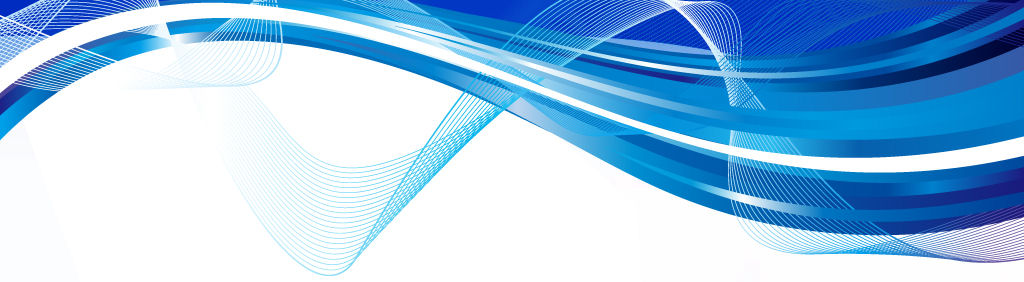 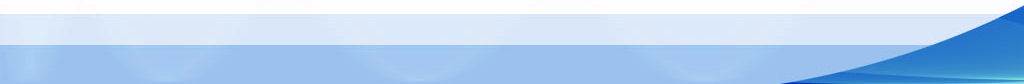 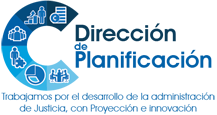 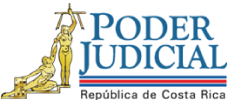 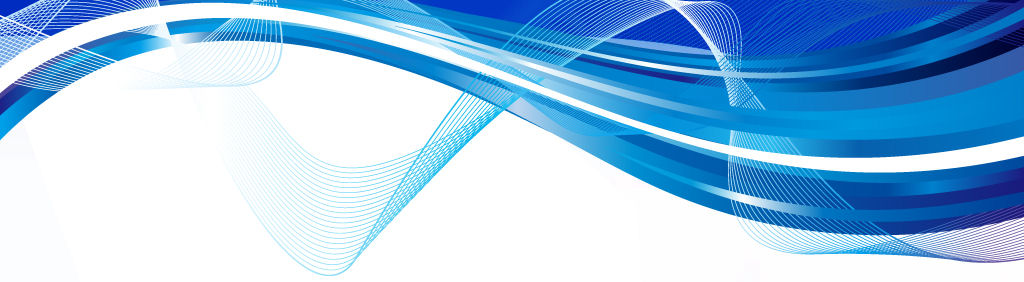 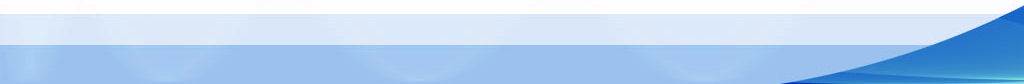 Subproceso de Modernización InstitucionalDirección de PlanificaciónInforme presupuesto Impacto de Ley de Justicia Restaurativa Ley 9582  726-PLA-RH-MI-2019Mayo de 2019Referencia 105-2018, sobre el oficio de la Secretaría General de la Corte 708-2018 del 22 de enero de 2018 y 498-2019, sobre oficio de la Dirección Ejecutiva 1272-DE-2019 del pasado 26 de marzo de 2019 y referencia 437-19, oficio 059-DJR-19 de la Dirección de Justicia Restaurativa.  xbaRef. 105-18, 498-19, 437-19, 541-19Dirección de PlanificaciónDirección de PlanificaciónDirección de PlanificaciónFecha:20/05/201920/05/2019SubprocesoSubprocesoModernización Institucional.# Informe:726-PLA-RH-MI-2019726-PLA-RH-MI-2019Temática:Temática:Informe presupuesto por impacto de Ley de Justicia RestaurativaInforme presupuesto por impacto de Ley de Justicia RestaurativaInforme presupuesto por impacto de Ley de Justicia RestaurativaInforme presupuesto por impacto de Ley de Justicia RestaurativaPara:Para:Consejo SuperiorConsejo SuperiorConsejo SuperiorConsejo SuperiorCopia(s): Copia(s): Magistrado Rafael Segura Bonilla, Oficina de Justicia Restaurativa Defensa PúblicaFiscalía General de la RepúblicaDirección EjecutivaSala TerceraDepartamento de Trabajo Social y PsicologíaMagistrado Rafael Segura Bonilla, Oficina de Justicia Restaurativa Defensa PúblicaFiscalía General de la RepúblicaDirección EjecutivaSala TerceraDepartamento de Trabajo Social y PsicologíaMagistrado Rafael Segura Bonilla, Oficina de Justicia Restaurativa Defensa PúblicaFiscalía General de la RepúblicaDirección EjecutivaSala TerceraDepartamento de Trabajo Social y PsicologíaMagistrado Rafael Segura Bonilla, Oficina de Justicia Restaurativa Defensa PúblicaFiscalía General de la RepúblicaDirección EjecutivaSala TerceraDepartamento de Trabajo Social y PsicologíaOficios y Referencias:Oficios y Referencias:Referencia interna 105-2018, sobre el oficio de la Secretaría General de la Corte 708-2018 del 22 de enero de 2018 y referencia interna 498-2019, sobre oficio de la Dirección Ejecutiva 1272-DE-2019 del pasado 26 de marzo de 2019, referencia 437-19, oficio 059-DJR-19 de la Dirección de Justicia Restaurativa, referencia 445-2019, sobre oficio 057-DJR-2017, referencia 541-19 referente a circular 21-2019.  Referencia interna 105-2018, sobre el oficio de la Secretaría General de la Corte 708-2018 del 22 de enero de 2018 y referencia interna 498-2019, sobre oficio de la Dirección Ejecutiva 1272-DE-2019 del pasado 26 de marzo de 2019, referencia 437-19, oficio 059-DJR-19 de la Dirección de Justicia Restaurativa, referencia 445-2019, sobre oficio 057-DJR-2017, referencia 541-19 referente a circular 21-2019.  Referencia interna 105-2018, sobre el oficio de la Secretaría General de la Corte 708-2018 del 22 de enero de 2018 y referencia interna 498-2019, sobre oficio de la Dirección Ejecutiva 1272-DE-2019 del pasado 26 de marzo de 2019, referencia 437-19, oficio 059-DJR-19 de la Dirección de Justicia Restaurativa, referencia 445-2019, sobre oficio 057-DJR-2017, referencia 541-19 referente a circular 21-2019.  Referencia interna 105-2018, sobre el oficio de la Secretaría General de la Corte 708-2018 del 22 de enero de 2018 y referencia interna 498-2019, sobre oficio de la Dirección Ejecutiva 1272-DE-2019 del pasado 26 de marzo de 2019, referencia 437-19, oficio 059-DJR-19 de la Dirección de Justicia Restaurativa, referencia 445-2019, sobre oficio 057-DJR-2017, referencia 541-19 referente a circular 21-2019.  I. AntecedentesI. Antecedentes1.1. El pasado 20 de enero, entró en vigencia la Ley de Justicia Restaurativa 9582, que conforme al artículo 1 establece su objetivo bajo el siguiente enunciado:  “… definir un marco conceptual y procedimental para instaurar la justicia restaurativa en el ordenamiento jurídico costarricense, como un instrumento que contribuya a resolver los conflictos jurídicos generados por los hechos delictivos, con la participación activa de las partes intervinientes, a fin de restaurar los daños a la víctima, procurar la inserción social de la persona ofensora, con soluciones integrales y promover la paz social.”1.2. Su ámbito de aplicación se extiende a la materia Penal, Penal Juvenil y Contravencional, en todas sus etapas, en atención al artículo 2, por medio de un equipo interdisciplinario integrado por funcionarias y funcionarios del Ministerio Público, Defensa Pública y el Equipo Psicosocial, este último conformado al menos por una plaza en trabajo social y otra en psicología. Las personas juzgadoras se integrarán en cada Circuito Judicial según su competencia (incisos i) y j) del artículo 3 de la Ley de Justicia Restaurativa. 1.3. Dentro del tema organizacional y funcional, para la implementación de la Ley, el artículo 6 reza en concreto: “La implementación de esta ley en el Poder Judicial estará bajo la Dirección de Justicia Restaurativa como ente rector y el ejercicio de la acción penal y penal juvenil estará a cargo del Ministerio Público, en el marco de sus competencias legales.Para tal efecto, en materia penal se abrirán oficinas de justicia penal restaurativa integradas por equipos interdisciplinarios designados según las necesidades del servicio, en los diferentes circuitos judiciales a nivel nacional. En materia penal juvenil se conformará en las diferentes jurisdicciones el Programa de Justicia Juvenil Restaurativa; para tal efecto, se dotará de equipos psicosociales que, en conjunto con las personas funcionarias de la Defensa Pública y el Ministerio Público de cada despacho, aplicarán el procedimiento juvenil restaurativo como parte de sus competencias legales y las normas establecidas en esta ley.En materia contravencional, se conformará en las diferentes jurisdicciones el Programa de Justicia Contravencional Restaurativa; para tal efecto, se dotará de equipos psicosociales, que en conjunto con la persona juzgadora, desarrollarán la justicia restaurativa como parte de sus competencias legales, las normas establecidas en esta ley y en los reglamentos desarrollados en el marco de esta Ley En el caso de las personas juzgadoras, se integrarán en cada jurisdicción según la competencia, territorio y etapa procesal. También se podrán integrar las personas juzgadoras del Centro de Conciliaciones del Poder Judicial.” (Lo subrayado no es parte del original)Sobre el particular de la Dirección de Justicia Restaurativa y conforme a lo dispuesto por acuerdo del Consejo Superior de sesión 5-19 del 23 de enero recién pasado, artículo XXII, funciona bajo la coordinación del Magistrado Rafael Segura Bonilla, en su condición de Coordinador del Programa de Justicia Restaurativa, se identifica a nivel presupuestario con el código de oficina 1377, que para efectos de ejecución presupuestaria, mantiene como centro gestor la Sala Tercera. 1.4. El artículo 14 de la Ley de referencia establece en materia penal de adultos, que el procedimiento de Justicia Restaurativa procederá a solicitud del Ministerio Público, Defensa Técnica, autoridades jurisdiccionales, víctima y persona ofensora entre otros, en cualquier etapa del proceso, conforme a los siguientes criterios:“…En la etapa preparatoria e intermedia, cuando proceda la conciliación, la reparación integral del daño y la suspensión del proceso a prueba.En la etapa intermedia, cuando se resuelva mediante el procedimiento especial abreviado, en los casos que proceda el beneficio de ejecución condicional y en aquellos supuestos en que se defina una pena alternativa no privativa de libertad.En la etapa de juicio, en el procedimiento ordinario y especial de flagrancia, únicamente para la determinación judicial de la pena, en los casos cuando proceda el beneficio de ejecución condicional o en aquellos supuestos en que se defina una pena alternativa no privativa de libertad; para esto deberá realizarse el juzgamiento en dos fases, con el fin de que en la primera se discuta lo concerniente a la existencia de la culpabilidad y, en la segunda, la determinación de la pena conforme al procedimiento restaurativo, que deberá solicitarse antes de la apertura a juicio, a solicitud de la persona ofensora.En etapa de ejecución de la pena, para el seguimiento de la pena alternativa impuesta mediante la aplicación del procedimiento restaurativo y para definir los planes de atención no institucional con abordaje restaurativo. Lo anterior sin perjuicio de lo que definan los protocolos de actuación en coordinación con el Ministerio de Justicia y Paz o el reglamento de esta ley.En los delitos patrimoniales relacionados con la de penalización de la violencia contra las mujeres y violencia intrafamiliar, cuando proceda el beneficio de ejecución condicional de la pena y en los casos de penas alternativas no privativas de libertad podrá aplicarse el procedimiento restaurativo de forma supletoria. En estos casos deberán definirse, en los protocolos o el reglamento de esta ley, los mecanismos de valoración de riesgo y apoyo integral de las víctimas con el acompañamiento de la Oficina de Atención de Víctimas y Testigos del Ministerio Público.En las contravenciones, mediante la aplicación de medidas alternativas. También la persona juzgadora podrá coordinar con las Casas de Justicia del Ministerio de Justicia y Paz, con el fin de resolver el conflicto jurídico, según lo definido en el Protocolo de Actuación o en el reglamento de esta ley.”
Asimismo, el artículo 29 establece la procedencia del procedimiento juvenil restaurativo, bajo los siguientes criterios:“…En los casos que de acuerdo con la Ley N.º 7576, Ley de Justicia Penal Juvenil, de 8 de marzo de 1996, proceda la conciliación, la suspensión del proceso a prueba, hasta antes de la resolución de citación a juicio. En la etapa de juicio, para la determinación judicial de la sanción penal juvenil; para esto, deberá realizarse el juzgamiento en dos fases, con el fin de que en la primera se discuta lo concerniente a la existencia de la culpabilidad y, en la segunda, la determinación de la sanción penal juvenil conforme al procedimiento restaurativo y deberá solicitarse antes de la citación a juicio, a solicitud de la persona ofensora. En el procedimiento especial abreviado.En la etapa de ejecución de la sanción, el procedimiento juvenil restaurativo se aplicará conforme a la Ley N. º 8460, Ley de Ejecución de las Sanciones Penales Juveniles de 20 octubre de 2005 y los reglamentos de esta ley; para la determinación, modificación y seguimiento del plan de ejecución de las sanciones; en la investigación y sanción de las faltas disciplinarias, cuando la persona ofensora juvenil esté próxima al egreso de la privación de libertad, en la definición y el seguimiento del plan de ejecución de la libertad condicional, modificación y preparación previa para el cese de las sanciones privativas y no privativas de libertad y cualquier ulterior modificación de la sanción. También, en cualquier fase de la ejecución de la sanción que promueva la restauración del daño causado a la víctima o comunidad y facilite el proceso de inserción social y cumplimiento de la sanción de la persona ofensora juvenil. En las contravenciones, recibida la denuncia y verificado el cumplimiento de los requisitos de admisibilidad, se procederá a remitir a Casas de Justicia del Ministerio de Justicia y Paz. Procederá cuando se cumpla con los requisitos de admisibilidad y viabilidad establecidos en esta ley.”1.5. En oficio 212-PLA-2014 del 17 de febrero de 2014, que remite el informe 7-PP-2014 de la Dirección de Planificación, se estableció que el valor económico de las causas tramitadas por Justicia Restaurativa equivale a ¢339,998 y que dicho proceso en la vía ordinaria de resolución se estima en la suma de ¢6.665.157, dichos rubros establecidos conforme al costo de las plazas para el segundo semestre de 2013.1.6. En reuniones sostenidas el pasado 15 y 28 de febrero, con la licenciada Jovanna Calderón Altamirano y Sara Arce Moya. Profesional en Derecho 3B y Fiscala Adjunta en Justicia Restaurativa (ver anexos 1 y 2), ambas coincidieron que por la naturaleza del proceso o trámite que se siguen en las causas remitidas a las oficinas de Justicia Restaurativa, se requiere de profesionales sensibilizados y capacitados en el tema de resolución de conflictos. Asimismo, se requiere de destrezas especiales, para escuchar las partes intervinientes en las causas y servir de medio para solucionar el conflicto por la vía del arreglo, sin que medio juicio. Por otra parte, ambas profesionales reconocieron que las tareas y funciones, de las personas profesionales que atienen Justicia Restaurativa, demandan de una importante labor de coordinación y logística, además de que los equipos psicosociales, condicionan el abordaje de las causas, concretamente en el plazo de señalamiento de las reuniones restaurativas o las zonas en que se pueda brindar el servicio. 1.7. Se incorpora al presente estudio el oficio 059-DJR-19 del 15 de marzo recién pasado (ver Anexo 3 y 4), dirigido a la Directora de Planificación, por parte del Magistrado Rafael Segura Bonilla, Coordinador del Programa de Justicia Restaurativa, que establece los requerimientos de recurso humano para la cobertura a nivel nacional de Justicia Restaurativa para el período 2019 a 2021.  En concreto, se propone para el presente año, que los equipos psicosociales de Justicia Juvenil Restaurativa, del Primer Circuito Judicial de Alajuela (destacado en Heredia), Primer Circuito Judicial de la Zona Atlántica y Guanacaste, amplíen su abordaje en materia Penal de Adultos. Asimismo, en materia de Justicia Juvenil Restaurativa se ampliaría el abordaje en Puntarenas, Aguirre y Parrita, Turrialba, Puriscal, San Ramón, Grecia, Cañas y Osa, además de la materia de Ejecución de las Sanciones Penales Juveniles (a nivel nacional). La propuesta anterior, se presenta en consideración de que la Ley de Justicia Restaurativa, se aprobó sin la asignación de recursos presupuestarios y que lo que se pretende, es ampliar la cobertura de Justicia Restaurativa hasta donde sea posible, criterio vertido por el Magistrado Rafael Segura Bonilla, en reunión sostenida el pasado 15 de febrero (Ver minuta 68-PLA-MNTA-20191, anexo 1). Sin perjuicio de lo anterior y en atención a la amplitud de etapas procesales en las que se incorpora el procedimiento de Justicia Restaurativa y las zonas en que se debe brindar el servicio, se propuso en el oficio de referencia, la creación de cinco nuevos equipos interdisciplinarios, conforme el siguiente detalle: Asimismo, en lo referente a Justicia Juvenil Restaurativa y/o Justicia Restaurativa en materia Contravencional, se propuso la creación de once nuevos equipos interdisciplinarios, según el detalle a continuación: Finalmente, se presenta para el 2021 una propuesta para la creación de siete nuevos equipos interdisciplinarios, a efecto de continuar con el proceso de ampliación de Justicia Restaurativa, en las zonas de San Ramón, San Carlos, Nicoya, Turrialba, Quepos, Buenos Aires y Upala. 1.8. Por otra parte, en oficio 056-DJR-2019 del pasado 15 de marzo, suscrito por el Magistrado Rafael Segura Bonilla, se solicita en virtud de la reubicación de oficinas en el edificio de la Corte Suprema de Justicia, la asignación de un espacio físico exclusivo para la Dirección Nacional de Justicia Restaurativa, que cuente con cinco oficinas para el personal profesional, áreas de baño y cocina, una sala de reuniones y un espacio secretarial (ver anexo 5). Sobre el particular, en oficio 1272-DE-2019 del pasado 26 de marzo, la Directora Ejecutiva máster Ana Eugenia Romero Jenkins, manifestó que el programa de Justicia Restaurativa se mantiene adscrito a la Sala Tercera, por lo que el espacio requerido para la Dirección de Justicia Restaurativa, debe valorarse con la presidencia de dicha Sala, que cuenta con todo el piso 7, del edifico de la Corte Suprema de Justicia (ver anexo 8). 1.9. Por último, en oficio 596-PLA-RH-MI-2019 del pasado 2 de mayo, suscrito por la Directora de la Dirección de Planificación, se solicitó al magistrado Rafael Segura Bonilla, en su condición de coordinador de la Dirección de Justicia Restaurativa, analizar el presente informe a efecto de recibir las observaciones que estime pertinentes, de la misma forma, se solicitó criterio a la Dirección Ejecutiva, Fiscalía General, Defensa Pública y Departamento de Trabajo Social y Psicología. Las respuestas de las oficinas anteriores, se encuentran adjuntas en el apartado de anexos (ver anexos 9 al 12), además de un cuadro con su correspondiente análisis y atención (ver anexo 13). En el caso de la Dirección de Justicia Restaurativa sus observaciones ingresaron a las 16:02 hrs del 13 de mayo.. El análisis de las observaciones remitidas el informe preliminar puesto en consulta, se atienden el Anexo 12 de este informe.1.1. El pasado 20 de enero, entró en vigencia la Ley de Justicia Restaurativa 9582, que conforme al artículo 1 establece su objetivo bajo el siguiente enunciado:  “… definir un marco conceptual y procedimental para instaurar la justicia restaurativa en el ordenamiento jurídico costarricense, como un instrumento que contribuya a resolver los conflictos jurídicos generados por los hechos delictivos, con la participación activa de las partes intervinientes, a fin de restaurar los daños a la víctima, procurar la inserción social de la persona ofensora, con soluciones integrales y promover la paz social.”1.2. Su ámbito de aplicación se extiende a la materia Penal, Penal Juvenil y Contravencional, en todas sus etapas, en atención al artículo 2, por medio de un equipo interdisciplinario integrado por funcionarias y funcionarios del Ministerio Público, Defensa Pública y el Equipo Psicosocial, este último conformado al menos por una plaza en trabajo social y otra en psicología. Las personas juzgadoras se integrarán en cada Circuito Judicial según su competencia (incisos i) y j) del artículo 3 de la Ley de Justicia Restaurativa. 1.3. Dentro del tema organizacional y funcional, para la implementación de la Ley, el artículo 6 reza en concreto: “La implementación de esta ley en el Poder Judicial estará bajo la Dirección de Justicia Restaurativa como ente rector y el ejercicio de la acción penal y penal juvenil estará a cargo del Ministerio Público, en el marco de sus competencias legales.Para tal efecto, en materia penal se abrirán oficinas de justicia penal restaurativa integradas por equipos interdisciplinarios designados según las necesidades del servicio, en los diferentes circuitos judiciales a nivel nacional. En materia penal juvenil se conformará en las diferentes jurisdicciones el Programa de Justicia Juvenil Restaurativa; para tal efecto, se dotará de equipos psicosociales que, en conjunto con las personas funcionarias de la Defensa Pública y el Ministerio Público de cada despacho, aplicarán el procedimiento juvenil restaurativo como parte de sus competencias legales y las normas establecidas en esta ley.En materia contravencional, se conformará en las diferentes jurisdicciones el Programa de Justicia Contravencional Restaurativa; para tal efecto, se dotará de equipos psicosociales, que en conjunto con la persona juzgadora, desarrollarán la justicia restaurativa como parte de sus competencias legales, las normas establecidas en esta ley y en los reglamentos desarrollados en el marco de esta Ley En el caso de las personas juzgadoras, se integrarán en cada jurisdicción según la competencia, territorio y etapa procesal. También se podrán integrar las personas juzgadoras del Centro de Conciliaciones del Poder Judicial.” (Lo subrayado no es parte del original)Sobre el particular de la Dirección de Justicia Restaurativa y conforme a lo dispuesto por acuerdo del Consejo Superior de sesión 5-19 del 23 de enero recién pasado, artículo XXII, funciona bajo la coordinación del Magistrado Rafael Segura Bonilla, en su condición de Coordinador del Programa de Justicia Restaurativa, se identifica a nivel presupuestario con el código de oficina 1377, que para efectos de ejecución presupuestaria, mantiene como centro gestor la Sala Tercera. 1.4. El artículo 14 de la Ley de referencia establece en materia penal de adultos, que el procedimiento de Justicia Restaurativa procederá a solicitud del Ministerio Público, Defensa Técnica, autoridades jurisdiccionales, víctima y persona ofensora entre otros, en cualquier etapa del proceso, conforme a los siguientes criterios:“…En la etapa preparatoria e intermedia, cuando proceda la conciliación, la reparación integral del daño y la suspensión del proceso a prueba.En la etapa intermedia, cuando se resuelva mediante el procedimiento especial abreviado, en los casos que proceda el beneficio de ejecución condicional y en aquellos supuestos en que se defina una pena alternativa no privativa de libertad.En la etapa de juicio, en el procedimiento ordinario y especial de flagrancia, únicamente para la determinación judicial de la pena, en los casos cuando proceda el beneficio de ejecución condicional o en aquellos supuestos en que se defina una pena alternativa no privativa de libertad; para esto deberá realizarse el juzgamiento en dos fases, con el fin de que en la primera se discuta lo concerniente a la existencia de la culpabilidad y, en la segunda, la determinación de la pena conforme al procedimiento restaurativo, que deberá solicitarse antes de la apertura a juicio, a solicitud de la persona ofensora.En etapa de ejecución de la pena, para el seguimiento de la pena alternativa impuesta mediante la aplicación del procedimiento restaurativo y para definir los planes de atención no institucional con abordaje restaurativo. Lo anterior sin perjuicio de lo que definan los protocolos de actuación en coordinación con el Ministerio de Justicia y Paz o el reglamento de esta ley.En los delitos patrimoniales relacionados con la de penalización de la violencia contra las mujeres y violencia intrafamiliar, cuando proceda el beneficio de ejecución condicional de la pena y en los casos de penas alternativas no privativas de libertad podrá aplicarse el procedimiento restaurativo de forma supletoria. En estos casos deberán definirse, en los protocolos o el reglamento de esta ley, los mecanismos de valoración de riesgo y apoyo integral de las víctimas con el acompañamiento de la Oficina de Atención de Víctimas y Testigos del Ministerio Público.En las contravenciones, mediante la aplicación de medidas alternativas. También la persona juzgadora podrá coordinar con las Casas de Justicia del Ministerio de Justicia y Paz, con el fin de resolver el conflicto jurídico, según lo definido en el Protocolo de Actuación o en el reglamento de esta ley.”
Asimismo, el artículo 29 establece la procedencia del procedimiento juvenil restaurativo, bajo los siguientes criterios:“…En los casos que de acuerdo con la Ley N.º 7576, Ley de Justicia Penal Juvenil, de 8 de marzo de 1996, proceda la conciliación, la suspensión del proceso a prueba, hasta antes de la resolución de citación a juicio. En la etapa de juicio, para la determinación judicial de la sanción penal juvenil; para esto, deberá realizarse el juzgamiento en dos fases, con el fin de que en la primera se discuta lo concerniente a la existencia de la culpabilidad y, en la segunda, la determinación de la sanción penal juvenil conforme al procedimiento restaurativo y deberá solicitarse antes de la citación a juicio, a solicitud de la persona ofensora. En el procedimiento especial abreviado.En la etapa de ejecución de la sanción, el procedimiento juvenil restaurativo se aplicará conforme a la Ley N. º 8460, Ley de Ejecución de las Sanciones Penales Juveniles de 20 octubre de 2005 y los reglamentos de esta ley; para la determinación, modificación y seguimiento del plan de ejecución de las sanciones; en la investigación y sanción de las faltas disciplinarias, cuando la persona ofensora juvenil esté próxima al egreso de la privación de libertad, en la definición y el seguimiento del plan de ejecución de la libertad condicional, modificación y preparación previa para el cese de las sanciones privativas y no privativas de libertad y cualquier ulterior modificación de la sanción. También, en cualquier fase de la ejecución de la sanción que promueva la restauración del daño causado a la víctima o comunidad y facilite el proceso de inserción social y cumplimiento de la sanción de la persona ofensora juvenil. En las contravenciones, recibida la denuncia y verificado el cumplimiento de los requisitos de admisibilidad, se procederá a remitir a Casas de Justicia del Ministerio de Justicia y Paz. Procederá cuando se cumpla con los requisitos de admisibilidad y viabilidad establecidos en esta ley.”1.5. En oficio 212-PLA-2014 del 17 de febrero de 2014, que remite el informe 7-PP-2014 de la Dirección de Planificación, se estableció que el valor económico de las causas tramitadas por Justicia Restaurativa equivale a ¢339,998 y que dicho proceso en la vía ordinaria de resolución se estima en la suma de ¢6.665.157, dichos rubros establecidos conforme al costo de las plazas para el segundo semestre de 2013.1.6. En reuniones sostenidas el pasado 15 y 28 de febrero, con la licenciada Jovanna Calderón Altamirano y Sara Arce Moya. Profesional en Derecho 3B y Fiscala Adjunta en Justicia Restaurativa (ver anexos 1 y 2), ambas coincidieron que por la naturaleza del proceso o trámite que se siguen en las causas remitidas a las oficinas de Justicia Restaurativa, se requiere de profesionales sensibilizados y capacitados en el tema de resolución de conflictos. Asimismo, se requiere de destrezas especiales, para escuchar las partes intervinientes en las causas y servir de medio para solucionar el conflicto por la vía del arreglo, sin que medio juicio. Por otra parte, ambas profesionales reconocieron que las tareas y funciones, de las personas profesionales que atienen Justicia Restaurativa, demandan de una importante labor de coordinación y logística, además de que los equipos psicosociales, condicionan el abordaje de las causas, concretamente en el plazo de señalamiento de las reuniones restaurativas o las zonas en que se pueda brindar el servicio. 1.7. Se incorpora al presente estudio el oficio 059-DJR-19 del 15 de marzo recién pasado (ver Anexo 3 y 4), dirigido a la Directora de Planificación, por parte del Magistrado Rafael Segura Bonilla, Coordinador del Programa de Justicia Restaurativa, que establece los requerimientos de recurso humano para la cobertura a nivel nacional de Justicia Restaurativa para el período 2019 a 2021.  En concreto, se propone para el presente año, que los equipos psicosociales de Justicia Juvenil Restaurativa, del Primer Circuito Judicial de Alajuela (destacado en Heredia), Primer Circuito Judicial de la Zona Atlántica y Guanacaste, amplíen su abordaje en materia Penal de Adultos. Asimismo, en materia de Justicia Juvenil Restaurativa se ampliaría el abordaje en Puntarenas, Aguirre y Parrita, Turrialba, Puriscal, San Ramón, Grecia, Cañas y Osa, además de la materia de Ejecución de las Sanciones Penales Juveniles (a nivel nacional). La propuesta anterior, se presenta en consideración de que la Ley de Justicia Restaurativa, se aprobó sin la asignación de recursos presupuestarios y que lo que se pretende, es ampliar la cobertura de Justicia Restaurativa hasta donde sea posible, criterio vertido por el Magistrado Rafael Segura Bonilla, en reunión sostenida el pasado 15 de febrero (Ver minuta 68-PLA-MNTA-20191, anexo 1). Sin perjuicio de lo anterior y en atención a la amplitud de etapas procesales en las que se incorpora el procedimiento de Justicia Restaurativa y las zonas en que se debe brindar el servicio, se propuso en el oficio de referencia, la creación de cinco nuevos equipos interdisciplinarios, conforme el siguiente detalle: Asimismo, en lo referente a Justicia Juvenil Restaurativa y/o Justicia Restaurativa en materia Contravencional, se propuso la creación de once nuevos equipos interdisciplinarios, según el detalle a continuación: Finalmente, se presenta para el 2021 una propuesta para la creación de siete nuevos equipos interdisciplinarios, a efecto de continuar con el proceso de ampliación de Justicia Restaurativa, en las zonas de San Ramón, San Carlos, Nicoya, Turrialba, Quepos, Buenos Aires y Upala. 1.8. Por otra parte, en oficio 056-DJR-2019 del pasado 15 de marzo, suscrito por el Magistrado Rafael Segura Bonilla, se solicita en virtud de la reubicación de oficinas en el edificio de la Corte Suprema de Justicia, la asignación de un espacio físico exclusivo para la Dirección Nacional de Justicia Restaurativa, que cuente con cinco oficinas para el personal profesional, áreas de baño y cocina, una sala de reuniones y un espacio secretarial (ver anexo 5). Sobre el particular, en oficio 1272-DE-2019 del pasado 26 de marzo, la Directora Ejecutiva máster Ana Eugenia Romero Jenkins, manifestó que el programa de Justicia Restaurativa se mantiene adscrito a la Sala Tercera, por lo que el espacio requerido para la Dirección de Justicia Restaurativa, debe valorarse con la presidencia de dicha Sala, que cuenta con todo el piso 7, del edifico de la Corte Suprema de Justicia (ver anexo 8). 1.9. Por último, en oficio 596-PLA-RH-MI-2019 del pasado 2 de mayo, suscrito por la Directora de la Dirección de Planificación, se solicitó al magistrado Rafael Segura Bonilla, en su condición de coordinador de la Dirección de Justicia Restaurativa, analizar el presente informe a efecto de recibir las observaciones que estime pertinentes, de la misma forma, se solicitó criterio a la Dirección Ejecutiva, Fiscalía General, Defensa Pública y Departamento de Trabajo Social y Psicología. Las respuestas de las oficinas anteriores, se encuentran adjuntas en el apartado de anexos (ver anexos 9 al 12), además de un cuadro con su correspondiente análisis y atención (ver anexo 13). En el caso de la Dirección de Justicia Restaurativa sus observaciones ingresaron a las 16:02 hrs del 13 de mayo.. El análisis de las observaciones remitidas el informe preliminar puesto en consulta, se atienden el Anexo 12 de este informe.1.1. El pasado 20 de enero, entró en vigencia la Ley de Justicia Restaurativa 9582, que conforme al artículo 1 establece su objetivo bajo el siguiente enunciado:  “… definir un marco conceptual y procedimental para instaurar la justicia restaurativa en el ordenamiento jurídico costarricense, como un instrumento que contribuya a resolver los conflictos jurídicos generados por los hechos delictivos, con la participación activa de las partes intervinientes, a fin de restaurar los daños a la víctima, procurar la inserción social de la persona ofensora, con soluciones integrales y promover la paz social.”1.2. Su ámbito de aplicación se extiende a la materia Penal, Penal Juvenil y Contravencional, en todas sus etapas, en atención al artículo 2, por medio de un equipo interdisciplinario integrado por funcionarias y funcionarios del Ministerio Público, Defensa Pública y el Equipo Psicosocial, este último conformado al menos por una plaza en trabajo social y otra en psicología. Las personas juzgadoras se integrarán en cada Circuito Judicial según su competencia (incisos i) y j) del artículo 3 de la Ley de Justicia Restaurativa. 1.3. Dentro del tema organizacional y funcional, para la implementación de la Ley, el artículo 6 reza en concreto: “La implementación de esta ley en el Poder Judicial estará bajo la Dirección de Justicia Restaurativa como ente rector y el ejercicio de la acción penal y penal juvenil estará a cargo del Ministerio Público, en el marco de sus competencias legales.Para tal efecto, en materia penal se abrirán oficinas de justicia penal restaurativa integradas por equipos interdisciplinarios designados según las necesidades del servicio, en los diferentes circuitos judiciales a nivel nacional. En materia penal juvenil se conformará en las diferentes jurisdicciones el Programa de Justicia Juvenil Restaurativa; para tal efecto, se dotará de equipos psicosociales que, en conjunto con las personas funcionarias de la Defensa Pública y el Ministerio Público de cada despacho, aplicarán el procedimiento juvenil restaurativo como parte de sus competencias legales y las normas establecidas en esta ley.En materia contravencional, se conformará en las diferentes jurisdicciones el Programa de Justicia Contravencional Restaurativa; para tal efecto, se dotará de equipos psicosociales, que en conjunto con la persona juzgadora, desarrollarán la justicia restaurativa como parte de sus competencias legales, las normas establecidas en esta ley y en los reglamentos desarrollados en el marco de esta Ley En el caso de las personas juzgadoras, se integrarán en cada jurisdicción según la competencia, territorio y etapa procesal. También se podrán integrar las personas juzgadoras del Centro de Conciliaciones del Poder Judicial.” (Lo subrayado no es parte del original)Sobre el particular de la Dirección de Justicia Restaurativa y conforme a lo dispuesto por acuerdo del Consejo Superior de sesión 5-19 del 23 de enero recién pasado, artículo XXII, funciona bajo la coordinación del Magistrado Rafael Segura Bonilla, en su condición de Coordinador del Programa de Justicia Restaurativa, se identifica a nivel presupuestario con el código de oficina 1377, que para efectos de ejecución presupuestaria, mantiene como centro gestor la Sala Tercera. 1.4. El artículo 14 de la Ley de referencia establece en materia penal de adultos, que el procedimiento de Justicia Restaurativa procederá a solicitud del Ministerio Público, Defensa Técnica, autoridades jurisdiccionales, víctima y persona ofensora entre otros, en cualquier etapa del proceso, conforme a los siguientes criterios:“…En la etapa preparatoria e intermedia, cuando proceda la conciliación, la reparación integral del daño y la suspensión del proceso a prueba.En la etapa intermedia, cuando se resuelva mediante el procedimiento especial abreviado, en los casos que proceda el beneficio de ejecución condicional y en aquellos supuestos en que se defina una pena alternativa no privativa de libertad.En la etapa de juicio, en el procedimiento ordinario y especial de flagrancia, únicamente para la determinación judicial de la pena, en los casos cuando proceda el beneficio de ejecución condicional o en aquellos supuestos en que se defina una pena alternativa no privativa de libertad; para esto deberá realizarse el juzgamiento en dos fases, con el fin de que en la primera se discuta lo concerniente a la existencia de la culpabilidad y, en la segunda, la determinación de la pena conforme al procedimiento restaurativo, que deberá solicitarse antes de la apertura a juicio, a solicitud de la persona ofensora.En etapa de ejecución de la pena, para el seguimiento de la pena alternativa impuesta mediante la aplicación del procedimiento restaurativo y para definir los planes de atención no institucional con abordaje restaurativo. Lo anterior sin perjuicio de lo que definan los protocolos de actuación en coordinación con el Ministerio de Justicia y Paz o el reglamento de esta ley.En los delitos patrimoniales relacionados con la de penalización de la violencia contra las mujeres y violencia intrafamiliar, cuando proceda el beneficio de ejecución condicional de la pena y en los casos de penas alternativas no privativas de libertad podrá aplicarse el procedimiento restaurativo de forma supletoria. En estos casos deberán definirse, en los protocolos o el reglamento de esta ley, los mecanismos de valoración de riesgo y apoyo integral de las víctimas con el acompañamiento de la Oficina de Atención de Víctimas y Testigos del Ministerio Público.En las contravenciones, mediante la aplicación de medidas alternativas. También la persona juzgadora podrá coordinar con las Casas de Justicia del Ministerio de Justicia y Paz, con el fin de resolver el conflicto jurídico, según lo definido en el Protocolo de Actuación o en el reglamento de esta ley.”
Asimismo, el artículo 29 establece la procedencia del procedimiento juvenil restaurativo, bajo los siguientes criterios:“…En los casos que de acuerdo con la Ley N.º 7576, Ley de Justicia Penal Juvenil, de 8 de marzo de 1996, proceda la conciliación, la suspensión del proceso a prueba, hasta antes de la resolución de citación a juicio. En la etapa de juicio, para la determinación judicial de la sanción penal juvenil; para esto, deberá realizarse el juzgamiento en dos fases, con el fin de que en la primera se discuta lo concerniente a la existencia de la culpabilidad y, en la segunda, la determinación de la sanción penal juvenil conforme al procedimiento restaurativo y deberá solicitarse antes de la citación a juicio, a solicitud de la persona ofensora. En el procedimiento especial abreviado.En la etapa de ejecución de la sanción, el procedimiento juvenil restaurativo se aplicará conforme a la Ley N. º 8460, Ley de Ejecución de las Sanciones Penales Juveniles de 20 octubre de 2005 y los reglamentos de esta ley; para la determinación, modificación y seguimiento del plan de ejecución de las sanciones; en la investigación y sanción de las faltas disciplinarias, cuando la persona ofensora juvenil esté próxima al egreso de la privación de libertad, en la definición y el seguimiento del plan de ejecución de la libertad condicional, modificación y preparación previa para el cese de las sanciones privativas y no privativas de libertad y cualquier ulterior modificación de la sanción. También, en cualquier fase de la ejecución de la sanción que promueva la restauración del daño causado a la víctima o comunidad y facilite el proceso de inserción social y cumplimiento de la sanción de la persona ofensora juvenil. En las contravenciones, recibida la denuncia y verificado el cumplimiento de los requisitos de admisibilidad, se procederá a remitir a Casas de Justicia del Ministerio de Justicia y Paz. Procederá cuando se cumpla con los requisitos de admisibilidad y viabilidad establecidos en esta ley.”1.5. En oficio 212-PLA-2014 del 17 de febrero de 2014, que remite el informe 7-PP-2014 de la Dirección de Planificación, se estableció que el valor económico de las causas tramitadas por Justicia Restaurativa equivale a ¢339,998 y que dicho proceso en la vía ordinaria de resolución se estima en la suma de ¢6.665.157, dichos rubros establecidos conforme al costo de las plazas para el segundo semestre de 2013.1.6. En reuniones sostenidas el pasado 15 y 28 de febrero, con la licenciada Jovanna Calderón Altamirano y Sara Arce Moya. Profesional en Derecho 3B y Fiscala Adjunta en Justicia Restaurativa (ver anexos 1 y 2), ambas coincidieron que por la naturaleza del proceso o trámite que se siguen en las causas remitidas a las oficinas de Justicia Restaurativa, se requiere de profesionales sensibilizados y capacitados en el tema de resolución de conflictos. Asimismo, se requiere de destrezas especiales, para escuchar las partes intervinientes en las causas y servir de medio para solucionar el conflicto por la vía del arreglo, sin que medio juicio. Por otra parte, ambas profesionales reconocieron que las tareas y funciones, de las personas profesionales que atienen Justicia Restaurativa, demandan de una importante labor de coordinación y logística, además de que los equipos psicosociales, condicionan el abordaje de las causas, concretamente en el plazo de señalamiento de las reuniones restaurativas o las zonas en que se pueda brindar el servicio. 1.7. Se incorpora al presente estudio el oficio 059-DJR-19 del 15 de marzo recién pasado (ver Anexo 3 y 4), dirigido a la Directora de Planificación, por parte del Magistrado Rafael Segura Bonilla, Coordinador del Programa de Justicia Restaurativa, que establece los requerimientos de recurso humano para la cobertura a nivel nacional de Justicia Restaurativa para el período 2019 a 2021.  En concreto, se propone para el presente año, que los equipos psicosociales de Justicia Juvenil Restaurativa, del Primer Circuito Judicial de Alajuela (destacado en Heredia), Primer Circuito Judicial de la Zona Atlántica y Guanacaste, amplíen su abordaje en materia Penal de Adultos. Asimismo, en materia de Justicia Juvenil Restaurativa se ampliaría el abordaje en Puntarenas, Aguirre y Parrita, Turrialba, Puriscal, San Ramón, Grecia, Cañas y Osa, además de la materia de Ejecución de las Sanciones Penales Juveniles (a nivel nacional). La propuesta anterior, se presenta en consideración de que la Ley de Justicia Restaurativa, se aprobó sin la asignación de recursos presupuestarios y que lo que se pretende, es ampliar la cobertura de Justicia Restaurativa hasta donde sea posible, criterio vertido por el Magistrado Rafael Segura Bonilla, en reunión sostenida el pasado 15 de febrero (Ver minuta 68-PLA-MNTA-20191, anexo 1). Sin perjuicio de lo anterior y en atención a la amplitud de etapas procesales en las que se incorpora el procedimiento de Justicia Restaurativa y las zonas en que se debe brindar el servicio, se propuso en el oficio de referencia, la creación de cinco nuevos equipos interdisciplinarios, conforme el siguiente detalle: Asimismo, en lo referente a Justicia Juvenil Restaurativa y/o Justicia Restaurativa en materia Contravencional, se propuso la creación de once nuevos equipos interdisciplinarios, según el detalle a continuación: Finalmente, se presenta para el 2021 una propuesta para la creación de siete nuevos equipos interdisciplinarios, a efecto de continuar con el proceso de ampliación de Justicia Restaurativa, en las zonas de San Ramón, San Carlos, Nicoya, Turrialba, Quepos, Buenos Aires y Upala. 1.8. Por otra parte, en oficio 056-DJR-2019 del pasado 15 de marzo, suscrito por el Magistrado Rafael Segura Bonilla, se solicita en virtud de la reubicación de oficinas en el edificio de la Corte Suprema de Justicia, la asignación de un espacio físico exclusivo para la Dirección Nacional de Justicia Restaurativa, que cuente con cinco oficinas para el personal profesional, áreas de baño y cocina, una sala de reuniones y un espacio secretarial (ver anexo 5). Sobre el particular, en oficio 1272-DE-2019 del pasado 26 de marzo, la Directora Ejecutiva máster Ana Eugenia Romero Jenkins, manifestó que el programa de Justicia Restaurativa se mantiene adscrito a la Sala Tercera, por lo que el espacio requerido para la Dirección de Justicia Restaurativa, debe valorarse con la presidencia de dicha Sala, que cuenta con todo el piso 7, del edifico de la Corte Suprema de Justicia (ver anexo 8). 1.9. Por último, en oficio 596-PLA-RH-MI-2019 del pasado 2 de mayo, suscrito por la Directora de la Dirección de Planificación, se solicitó al magistrado Rafael Segura Bonilla, en su condición de coordinador de la Dirección de Justicia Restaurativa, analizar el presente informe a efecto de recibir las observaciones que estime pertinentes, de la misma forma, se solicitó criterio a la Dirección Ejecutiva, Fiscalía General, Defensa Pública y Departamento de Trabajo Social y Psicología. Las respuestas de las oficinas anteriores, se encuentran adjuntas en el apartado de anexos (ver anexos 9 al 12), además de un cuadro con su correspondiente análisis y atención (ver anexo 13). En el caso de la Dirección de Justicia Restaurativa sus observaciones ingresaron a las 16:02 hrs del 13 de mayo.. El análisis de las observaciones remitidas el informe preliminar puesto en consulta, se atienden el Anexo 12 de este informe.1.1. El pasado 20 de enero, entró en vigencia la Ley de Justicia Restaurativa 9582, que conforme al artículo 1 establece su objetivo bajo el siguiente enunciado:  “… definir un marco conceptual y procedimental para instaurar la justicia restaurativa en el ordenamiento jurídico costarricense, como un instrumento que contribuya a resolver los conflictos jurídicos generados por los hechos delictivos, con la participación activa de las partes intervinientes, a fin de restaurar los daños a la víctima, procurar la inserción social de la persona ofensora, con soluciones integrales y promover la paz social.”1.2. Su ámbito de aplicación se extiende a la materia Penal, Penal Juvenil y Contravencional, en todas sus etapas, en atención al artículo 2, por medio de un equipo interdisciplinario integrado por funcionarias y funcionarios del Ministerio Público, Defensa Pública y el Equipo Psicosocial, este último conformado al menos por una plaza en trabajo social y otra en psicología. Las personas juzgadoras se integrarán en cada Circuito Judicial según su competencia (incisos i) y j) del artículo 3 de la Ley de Justicia Restaurativa. 1.3. Dentro del tema organizacional y funcional, para la implementación de la Ley, el artículo 6 reza en concreto: “La implementación de esta ley en el Poder Judicial estará bajo la Dirección de Justicia Restaurativa como ente rector y el ejercicio de la acción penal y penal juvenil estará a cargo del Ministerio Público, en el marco de sus competencias legales.Para tal efecto, en materia penal se abrirán oficinas de justicia penal restaurativa integradas por equipos interdisciplinarios designados según las necesidades del servicio, en los diferentes circuitos judiciales a nivel nacional. En materia penal juvenil se conformará en las diferentes jurisdicciones el Programa de Justicia Juvenil Restaurativa; para tal efecto, se dotará de equipos psicosociales que, en conjunto con las personas funcionarias de la Defensa Pública y el Ministerio Público de cada despacho, aplicarán el procedimiento juvenil restaurativo como parte de sus competencias legales y las normas establecidas en esta ley.En materia contravencional, se conformará en las diferentes jurisdicciones el Programa de Justicia Contravencional Restaurativa; para tal efecto, se dotará de equipos psicosociales, que en conjunto con la persona juzgadora, desarrollarán la justicia restaurativa como parte de sus competencias legales, las normas establecidas en esta ley y en los reglamentos desarrollados en el marco de esta Ley En el caso de las personas juzgadoras, se integrarán en cada jurisdicción según la competencia, territorio y etapa procesal. También se podrán integrar las personas juzgadoras del Centro de Conciliaciones del Poder Judicial.” (Lo subrayado no es parte del original)Sobre el particular de la Dirección de Justicia Restaurativa y conforme a lo dispuesto por acuerdo del Consejo Superior de sesión 5-19 del 23 de enero recién pasado, artículo XXII, funciona bajo la coordinación del Magistrado Rafael Segura Bonilla, en su condición de Coordinador del Programa de Justicia Restaurativa, se identifica a nivel presupuestario con el código de oficina 1377, que para efectos de ejecución presupuestaria, mantiene como centro gestor la Sala Tercera. 1.4. El artículo 14 de la Ley de referencia establece en materia penal de adultos, que el procedimiento de Justicia Restaurativa procederá a solicitud del Ministerio Público, Defensa Técnica, autoridades jurisdiccionales, víctima y persona ofensora entre otros, en cualquier etapa del proceso, conforme a los siguientes criterios:“…En la etapa preparatoria e intermedia, cuando proceda la conciliación, la reparación integral del daño y la suspensión del proceso a prueba.En la etapa intermedia, cuando se resuelva mediante el procedimiento especial abreviado, en los casos que proceda el beneficio de ejecución condicional y en aquellos supuestos en que se defina una pena alternativa no privativa de libertad.En la etapa de juicio, en el procedimiento ordinario y especial de flagrancia, únicamente para la determinación judicial de la pena, en los casos cuando proceda el beneficio de ejecución condicional o en aquellos supuestos en que se defina una pena alternativa no privativa de libertad; para esto deberá realizarse el juzgamiento en dos fases, con el fin de que en la primera se discuta lo concerniente a la existencia de la culpabilidad y, en la segunda, la determinación de la pena conforme al procedimiento restaurativo, que deberá solicitarse antes de la apertura a juicio, a solicitud de la persona ofensora.En etapa de ejecución de la pena, para el seguimiento de la pena alternativa impuesta mediante la aplicación del procedimiento restaurativo y para definir los planes de atención no institucional con abordaje restaurativo. Lo anterior sin perjuicio de lo que definan los protocolos de actuación en coordinación con el Ministerio de Justicia y Paz o el reglamento de esta ley.En los delitos patrimoniales relacionados con la de penalización de la violencia contra las mujeres y violencia intrafamiliar, cuando proceda el beneficio de ejecución condicional de la pena y en los casos de penas alternativas no privativas de libertad podrá aplicarse el procedimiento restaurativo de forma supletoria. En estos casos deberán definirse, en los protocolos o el reglamento de esta ley, los mecanismos de valoración de riesgo y apoyo integral de las víctimas con el acompañamiento de la Oficina de Atención de Víctimas y Testigos del Ministerio Público.En las contravenciones, mediante la aplicación de medidas alternativas. También la persona juzgadora podrá coordinar con las Casas de Justicia del Ministerio de Justicia y Paz, con el fin de resolver el conflicto jurídico, según lo definido en el Protocolo de Actuación o en el reglamento de esta ley.”
Asimismo, el artículo 29 establece la procedencia del procedimiento juvenil restaurativo, bajo los siguientes criterios:“…En los casos que de acuerdo con la Ley N.º 7576, Ley de Justicia Penal Juvenil, de 8 de marzo de 1996, proceda la conciliación, la suspensión del proceso a prueba, hasta antes de la resolución de citación a juicio. En la etapa de juicio, para la determinación judicial de la sanción penal juvenil; para esto, deberá realizarse el juzgamiento en dos fases, con el fin de que en la primera se discuta lo concerniente a la existencia de la culpabilidad y, en la segunda, la determinación de la sanción penal juvenil conforme al procedimiento restaurativo y deberá solicitarse antes de la citación a juicio, a solicitud de la persona ofensora. En el procedimiento especial abreviado.En la etapa de ejecución de la sanción, el procedimiento juvenil restaurativo se aplicará conforme a la Ley N. º 8460, Ley de Ejecución de las Sanciones Penales Juveniles de 20 octubre de 2005 y los reglamentos de esta ley; para la determinación, modificación y seguimiento del plan de ejecución de las sanciones; en la investigación y sanción de las faltas disciplinarias, cuando la persona ofensora juvenil esté próxima al egreso de la privación de libertad, en la definición y el seguimiento del plan de ejecución de la libertad condicional, modificación y preparación previa para el cese de las sanciones privativas y no privativas de libertad y cualquier ulterior modificación de la sanción. También, en cualquier fase de la ejecución de la sanción que promueva la restauración del daño causado a la víctima o comunidad y facilite el proceso de inserción social y cumplimiento de la sanción de la persona ofensora juvenil. En las contravenciones, recibida la denuncia y verificado el cumplimiento de los requisitos de admisibilidad, se procederá a remitir a Casas de Justicia del Ministerio de Justicia y Paz. Procederá cuando se cumpla con los requisitos de admisibilidad y viabilidad establecidos en esta ley.”1.5. En oficio 212-PLA-2014 del 17 de febrero de 2014, que remite el informe 7-PP-2014 de la Dirección de Planificación, se estableció que el valor económico de las causas tramitadas por Justicia Restaurativa equivale a ¢339,998 y que dicho proceso en la vía ordinaria de resolución se estima en la suma de ¢6.665.157, dichos rubros establecidos conforme al costo de las plazas para el segundo semestre de 2013.1.6. En reuniones sostenidas el pasado 15 y 28 de febrero, con la licenciada Jovanna Calderón Altamirano y Sara Arce Moya. Profesional en Derecho 3B y Fiscala Adjunta en Justicia Restaurativa (ver anexos 1 y 2), ambas coincidieron que por la naturaleza del proceso o trámite que se siguen en las causas remitidas a las oficinas de Justicia Restaurativa, se requiere de profesionales sensibilizados y capacitados en el tema de resolución de conflictos. Asimismo, se requiere de destrezas especiales, para escuchar las partes intervinientes en las causas y servir de medio para solucionar el conflicto por la vía del arreglo, sin que medio juicio. Por otra parte, ambas profesionales reconocieron que las tareas y funciones, de las personas profesionales que atienen Justicia Restaurativa, demandan de una importante labor de coordinación y logística, además de que los equipos psicosociales, condicionan el abordaje de las causas, concretamente en el plazo de señalamiento de las reuniones restaurativas o las zonas en que se pueda brindar el servicio. 1.7. Se incorpora al presente estudio el oficio 059-DJR-19 del 15 de marzo recién pasado (ver Anexo 3 y 4), dirigido a la Directora de Planificación, por parte del Magistrado Rafael Segura Bonilla, Coordinador del Programa de Justicia Restaurativa, que establece los requerimientos de recurso humano para la cobertura a nivel nacional de Justicia Restaurativa para el período 2019 a 2021.  En concreto, se propone para el presente año, que los equipos psicosociales de Justicia Juvenil Restaurativa, del Primer Circuito Judicial de Alajuela (destacado en Heredia), Primer Circuito Judicial de la Zona Atlántica y Guanacaste, amplíen su abordaje en materia Penal de Adultos. Asimismo, en materia de Justicia Juvenil Restaurativa se ampliaría el abordaje en Puntarenas, Aguirre y Parrita, Turrialba, Puriscal, San Ramón, Grecia, Cañas y Osa, además de la materia de Ejecución de las Sanciones Penales Juveniles (a nivel nacional). La propuesta anterior, se presenta en consideración de que la Ley de Justicia Restaurativa, se aprobó sin la asignación de recursos presupuestarios y que lo que se pretende, es ampliar la cobertura de Justicia Restaurativa hasta donde sea posible, criterio vertido por el Magistrado Rafael Segura Bonilla, en reunión sostenida el pasado 15 de febrero (Ver minuta 68-PLA-MNTA-20191, anexo 1). Sin perjuicio de lo anterior y en atención a la amplitud de etapas procesales en las que se incorpora el procedimiento de Justicia Restaurativa y las zonas en que se debe brindar el servicio, se propuso en el oficio de referencia, la creación de cinco nuevos equipos interdisciplinarios, conforme el siguiente detalle: Asimismo, en lo referente a Justicia Juvenil Restaurativa y/o Justicia Restaurativa en materia Contravencional, se propuso la creación de once nuevos equipos interdisciplinarios, según el detalle a continuación: Finalmente, se presenta para el 2021 una propuesta para la creación de siete nuevos equipos interdisciplinarios, a efecto de continuar con el proceso de ampliación de Justicia Restaurativa, en las zonas de San Ramón, San Carlos, Nicoya, Turrialba, Quepos, Buenos Aires y Upala. 1.8. Por otra parte, en oficio 056-DJR-2019 del pasado 15 de marzo, suscrito por el Magistrado Rafael Segura Bonilla, se solicita en virtud de la reubicación de oficinas en el edificio de la Corte Suprema de Justicia, la asignación de un espacio físico exclusivo para la Dirección Nacional de Justicia Restaurativa, que cuente con cinco oficinas para el personal profesional, áreas de baño y cocina, una sala de reuniones y un espacio secretarial (ver anexo 5). Sobre el particular, en oficio 1272-DE-2019 del pasado 26 de marzo, la Directora Ejecutiva máster Ana Eugenia Romero Jenkins, manifestó que el programa de Justicia Restaurativa se mantiene adscrito a la Sala Tercera, por lo que el espacio requerido para la Dirección de Justicia Restaurativa, debe valorarse con la presidencia de dicha Sala, que cuenta con todo el piso 7, del edifico de la Corte Suprema de Justicia (ver anexo 8). 1.9. Por último, en oficio 596-PLA-RH-MI-2019 del pasado 2 de mayo, suscrito por la Directora de la Dirección de Planificación, se solicitó al magistrado Rafael Segura Bonilla, en su condición de coordinador de la Dirección de Justicia Restaurativa, analizar el presente informe a efecto de recibir las observaciones que estime pertinentes, de la misma forma, se solicitó criterio a la Dirección Ejecutiva, Fiscalía General, Defensa Pública y Departamento de Trabajo Social y Psicología. Las respuestas de las oficinas anteriores, se encuentran adjuntas en el apartado de anexos (ver anexos 9 al 12), además de un cuadro con su correspondiente análisis y atención (ver anexo 13). En el caso de la Dirección de Justicia Restaurativa sus observaciones ingresaron a las 16:02 hrs del 13 de mayo.. El análisis de las observaciones remitidas el informe preliminar puesto en consulta, se atienden el Anexo 12 de este informe.II. JustificaciónII. Justificación2.1. El Transitorio 1 de la Ley de Justicia Restaurativa, dispuso de la creación de nuevas oficinas a nivel nacional, para que de forma gradual dentro de un plazo de tres años a partir de su vigencia (20 de enero de 2022), se mantenga una cobertura Nacional.  “TRANSITORIO 1- La Corte Suprema de Justicia creará las nuevas oficinas de justicia restaurativa de forma gradual hasta tener una cobertura nacional, en el plazo de tres años a partir de la vigencia de la ley. Cada dependencia judicial deberá tomar las previsiones para direccionar recursos o presupuestar los requerimientos para la implementación de esta ley.”En lo especificó a materia Penal de adultos, conforme al referido artículo 6 de la Ley de Justicia Restaurativa, se estableció de la apertura de oficinas según las necesidades del servicio, en los diferentes circuitos judiciales a nivel nacional. En materia Penal Juvenil, se dispuso que se conformarían en las diferentes jurisdicciones el Programa de Justicia Juvenil Restaurativa y que para ese efecto, se dotará de equipos psicosociales, que en conjunto con las personas funcionarias de la Defensa Pública y el Ministerio Público de cada despacho, aplicarán el procedimiento juvenil restaurativo como parte de sus competencias legales y las normas establecidas en esta ley.En materia Contravencional, básicamente se dispuso lo mismo que en materia Penal Juvenil, respecto a que se conformará en las diferentes jurisdicciones el Programa de Justicia Contravencional Restaurativa y por lo que debe dotarse de equipos psicosociales, que en conjunto con la persona juzgadora, desarrollarán la justicia restaurativa como parte de sus competencias legales.2.1. El Transitorio 1 de la Ley de Justicia Restaurativa, dispuso de la creación de nuevas oficinas a nivel nacional, para que de forma gradual dentro de un plazo de tres años a partir de su vigencia (20 de enero de 2022), se mantenga una cobertura Nacional.  “TRANSITORIO 1- La Corte Suprema de Justicia creará las nuevas oficinas de justicia restaurativa de forma gradual hasta tener una cobertura nacional, en el plazo de tres años a partir de la vigencia de la ley. Cada dependencia judicial deberá tomar las previsiones para direccionar recursos o presupuestar los requerimientos para la implementación de esta ley.”En lo especificó a materia Penal de adultos, conforme al referido artículo 6 de la Ley de Justicia Restaurativa, se estableció de la apertura de oficinas según las necesidades del servicio, en los diferentes circuitos judiciales a nivel nacional. En materia Penal Juvenil, se dispuso que se conformarían en las diferentes jurisdicciones el Programa de Justicia Juvenil Restaurativa y que para ese efecto, se dotará de equipos psicosociales, que en conjunto con las personas funcionarias de la Defensa Pública y el Ministerio Público de cada despacho, aplicarán el procedimiento juvenil restaurativo como parte de sus competencias legales y las normas establecidas en esta ley.En materia Contravencional, básicamente se dispuso lo mismo que en materia Penal Juvenil, respecto a que se conformará en las diferentes jurisdicciones el Programa de Justicia Contravencional Restaurativa y por lo que debe dotarse de equipos psicosociales, que en conjunto con la persona juzgadora, desarrollarán la justicia restaurativa como parte de sus competencias legales.2.1. El Transitorio 1 de la Ley de Justicia Restaurativa, dispuso de la creación de nuevas oficinas a nivel nacional, para que de forma gradual dentro de un plazo de tres años a partir de su vigencia (20 de enero de 2022), se mantenga una cobertura Nacional.  “TRANSITORIO 1- La Corte Suprema de Justicia creará las nuevas oficinas de justicia restaurativa de forma gradual hasta tener una cobertura nacional, en el plazo de tres años a partir de la vigencia de la ley. Cada dependencia judicial deberá tomar las previsiones para direccionar recursos o presupuestar los requerimientos para la implementación de esta ley.”En lo especificó a materia Penal de adultos, conforme al referido artículo 6 de la Ley de Justicia Restaurativa, se estableció de la apertura de oficinas según las necesidades del servicio, en los diferentes circuitos judiciales a nivel nacional. En materia Penal Juvenil, se dispuso que se conformarían en las diferentes jurisdicciones el Programa de Justicia Juvenil Restaurativa y que para ese efecto, se dotará de equipos psicosociales, que en conjunto con las personas funcionarias de la Defensa Pública y el Ministerio Público de cada despacho, aplicarán el procedimiento juvenil restaurativo como parte de sus competencias legales y las normas establecidas en esta ley.En materia Contravencional, básicamente se dispuso lo mismo que en materia Penal Juvenil, respecto a que se conformará en las diferentes jurisdicciones el Programa de Justicia Contravencional Restaurativa y por lo que debe dotarse de equipos psicosociales, que en conjunto con la persona juzgadora, desarrollarán la justicia restaurativa como parte de sus competencias legales.2.1. El Transitorio 1 de la Ley de Justicia Restaurativa, dispuso de la creación de nuevas oficinas a nivel nacional, para que de forma gradual dentro de un plazo de tres años a partir de su vigencia (20 de enero de 2022), se mantenga una cobertura Nacional.  “TRANSITORIO 1- La Corte Suprema de Justicia creará las nuevas oficinas de justicia restaurativa de forma gradual hasta tener una cobertura nacional, en el plazo de tres años a partir de la vigencia de la ley. Cada dependencia judicial deberá tomar las previsiones para direccionar recursos o presupuestar los requerimientos para la implementación de esta ley.”En lo especificó a materia Penal de adultos, conforme al referido artículo 6 de la Ley de Justicia Restaurativa, se estableció de la apertura de oficinas según las necesidades del servicio, en los diferentes circuitos judiciales a nivel nacional. En materia Penal Juvenil, se dispuso que se conformarían en las diferentes jurisdicciones el Programa de Justicia Juvenil Restaurativa y que para ese efecto, se dotará de equipos psicosociales, que en conjunto con las personas funcionarias de la Defensa Pública y el Ministerio Público de cada despacho, aplicarán el procedimiento juvenil restaurativo como parte de sus competencias legales y las normas establecidas en esta ley.En materia Contravencional, básicamente se dispuso lo mismo que en materia Penal Juvenil, respecto a que se conformará en las diferentes jurisdicciones el Programa de Justicia Contravencional Restaurativa y por lo que debe dotarse de equipos psicosociales, que en conjunto con la persona juzgadora, desarrollarán la justicia restaurativa como parte de sus competencias legales.III. Información RelevanteIII. Información Relevante3.1. Estructura de recurso humano y abordaje de Justicia Restaurativa.La Dirección de Justicia Restaurativa, funciona bajo la coordinación del magistrado Rafael Segura Bonilla, en su condición de coordinador del Programa de Justicia Restaurativa y cuenta con el siguiente recurso humano: 3 plazas de Profesional en Derecho 3B1 plaza de Técnica o Técnico Judicial1 plaza de Secretaria EjecutivaDicho recurso se encuentra destacado dentro las instalaciones de la Sala Tercera y adscrito al Área de Gestión y Apoyo del Centro de Apoyo, Coordinación y Mejoramiento de la Función Jurisdiccional (CACMFJ). Asimismo, en la actualidad cuenta con una plaza de Profesional 2, bajo la modalidad de permiso con goce de salario y sustitución (PGSS), hasta el 30 de junio del 2019, según sesión 28-19 celebrada el 28 de marzo del 2019, artículo VI.El abordaje de los asuntos al tenor de la Ley de Justicia Restaurativa, se lleva a cabo por medio de un Equipo Interdisciplinario, que a su vez está conformado por el Equipo Legal, que incluye a todas las personas profesionales en la rama del Derecho (Juezas y Jueces, Fiscalas y Fiscales, Defensoras y Defensores) y el Equipo Psicosocial integrado por las y los profesionales en las ramas de Sicología y Trabajo Social. Este recurso humano, forma parte de las correspondientes dependencias y jurisdicciones a nivel nacional (Departamento de de Trabajo Social y Psicología, específicamente a cada oficina regional, Despachos jurisdiccionales, Ministerio Público y Defensa Pública. A continuación, se presenta el detalle de los equipos por zona, que operan actualmente:Como se aprecia, en total en materia Penal de adultos, se encuentran conformados siete equipos Interdisciplinarios a nivel nacional, con una plaza de Fiscala o Fiscal, una de Defensora o Defensor, 2 en el área Psicosocial y una plaza técnica o técnico Judicial, esta última es la que tiene a su cargo la Fiscala o Fiscal de Justicia Restaurativa, con excepción del Segundo Circuito Judicial de San José, que dicho recurso pertenece a la Administración Regional. Es importante destacar, que en dichas zonas las personas profesionales destacadas por parte del Ministerio Público y Defensa Pública y Equipo Psicosocial, se dedican de manera exclusiva a la atención de las causas tramitadas por la vía de Justicia Restaurativa.En la actualidad, no se cuenta con oficinas de Justicia Restaurativa en los circuitos judiciales de Alajuela (Alajuela, San Carlos y San Ramón) y Guanacaste (Liberia y Nicoya), además del Primer Circuito Judicial de la Zona Atlántica y Segundo Circuito Judicial de la Zona Sur.En lo concerniente al abordaje de materia Penal Juvenil, en las siguientes jurisdicciones se cuenta con el servicio:Primer Circuito Judicial de San JoséCartagoHerediaAlajuelaPrimer Circuito Judicial de la Zona SurPrimer Circuito Judicial de GuanacastePrimer Circuito Judicial de la Zona AtlánticaSegundo Circuito Judicial de la Zona AtlánticaPuntarenasEn cuanto a los equipos psicosociales en Cartago, Primer Circuito Judicial de la Zona Sur, Segundo Circuito Judicial de la Zona Atlántica y Puntarenas, según la información anterior y conforme al cuadro 1, abordan en conjunto la materia Penal de Adultos y Juvenil, por su parte, el equipo destacado en el Primer Circuito Judicial de San José, en materia Penal Juvenil atiende la competencia del Segundo y Tercer Circuito de la zona. De manera exclusiva en el Primer Circuito Judicial de Alajuela, Guanacaste, Zona Atlántica y Heredia, se brinda el servicio por parte de un equipo específico para la materia.  Es importante destacar, que en el caso del abordaje de Alajuela, este lo ejecuta el Equipo Psicosocial de Heredia, en otras palabras, un solo equipo de dos profesionales en Psicología o Trabajo Social, atiende las dos zonas. Asimismo, en el Primer Circuito Judicial de Guanacaste, se cuenta con solo una persona profesional en psicología, a cargo de las funciones en la parte Psicosocial. Por su parte, en el Segundo Circuito Judicial de Alajuela, Zona Sur y Guanacaste y Tercer Circuito Judicial de Alajuela, no se cuenta con el abordaje en materia Penal Juvenil.  En resumen, se presenta a continuación el abordaje por Circuito de Justicia Restaurativa, según materia:En los circuitos judiciales de San José, Heredia, Cartago, Puntarenas, Primer y Segundo Circuito Judicial de Zona Sur y Atlántica, respectivamente, se atiende la materia de Penal de Adultos y Juvenil, por su parte, en Alajuela, Primer Circuito Judicial de la zona Atlántica y Guanacaste, únicamente se aplica en Penal Juvenil.  En el caso del Segundo y Tercer Circuito Judicial de Alajuela y Segundo Circuito Judicial de la zona Sur y Guanacaste, no se cuentan con abordaje de Justicia Restaurativa. En lo concerniente, a la cantidad de equipos Psicosociales que brindan el abordaje en los tres circuitos judiciales de San José, se realiza por medio de dos equipos en materia Penal de Adultos y uno en Penal Juvenil, asimismo, en Heredia se destacan dos equipos, sea uno para cada materia. En los demás circuitos únicamente se destaca un equipo conforme a la distribución explicada anteriormente, con excepción de Alajuela, que el abordaje en materia Penal Juvenil, lo brinda el equipo destacado en Heredia. 3.2. Análisis del comportamiento estadístico.3.2.1. Justicia Restaurativa Penal de Adultos.En el cuadro siguiente, se presenta el detalle de las variables estadísticas, en Justicia Restaurativa Penal de Adultos, para el período 2016 a 2018.El comportamiento de los procesos entrados, presenta un incremento de un 9% entre el período 2016 (2012) y 2017 (2202), tendencia que se mantiene constante desde el 2013 cuando ingresaron un total de 341 asuntos. Asimismo, entre el 2018 (2461) y 2017(2202), existe una diferencia de 259 causas, que representan un incremento del 11%.En este comportamiento, incide la incorporación de nuevas zonas y circuitos, dentro del proyecto de abordaje de Justicia Restaurativa, en ese sentido, para el 2015, se incluye en la información estadística el seguimiento a los circuitos de Heredia, Primer y Segundo Circuito Judicial de la Zona Sur y Atlántica, respectivamente. Asimismo, a partir del 2017, se incluyen al programa las oficinas del Segundo Circuito Judicial de San José, incluida Flagrancia, posteriormente, los datos de Cartago y Puntarenas se incluyen a partir del segundo semestre de 2018.En el grafico siguiente, se presenta la tendencia de las causas ingresadas en Justicia Restaurativa, a partir de 2014: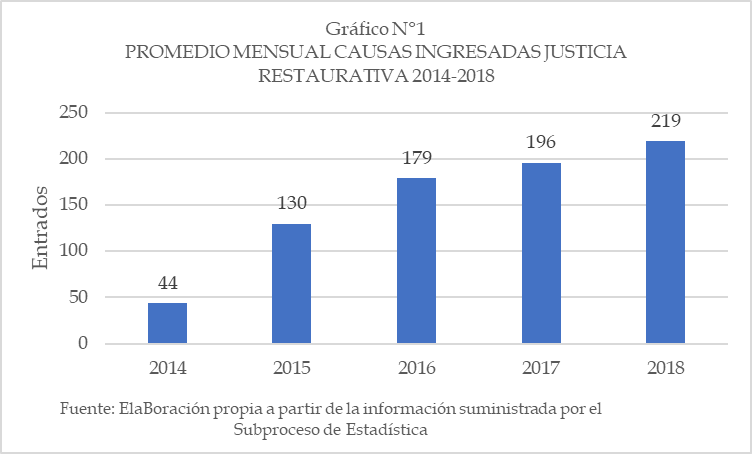 Como se aprecia, las causas ingresadas en Justicia Restaurativa mantienen una tendencia al incremento, en el 2015 ingresaron en promedio 133 causas mensuales, lo que representó un incremento del 302%, respecto al año anterior (44). Posteriormente, el incremento se ha presentado en un menor porcentaje, hasta el 2018, en donde alcanzó el 11% (219), respecto al 2017(196).Por otra parte, en el grafico siguiente, se presenta el comportamiento de las causas terminadas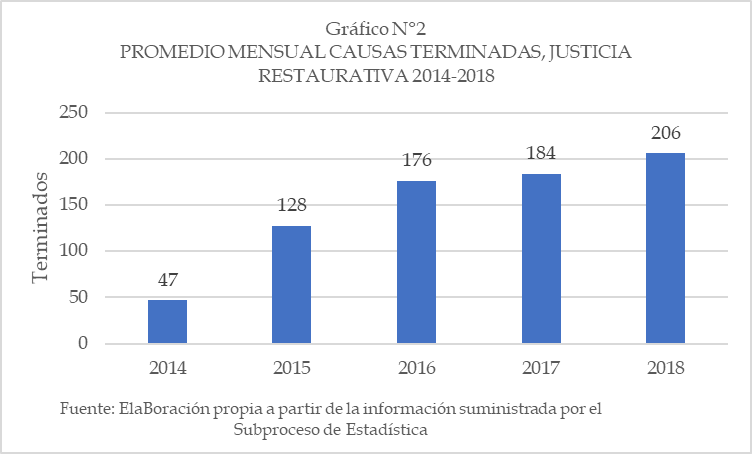 En el caso de los asuntos terminados, se presenta también una tendencia de incremento, sea que en el 2017 el promedio mensual fue de 184 y en el 2018 de 206, no obstante, paulatinamente se ha mantenido un incremento de circulante, toda vez que paso de 221 (2016) a 501 en el 2018, que en términos generales, obedece a un mayor ingreso promedio mensual de causas (219), frente a las causas mensuales terminadas (206). En línea con lo anterior, a continuación, se presenta el comportamiento del circulante para el período 2014 a 2018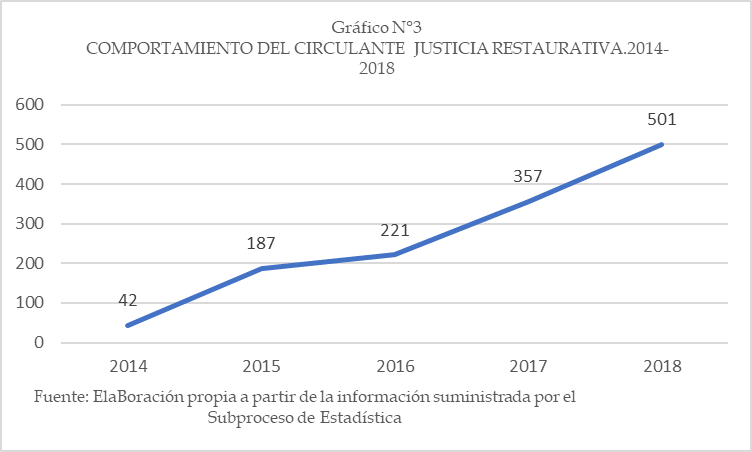 De manera paulatina el circulante en Justicia Restaurativa incrementó, toda vez que en el 2014 se finalizó con un total de 42 causas y para el 2018 se finalizó con 501. Este comportamiento, obedece a un ingreso promedio mayor de causas ingresadas, en relación con las terminadas, sea el caso del 2018 en donde el promedio de ingreso (219), superó en 13 causas mensuales a las terminadas (206) 3.2.1.1. Procedencia de las causas ingresadas Justicia Restaurativa Penal de Adultos.A continuación, se presenta el detalle de la procedencia de las causas ingresada en materia Penal de Adultos, para el primer semestre 2018:La mayor cantidad de causas entradas (469), se presentaron en el Tercer Circuito Judicial de San José, seguido del Segundo Circuito Judicial de la zona Atlántica (462), en el Segundo Circuito Judicial de San José (452) y Primer Circuito Judicial de la Zona Sur (451), todos con un 19% de entrada respecto al total. En Heredia (144) se alcanzó un 13% del total, quedando con los menores porcentajes, Cartago y Puntarenas, con un 6% y 5%, respectivamente, destacándose, que se incorporó la información estadística de ambos a partir del Segundo Semestre 2018.En línea con lo anterior, a continuación, se presenta la información del promedio de ingreso de las causas, para el 2017 y 2018:El promedio mensual de causas ingresadas en Justicia Restaurativa en el 2018 (34), respecto al 2017 (27), presentó un incremento del 23%, en ese sentido, el Segundo Circuito Judicial de San José, Primer Circuito Judicial de la Zona Sur y Segundo Circuito Judicial de la Zona Atlántica, mostraron un incremento del 8%, 42% y 13%, respectivamente. Por el contrario, en el Tercer Circuito Judicial de San José y Heredia, se disminuyó el promedio de causas ingresadas en un 21% y 25%. En términos absolutos, los incrementos suman un 63% y las disminuciones un 46%, para una diferencia del 17%, lo que explica que el incremento en el promedio mensual de causas (23%), que paso de 27 (2017) a 34 (2018), también se debe a la incorporación de los datos estadísticos de Cartago y Puntarenas, a partir del segundo semestre de 2018.   3.2.1.2. Motivo de Término de las causas de Justicia Restaurativa Penal de Adultos.En el cuadro 6, se presenta el detalle de los motivos de término de las causas ingresadas en Justicia Restaurativa Penal de Adultos: El mayor porcentaje de causas terminadas (47%), sean 1090, se concluyó  por motivo de Devueltos, seguido en un 46% conjunto entre los motivos de Conciliación (29%)  y Suspensión del proceso a prueba (17%), las demás con un 7%, dentro de las cuales se deben considerar en las que no se presentaron las partes (2%) y no hubo acuerdo (2%), estas dos últimas, se escapan de la gestión de las oficinas de Justicia Restaurativa. Sobre el particular de las causas Devueltas, a continuación, se presente el detalle: Los motivos de “No cumple con los requisitos de admisibilidad” y “Persona imputada no se acoge al programa”, representan un 26% y 20%, respectivamente, en el caso del primero, se genera a instancia del Ministerio Público, dentro de la evaluación de las causas admisibles a tramitarse por la vía de Justicia Restaurativa, que pasa por una incorrecta verificación de requisitos legales de las causas remitidas por parte de la Fiscalía. Por otra parte, las causas devueltas en virtud de que la persona imputada no se acogió al programa (9%), ocurre una vez que la Defensa Pública, consulta al imputado su interés de participar en el proceso de Justicia Restaurativa, situación que únicamente se puede verificar, una vez iniciado el proceso de Justicia Restaurativa y opera por la falta de interés de la persona ofensora. 3.2.1.3. Análisis del costo de la Justicia Penal respecto a Justicia RestaurativaEs importante destacar, obviando aspectos de índole social resueltos en los procesos jurisdiccionales, por la vía de la solución alterna de conflictos, conciliación y Justicia Restaurativa, que la institución incurre en menos costos, respecto a los procesos resueltos por la vía ordinaria. En ese sentido y conforme a valor económico estimado para el proceso de Justicia Restaurativa (¢339,998) y resolución de la causa mediante el proceso ordinario (¢6.665.157), según informe 7-PP-2014 de la Dirección de Planificación, remitido en oficio 212-PLA-2014 del 17 de febrero de 2014, cada asunto terminado en Justicia Restaurativa, le genera a la Institución un ahorro aproximado de ¢6.325.159, sea un 95% menos del monto en que se incurre, tramitando la causa por la vía ordinaria ((¢6.665.157).  En la práctica y desde un punto de vista aritmético, un proceso en materia Penal que se concluya en la etapa intermedia, inherentemente es menos oneroso que otro que se termine por sentencia firme conocida por la Sala Tercera, toda vez que este último en principio va requerir de una mayor inversión de recursos en el transcurso del Juicio y confirmación de la sentencia por parte de los órganos jerárquicos, entre otros.3.2.1.4. Reuniones y audiencias programadas según circuito Justicia Restaurativa Penal de Adultos. A continuación, se presente el detalle de las reuniones restaurativas y audiencias de verificación según equipo interdisciplinario:En el Segundo Circuito Judicial de San José, se señalan la mayor cantidad de reuniones restaurativas (301), con un 83% de realización de las reuniones (250), le sigue el Tercer Circuito Judicial de San José con un total de 296 reuniones restaurativas programadas, de las cuales el 83% se lleva a cabo (245). En el caso del Segundo Circuito Judicial de la Zona Atlántica, Heredia y Primer Circuito Judicial de la Zona Sur, se señalaron un total de 228. 228 y 179 reuniones restaurativas. En el caso de Puntarenas y Cartago la información estadística se incorpora a partir del segundo semestre 2018, con un total de 66 y 38 reuniones programadas, de las cuales se realizaron 60 y 32, respectivamente, sea un porcentaje de efectividad del 91% y 84%. Por otra parte, en el Tercer Circuito Judicial de San José, Heredia y Segundo Circuito Judicial de San José, se llevaron a cabo la mayor cantidad de audiencias de verificación durante el 2018, a razón de 220, 111 y 79, respectivamente, en los demás circuitos judiciales, se realizaron en una menor cantidad de 61 (Segundo Circuito Judicial de la Zona Atlántica, Primer Circuito Judicial de la Zona Sur, Cartago y Puntarenas).Este análisis, se complementa en el apartado referente al análisis de las causas ingresadas y reuniones restaurativas, en materia Penal de Adultos y Juvenil, en función de su capacidad instalada.3.2.1.5. Proceso de Justicia Restaurativa Penal de Adultos. El trámite del proceso de Justicia Restaurativa inicia en la Fiscalía y conforme a los equipos actualmente conformados a nivel nacional, se traslada a la oficina de Justicia Restaurativa correspondiente. En el siguiente diagrama de flujo se presentan las tareas y responsables a cargo: 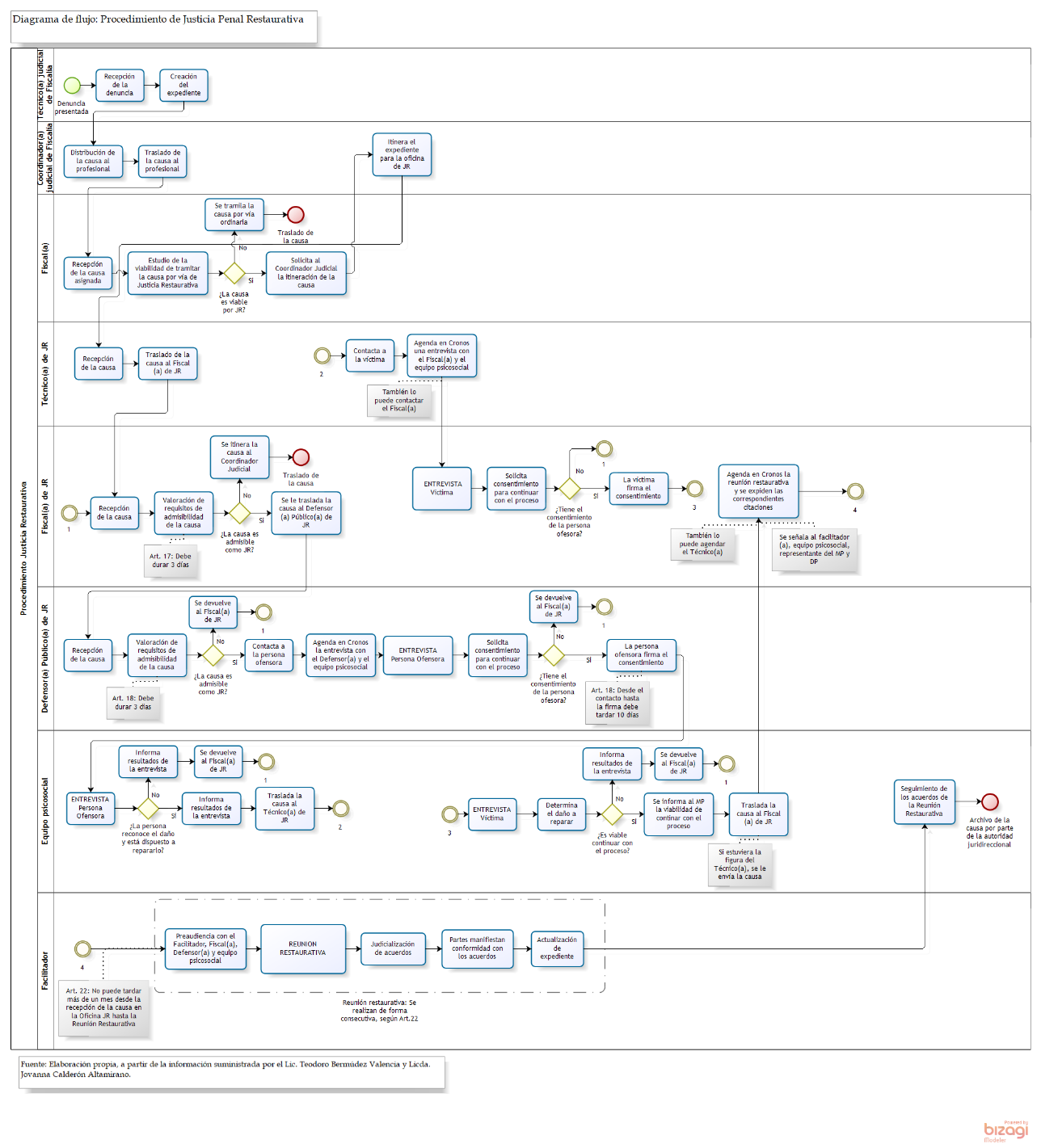 La denuncia ingresa a la Fiscalía y posterior a la creación del expediente, se traslada a la Fiscala o Fiscal que le corresponda en turno, esta persona realizará una valoración inicial de la pertinencia de remitir la causa a la Oficina de Justicia Restaurativa. Una vez itinerada la causa a la Oficina de Justicia Restaurativa, la Técnica o Técnico Judicial la remite de manera inmediata, a la Fiscala o Fiscal de Justicia Restaurativa, a efecto de valorar el cumplimiento de los requisitos de admisibilidad, dentro de un plazo de tres días, que en el caso de cumplirse, se debe comunicar de manera inmediata a la defensa técnica, conforme se estable en el artículo 17 de la Ley Justicia Restaurativa.Posteriormente, la defensa técnica contará con un plazo no mayor de tres días naturales para verificar que la causa penal cumple con los requisitos de admisibilidad, que en el caso de proceder, la defensa técnica dispondrá de diez días hábiles para contactar a la persona ofensora, informar de sus derechos y deberes en el procedimiento restaurativo, firmar el consentimiento informado y entregarlo al Ministerio Público para su resguardo y continuación del procedimiento restaurativo. (Artículo 18 de la Ley de Justicia Restaurativa)Admitida la causa por parte de la Defensa Pública, se coordina la agenda para que el mismo día que se realice la entrevista inicial se haga la valoración psicosocial, que en los casos con defensa particular, el Ministerio Público deberá coordinar, en un plazo no mayor de cinco días hábiles, la hora y fecha de la valoración psicosocial a la persona ofensora. (Artículo 18 de la Ley de Justicia Restaurativa)Una vez que la persona ofensora haya firmado el consentimiento informado y se cuente con el criterio positivo del equipo psicosocial, la Fiscala o Fiscal de Justicia Restaurativa deberá contactar y citar a la víctima, a fin de informarle del procedimiento penal restaurativo. En caso de que la víctima esté de acuerdo, firmará el consentimiento informado y de seguido será atendida por el equipo psicosocial, que realizará la valoración y emitirá su criterio de viabilidad o no para realizar la reunión restaurativa. Si la víctima o la persona ofensora no está anuente a participar en el procedimiento restaurativo, se remitirá de manera inmediata el expediente a la vía penal correspondiente. La misma lógica aplica cuando los representantes del Ministerio Público o Defensa Publica y Equipo Psicosocial, consideren que no se cumple con lo establecido en la Ley de Justicia Restaurativa. (Artículo 19 de la Ley de Justicia Restaurativa)Una vez que el caso haya cumplido con los requisitos de admisibilidad y viabilidad, inmediatamente se deberá convocar a la reunión restaurativa, misma que se debe celebrar dentro un plazo máximo de un mes o diez días, este último para casos de Flagrancia, contado a partir del ingreso de la causa en la oficina de Justicia Restaurativa. Previo a la reunión restaurativa el Equipo Interdisciplinario, celebra una pre-audiencia para discutir los aspectos psicosociales relevantes para el abordaje del caso., seguidamente la persona Facilitadora (Jueza o Juez) dirige la reunión y se encarga de judicializar los acuerdos. (Artículo 19, 24, 25 y 27 de la Ley de Justicia Restaurativa)Por último y de conformidad con el artículo 28 de la Ley de Justicia Restaurativa, el seguimiento del plan reparador de las personas ofensoras estará a cargo del Equipo Psicosocial, a efecto de garantizar el efectivo cumplimiento de las condiciones impuestas por la autoridad judicial.Lo expuesto coligue el necesario abordaje del procedimiento de Justicia Restaurativa, en equipos de trabajo conformados por personas capacitadas y sensibilizadas en el tema de resolución alterna de conflictos y conciliación, criterio coincidente con lo expuesto por las licenciadas Sara Arce Moya y Jovanna Calderón Altamirano, Fiscala Adjunta Justicia Restaurativa y Profesional 3b de la Dirección de Justicia Restaurativa, respectivamente. Es importante reseñar, que históricamente la norma en materia Penal, es la judicialización de los conflictos y que dentro de esa esfera la solución de los procesos se da en los estrados judiciales. El trabajo en equipo es parte del espíritu de la Ley, a efecto de tutelar un procedimiento ágil y oportuno, que a la vez brinde una solución social a los conflictos penales, específicamente, la mecánica y logística de trabajo, desde un principio exige coordinación inmediata y directa entre las personas profesionales destacas por el Ministerio Público y Defensa Pública, al momento de analizar el cumplimiento de los requisitos establecidos en la Ley de Justicia Restaurativa, tarea que ambos profesionales deben ejecutar de manera conjunta en un plazo no mayor a seis días.Posteriormente, el señalamiento para entrevista de la persona ofensora, debe fijarse dentro de una o dos semanas máximo, para ser atendida por espacio de 40 a 60 minutos por la Defensora o Defensor Público y después trasladarse de manera inmediata a entrevista con uno de los profesionales del Equipo Psicosocial. En este proceso, el plazo de agenda de las personas entrevistadoras, debe mantener una disponibilidad a dos semanas plazo, para obtener el consentimiento informado de la persona ofensora y entrevista del Equipo Psicosocial, como se aprecia, las tareas se ejecutan en equipo y de manera coordinada para cumplir con los plazos de Ley, las agendas de trabajo se deben manejar en sincronía entre los dos equipos (Legal y Psicosocial).De la misma forma, una vez se cuente con el criterio positivo del Equipo Psicosocial, la Fiscala o Fiscal de Justicia Restaurativa deberá contactar y citar a la víctima, para firmar el consentimiento informado y de seguido será atendida por el Equipo Psicosocial, que realizará la valoración y emitirá su criterio de viabilidad o no para realizar la reunión restaurativa. Este proceso en teoría se estaría ejecutando a partir de la tercera semana de ingreso de la causa a la oficina de Justicia Restaurativa, para que, dentro de la semana siguiente, se esté señalando a la reunión restaurativa, conforme a lo establecido en párrafo final del artículo 22.Básicamente, la causa se maneja por medio de la coordinación entre representantes del Ministerio Público, Defensa Pública y Equipo Psicosocial, para admitir el proceso en Justicia Restaurativa de entrada, obtener los consentimientos informados, agendar las entrevistas y celebrar la reunión restaurativa, todo lo anterior dentro del plazo de un mes. Las agendas se manejan de manera conjunta, con el objetivo de contar con espacios de señalamiento, para entrevistas y reuniones restaurativas, que no excedan los plazos de Ley.   En Justicia Restaurativa, se mantiene un rol de trabajo del todo el equipo (Legal y Psicosocial), para cumplir con los fines de la Ley, a continuación, se presente la mecánica de trabajo de las oficinas que agendan más señalamientos en Justicia Restaurativa, sean Segundo y Tercer Circuito Judicial de San José (ver cuadro 8):Las dos oficinas señalan al menos un total de 20 entrevistas semanales, que en la práctica primero la persona usuaria se reúne con el representante del Ministerio Público o Defensa Pública y después con uno de los profesionales del Equipo Psicosocial. En promedio y según información brindada por el Fiscal de Justicia Restaurativa Lic. Teodoro Bermúdez Valencia, las entrevistas se llevan en promedio de 40 minutos a 1 hora, según sea el caso, tarea para la cual se dedican 2 días por completo, a razón de 4 o 5 entrevistas conjuntas, entre la persona profesional del Equipo Legal y Psicosocial.     En las reuniones restaurativas, participan el Equipo Legal incluido la persona juzgadora, además de uno de los profesionales del Equipo Psicosocial, en el Segundo y Tercer Circuito Judicial de San José se programan un total de 9 y 8, respectivamente, trabajo para el cual  dedican 2 días y que incluso en el caso del Tercer Circuito Judicial de San José, se señalan también audiencias de verificación de cumplimiento y acuerdos, mismas que se programan únicamente para el Equipo Legal incluida la persona juzgadora.Los seguimientos ejecutados por el Equipo Psicosocial, se programan en el Segundo y Tercer Circuito Judicial de San José, 1a razón de 16 por cada persona profesional los viernes, para un total de 32 por oficina. De manera paralela, el Equipo Legal se encarga de asuntos administrativos y audiencias de verificación en el caso del Segundo Circuito Judicial de San José.   En resumen y en consideración de los señalamientos programados en las agendas de las oficinas del Segundo y Tercer Circuito Judicial de San José, el equipo Legal y Psicosocial, están en capacidad de realizar en conjunto 20 entrevistas y 9 Reuniones Restaurativas, por semana, sean 80 y 36, respectivamente al mes. Asimismo, dentro de esa capacidad instalada, efectuar por parte del Equipo Legal un total de 7 audiencias de verificación por semana, sean 28 al mes y por parte del Equipo Psicosocial 32 seguimientos semanales, sean 128 mensuales.3.2.2. Justicia Restaurativa Penal Juvenil.En materia Penal Juvenil, a nivel nacional el Ministerio Público y Defensa Pública, ya tienen destacados, profesionales especializados para la atención de la materia y en ese sentido, en conjunto con las Juezas y Jueces de la materia, ya conforman un equipo a cargo de la materia Penal Juvenil y que conforme al artículo 6 de la Ley de referencia, básicamente se requiere de equipos Psicosociales que trabajen en conjunto, con los equipos legales, para aplicar la entrada en vigencia de la Ley de Justicia Restaurativa. El procedimiento en materia Penal Juvenil, mantiene en esencia el proceso seguido en materia Penal de Adultos, con la excepción de que primero se obtiene el consentimiento informado por parte de la víctima y posteriormente el de la persona ofensora, además de que la Fiscalía por imperativo legal debe presentar la acusación ante el órgano jurisdiccional competente. Las estadísticas que se generan en Justicia Restaurativa para la materia de Penal Juvenil, básicamente recopilan la información de las reuniones restaurativas, audiencias, seguimientos y Red de apoyo. 3.2.2.1. Reuniones Restaurativas Justicia Penal Juvenil. A continuación, se presenta el detalle de las reuniones restaurativas, en materia de Justicia Penal Juvenil, para el primer semestre de 2018:En San José, Heredia, Alajuela, Primer Circuito Judicial de la Zona Atlántica y Guanacaste, los equipos Psicosociales se dedican de manera exclusiva a la materia Penal Juvenil, en Cartago y Segundo Circuito Judicial de la Zona Atlántica, atienden materia Penal de Adultos y Juvenil, estos últimos agendaron un total de 7 y 4 reuniones restaurativas mensuales de las cuales se realizaron 7 y 2, para un 75% y 56%, respectivamente. De los demás equipos, en San José se agenda la mayor cantidad de Reuniones Restaurativas mensuales (9), seguido de Alajuela con 6 en total y un porcentaje de realización del 77% y 74%, respectivamente. La cantidad de acuerdos logrados en las reuniones restaurativas realizadas en la mayoría de circuitos, es del 100%. 3.3. Análisis de las causas ingresadas y reuniones restaurativas, en materia Penal de Adultos y Juvenil, en función de su capacidad instalada. Para efectos de un mejor análisis, se presenta por zona un resumen de los equipos y abordaje por materia, en relación con las causas ingresadas y reuniones restaurativas programadas, frente a la capacidad de producción mensual, a partir de la mecánica de trabajo establecida en el apartado 3.2.1.4 (80 entrevistas y 36 reuniones restaurativas mensuales). Asimismo, y para establecer un parámetro de ingreso de causas que se ajuste a la cantidad de entrevistas establecidas para el Equipo Legal y Psicosocial, se parte de la premisa de que para que se puedan realizar 80 entrevistas, al menos deben ingresar un total de 40 causas mensuales, sea que cada causa al menos requiere de una entrevista a la persona ofensora y víctima, en términos generales. Igualmente, se considera la propuesta de expansión del servicio presentada en el oficio 059-DJR-19 del 15 de marzo recién pasado (ver Anexo 3 y 4), dirigido a la Directora de Planificación, por parte del Magistrado Rafael Segura Bonilla, coordinador del Programa de Justicia Restaurativa. San José. En materia Penal de Adultos, el Tercer y Segundo Circuito Judicial de San José, alcanzan la cantidad de causas mensuales que deben ingresar (40), con 42 y 40 respectivamente, no obstante, no se alcanza la cantidad de reuniones restaurativas que se podrían programar (36), sea que se podrían programar 11 reuniones mensuales adicionales, en ambas oficinas, conforme a su capacidad instalada, toda vez que en promedio durante el 2018 se señalaron 25 mensuales.   El equipo Psicosocial en materia Penal Juvenil, realiza en promedio 9 Reuniones Restaurativas mensuales, sea 2 por semana aproximadamente, quedando por debajo en 7 semanales de las fijadas para los equipos de Penal de Adultos.      Es de consideración, que el porcentaje de realización de las reuniones restaurativas en materia Penal de Adultos, es de un 83% (ver cuadro 8), para el Segundo y Tercer Circuito Judicial de San José y siguiendo los modelos de señalamiento en materia Penal de Adultos (ver cuadro 9), se podría seguir señalando bajo el mismo esquema (9 Reuniones Restaurativas semanales) y asumir por parte de cualquiera de los dos equipos la materia de Penal Juvenil.En términos generales, los tres equipos destacados en los Circuitos Judiciales de San José, deberían señalar en conjunto al menos 108 reuniones restaurativas mensuales, sean 36 mensuales por equipo, no obstante, se alcanza la cantidad de 59, quedando por debajo en 49, lo que representa que hay un equipo que tiene la capacidad para señalar al menos las 36 reuniones mensuales, requeridas.Alajuela y HerediaEn la zona de Heredia, el Equipo Psicosocial en materia Penal Juvenil, brinda soporte también al Primer Circuito Judicial de Alajuela. En total se señalan un total de 19 reuniones mensuales (Heredia y Alajuela), que dista en 17 Reuniones Restaurativas, las que se programan en materia Penal de Adultos (36), para un 53% de cumplimiento. Por otra parte, en materia Penal de Adultos, ingresaron en promedio un total de 27 causas, sea un 39% menos de los 40 asuntos establecidos como parámetro, lo anterior, se evidencia también en el porcentaje de señalamiento de las reuniones restaurativas, que alcanza en un 53%, sean 19 mensuales. Asimismo, se debe sumar que del total de Reuniones Restaurativas señaladas mensualmente en Penal de Adultos (27) y Penal Juvenil (12 incluidos Heredia y Alajuela), conforme a la información de los cuadros 8 y 10, el porcentaje de realización se encuentra entre un 86% y 74%, respectivamente.  En términos generales, los dos equipos destacados para los Circuitos Judiciales de Heredia y Alajuela, deberían señalar en conjunto al menos 72 reuniones restaurativas mensuales, sean 36 mensuales por equipo, no obstante, se alcanza la cantidad de 39 quedando por debajo en 33, lo que representa que hay un equipo que tiene la capacidad para señalar al menos las 33 reuniones mensuales.En línea con lo anterior, se comprueba que uno de los equipos se puede destacar en otra zona, para ampliar el abordaje de Justicia Restaurativa. Sobre el particular y conforme a la propuesta de expansión del servicio presentada en el oficio 059-DJR-19 del 15 de marzo recién pasado, por parte del Magistrado Rafael Segura Bonilla, coordinador del Programa de Justicia Restaurativa, se tiene previsto ampliar el abordaje de materia Penal de Adultos en el Primer Circuito Judicial de Alajuela, servicio que se estaría brindado en principio con el traslado del Equipo Psicosocial de Heredia en Penal Juvenil. Bajo este panorama, en ambas zonas quedaría destacado un Equipo Psicosocial para la atención de Penal de Adultos y Juvenil.No obstante, el Segundo y Tercer Circuito Judicial de Alajuela, se siguen manteniendo sin equipo de Justicia Restaurativa, en ninguna de las materias. Zona SurEn el Primer Circuito Judicial de la Zona Sur, la entrada promedio de causas mensuales (40), alcanza en 100% la cantidad de causas mínima (40). Las reuniones restaurativas se programan en 19 mensuales, para un cumplimiento del 53%, respecto a las 36 que se podrían programar, dato que se debe analizar al tenor del porcentaje de realización, sea el 89% (Ver cuadro 8). En el caso del Segundo Circuito Judicial de la zona Sur, no cuenta con ningún abordaje por parte de Justicia Restaurativa. Es importante destacar, que el abordaje en materia Penal de Adultos y Juvenil, se lleva a cabo por solo un equipo Psicosocial. Zona Atlántica.En el Primer Circuito Judicial de la Zona Atlántica, el abordaje de Justicia Restaurativa se estableció en materia Penal Juvenil, únicamente. El promedio de reuniones restaurativas señaladas es de 6 mensuales, cifra inferior a la utilizada incluso como parámetro semanal (9). Respecto al Segundo Circuito Judicial de la Zona Atlántica, las causas ingresas sobrepasan las 40 establecidas como cuota mínima de entrada (41), no obstante, el porcentaje de cumplimiento de la programación de reuniones restaurativas alcanzó el 53%. En línea con lo anterior, se comprueba que el equipo Psicosocial en Penal Juvenil del Primer Circuito Judicial de la Zona Atlántica puede asumir la materia de Penal de Adultos. Sobre el particular y conforme a la propuesta de expansión del servicio presentada en el oficio 059-DJR-19 del 15 de marzo recién pasado, por parte del Magistrado Rafael Segura Bonilla, se tiene previsto ampliar el abordaje de materia Penal de Adultos en el Primer Circuito Judicial de la Zona Atlántica, servicio que se estaría brindado en principio con la ampliación de competencia del Equipo Psicosocial destacado en este mismo circuito en Penal Juvenil. Bajo este panorama, en ambas zonas quedaría destacado un Equipo Psicosocial para la atención conjunta de Penal de Adultos y Juvenil.Guanacaste. Puntarenas y Cartago.La información estadística de Cartago y Puntarenas, se tabula a partir del segundo trimestre de 2018, en ambos casos se cuenta actualmente con un equipo para la atención de Penal de Adultos y Juvenil, asimismo, en el Primer Circuito Judicial de Guanacaste se cuenta con equipo Psicosocial, conformado por solo una persona profesional en materia de Penal Juvenil.En Cartago y Puntarenas, se alcanza hasta en un 60% y 52% las 40 causas mensuales fijadas como parámetro, que en teoría ambos mantienen una capacidad instalada para recibir entre 13 y 19 causas mensuales adicionales, respectivamente, en materia Penal de Adultos.  En lo referente, a las reuniones restaurativas, se señalan en promedio 6 y 11 mensualmente, en Cartago y Puntarenas, para un porcentaje de cumplimiento del 17% y 31%, respecto a las 36 que se podrían señalar y que podrían completarse con materia Penal Juvenil. Sobre el particular del equipo destacado en el Primer Circuito Judicial de Guanacaste, conforme a la propuesta de expansión del servicio presentada en el oficio 059-DJR-19 del 15 de marzo recién pasado, por parte del Magistrado Rafael Segura Bonilla, se tiene previsto ampliar el abordaje para materia Penal de Adultos, servicio que se estaría brindado en principio con la ampliación de competencia de la plaza destacada en el Equipo Psicosocial en Penal Juvenil. Bajo este panorama, en el Primer Circuito Judicial de Guanacaste, se estaría abordando de manera conjunta la materia Penal de Adultos y Juvenil.3.3.1 Análisis de la capacidad instalada de las oficinas de Justicia Restaurativa. A continuación, se presenta el consolidado para materia Penal de Adultos y Juvenil, de la entrada de causas y reuniones restaurativas programadas, durante el 2018:La realización de la reunión restaurativa es la etapa resolutoria de la causa penal, por esta razón reviste de especial atención su medición, a partir de parámetros de señalamiento y realización. En línea con lo anterior, el rol de trabajo descrito en el apartado 3.2.1.4, presenta dos oficinas que señalan entre 8 y 9 reuniones restaurativas semanales, que para los efectos del presente informe y en consideración del tiempo promedio que puede transcurrir desde la reunión previa hasta su conclusión (1 hora a 1 hora 30 minutos), la capacidad instalada de este indicador (cantidad de reuniones restaurativas señaladas) se fijó en 9 causas semanales, a razón de 36 mensuales. Por otra parte, también se debe establecer parámetros de ingreso de causas, tendientes a cumplir con los asuntos que se podrían señalar para reunión restaurativa, por lo cual, se estableció que deberían ingresar mensualmente 40 causas, para realizar al menos las dos entrevistas de rigor (persona ofensora y víctima) por causa y se pueda cumplir con las 10 entrevistas semanales por persona profesional del Equipo Psicosocial y agendar al menos 80 mensuales.     En términos generales, en las oficinas destacadas en el Segundo y Tercer Circuito Judicial de San José, Primer Circuito Judicial de la Zona Sur, Segundo Circuito Judicial de la Zona Atlántica, ingresaron al menos un total de 40 causas mensuales, sean; 40, 42, 40 y 41, respectivamente, en materia Penal de Adultos. Las demás oficinas, presentaron entradas mensuales entre 21 y 27 causas (Puntarenas (21), Cartago (24) y Heredia (27). Este análisis, se debe complementar con la información del cuadro 6, en donde se evidencia que un total del 47% de las causas, se terminan por devolución. Lo anterior, incide en la cantidad de reuniones restaurativas que se agendan, toda vez que las oficinas que señalaron la mayor cantidad sean; Segundo y Tercer Circuito Judicial de San José, programaron un total de 25 mensuales, cifra que distan en 11 señalamientos mensuales, al parámetro establecido (36). Las demás oficinas, alcanzan promedios de cumplimiento de un 17% (Cartago) y 53% (Heredia y Segundo Circuito Judicial de la Zona Atlántica).El cumplimiento de los parámetros de señalamiento de reuniones restaurativas, tiene una mayor relevancia, cuando es previsible la no realización, por causas ajenas a la oficina, en cuyo caso se maneja una holgura de entre un 83% y 91% de realización de las Reuniones programadas (ver cuadro N°8). La materia Penal Juvenil, se analizó en función de las reuniones restaurativas, siendo la información estadística, que se ajusta a línea de análisis seguido en materia Penal de Adultos, que según la información del cuadro 21, la mayor cantidad de se programaron en Cartago (12 mensuales en promedio), destacando que únicamente se cuenta con datos del segundo semestre de 2018 y que además el Equipo Psicosocial se desempeña también en materia Penal de Adultos. De la misma manera, entre Heredia y Alajuela, se señalaron en promedio 4 y 8 Reuniones Restaurativas mensuales, para un total de 12 en conjunto y a cargo de un Equipo Psicosocial, que aborda las dos zonas, no obstante, es importante destacar que este equipo se dedicaba de manera exclusiva a Penal Juvenil. Los demás equipos señalaron menos de las 12 Reuniones Restaurativas mensuales, aspecto que hace insostenible en la actualidad, mantener Equipos Psicosociales destinados de manera exclusiva a Penal Juvenil. En concreto, en el Primer Circuito Judicial Guanacaste y Primer Circuito Judicial de la Zona Atlántica, en la propuesta de expansión del servicio presentada en el oficio 059-DJR-19 del 15 de marzo recién pasado, por parte del Magistrado Rafael Segura Bonilla, que tiene previsto ampliar el abordaje en materia Penal de Adultos en dichos circuitos, por medio de la ampliación de competencia de los equipos psicosociales de Penal Juvenil. Asimismo, se dispuso a trasladar el equipo Psicosocial de Heredia en Penal Juvenil, para el Primer Circuito Judicial de Alajuela, a efecto de abordar la materia Penal de Adultos. En resumen y conforme a la capacidad instalada de cada equipo, para recibir una mayor cantidad de causas y programar reuniones restaurativas, a continuación, se presenta el detalle de la carga de trabajo que podrían asumir: En consideración del promedio de causas ingresadas y reuniones restaurativas programadas (ver cuadro 22), respecto a los parámetros de entrada de causas (40) y reuniones restaurativas (36) mensuales y los porcentajes de Devolución (47%) y realización (90%), se estableció que en el caso del Segundo y Tercer Circuito Judicial de San José, se mantiene una capacidad instalada para recibir al menos 21 y 20 causas mensuales, respectivamente. De la misma manera, se podrían programar 14 Reuniones Restaurativas mensuales adicionales, en ambas oficinas.Es importante destacar, que en estas oficinas los dos equipos Interdisciplinarios, se dedican de manera exclusiva a la materia Penal de Adultos y que en el caso del Primer Circuito Judicial de San José, el equipo Psicosocial, atiende de manera exclusiva materia de Penal Juvenil y que a efecto de determinar su capacidad instalada, se homologó con el parámetro de Penal de Adultos (36), manteniendo una capacidad instalada de 27 reuniones restaurativas mensuales, que en teoría representa el 75% de la cuota establecida para reuniones restaurativas. Los demás circuitos (Heredia, Cartago, Primer Circuito Judicial de la Zona Sur, Segundo Circuito Judicial de la Zona Atlántica y Puntarenas), en el tema de causas entradas, mantienen márgenes promedios de entre 21 y 27 causas mensuales, que se podrían atender con la capacidad instalada actual y de entre 15 y 26 reuniones restaurativas mensuales. Asimismo, todos los equipos Psicosociales, mantienen abordaje en materia Penal de Adultos y Juvenil, de manera conjunta. Se excluyó del análisis anterior, el equipo que se estaría trasladando de Heredia al Primer Circuito Judicial de Alajuela y Primer Circuito Judicial de la Zona Atlántica, toda vez que su abordaje en materia Penal de Adultos, se estaría programando para el presente año.   Dentro de las consideraciones que se deben tener presente, respecto a la capacidad instalada de las Oficinas de Justicia Restaurativa, es que el impacto de la recienta entrada en vigencia de la Ley (20 de enero de 2019), amplía su aplicación a todas las etapas del proceso penal, incluida la Ejecución de la Pena y Etapa Intermedia, en el procedimiento especial Abreviado, además de las Contravenciones. En ese sentido, la entrada de causas en las oficinas de Justicia Restaurativa, ser vería afectada por el incremento en el abordaje de Justicia Restaurativa.    Por último, es importante destacar, que los parámetros utilizados en el modelo para presentar la capacidad instalada de las oficinas, de manera inherente, consideran lo concerniente a las labores administrativas, los temas de seguimiento, redes de apoyo, proyección a la comunidad, en virtud de que las cuotas señaladas, consideran los espacios en agenda para tratar los temas fueras de  las reuniones restaurativas y entrevistas. 3.4. Análisis de los requerimientos solicitados por la Dirección de Justicia Restaurativa.En oficio 059-DJR-19 del 15 de marzo recién pasado (ver Anexos 3 y 4), dirigido a la Directora de Planificación, por parte del Magistrado Rafael Segura Bonilla, Coordinador del Programa de Justicia Restaurativa, que establece los requerimientos de recurso humano para la cobertura a nivel nacional de Justicia Restaurativa para el período 2019 a 2021. En concreto, se propone para el presente año, que los equipos psicosociales de Justicia Juvenil Restaurativa, del Primer Circuito Judicial de Alajuela (destacado en Heredia), Primer Circuito Judicial de la Zona Atlántica y Guanacaste, amplíen su abordaje en materia Penal de Adultos. Asimismo, en materia de Justicia Juvenil Restaurativa se ampliaría el abordaje en Puntarenas, Aguirre y Parrita, Turrialba, Puriscal, San Ramón, Grecia, Cañas y Osa, además de la materia de Ejecución de las Sanciones Penales Juveniles (a nivel nacional). Lo anterior, con la ampliación de abordajes por parte de los equipos existentes en la actualidad. En materia Penal Restaurativa y Ejecución de la Pena se propuso la creación de cinco nuevos equipos interdisciplinarios (ver tabla 1 en apartado de antecedentes), según el siguiente resumen:Estos recursos se proponen para ampliar el abordaje en Justicia Penal Restaurativa, en los temas de Salidas Alternas, Procedimiento Especial Abreviado, Cesura, Flagrancia, y Procedimiento de Tratamiento de Drogas Bajo Supervisión Judicial, además de Justicia Restaurativa en Fase de Ejecución de la Pena.En materia Penal Juvenil Restaurativa y Contravenciones, se propuso la creación de 11 nuevos equipos (ver tabla 2 en apartado de antecedentes), según el siguiente resumen:Los recursos anteriores, se proponen a efecto de atender los requerimientos de la Ley de Justicia Restaurativa, respecto a la ampliación del abordaje en temas de Salidas Alternas, Procedimiento Especial Abreviado, Cesura, Flagrancia, Procedimiento de Tratamiento de Drogas Bajo Supervisión Judicial, Justicia Restaurativa en Fase de Ejecución de la Pena y para Contravenciones.En virtud del análisis de la capacidad instalada de las oficinas de Justicia Restaurativa, realizado en líneas anteriores, que muestra el requerimiento de un mayor ingreso de causas y la programación de reuniones restaurativas, a nivel nacional, en la actualidad no se ve factible la asignación de recurso humano adicional, para la atención de Justicia Restaurativa. A continuación, se presenta el comparativo de los requerimientos de recurso humano solicitados por la Dirección de Justicia Restaurativa frente a su capacidad instalada.En materia Penal de Adultos, en el Primer Circuito Judicial de Guanacaste, Zona Atlántica y Alajuela, además de Segundo Circuito Judicial de la Zona Sur, no hay abordaje en materia Penal de Adultos, no obstante y conforme al oficio 059-DJR-19 del 15 de marzo recién pasado (ver Anexos 3 y 4), dirigido a la Directora de Planificación, por parte del Magistrado Rafael Segura Bonilla, Coordinador del Programa de Justicia Restaurativa, que propone para el presente año, que los equipos psicosociales de Justicia Juvenil Restaurativa, del Primer Circuito Judicial de Alajuela (destacado en Heredia), Primer Circuito Judicial de la Zona Atlántica y Guanacaste, amplíen su abordaje en materia Penal de Adultos. En ese sentido, los requerimientos para estas tres oficinas se deben reservar, hasta tanto se cuente con información suficiente sobre el comportamiento de las causas ingresadas y señalamientos de reuniones restaurativas, una vez se inicie el abordaje en materia Penal de Adultos.En el caso del Segundo Circuito Judicial de la Zona Sur, conforme se aprecia en el cuadro 22 el Primer Circuito Judicial de la zona, se mantiene una capacidad instalada para un ingreso de 21 causas mensuales adicionales y programar 23 Reuniones Restaurativas, en el caso de mantenerse este comportamiento durante el presente año, el abordaje en el Segundo Circuito Judicial de la Zona Sur, se podría atender con el equipo destacado en el Primer Circuito. Por otra parte, el Segundo Circuito Judicial de San José, mantiene una capacidad instalada para recibir 21 causas y 14 reuniones restaurativas adicionales, lo que permite incrementar el abordaje de la oficina, sea en más causas en Penal de Adultos en Ejecución de la Pena.  Como se aprecia en los tres circuitos judiciales de San José, se cuenta con capacidad instalada para recibir entre 21 y 20 causas mensuales, asimismo, existe un equipo Psicosocial completo en el primer Circuito Judicial dedicado de manera exclusiva a materia de Penal Juvenil y que podría ampliar su abordaje en otras materias. De la misma forma, en el Primer Circuito Judicial de San José todavía hay oportunidad de señalar 27 reuniones restaurativas mensuales, mientras que en el Segundo y Tercer Circuito Judicial de San José 14, lo que supone que con el recurso existente se pueden abarcar más causas en términos generales sean en materia Penal de Adultos, Juvenil o Contravenciones.En materia Penal Juvenil, en el Segundo y Tercer Circuito Judicial de Alajuela, además del Segundo Circuito Judicial de la Zona Sur y Guanacaste, no hay abordaje en la materia, no obstante y conforme al oficio 059-DJR-19 del 15 de marzo recién pasado (ver Anexos 3 y 4), dirigido a la Directora de Planificación, por parte del Magistrado Rafael Segura Bonilla, Coordinador del Programa de Justicia Restaurativa, que propone para el presente año, se destaque un equipo en el Primer Circuito Judicial de Alajuela, además del que en el Primer Circuito Judicial de la Zona Sur y Guanacaste, ya se cuenta con un equipo Psicosocial, los requerimientos para las cuatro oficinas citas primeramente, se deben reservar, hasta tanto se cuente con información suficiente sobre el aprovechamiento de la capacidad instalada, en el Primer Circuito Judicial de Alajuela, Primer Circuito Judicial de la Zona Sur y Guanacaste, para determinar si con el recurso existente en estas oficinas, se puede ampliar el abordaje en materia Penal Juvenil y Contravenciones para el Segundo y Tercer Circuito Judicial de Alajuela, además del Segundo Circuito Judicial de la Zona Sur y Guanacaste. En los casos de Cartago, Segundo Circuito Judicial de la Zona Atlántica, Primer Circuito Judicial de la Zona Sur, Heredia y Puntarenas, en todas estas oficinas se cuenta con capacidad instalada para recibir entre 21 (Primer Circuito Judicial de la Zona Sur y Segundo Circuito Judicial de la Zona Atlántica) y 30 (Puntarenas) causas mensuales adicionales, además de señalar entre 15 (Segundo Circuito Judicial de la Zona Atlántica) y 26 (Puntarenas) reuniones restaurativas más por mes, que en el caso de en el caso de mantenerse este comportamiento durante el presen año, el abordaje con el recurso presupuesto por parte de la Dirección de Justicia Restaurativa, se podría atender con los equipos destacados en esas zonas.No obstante, lo anterior y frente a la ampliación del abordaje a todas las etapas del proceso penal, incluida la Ejecución de la Pena y Etapa Intermedia, en el procedimiento especial Abreviado, además de las Contravenciones, en la actualidad, proyectar la capacidad instalada de los equipos de Justicia Restaurativa, resulta incierto, en cuyo caso, si se mantiene el actual aprovechamiento de los recursos, no se justificaría la creación de nuevas plazas. En el caso contario, de superar el ingreso de causas y señalamiento de reuniones restaurativas, según los parámetros analizados en el presente informe, sería necesario estudiar la posibilidad de asignación de más recursos a Justicia Restaurativa, sean vía presupuesto o aprovechamiento del destacado en el Ministerio Público y Defensa Púbica.   En oficio 056-DJR-2019 del pasado 15 de marzo, suscrito por el Magistrado Rafael Segura Bonilla, se solicita en virtud de la reubicación de oficinas en el edificio de la Corte Suprema de Justicia, la asignación de un espacio físico exclusivo para la Dirección Nacional de Justicia Restaurativa, que cuente con cinco oficinas para el personal profesional, áreas de baño y cocina, una sala de reuniones y un espacio secretarial (ver anexo 5). Sobre el particular, en oficio 1272-DE-2019 del pasado 26 de marzo, la Directora Ejecutiva máster Ana Eugenia Romero Jenkins, manifestó que el programa de Justicia Restaurativa se mantiene adscrito a la Sala Tercera, por lo que el espacio requerido para la Dirección de Justicia Restaurativa, debe valorarse con la presidencia de dicha Sala, que cuenta con todo el piso 7, del edifico de la Corte Suprema de Justicia (ver anexo 8).    Esto fue replanteado por la Dirección de Justicia Restaurativa en oficio 087-DNJR-19, del pasado 13 de mayo, dentro de las observaciones presentadas de este informe. El  Replanteamiento de la propuesta para la ampliación de Justicia Penal Restaurativa, en el cual los requerimientos de recursos para la ampliación en el abordaje de la Justicia Restaurativa en materia Penal de Adultos, Penal Juvenil y Contravenciones,  para la ampliación de Justicia Penal Restaurativa por medio de la creación de solo tres nuevos equipos interdisciplinarios, para ampliar el abordaje en materia Penal Juvenil y Contravenciones, que contempla la creación de tres Equipos Psicosociales y tres personas Defensoras Públicas y el arriendo de un local para la Dirección de Justicia Restaurativa. Lo cual se detalla en el escenario 2 de las recomendaciones de ese informe.Observaciones de las oficinas consultadas:Observaciones Departamento de Trabajo Social y Psicología Observaciones Dirección Ejecutiva Observaciones Fiscala General de la RepúblicaObservaciones Defensa Pública Observaciones de la Dirección Nacional de Justicia Restaurativa3.1. Estructura de recurso humano y abordaje de Justicia Restaurativa.La Dirección de Justicia Restaurativa, funciona bajo la coordinación del magistrado Rafael Segura Bonilla, en su condición de coordinador del Programa de Justicia Restaurativa y cuenta con el siguiente recurso humano: 3 plazas de Profesional en Derecho 3B1 plaza de Técnica o Técnico Judicial1 plaza de Secretaria EjecutivaDicho recurso se encuentra destacado dentro las instalaciones de la Sala Tercera y adscrito al Área de Gestión y Apoyo del Centro de Apoyo, Coordinación y Mejoramiento de la Función Jurisdiccional (CACMFJ). Asimismo, en la actualidad cuenta con una plaza de Profesional 2, bajo la modalidad de permiso con goce de salario y sustitución (PGSS), hasta el 30 de junio del 2019, según sesión 28-19 celebrada el 28 de marzo del 2019, artículo VI.El abordaje de los asuntos al tenor de la Ley de Justicia Restaurativa, se lleva a cabo por medio de un Equipo Interdisciplinario, que a su vez está conformado por el Equipo Legal, que incluye a todas las personas profesionales en la rama del Derecho (Juezas y Jueces, Fiscalas y Fiscales, Defensoras y Defensores) y el Equipo Psicosocial integrado por las y los profesionales en las ramas de Sicología y Trabajo Social. Este recurso humano, forma parte de las correspondientes dependencias y jurisdicciones a nivel nacional (Departamento de de Trabajo Social y Psicología, específicamente a cada oficina regional, Despachos jurisdiccionales, Ministerio Público y Defensa Pública. A continuación, se presenta el detalle de los equipos por zona, que operan actualmente:Como se aprecia, en total en materia Penal de adultos, se encuentran conformados siete equipos Interdisciplinarios a nivel nacional, con una plaza de Fiscala o Fiscal, una de Defensora o Defensor, 2 en el área Psicosocial y una plaza técnica o técnico Judicial, esta última es la que tiene a su cargo la Fiscala o Fiscal de Justicia Restaurativa, con excepción del Segundo Circuito Judicial de San José, que dicho recurso pertenece a la Administración Regional. Es importante destacar, que en dichas zonas las personas profesionales destacadas por parte del Ministerio Público y Defensa Pública y Equipo Psicosocial, se dedican de manera exclusiva a la atención de las causas tramitadas por la vía de Justicia Restaurativa.En la actualidad, no se cuenta con oficinas de Justicia Restaurativa en los circuitos judiciales de Alajuela (Alajuela, San Carlos y San Ramón) y Guanacaste (Liberia y Nicoya), además del Primer Circuito Judicial de la Zona Atlántica y Segundo Circuito Judicial de la Zona Sur.En lo concerniente al abordaje de materia Penal Juvenil, en las siguientes jurisdicciones se cuenta con el servicio:Primer Circuito Judicial de San JoséCartagoHerediaAlajuelaPrimer Circuito Judicial de la Zona SurPrimer Circuito Judicial de GuanacastePrimer Circuito Judicial de la Zona AtlánticaSegundo Circuito Judicial de la Zona AtlánticaPuntarenasEn cuanto a los equipos psicosociales en Cartago, Primer Circuito Judicial de la Zona Sur, Segundo Circuito Judicial de la Zona Atlántica y Puntarenas, según la información anterior y conforme al cuadro 1, abordan en conjunto la materia Penal de Adultos y Juvenil, por su parte, el equipo destacado en el Primer Circuito Judicial de San José, en materia Penal Juvenil atiende la competencia del Segundo y Tercer Circuito de la zona. De manera exclusiva en el Primer Circuito Judicial de Alajuela, Guanacaste, Zona Atlántica y Heredia, se brinda el servicio por parte de un equipo específico para la materia.  Es importante destacar, que en el caso del abordaje de Alajuela, este lo ejecuta el Equipo Psicosocial de Heredia, en otras palabras, un solo equipo de dos profesionales en Psicología o Trabajo Social, atiende las dos zonas. Asimismo, en el Primer Circuito Judicial de Guanacaste, se cuenta con solo una persona profesional en psicología, a cargo de las funciones en la parte Psicosocial. Por su parte, en el Segundo Circuito Judicial de Alajuela, Zona Sur y Guanacaste y Tercer Circuito Judicial de Alajuela, no se cuenta con el abordaje en materia Penal Juvenil.  En resumen, se presenta a continuación el abordaje por Circuito de Justicia Restaurativa, según materia:En los circuitos judiciales de San José, Heredia, Cartago, Puntarenas, Primer y Segundo Circuito Judicial de Zona Sur y Atlántica, respectivamente, se atiende la materia de Penal de Adultos y Juvenil, por su parte, en Alajuela, Primer Circuito Judicial de la zona Atlántica y Guanacaste, únicamente se aplica en Penal Juvenil.  En el caso del Segundo y Tercer Circuito Judicial de Alajuela y Segundo Circuito Judicial de la zona Sur y Guanacaste, no se cuentan con abordaje de Justicia Restaurativa. En lo concerniente, a la cantidad de equipos Psicosociales que brindan el abordaje en los tres circuitos judiciales de San José, se realiza por medio de dos equipos en materia Penal de Adultos y uno en Penal Juvenil, asimismo, en Heredia se destacan dos equipos, sea uno para cada materia. En los demás circuitos únicamente se destaca un equipo conforme a la distribución explicada anteriormente, con excepción de Alajuela, que el abordaje en materia Penal Juvenil, lo brinda el equipo destacado en Heredia. 3.2. Análisis del comportamiento estadístico.3.2.1. Justicia Restaurativa Penal de Adultos.En el cuadro siguiente, se presenta el detalle de las variables estadísticas, en Justicia Restaurativa Penal de Adultos, para el período 2016 a 2018.El comportamiento de los procesos entrados, presenta un incremento de un 9% entre el período 2016 (2012) y 2017 (2202), tendencia que se mantiene constante desde el 2013 cuando ingresaron un total de 341 asuntos. Asimismo, entre el 2018 (2461) y 2017(2202), existe una diferencia de 259 causas, que representan un incremento del 11%.En este comportamiento, incide la incorporación de nuevas zonas y circuitos, dentro del proyecto de abordaje de Justicia Restaurativa, en ese sentido, para el 2015, se incluye en la información estadística el seguimiento a los circuitos de Heredia, Primer y Segundo Circuito Judicial de la Zona Sur y Atlántica, respectivamente. Asimismo, a partir del 2017, se incluyen al programa las oficinas del Segundo Circuito Judicial de San José, incluida Flagrancia, posteriormente, los datos de Cartago y Puntarenas se incluyen a partir del segundo semestre de 2018.En el grafico siguiente, se presenta la tendencia de las causas ingresadas en Justicia Restaurativa, a partir de 2014:Como se aprecia, las causas ingresadas en Justicia Restaurativa mantienen una tendencia al incremento, en el 2015 ingresaron en promedio 133 causas mensuales, lo que representó un incremento del 302%, respecto al año anterior (44). Posteriormente, el incremento se ha presentado en un menor porcentaje, hasta el 2018, en donde alcanzó el 11% (219), respecto al 2017(196).Por otra parte, en el grafico siguiente, se presenta el comportamiento de las causas terminadasEn el caso de los asuntos terminados, se presenta también una tendencia de incremento, sea que en el 2017 el promedio mensual fue de 184 y en el 2018 de 206, no obstante, paulatinamente se ha mantenido un incremento de circulante, toda vez que paso de 221 (2016) a 501 en el 2018, que en términos generales, obedece a un mayor ingreso promedio mensual de causas (219), frente a las causas mensuales terminadas (206). En línea con lo anterior, a continuación, se presenta el comportamiento del circulante para el período 2014 a 2018De manera paulatina el circulante en Justicia Restaurativa incrementó, toda vez que en el 2014 se finalizó con un total de 42 causas y para el 2018 se finalizó con 501. Este comportamiento, obedece a un ingreso promedio mayor de causas ingresadas, en relación con las terminadas, sea el caso del 2018 en donde el promedio de ingreso (219), superó en 13 causas mensuales a las terminadas (206) 3.2.1.1. Procedencia de las causas ingresadas Justicia Restaurativa Penal de Adultos.A continuación, se presenta el detalle de la procedencia de las causas ingresada en materia Penal de Adultos, para el primer semestre 2018:La mayor cantidad de causas entradas (469), se presentaron en el Tercer Circuito Judicial de San José, seguido del Segundo Circuito Judicial de la zona Atlántica (462), en el Segundo Circuito Judicial de San José (452) y Primer Circuito Judicial de la Zona Sur (451), todos con un 19% de entrada respecto al total. En Heredia (144) se alcanzó un 13% del total, quedando con los menores porcentajes, Cartago y Puntarenas, con un 6% y 5%, respectivamente, destacándose, que se incorporó la información estadística de ambos a partir del Segundo Semestre 2018.En línea con lo anterior, a continuación, se presenta la información del promedio de ingreso de las causas, para el 2017 y 2018:El promedio mensual de causas ingresadas en Justicia Restaurativa en el 2018 (34), respecto al 2017 (27), presentó un incremento del 23%, en ese sentido, el Segundo Circuito Judicial de San José, Primer Circuito Judicial de la Zona Sur y Segundo Circuito Judicial de la Zona Atlántica, mostraron un incremento del 8%, 42% y 13%, respectivamente. Por el contrario, en el Tercer Circuito Judicial de San José y Heredia, se disminuyó el promedio de causas ingresadas en un 21% y 25%. En términos absolutos, los incrementos suman un 63% y las disminuciones un 46%, para una diferencia del 17%, lo que explica que el incremento en el promedio mensual de causas (23%), que paso de 27 (2017) a 34 (2018), también se debe a la incorporación de los datos estadísticos de Cartago y Puntarenas, a partir del segundo semestre de 2018.   3.2.1.2. Motivo de Término de las causas de Justicia Restaurativa Penal de Adultos.En el cuadro 6, se presenta el detalle de los motivos de término de las causas ingresadas en Justicia Restaurativa Penal de Adultos: El mayor porcentaje de causas terminadas (47%), sean 1090, se concluyó  por motivo de Devueltos, seguido en un 46% conjunto entre los motivos de Conciliación (29%)  y Suspensión del proceso a prueba (17%), las demás con un 7%, dentro de las cuales se deben considerar en las que no se presentaron las partes (2%) y no hubo acuerdo (2%), estas dos últimas, se escapan de la gestión de las oficinas de Justicia Restaurativa. Sobre el particular de las causas Devueltas, a continuación, se presente el detalle: Los motivos de “No cumple con los requisitos de admisibilidad” y “Persona imputada no se acoge al programa”, representan un 26% y 20%, respectivamente, en el caso del primero, se genera a instancia del Ministerio Público, dentro de la evaluación de las causas admisibles a tramitarse por la vía de Justicia Restaurativa, que pasa por una incorrecta verificación de requisitos legales de las causas remitidas por parte de la Fiscalía. Por otra parte, las causas devueltas en virtud de que la persona imputada no se acogió al programa (9%), ocurre una vez que la Defensa Pública, consulta al imputado su interés de participar en el proceso de Justicia Restaurativa, situación que únicamente se puede verificar, una vez iniciado el proceso de Justicia Restaurativa y opera por la falta de interés de la persona ofensora. 3.2.1.3. Análisis del costo de la Justicia Penal respecto a Justicia RestaurativaEs importante destacar, obviando aspectos de índole social resueltos en los procesos jurisdiccionales, por la vía de la solución alterna de conflictos, conciliación y Justicia Restaurativa, que la institución incurre en menos costos, respecto a los procesos resueltos por la vía ordinaria. En ese sentido y conforme a valor económico estimado para el proceso de Justicia Restaurativa (¢339,998) y resolución de la causa mediante el proceso ordinario (¢6.665.157), según informe 7-PP-2014 de la Dirección de Planificación, remitido en oficio 212-PLA-2014 del 17 de febrero de 2014, cada asunto terminado en Justicia Restaurativa, le genera a la Institución un ahorro aproximado de ¢6.325.159, sea un 95% menos del monto en que se incurre, tramitando la causa por la vía ordinaria ((¢6.665.157).  En la práctica y desde un punto de vista aritmético, un proceso en materia Penal que se concluya en la etapa intermedia, inherentemente es menos oneroso que otro que se termine por sentencia firme conocida por la Sala Tercera, toda vez que este último en principio va requerir de una mayor inversión de recursos en el transcurso del Juicio y confirmación de la sentencia por parte de los órganos jerárquicos, entre otros.3.2.1.4. Reuniones y audiencias programadas según circuito Justicia Restaurativa Penal de Adultos. A continuación, se presente el detalle de las reuniones restaurativas y audiencias de verificación según equipo interdisciplinario:En el Segundo Circuito Judicial de San José, se señalan la mayor cantidad de reuniones restaurativas (301), con un 83% de realización de las reuniones (250), le sigue el Tercer Circuito Judicial de San José con un total de 296 reuniones restaurativas programadas, de las cuales el 83% se lleva a cabo (245). En el caso del Segundo Circuito Judicial de la Zona Atlántica, Heredia y Primer Circuito Judicial de la Zona Sur, se señalaron un total de 228. 228 y 179 reuniones restaurativas. En el caso de Puntarenas y Cartago la información estadística se incorpora a partir del segundo semestre 2018, con un total de 66 y 38 reuniones programadas, de las cuales se realizaron 60 y 32, respectivamente, sea un porcentaje de efectividad del 91% y 84%. Por otra parte, en el Tercer Circuito Judicial de San José, Heredia y Segundo Circuito Judicial de San José, se llevaron a cabo la mayor cantidad de audiencias de verificación durante el 2018, a razón de 220, 111 y 79, respectivamente, en los demás circuitos judiciales, se realizaron en una menor cantidad de 61 (Segundo Circuito Judicial de la Zona Atlántica, Primer Circuito Judicial de la Zona Sur, Cartago y Puntarenas).Este análisis, se complementa en el apartado referente al análisis de las causas ingresadas y reuniones restaurativas, en materia Penal de Adultos y Juvenil, en función de su capacidad instalada.3.2.1.5. Proceso de Justicia Restaurativa Penal de Adultos. El trámite del proceso de Justicia Restaurativa inicia en la Fiscalía y conforme a los equipos actualmente conformados a nivel nacional, se traslada a la oficina de Justicia Restaurativa correspondiente. En el siguiente diagrama de flujo se presentan las tareas y responsables a cargo: La denuncia ingresa a la Fiscalía y posterior a la creación del expediente, se traslada a la Fiscala o Fiscal que le corresponda en turno, esta persona realizará una valoración inicial de la pertinencia de remitir la causa a la Oficina de Justicia Restaurativa. Una vez itinerada la causa a la Oficina de Justicia Restaurativa, la Técnica o Técnico Judicial la remite de manera inmediata, a la Fiscala o Fiscal de Justicia Restaurativa, a efecto de valorar el cumplimiento de los requisitos de admisibilidad, dentro de un plazo de tres días, que en el caso de cumplirse, se debe comunicar de manera inmediata a la defensa técnica, conforme se estable en el artículo 17 de la Ley Justicia Restaurativa.Posteriormente, la defensa técnica contará con un plazo no mayor de tres días naturales para verificar que la causa penal cumple con los requisitos de admisibilidad, que en el caso de proceder, la defensa técnica dispondrá de diez días hábiles para contactar a la persona ofensora, informar de sus derechos y deberes en el procedimiento restaurativo, firmar el consentimiento informado y entregarlo al Ministerio Público para su resguardo y continuación del procedimiento restaurativo. (Artículo 18 de la Ley de Justicia Restaurativa)Admitida la causa por parte de la Defensa Pública, se coordina la agenda para que el mismo día que se realice la entrevista inicial se haga la valoración psicosocial, que en los casos con defensa particular, el Ministerio Público deberá coordinar, en un plazo no mayor de cinco días hábiles, la hora y fecha de la valoración psicosocial a la persona ofensora. (Artículo 18 de la Ley de Justicia Restaurativa)Una vez que la persona ofensora haya firmado el consentimiento informado y se cuente con el criterio positivo del equipo psicosocial, la Fiscala o Fiscal de Justicia Restaurativa deberá contactar y citar a la víctima, a fin de informarle del procedimiento penal restaurativo. En caso de que la víctima esté de acuerdo, firmará el consentimiento informado y de seguido será atendida por el equipo psicosocial, que realizará la valoración y emitirá su criterio de viabilidad o no para realizar la reunión restaurativa. Si la víctima o la persona ofensora no está anuente a participar en el procedimiento restaurativo, se remitirá de manera inmediata el expediente a la vía penal correspondiente. La misma lógica aplica cuando los representantes del Ministerio Público o Defensa Publica y Equipo Psicosocial, consideren que no se cumple con lo establecido en la Ley de Justicia Restaurativa. (Artículo 19 de la Ley de Justicia Restaurativa)Una vez que el caso haya cumplido con los requisitos de admisibilidad y viabilidad, inmediatamente se deberá convocar a la reunión restaurativa, misma que se debe celebrar dentro un plazo máximo de un mes o diez días, este último para casos de Flagrancia, contado a partir del ingreso de la causa en la oficina de Justicia Restaurativa. Previo a la reunión restaurativa el Equipo Interdisciplinario, celebra una pre-audiencia para discutir los aspectos psicosociales relevantes para el abordaje del caso., seguidamente la persona Facilitadora (Jueza o Juez) dirige la reunión y se encarga de judicializar los acuerdos. (Artículo 19, 24, 25 y 27 de la Ley de Justicia Restaurativa)Por último y de conformidad con el artículo 28 de la Ley de Justicia Restaurativa, el seguimiento del plan reparador de las personas ofensoras estará a cargo del Equipo Psicosocial, a efecto de garantizar el efectivo cumplimiento de las condiciones impuestas por la autoridad judicial.Lo expuesto coligue el necesario abordaje del procedimiento de Justicia Restaurativa, en equipos de trabajo conformados por personas capacitadas y sensibilizadas en el tema de resolución alterna de conflictos y conciliación, criterio coincidente con lo expuesto por las licenciadas Sara Arce Moya y Jovanna Calderón Altamirano, Fiscala Adjunta Justicia Restaurativa y Profesional 3b de la Dirección de Justicia Restaurativa, respectivamente. Es importante reseñar, que históricamente la norma en materia Penal, es la judicialización de los conflictos y que dentro de esa esfera la solución de los procesos se da en los estrados judiciales. El trabajo en equipo es parte del espíritu de la Ley, a efecto de tutelar un procedimiento ágil y oportuno, que a la vez brinde una solución social a los conflictos penales, específicamente, la mecánica y logística de trabajo, desde un principio exige coordinación inmediata y directa entre las personas profesionales destacas por el Ministerio Público y Defensa Pública, al momento de analizar el cumplimiento de los requisitos establecidos en la Ley de Justicia Restaurativa, tarea que ambos profesionales deben ejecutar de manera conjunta en un plazo no mayor a seis días.Posteriormente, el señalamiento para entrevista de la persona ofensora, debe fijarse dentro de una o dos semanas máximo, para ser atendida por espacio de 40 a 60 minutos por la Defensora o Defensor Público y después trasladarse de manera inmediata a entrevista con uno de los profesionales del Equipo Psicosocial. En este proceso, el plazo de agenda de las personas entrevistadoras, debe mantener una disponibilidad a dos semanas plazo, para obtener el consentimiento informado de la persona ofensora y entrevista del Equipo Psicosocial, como se aprecia, las tareas se ejecutan en equipo y de manera coordinada para cumplir con los plazos de Ley, las agendas de trabajo se deben manejar en sincronía entre los dos equipos (Legal y Psicosocial).De la misma forma, una vez se cuente con el criterio positivo del Equipo Psicosocial, la Fiscala o Fiscal de Justicia Restaurativa deberá contactar y citar a la víctima, para firmar el consentimiento informado y de seguido será atendida por el Equipo Psicosocial, que realizará la valoración y emitirá su criterio de viabilidad o no para realizar la reunión restaurativa. Este proceso en teoría se estaría ejecutando a partir de la tercera semana de ingreso de la causa a la oficina de Justicia Restaurativa, para que, dentro de la semana siguiente, se esté señalando a la reunión restaurativa, conforme a lo establecido en párrafo final del artículo 22.Básicamente, la causa se maneja por medio de la coordinación entre representantes del Ministerio Público, Defensa Pública y Equipo Psicosocial, para admitir el proceso en Justicia Restaurativa de entrada, obtener los consentimientos informados, agendar las entrevistas y celebrar la reunión restaurativa, todo lo anterior dentro del plazo de un mes. Las agendas se manejan de manera conjunta, con el objetivo de contar con espacios de señalamiento, para entrevistas y reuniones restaurativas, que no excedan los plazos de Ley.   En Justicia Restaurativa, se mantiene un rol de trabajo del todo el equipo (Legal y Psicosocial), para cumplir con los fines de la Ley, a continuación, se presente la mecánica de trabajo de las oficinas que agendan más señalamientos en Justicia Restaurativa, sean Segundo y Tercer Circuito Judicial de San José (ver cuadro 8):Las dos oficinas señalan al menos un total de 20 entrevistas semanales, que en la práctica primero la persona usuaria se reúne con el representante del Ministerio Público o Defensa Pública y después con uno de los profesionales del Equipo Psicosocial. En promedio y según información brindada por el Fiscal de Justicia Restaurativa Lic. Teodoro Bermúdez Valencia, las entrevistas se llevan en promedio de 40 minutos a 1 hora, según sea el caso, tarea para la cual se dedican 2 días por completo, a razón de 4 o 5 entrevistas conjuntas, entre la persona profesional del Equipo Legal y Psicosocial.     En las reuniones restaurativas, participan el Equipo Legal incluido la persona juzgadora, además de uno de los profesionales del Equipo Psicosocial, en el Segundo y Tercer Circuito Judicial de San José se programan un total de 9 y 8, respectivamente, trabajo para el cual  dedican 2 días y que incluso en el caso del Tercer Circuito Judicial de San José, se señalan también audiencias de verificación de cumplimiento y acuerdos, mismas que se programan únicamente para el Equipo Legal incluida la persona juzgadora.Los seguimientos ejecutados por el Equipo Psicosocial, se programan en el Segundo y Tercer Circuito Judicial de San José, 1a razón de 16 por cada persona profesional los viernes, para un total de 32 por oficina. De manera paralela, el Equipo Legal se encarga de asuntos administrativos y audiencias de verificación en el caso del Segundo Circuito Judicial de San José.   En resumen y en consideración de los señalamientos programados en las agendas de las oficinas del Segundo y Tercer Circuito Judicial de San José, el equipo Legal y Psicosocial, están en capacidad de realizar en conjunto 20 entrevistas y 9 Reuniones Restaurativas, por semana, sean 80 y 36, respectivamente al mes. Asimismo, dentro de esa capacidad instalada, efectuar por parte del Equipo Legal un total de 7 audiencias de verificación por semana, sean 28 al mes y por parte del Equipo Psicosocial 32 seguimientos semanales, sean 128 mensuales.3.2.2. Justicia Restaurativa Penal Juvenil.En materia Penal Juvenil, a nivel nacional el Ministerio Público y Defensa Pública, ya tienen destacados, profesionales especializados para la atención de la materia y en ese sentido, en conjunto con las Juezas y Jueces de la materia, ya conforman un equipo a cargo de la materia Penal Juvenil y que conforme al artículo 6 de la Ley de referencia, básicamente se requiere de equipos Psicosociales que trabajen en conjunto, con los equipos legales, para aplicar la entrada en vigencia de la Ley de Justicia Restaurativa. El procedimiento en materia Penal Juvenil, mantiene en esencia el proceso seguido en materia Penal de Adultos, con la excepción de que primero se obtiene el consentimiento informado por parte de la víctima y posteriormente el de la persona ofensora, además de que la Fiscalía por imperativo legal debe presentar la acusación ante el órgano jurisdiccional competente. Las estadísticas que se generan en Justicia Restaurativa para la materia de Penal Juvenil, básicamente recopilan la información de las reuniones restaurativas, audiencias, seguimientos y Red de apoyo. 3.2.2.1. Reuniones Restaurativas Justicia Penal Juvenil. A continuación, se presenta el detalle de las reuniones restaurativas, en materia de Justicia Penal Juvenil, para el primer semestre de 2018:En San José, Heredia, Alajuela, Primer Circuito Judicial de la Zona Atlántica y Guanacaste, los equipos Psicosociales se dedican de manera exclusiva a la materia Penal Juvenil, en Cartago y Segundo Circuito Judicial de la Zona Atlántica, atienden materia Penal de Adultos y Juvenil, estos últimos agendaron un total de 7 y 4 reuniones restaurativas mensuales de las cuales se realizaron 7 y 2, para un 75% y 56%, respectivamente. De los demás equipos, en San José se agenda la mayor cantidad de Reuniones Restaurativas mensuales (9), seguido de Alajuela con 6 en total y un porcentaje de realización del 77% y 74%, respectivamente. La cantidad de acuerdos logrados en las reuniones restaurativas realizadas en la mayoría de circuitos, es del 100%. 3.3. Análisis de las causas ingresadas y reuniones restaurativas, en materia Penal de Adultos y Juvenil, en función de su capacidad instalada. Para efectos de un mejor análisis, se presenta por zona un resumen de los equipos y abordaje por materia, en relación con las causas ingresadas y reuniones restaurativas programadas, frente a la capacidad de producción mensual, a partir de la mecánica de trabajo establecida en el apartado 3.2.1.4 (80 entrevistas y 36 reuniones restaurativas mensuales). Asimismo, y para establecer un parámetro de ingreso de causas que se ajuste a la cantidad de entrevistas establecidas para el Equipo Legal y Psicosocial, se parte de la premisa de que para que se puedan realizar 80 entrevistas, al menos deben ingresar un total de 40 causas mensuales, sea que cada causa al menos requiere de una entrevista a la persona ofensora y víctima, en términos generales. Igualmente, se considera la propuesta de expansión del servicio presentada en el oficio 059-DJR-19 del 15 de marzo recién pasado (ver Anexo 3 y 4), dirigido a la Directora de Planificación, por parte del Magistrado Rafael Segura Bonilla, coordinador del Programa de Justicia Restaurativa. San José. En materia Penal de Adultos, el Tercer y Segundo Circuito Judicial de San José, alcanzan la cantidad de causas mensuales que deben ingresar (40), con 42 y 40 respectivamente, no obstante, no se alcanza la cantidad de reuniones restaurativas que se podrían programar (36), sea que se podrían programar 11 reuniones mensuales adicionales, en ambas oficinas, conforme a su capacidad instalada, toda vez que en promedio durante el 2018 se señalaron 25 mensuales.   El equipo Psicosocial en materia Penal Juvenil, realiza en promedio 9 Reuniones Restaurativas mensuales, sea 2 por semana aproximadamente, quedando por debajo en 7 semanales de las fijadas para los equipos de Penal de Adultos.      Es de consideración, que el porcentaje de realización de las reuniones restaurativas en materia Penal de Adultos, es de un 83% (ver cuadro 8), para el Segundo y Tercer Circuito Judicial de San José y siguiendo los modelos de señalamiento en materia Penal de Adultos (ver cuadro 9), se podría seguir señalando bajo el mismo esquema (9 Reuniones Restaurativas semanales) y asumir por parte de cualquiera de los dos equipos la materia de Penal Juvenil.En términos generales, los tres equipos destacados en los Circuitos Judiciales de San José, deberían señalar en conjunto al menos 108 reuniones restaurativas mensuales, sean 36 mensuales por equipo, no obstante, se alcanza la cantidad de 59, quedando por debajo en 49, lo que representa que hay un equipo que tiene la capacidad para señalar al menos las 36 reuniones mensuales, requeridas.Alajuela y HerediaEn la zona de Heredia, el Equipo Psicosocial en materia Penal Juvenil, brinda soporte también al Primer Circuito Judicial de Alajuela. En total se señalan un total de 19 reuniones mensuales (Heredia y Alajuela), que dista en 17 Reuniones Restaurativas, las que se programan en materia Penal de Adultos (36), para un 53% de cumplimiento. Por otra parte, en materia Penal de Adultos, ingresaron en promedio un total de 27 causas, sea un 39% menos de los 40 asuntos establecidos como parámetro, lo anterior, se evidencia también en el porcentaje de señalamiento de las reuniones restaurativas, que alcanza en un 53%, sean 19 mensuales. Asimismo, se debe sumar que del total de Reuniones Restaurativas señaladas mensualmente en Penal de Adultos (27) y Penal Juvenil (12 incluidos Heredia y Alajuela), conforme a la información de los cuadros 8 y 10, el porcentaje de realización se encuentra entre un 86% y 74%, respectivamente.  En términos generales, los dos equipos destacados para los Circuitos Judiciales de Heredia y Alajuela, deberían señalar en conjunto al menos 72 reuniones restaurativas mensuales, sean 36 mensuales por equipo, no obstante, se alcanza la cantidad de 39 quedando por debajo en 33, lo que representa que hay un equipo que tiene la capacidad para señalar al menos las 33 reuniones mensuales.En línea con lo anterior, se comprueba que uno de los equipos se puede destacar en otra zona, para ampliar el abordaje de Justicia Restaurativa. Sobre el particular y conforme a la propuesta de expansión del servicio presentada en el oficio 059-DJR-19 del 15 de marzo recién pasado, por parte del Magistrado Rafael Segura Bonilla, coordinador del Programa de Justicia Restaurativa, se tiene previsto ampliar el abordaje de materia Penal de Adultos en el Primer Circuito Judicial de Alajuela, servicio que se estaría brindado en principio con el traslado del Equipo Psicosocial de Heredia en Penal Juvenil. Bajo este panorama, en ambas zonas quedaría destacado un Equipo Psicosocial para la atención de Penal de Adultos y Juvenil.No obstante, el Segundo y Tercer Circuito Judicial de Alajuela, se siguen manteniendo sin equipo de Justicia Restaurativa, en ninguna de las materias. Zona SurEn el Primer Circuito Judicial de la Zona Sur, la entrada promedio de causas mensuales (40), alcanza en 100% la cantidad de causas mínima (40). Las reuniones restaurativas se programan en 19 mensuales, para un cumplimiento del 53%, respecto a las 36 que se podrían programar, dato que se debe analizar al tenor del porcentaje de realización, sea el 89% (Ver cuadro 8). En el caso del Segundo Circuito Judicial de la zona Sur, no cuenta con ningún abordaje por parte de Justicia Restaurativa. Es importante destacar, que el abordaje en materia Penal de Adultos y Juvenil, se lleva a cabo por solo un equipo Psicosocial. Zona Atlántica.En el Primer Circuito Judicial de la Zona Atlántica, el abordaje de Justicia Restaurativa se estableció en materia Penal Juvenil, únicamente. El promedio de reuniones restaurativas señaladas es de 6 mensuales, cifra inferior a la utilizada incluso como parámetro semanal (9). Respecto al Segundo Circuito Judicial de la Zona Atlántica, las causas ingresas sobrepasan las 40 establecidas como cuota mínima de entrada (41), no obstante, el porcentaje de cumplimiento de la programación de reuniones restaurativas alcanzó el 53%. En línea con lo anterior, se comprueba que el equipo Psicosocial en Penal Juvenil del Primer Circuito Judicial de la Zona Atlántica puede asumir la materia de Penal de Adultos. Sobre el particular y conforme a la propuesta de expansión del servicio presentada en el oficio 059-DJR-19 del 15 de marzo recién pasado, por parte del Magistrado Rafael Segura Bonilla, se tiene previsto ampliar el abordaje de materia Penal de Adultos en el Primer Circuito Judicial de la Zona Atlántica, servicio que se estaría brindado en principio con la ampliación de competencia del Equipo Psicosocial destacado en este mismo circuito en Penal Juvenil. Bajo este panorama, en ambas zonas quedaría destacado un Equipo Psicosocial para la atención conjunta de Penal de Adultos y Juvenil.Guanacaste. Puntarenas y Cartago.La información estadística de Cartago y Puntarenas, se tabula a partir del segundo trimestre de 2018, en ambos casos se cuenta actualmente con un equipo para la atención de Penal de Adultos y Juvenil, asimismo, en el Primer Circuito Judicial de Guanacaste se cuenta con equipo Psicosocial, conformado por solo una persona profesional en materia de Penal Juvenil.En Cartago y Puntarenas, se alcanza hasta en un 60% y 52% las 40 causas mensuales fijadas como parámetro, que en teoría ambos mantienen una capacidad instalada para recibir entre 13 y 19 causas mensuales adicionales, respectivamente, en materia Penal de Adultos.  En lo referente, a las reuniones restaurativas, se señalan en promedio 6 y 11 mensualmente, en Cartago y Puntarenas, para un porcentaje de cumplimiento del 17% y 31%, respecto a las 36 que se podrían señalar y que podrían completarse con materia Penal Juvenil. Sobre el particular del equipo destacado en el Primer Circuito Judicial de Guanacaste, conforme a la propuesta de expansión del servicio presentada en el oficio 059-DJR-19 del 15 de marzo recién pasado, por parte del Magistrado Rafael Segura Bonilla, se tiene previsto ampliar el abordaje para materia Penal de Adultos, servicio que se estaría brindado en principio con la ampliación de competencia de la plaza destacada en el Equipo Psicosocial en Penal Juvenil. Bajo este panorama, en el Primer Circuito Judicial de Guanacaste, se estaría abordando de manera conjunta la materia Penal de Adultos y Juvenil.3.3.1 Análisis de la capacidad instalada de las oficinas de Justicia Restaurativa. A continuación, se presenta el consolidado para materia Penal de Adultos y Juvenil, de la entrada de causas y reuniones restaurativas programadas, durante el 2018:La realización de la reunión restaurativa es la etapa resolutoria de la causa penal, por esta razón reviste de especial atención su medición, a partir de parámetros de señalamiento y realización. En línea con lo anterior, el rol de trabajo descrito en el apartado 3.2.1.4, presenta dos oficinas que señalan entre 8 y 9 reuniones restaurativas semanales, que para los efectos del presente informe y en consideración del tiempo promedio que puede transcurrir desde la reunión previa hasta su conclusión (1 hora a 1 hora 30 minutos), la capacidad instalada de este indicador (cantidad de reuniones restaurativas señaladas) se fijó en 9 causas semanales, a razón de 36 mensuales. Por otra parte, también se debe establecer parámetros de ingreso de causas, tendientes a cumplir con los asuntos que se podrían señalar para reunión restaurativa, por lo cual, se estableció que deberían ingresar mensualmente 40 causas, para realizar al menos las dos entrevistas de rigor (persona ofensora y víctima) por causa y se pueda cumplir con las 10 entrevistas semanales por persona profesional del Equipo Psicosocial y agendar al menos 80 mensuales.     En términos generales, en las oficinas destacadas en el Segundo y Tercer Circuito Judicial de San José, Primer Circuito Judicial de la Zona Sur, Segundo Circuito Judicial de la Zona Atlántica, ingresaron al menos un total de 40 causas mensuales, sean; 40, 42, 40 y 41, respectivamente, en materia Penal de Adultos. Las demás oficinas, presentaron entradas mensuales entre 21 y 27 causas (Puntarenas (21), Cartago (24) y Heredia (27). Este análisis, se debe complementar con la información del cuadro 6, en donde se evidencia que un total del 47% de las causas, se terminan por devolución. Lo anterior, incide en la cantidad de reuniones restaurativas que se agendan, toda vez que las oficinas que señalaron la mayor cantidad sean; Segundo y Tercer Circuito Judicial de San José, programaron un total de 25 mensuales, cifra que distan en 11 señalamientos mensuales, al parámetro establecido (36). Las demás oficinas, alcanzan promedios de cumplimiento de un 17% (Cartago) y 53% (Heredia y Segundo Circuito Judicial de la Zona Atlántica).El cumplimiento de los parámetros de señalamiento de reuniones restaurativas, tiene una mayor relevancia, cuando es previsible la no realización, por causas ajenas a la oficina, en cuyo caso se maneja una holgura de entre un 83% y 91% de realización de las Reuniones programadas (ver cuadro N°8). La materia Penal Juvenil, se analizó en función de las reuniones restaurativas, siendo la información estadística, que se ajusta a línea de análisis seguido en materia Penal de Adultos, que según la información del cuadro 21, la mayor cantidad de se programaron en Cartago (12 mensuales en promedio), destacando que únicamente se cuenta con datos del segundo semestre de 2018 y que además el Equipo Psicosocial se desempeña también en materia Penal de Adultos. De la misma manera, entre Heredia y Alajuela, se señalaron en promedio 4 y 8 Reuniones Restaurativas mensuales, para un total de 12 en conjunto y a cargo de un Equipo Psicosocial, que aborda las dos zonas, no obstante, es importante destacar que este equipo se dedicaba de manera exclusiva a Penal Juvenil. Los demás equipos señalaron menos de las 12 Reuniones Restaurativas mensuales, aspecto que hace insostenible en la actualidad, mantener Equipos Psicosociales destinados de manera exclusiva a Penal Juvenil. En concreto, en el Primer Circuito Judicial Guanacaste y Primer Circuito Judicial de la Zona Atlántica, en la propuesta de expansión del servicio presentada en el oficio 059-DJR-19 del 15 de marzo recién pasado, por parte del Magistrado Rafael Segura Bonilla, que tiene previsto ampliar el abordaje en materia Penal de Adultos en dichos circuitos, por medio de la ampliación de competencia de los equipos psicosociales de Penal Juvenil. Asimismo, se dispuso a trasladar el equipo Psicosocial de Heredia en Penal Juvenil, para el Primer Circuito Judicial de Alajuela, a efecto de abordar la materia Penal de Adultos. En resumen y conforme a la capacidad instalada de cada equipo, para recibir una mayor cantidad de causas y programar reuniones restaurativas, a continuación, se presenta el detalle de la carga de trabajo que podrían asumir: En consideración del promedio de causas ingresadas y reuniones restaurativas programadas (ver cuadro 22), respecto a los parámetros de entrada de causas (40) y reuniones restaurativas (36) mensuales y los porcentajes de Devolución (47%) y realización (90%), se estableció que en el caso del Segundo y Tercer Circuito Judicial de San José, se mantiene una capacidad instalada para recibir al menos 21 y 20 causas mensuales, respectivamente. De la misma manera, se podrían programar 14 Reuniones Restaurativas mensuales adicionales, en ambas oficinas.Es importante destacar, que en estas oficinas los dos equipos Interdisciplinarios, se dedican de manera exclusiva a la materia Penal de Adultos y que en el caso del Primer Circuito Judicial de San José, el equipo Psicosocial, atiende de manera exclusiva materia de Penal Juvenil y que a efecto de determinar su capacidad instalada, se homologó con el parámetro de Penal de Adultos (36), manteniendo una capacidad instalada de 27 reuniones restaurativas mensuales, que en teoría representa el 75% de la cuota establecida para reuniones restaurativas. Los demás circuitos (Heredia, Cartago, Primer Circuito Judicial de la Zona Sur, Segundo Circuito Judicial de la Zona Atlántica y Puntarenas), en el tema de causas entradas, mantienen márgenes promedios de entre 21 y 27 causas mensuales, que se podrían atender con la capacidad instalada actual y de entre 15 y 26 reuniones restaurativas mensuales. Asimismo, todos los equipos Psicosociales, mantienen abordaje en materia Penal de Adultos y Juvenil, de manera conjunta. Se excluyó del análisis anterior, el equipo que se estaría trasladando de Heredia al Primer Circuito Judicial de Alajuela y Primer Circuito Judicial de la Zona Atlántica, toda vez que su abordaje en materia Penal de Adultos, se estaría programando para el presente año.   Dentro de las consideraciones que se deben tener presente, respecto a la capacidad instalada de las Oficinas de Justicia Restaurativa, es que el impacto de la recienta entrada en vigencia de la Ley (20 de enero de 2019), amplía su aplicación a todas las etapas del proceso penal, incluida la Ejecución de la Pena y Etapa Intermedia, en el procedimiento especial Abreviado, además de las Contravenciones. En ese sentido, la entrada de causas en las oficinas de Justicia Restaurativa, ser vería afectada por el incremento en el abordaje de Justicia Restaurativa.    Por último, es importante destacar, que los parámetros utilizados en el modelo para presentar la capacidad instalada de las oficinas, de manera inherente, consideran lo concerniente a las labores administrativas, los temas de seguimiento, redes de apoyo, proyección a la comunidad, en virtud de que las cuotas señaladas, consideran los espacios en agenda para tratar los temas fueras de  las reuniones restaurativas y entrevistas. 3.4. Análisis de los requerimientos solicitados por la Dirección de Justicia Restaurativa.En oficio 059-DJR-19 del 15 de marzo recién pasado (ver Anexos 3 y 4), dirigido a la Directora de Planificación, por parte del Magistrado Rafael Segura Bonilla, Coordinador del Programa de Justicia Restaurativa, que establece los requerimientos de recurso humano para la cobertura a nivel nacional de Justicia Restaurativa para el período 2019 a 2021. En concreto, se propone para el presente año, que los equipos psicosociales de Justicia Juvenil Restaurativa, del Primer Circuito Judicial de Alajuela (destacado en Heredia), Primer Circuito Judicial de la Zona Atlántica y Guanacaste, amplíen su abordaje en materia Penal de Adultos. Asimismo, en materia de Justicia Juvenil Restaurativa se ampliaría el abordaje en Puntarenas, Aguirre y Parrita, Turrialba, Puriscal, San Ramón, Grecia, Cañas y Osa, además de la materia de Ejecución de las Sanciones Penales Juveniles (a nivel nacional). Lo anterior, con la ampliación de abordajes por parte de los equipos existentes en la actualidad. En materia Penal Restaurativa y Ejecución de la Pena se propuso la creación de cinco nuevos equipos interdisciplinarios (ver tabla 1 en apartado de antecedentes), según el siguiente resumen:Estos recursos se proponen para ampliar el abordaje en Justicia Penal Restaurativa, en los temas de Salidas Alternas, Procedimiento Especial Abreviado, Cesura, Flagrancia, y Procedimiento de Tratamiento de Drogas Bajo Supervisión Judicial, además de Justicia Restaurativa en Fase de Ejecución de la Pena.En materia Penal Juvenil Restaurativa y Contravenciones, se propuso la creación de 11 nuevos equipos (ver tabla 2 en apartado de antecedentes), según el siguiente resumen:Los recursos anteriores, se proponen a efecto de atender los requerimientos de la Ley de Justicia Restaurativa, respecto a la ampliación del abordaje en temas de Salidas Alternas, Procedimiento Especial Abreviado, Cesura, Flagrancia, Procedimiento de Tratamiento de Drogas Bajo Supervisión Judicial, Justicia Restaurativa en Fase de Ejecución de la Pena y para Contravenciones.En virtud del análisis de la capacidad instalada de las oficinas de Justicia Restaurativa, realizado en líneas anteriores, que muestra el requerimiento de un mayor ingreso de causas y la programación de reuniones restaurativas, a nivel nacional, en la actualidad no se ve factible la asignación de recurso humano adicional, para la atención de Justicia Restaurativa. A continuación, se presenta el comparativo de los requerimientos de recurso humano solicitados por la Dirección de Justicia Restaurativa frente a su capacidad instalada.En materia Penal de Adultos, en el Primer Circuito Judicial de Guanacaste, Zona Atlántica y Alajuela, además de Segundo Circuito Judicial de la Zona Sur, no hay abordaje en materia Penal de Adultos, no obstante y conforme al oficio 059-DJR-19 del 15 de marzo recién pasado (ver Anexos 3 y 4), dirigido a la Directora de Planificación, por parte del Magistrado Rafael Segura Bonilla, Coordinador del Programa de Justicia Restaurativa, que propone para el presente año, que los equipos psicosociales de Justicia Juvenil Restaurativa, del Primer Circuito Judicial de Alajuela (destacado en Heredia), Primer Circuito Judicial de la Zona Atlántica y Guanacaste, amplíen su abordaje en materia Penal de Adultos. En ese sentido, los requerimientos para estas tres oficinas se deben reservar, hasta tanto se cuente con información suficiente sobre el comportamiento de las causas ingresadas y señalamientos de reuniones restaurativas, una vez se inicie el abordaje en materia Penal de Adultos.En el caso del Segundo Circuito Judicial de la Zona Sur, conforme se aprecia en el cuadro 22 el Primer Circuito Judicial de la zona, se mantiene una capacidad instalada para un ingreso de 21 causas mensuales adicionales y programar 23 Reuniones Restaurativas, en el caso de mantenerse este comportamiento durante el presente año, el abordaje en el Segundo Circuito Judicial de la Zona Sur, se podría atender con el equipo destacado en el Primer Circuito. Por otra parte, el Segundo Circuito Judicial de San José, mantiene una capacidad instalada para recibir 21 causas y 14 reuniones restaurativas adicionales, lo que permite incrementar el abordaje de la oficina, sea en más causas en Penal de Adultos en Ejecución de la Pena.  Como se aprecia en los tres circuitos judiciales de San José, se cuenta con capacidad instalada para recibir entre 21 y 20 causas mensuales, asimismo, existe un equipo Psicosocial completo en el primer Circuito Judicial dedicado de manera exclusiva a materia de Penal Juvenil y que podría ampliar su abordaje en otras materias. De la misma forma, en el Primer Circuito Judicial de San José todavía hay oportunidad de señalar 27 reuniones restaurativas mensuales, mientras que en el Segundo y Tercer Circuito Judicial de San José 14, lo que supone que con el recurso existente se pueden abarcar más causas en términos generales sean en materia Penal de Adultos, Juvenil o Contravenciones.En materia Penal Juvenil, en el Segundo y Tercer Circuito Judicial de Alajuela, además del Segundo Circuito Judicial de la Zona Sur y Guanacaste, no hay abordaje en la materia, no obstante y conforme al oficio 059-DJR-19 del 15 de marzo recién pasado (ver Anexos 3 y 4), dirigido a la Directora de Planificación, por parte del Magistrado Rafael Segura Bonilla, Coordinador del Programa de Justicia Restaurativa, que propone para el presente año, se destaque un equipo en el Primer Circuito Judicial de Alajuela, además del que en el Primer Circuito Judicial de la Zona Sur y Guanacaste, ya se cuenta con un equipo Psicosocial, los requerimientos para las cuatro oficinas citas primeramente, se deben reservar, hasta tanto se cuente con información suficiente sobre el aprovechamiento de la capacidad instalada, en el Primer Circuito Judicial de Alajuela, Primer Circuito Judicial de la Zona Sur y Guanacaste, para determinar si con el recurso existente en estas oficinas, se puede ampliar el abordaje en materia Penal Juvenil y Contravenciones para el Segundo y Tercer Circuito Judicial de Alajuela, además del Segundo Circuito Judicial de la Zona Sur y Guanacaste. En los casos de Cartago, Segundo Circuito Judicial de la Zona Atlántica, Primer Circuito Judicial de la Zona Sur, Heredia y Puntarenas, en todas estas oficinas se cuenta con capacidad instalada para recibir entre 21 (Primer Circuito Judicial de la Zona Sur y Segundo Circuito Judicial de la Zona Atlántica) y 30 (Puntarenas) causas mensuales adicionales, además de señalar entre 15 (Segundo Circuito Judicial de la Zona Atlántica) y 26 (Puntarenas) reuniones restaurativas más por mes, que en el caso de en el caso de mantenerse este comportamiento durante el presen año, el abordaje con el recurso presupuesto por parte de la Dirección de Justicia Restaurativa, se podría atender con los equipos destacados en esas zonas.No obstante, lo anterior y frente a la ampliación del abordaje a todas las etapas del proceso penal, incluida la Ejecución de la Pena y Etapa Intermedia, en el procedimiento especial Abreviado, además de las Contravenciones, en la actualidad, proyectar la capacidad instalada de los equipos de Justicia Restaurativa, resulta incierto, en cuyo caso, si se mantiene el actual aprovechamiento de los recursos, no se justificaría la creación de nuevas plazas. En el caso contario, de superar el ingreso de causas y señalamiento de reuniones restaurativas, según los parámetros analizados en el presente informe, sería necesario estudiar la posibilidad de asignación de más recursos a Justicia Restaurativa, sean vía presupuesto o aprovechamiento del destacado en el Ministerio Público y Defensa Púbica.   En oficio 056-DJR-2019 del pasado 15 de marzo, suscrito por el Magistrado Rafael Segura Bonilla, se solicita en virtud de la reubicación de oficinas en el edificio de la Corte Suprema de Justicia, la asignación de un espacio físico exclusivo para la Dirección Nacional de Justicia Restaurativa, que cuente con cinco oficinas para el personal profesional, áreas de baño y cocina, una sala de reuniones y un espacio secretarial (ver anexo 5). Sobre el particular, en oficio 1272-DE-2019 del pasado 26 de marzo, la Directora Ejecutiva máster Ana Eugenia Romero Jenkins, manifestó que el programa de Justicia Restaurativa se mantiene adscrito a la Sala Tercera, por lo que el espacio requerido para la Dirección de Justicia Restaurativa, debe valorarse con la presidencia de dicha Sala, que cuenta con todo el piso 7, del edifico de la Corte Suprema de Justicia (ver anexo 8).    Esto fue replanteado por la Dirección de Justicia Restaurativa en oficio 087-DNJR-19, del pasado 13 de mayo, dentro de las observaciones presentadas de este informe. El  Replanteamiento de la propuesta para la ampliación de Justicia Penal Restaurativa, en el cual los requerimientos de recursos para la ampliación en el abordaje de la Justicia Restaurativa en materia Penal de Adultos, Penal Juvenil y Contravenciones,  para la ampliación de Justicia Penal Restaurativa por medio de la creación de solo tres nuevos equipos interdisciplinarios, para ampliar el abordaje en materia Penal Juvenil y Contravenciones, que contempla la creación de tres Equipos Psicosociales y tres personas Defensoras Públicas y el arriendo de un local para la Dirección de Justicia Restaurativa. Lo cual se detalla en el escenario 2 de las recomendaciones de ese informe.Observaciones de las oficinas consultadas:Observaciones Departamento de Trabajo Social y Psicología Observaciones Dirección Ejecutiva Observaciones Fiscala General de la RepúblicaObservaciones Defensa Pública Observaciones de la Dirección Nacional de Justicia Restaurativa3.1. Estructura de recurso humano y abordaje de Justicia Restaurativa.La Dirección de Justicia Restaurativa, funciona bajo la coordinación del magistrado Rafael Segura Bonilla, en su condición de coordinador del Programa de Justicia Restaurativa y cuenta con el siguiente recurso humano: 3 plazas de Profesional en Derecho 3B1 plaza de Técnica o Técnico Judicial1 plaza de Secretaria EjecutivaDicho recurso se encuentra destacado dentro las instalaciones de la Sala Tercera y adscrito al Área de Gestión y Apoyo del Centro de Apoyo, Coordinación y Mejoramiento de la Función Jurisdiccional (CACMFJ). Asimismo, en la actualidad cuenta con una plaza de Profesional 2, bajo la modalidad de permiso con goce de salario y sustitución (PGSS), hasta el 30 de junio del 2019, según sesión 28-19 celebrada el 28 de marzo del 2019, artículo VI.El abordaje de los asuntos al tenor de la Ley de Justicia Restaurativa, se lleva a cabo por medio de un Equipo Interdisciplinario, que a su vez está conformado por el Equipo Legal, que incluye a todas las personas profesionales en la rama del Derecho (Juezas y Jueces, Fiscalas y Fiscales, Defensoras y Defensores) y el Equipo Psicosocial integrado por las y los profesionales en las ramas de Sicología y Trabajo Social. Este recurso humano, forma parte de las correspondientes dependencias y jurisdicciones a nivel nacional (Departamento de de Trabajo Social y Psicología, específicamente a cada oficina regional, Despachos jurisdiccionales, Ministerio Público y Defensa Pública. A continuación, se presenta el detalle de los equipos por zona, que operan actualmente:Como se aprecia, en total en materia Penal de adultos, se encuentran conformados siete equipos Interdisciplinarios a nivel nacional, con una plaza de Fiscala o Fiscal, una de Defensora o Defensor, 2 en el área Psicosocial y una plaza técnica o técnico Judicial, esta última es la que tiene a su cargo la Fiscala o Fiscal de Justicia Restaurativa, con excepción del Segundo Circuito Judicial de San José, que dicho recurso pertenece a la Administración Regional. Es importante destacar, que en dichas zonas las personas profesionales destacadas por parte del Ministerio Público y Defensa Pública y Equipo Psicosocial, se dedican de manera exclusiva a la atención de las causas tramitadas por la vía de Justicia Restaurativa.En la actualidad, no se cuenta con oficinas de Justicia Restaurativa en los circuitos judiciales de Alajuela (Alajuela, San Carlos y San Ramón) y Guanacaste (Liberia y Nicoya), además del Primer Circuito Judicial de la Zona Atlántica y Segundo Circuito Judicial de la Zona Sur.En lo concerniente al abordaje de materia Penal Juvenil, en las siguientes jurisdicciones se cuenta con el servicio:Primer Circuito Judicial de San JoséCartagoHerediaAlajuelaPrimer Circuito Judicial de la Zona SurPrimer Circuito Judicial de GuanacastePrimer Circuito Judicial de la Zona AtlánticaSegundo Circuito Judicial de la Zona AtlánticaPuntarenasEn cuanto a los equipos psicosociales en Cartago, Primer Circuito Judicial de la Zona Sur, Segundo Circuito Judicial de la Zona Atlántica y Puntarenas, según la información anterior y conforme al cuadro 1, abordan en conjunto la materia Penal de Adultos y Juvenil, por su parte, el equipo destacado en el Primer Circuito Judicial de San José, en materia Penal Juvenil atiende la competencia del Segundo y Tercer Circuito de la zona. De manera exclusiva en el Primer Circuito Judicial de Alajuela, Guanacaste, Zona Atlántica y Heredia, se brinda el servicio por parte de un equipo específico para la materia.  Es importante destacar, que en el caso del abordaje de Alajuela, este lo ejecuta el Equipo Psicosocial de Heredia, en otras palabras, un solo equipo de dos profesionales en Psicología o Trabajo Social, atiende las dos zonas. Asimismo, en el Primer Circuito Judicial de Guanacaste, se cuenta con solo una persona profesional en psicología, a cargo de las funciones en la parte Psicosocial. Por su parte, en el Segundo Circuito Judicial de Alajuela, Zona Sur y Guanacaste y Tercer Circuito Judicial de Alajuela, no se cuenta con el abordaje en materia Penal Juvenil.  En resumen, se presenta a continuación el abordaje por Circuito de Justicia Restaurativa, según materia:En los circuitos judiciales de San José, Heredia, Cartago, Puntarenas, Primer y Segundo Circuito Judicial de Zona Sur y Atlántica, respectivamente, se atiende la materia de Penal de Adultos y Juvenil, por su parte, en Alajuela, Primer Circuito Judicial de la zona Atlántica y Guanacaste, únicamente se aplica en Penal Juvenil.  En el caso del Segundo y Tercer Circuito Judicial de Alajuela y Segundo Circuito Judicial de la zona Sur y Guanacaste, no se cuentan con abordaje de Justicia Restaurativa. En lo concerniente, a la cantidad de equipos Psicosociales que brindan el abordaje en los tres circuitos judiciales de San José, se realiza por medio de dos equipos en materia Penal de Adultos y uno en Penal Juvenil, asimismo, en Heredia se destacan dos equipos, sea uno para cada materia. En los demás circuitos únicamente se destaca un equipo conforme a la distribución explicada anteriormente, con excepción de Alajuela, que el abordaje en materia Penal Juvenil, lo brinda el equipo destacado en Heredia. 3.2. Análisis del comportamiento estadístico.3.2.1. Justicia Restaurativa Penal de Adultos.En el cuadro siguiente, se presenta el detalle de las variables estadísticas, en Justicia Restaurativa Penal de Adultos, para el período 2016 a 2018.El comportamiento de los procesos entrados, presenta un incremento de un 9% entre el período 2016 (2012) y 2017 (2202), tendencia que se mantiene constante desde el 2013 cuando ingresaron un total de 341 asuntos. Asimismo, entre el 2018 (2461) y 2017(2202), existe una diferencia de 259 causas, que representan un incremento del 11%.En este comportamiento, incide la incorporación de nuevas zonas y circuitos, dentro del proyecto de abordaje de Justicia Restaurativa, en ese sentido, para el 2015, se incluye en la información estadística el seguimiento a los circuitos de Heredia, Primer y Segundo Circuito Judicial de la Zona Sur y Atlántica, respectivamente. Asimismo, a partir del 2017, se incluyen al programa las oficinas del Segundo Circuito Judicial de San José, incluida Flagrancia, posteriormente, los datos de Cartago y Puntarenas se incluyen a partir del segundo semestre de 2018.En el grafico siguiente, se presenta la tendencia de las causas ingresadas en Justicia Restaurativa, a partir de 2014:Como se aprecia, las causas ingresadas en Justicia Restaurativa mantienen una tendencia al incremento, en el 2015 ingresaron en promedio 133 causas mensuales, lo que representó un incremento del 302%, respecto al año anterior (44). Posteriormente, el incremento se ha presentado en un menor porcentaje, hasta el 2018, en donde alcanzó el 11% (219), respecto al 2017(196).Por otra parte, en el grafico siguiente, se presenta el comportamiento de las causas terminadasEn el caso de los asuntos terminados, se presenta también una tendencia de incremento, sea que en el 2017 el promedio mensual fue de 184 y en el 2018 de 206, no obstante, paulatinamente se ha mantenido un incremento de circulante, toda vez que paso de 221 (2016) a 501 en el 2018, que en términos generales, obedece a un mayor ingreso promedio mensual de causas (219), frente a las causas mensuales terminadas (206). En línea con lo anterior, a continuación, se presenta el comportamiento del circulante para el período 2014 a 2018De manera paulatina el circulante en Justicia Restaurativa incrementó, toda vez que en el 2014 se finalizó con un total de 42 causas y para el 2018 se finalizó con 501. Este comportamiento, obedece a un ingreso promedio mayor de causas ingresadas, en relación con las terminadas, sea el caso del 2018 en donde el promedio de ingreso (219), superó en 13 causas mensuales a las terminadas (206) 3.2.1.1. Procedencia de las causas ingresadas Justicia Restaurativa Penal de Adultos.A continuación, se presenta el detalle de la procedencia de las causas ingresada en materia Penal de Adultos, para el primer semestre 2018:La mayor cantidad de causas entradas (469), se presentaron en el Tercer Circuito Judicial de San José, seguido del Segundo Circuito Judicial de la zona Atlántica (462), en el Segundo Circuito Judicial de San José (452) y Primer Circuito Judicial de la Zona Sur (451), todos con un 19% de entrada respecto al total. En Heredia (144) se alcanzó un 13% del total, quedando con los menores porcentajes, Cartago y Puntarenas, con un 6% y 5%, respectivamente, destacándose, que se incorporó la información estadística de ambos a partir del Segundo Semestre 2018.En línea con lo anterior, a continuación, se presenta la información del promedio de ingreso de las causas, para el 2017 y 2018:El promedio mensual de causas ingresadas en Justicia Restaurativa en el 2018 (34), respecto al 2017 (27), presentó un incremento del 23%, en ese sentido, el Segundo Circuito Judicial de San José, Primer Circuito Judicial de la Zona Sur y Segundo Circuito Judicial de la Zona Atlántica, mostraron un incremento del 8%, 42% y 13%, respectivamente. Por el contrario, en el Tercer Circuito Judicial de San José y Heredia, se disminuyó el promedio de causas ingresadas en un 21% y 25%. En términos absolutos, los incrementos suman un 63% y las disminuciones un 46%, para una diferencia del 17%, lo que explica que el incremento en el promedio mensual de causas (23%), que paso de 27 (2017) a 34 (2018), también se debe a la incorporación de los datos estadísticos de Cartago y Puntarenas, a partir del segundo semestre de 2018.   3.2.1.2. Motivo de Término de las causas de Justicia Restaurativa Penal de Adultos.En el cuadro 6, se presenta el detalle de los motivos de término de las causas ingresadas en Justicia Restaurativa Penal de Adultos: El mayor porcentaje de causas terminadas (47%), sean 1090, se concluyó  por motivo de Devueltos, seguido en un 46% conjunto entre los motivos de Conciliación (29%)  y Suspensión del proceso a prueba (17%), las demás con un 7%, dentro de las cuales se deben considerar en las que no se presentaron las partes (2%) y no hubo acuerdo (2%), estas dos últimas, se escapan de la gestión de las oficinas de Justicia Restaurativa. Sobre el particular de las causas Devueltas, a continuación, se presente el detalle: Los motivos de “No cumple con los requisitos de admisibilidad” y “Persona imputada no se acoge al programa”, representan un 26% y 20%, respectivamente, en el caso del primero, se genera a instancia del Ministerio Público, dentro de la evaluación de las causas admisibles a tramitarse por la vía de Justicia Restaurativa, que pasa por una incorrecta verificación de requisitos legales de las causas remitidas por parte de la Fiscalía. Por otra parte, las causas devueltas en virtud de que la persona imputada no se acogió al programa (9%), ocurre una vez que la Defensa Pública, consulta al imputado su interés de participar en el proceso de Justicia Restaurativa, situación que únicamente se puede verificar, una vez iniciado el proceso de Justicia Restaurativa y opera por la falta de interés de la persona ofensora. 3.2.1.3. Análisis del costo de la Justicia Penal respecto a Justicia RestaurativaEs importante destacar, obviando aspectos de índole social resueltos en los procesos jurisdiccionales, por la vía de la solución alterna de conflictos, conciliación y Justicia Restaurativa, que la institución incurre en menos costos, respecto a los procesos resueltos por la vía ordinaria. En ese sentido y conforme a valor económico estimado para el proceso de Justicia Restaurativa (¢339,998) y resolución de la causa mediante el proceso ordinario (¢6.665.157), según informe 7-PP-2014 de la Dirección de Planificación, remitido en oficio 212-PLA-2014 del 17 de febrero de 2014, cada asunto terminado en Justicia Restaurativa, le genera a la Institución un ahorro aproximado de ¢6.325.159, sea un 95% menos del monto en que se incurre, tramitando la causa por la vía ordinaria ((¢6.665.157).  En la práctica y desde un punto de vista aritmético, un proceso en materia Penal que se concluya en la etapa intermedia, inherentemente es menos oneroso que otro que se termine por sentencia firme conocida por la Sala Tercera, toda vez que este último en principio va requerir de una mayor inversión de recursos en el transcurso del Juicio y confirmación de la sentencia por parte de los órganos jerárquicos, entre otros.3.2.1.4. Reuniones y audiencias programadas según circuito Justicia Restaurativa Penal de Adultos. A continuación, se presente el detalle de las reuniones restaurativas y audiencias de verificación según equipo interdisciplinario:En el Segundo Circuito Judicial de San José, se señalan la mayor cantidad de reuniones restaurativas (301), con un 83% de realización de las reuniones (250), le sigue el Tercer Circuito Judicial de San José con un total de 296 reuniones restaurativas programadas, de las cuales el 83% se lleva a cabo (245). En el caso del Segundo Circuito Judicial de la Zona Atlántica, Heredia y Primer Circuito Judicial de la Zona Sur, se señalaron un total de 228. 228 y 179 reuniones restaurativas. En el caso de Puntarenas y Cartago la información estadística se incorpora a partir del segundo semestre 2018, con un total de 66 y 38 reuniones programadas, de las cuales se realizaron 60 y 32, respectivamente, sea un porcentaje de efectividad del 91% y 84%. Por otra parte, en el Tercer Circuito Judicial de San José, Heredia y Segundo Circuito Judicial de San José, se llevaron a cabo la mayor cantidad de audiencias de verificación durante el 2018, a razón de 220, 111 y 79, respectivamente, en los demás circuitos judiciales, se realizaron en una menor cantidad de 61 (Segundo Circuito Judicial de la Zona Atlántica, Primer Circuito Judicial de la Zona Sur, Cartago y Puntarenas).Este análisis, se complementa en el apartado referente al análisis de las causas ingresadas y reuniones restaurativas, en materia Penal de Adultos y Juvenil, en función de su capacidad instalada.3.2.1.5. Proceso de Justicia Restaurativa Penal de Adultos. El trámite del proceso de Justicia Restaurativa inicia en la Fiscalía y conforme a los equipos actualmente conformados a nivel nacional, se traslada a la oficina de Justicia Restaurativa correspondiente. En el siguiente diagrama de flujo se presentan las tareas y responsables a cargo: La denuncia ingresa a la Fiscalía y posterior a la creación del expediente, se traslada a la Fiscala o Fiscal que le corresponda en turno, esta persona realizará una valoración inicial de la pertinencia de remitir la causa a la Oficina de Justicia Restaurativa. Una vez itinerada la causa a la Oficina de Justicia Restaurativa, la Técnica o Técnico Judicial la remite de manera inmediata, a la Fiscala o Fiscal de Justicia Restaurativa, a efecto de valorar el cumplimiento de los requisitos de admisibilidad, dentro de un plazo de tres días, que en el caso de cumplirse, se debe comunicar de manera inmediata a la defensa técnica, conforme se estable en el artículo 17 de la Ley Justicia Restaurativa.Posteriormente, la defensa técnica contará con un plazo no mayor de tres días naturales para verificar que la causa penal cumple con los requisitos de admisibilidad, que en el caso de proceder, la defensa técnica dispondrá de diez días hábiles para contactar a la persona ofensora, informar de sus derechos y deberes en el procedimiento restaurativo, firmar el consentimiento informado y entregarlo al Ministerio Público para su resguardo y continuación del procedimiento restaurativo. (Artículo 18 de la Ley de Justicia Restaurativa)Admitida la causa por parte de la Defensa Pública, se coordina la agenda para que el mismo día que se realice la entrevista inicial se haga la valoración psicosocial, que en los casos con defensa particular, el Ministerio Público deberá coordinar, en un plazo no mayor de cinco días hábiles, la hora y fecha de la valoración psicosocial a la persona ofensora. (Artículo 18 de la Ley de Justicia Restaurativa)Una vez que la persona ofensora haya firmado el consentimiento informado y se cuente con el criterio positivo del equipo psicosocial, la Fiscala o Fiscal de Justicia Restaurativa deberá contactar y citar a la víctima, a fin de informarle del procedimiento penal restaurativo. En caso de que la víctima esté de acuerdo, firmará el consentimiento informado y de seguido será atendida por el equipo psicosocial, que realizará la valoración y emitirá su criterio de viabilidad o no para realizar la reunión restaurativa. Si la víctima o la persona ofensora no está anuente a participar en el procedimiento restaurativo, se remitirá de manera inmediata el expediente a la vía penal correspondiente. La misma lógica aplica cuando los representantes del Ministerio Público o Defensa Publica y Equipo Psicosocial, consideren que no se cumple con lo establecido en la Ley de Justicia Restaurativa. (Artículo 19 de la Ley de Justicia Restaurativa)Una vez que el caso haya cumplido con los requisitos de admisibilidad y viabilidad, inmediatamente se deberá convocar a la reunión restaurativa, misma que se debe celebrar dentro un plazo máximo de un mes o diez días, este último para casos de Flagrancia, contado a partir del ingreso de la causa en la oficina de Justicia Restaurativa. Previo a la reunión restaurativa el Equipo Interdisciplinario, celebra una pre-audiencia para discutir los aspectos psicosociales relevantes para el abordaje del caso., seguidamente la persona Facilitadora (Jueza o Juez) dirige la reunión y se encarga de judicializar los acuerdos. (Artículo 19, 24, 25 y 27 de la Ley de Justicia Restaurativa)Por último y de conformidad con el artículo 28 de la Ley de Justicia Restaurativa, el seguimiento del plan reparador de las personas ofensoras estará a cargo del Equipo Psicosocial, a efecto de garantizar el efectivo cumplimiento de las condiciones impuestas por la autoridad judicial.Lo expuesto coligue el necesario abordaje del procedimiento de Justicia Restaurativa, en equipos de trabajo conformados por personas capacitadas y sensibilizadas en el tema de resolución alterna de conflictos y conciliación, criterio coincidente con lo expuesto por las licenciadas Sara Arce Moya y Jovanna Calderón Altamirano, Fiscala Adjunta Justicia Restaurativa y Profesional 3b de la Dirección de Justicia Restaurativa, respectivamente. Es importante reseñar, que históricamente la norma en materia Penal, es la judicialización de los conflictos y que dentro de esa esfera la solución de los procesos se da en los estrados judiciales. El trabajo en equipo es parte del espíritu de la Ley, a efecto de tutelar un procedimiento ágil y oportuno, que a la vez brinde una solución social a los conflictos penales, específicamente, la mecánica y logística de trabajo, desde un principio exige coordinación inmediata y directa entre las personas profesionales destacas por el Ministerio Público y Defensa Pública, al momento de analizar el cumplimiento de los requisitos establecidos en la Ley de Justicia Restaurativa, tarea que ambos profesionales deben ejecutar de manera conjunta en un plazo no mayor a seis días.Posteriormente, el señalamiento para entrevista de la persona ofensora, debe fijarse dentro de una o dos semanas máximo, para ser atendida por espacio de 40 a 60 minutos por la Defensora o Defensor Público y después trasladarse de manera inmediata a entrevista con uno de los profesionales del Equipo Psicosocial. En este proceso, el plazo de agenda de las personas entrevistadoras, debe mantener una disponibilidad a dos semanas plazo, para obtener el consentimiento informado de la persona ofensora y entrevista del Equipo Psicosocial, como se aprecia, las tareas se ejecutan en equipo y de manera coordinada para cumplir con los plazos de Ley, las agendas de trabajo se deben manejar en sincronía entre los dos equipos (Legal y Psicosocial).De la misma forma, una vez se cuente con el criterio positivo del Equipo Psicosocial, la Fiscala o Fiscal de Justicia Restaurativa deberá contactar y citar a la víctima, para firmar el consentimiento informado y de seguido será atendida por el Equipo Psicosocial, que realizará la valoración y emitirá su criterio de viabilidad o no para realizar la reunión restaurativa. Este proceso en teoría se estaría ejecutando a partir de la tercera semana de ingreso de la causa a la oficina de Justicia Restaurativa, para que, dentro de la semana siguiente, se esté señalando a la reunión restaurativa, conforme a lo establecido en párrafo final del artículo 22.Básicamente, la causa se maneja por medio de la coordinación entre representantes del Ministerio Público, Defensa Pública y Equipo Psicosocial, para admitir el proceso en Justicia Restaurativa de entrada, obtener los consentimientos informados, agendar las entrevistas y celebrar la reunión restaurativa, todo lo anterior dentro del plazo de un mes. Las agendas se manejan de manera conjunta, con el objetivo de contar con espacios de señalamiento, para entrevistas y reuniones restaurativas, que no excedan los plazos de Ley.   En Justicia Restaurativa, se mantiene un rol de trabajo del todo el equipo (Legal y Psicosocial), para cumplir con los fines de la Ley, a continuación, se presente la mecánica de trabajo de las oficinas que agendan más señalamientos en Justicia Restaurativa, sean Segundo y Tercer Circuito Judicial de San José (ver cuadro 8):Las dos oficinas señalan al menos un total de 20 entrevistas semanales, que en la práctica primero la persona usuaria se reúne con el representante del Ministerio Público o Defensa Pública y después con uno de los profesionales del Equipo Psicosocial. En promedio y según información brindada por el Fiscal de Justicia Restaurativa Lic. Teodoro Bermúdez Valencia, las entrevistas se llevan en promedio de 40 minutos a 1 hora, según sea el caso, tarea para la cual se dedican 2 días por completo, a razón de 4 o 5 entrevistas conjuntas, entre la persona profesional del Equipo Legal y Psicosocial.     En las reuniones restaurativas, participan el Equipo Legal incluido la persona juzgadora, además de uno de los profesionales del Equipo Psicosocial, en el Segundo y Tercer Circuito Judicial de San José se programan un total de 9 y 8, respectivamente, trabajo para el cual  dedican 2 días y que incluso en el caso del Tercer Circuito Judicial de San José, se señalan también audiencias de verificación de cumplimiento y acuerdos, mismas que se programan únicamente para el Equipo Legal incluida la persona juzgadora.Los seguimientos ejecutados por el Equipo Psicosocial, se programan en el Segundo y Tercer Circuito Judicial de San José, 1a razón de 16 por cada persona profesional los viernes, para un total de 32 por oficina. De manera paralela, el Equipo Legal se encarga de asuntos administrativos y audiencias de verificación en el caso del Segundo Circuito Judicial de San José.   En resumen y en consideración de los señalamientos programados en las agendas de las oficinas del Segundo y Tercer Circuito Judicial de San José, el equipo Legal y Psicosocial, están en capacidad de realizar en conjunto 20 entrevistas y 9 Reuniones Restaurativas, por semana, sean 80 y 36, respectivamente al mes. Asimismo, dentro de esa capacidad instalada, efectuar por parte del Equipo Legal un total de 7 audiencias de verificación por semana, sean 28 al mes y por parte del Equipo Psicosocial 32 seguimientos semanales, sean 128 mensuales.3.2.2. Justicia Restaurativa Penal Juvenil.En materia Penal Juvenil, a nivel nacional el Ministerio Público y Defensa Pública, ya tienen destacados, profesionales especializados para la atención de la materia y en ese sentido, en conjunto con las Juezas y Jueces de la materia, ya conforman un equipo a cargo de la materia Penal Juvenil y que conforme al artículo 6 de la Ley de referencia, básicamente se requiere de equipos Psicosociales que trabajen en conjunto, con los equipos legales, para aplicar la entrada en vigencia de la Ley de Justicia Restaurativa. El procedimiento en materia Penal Juvenil, mantiene en esencia el proceso seguido en materia Penal de Adultos, con la excepción de que primero se obtiene el consentimiento informado por parte de la víctima y posteriormente el de la persona ofensora, además de que la Fiscalía por imperativo legal debe presentar la acusación ante el órgano jurisdiccional competente. Las estadísticas que se generan en Justicia Restaurativa para la materia de Penal Juvenil, básicamente recopilan la información de las reuniones restaurativas, audiencias, seguimientos y Red de apoyo. 3.2.2.1. Reuniones Restaurativas Justicia Penal Juvenil. A continuación, se presenta el detalle de las reuniones restaurativas, en materia de Justicia Penal Juvenil, para el primer semestre de 2018:En San José, Heredia, Alajuela, Primer Circuito Judicial de la Zona Atlántica y Guanacaste, los equipos Psicosociales se dedican de manera exclusiva a la materia Penal Juvenil, en Cartago y Segundo Circuito Judicial de la Zona Atlántica, atienden materia Penal de Adultos y Juvenil, estos últimos agendaron un total de 7 y 4 reuniones restaurativas mensuales de las cuales se realizaron 7 y 2, para un 75% y 56%, respectivamente. De los demás equipos, en San José se agenda la mayor cantidad de Reuniones Restaurativas mensuales (9), seguido de Alajuela con 6 en total y un porcentaje de realización del 77% y 74%, respectivamente. La cantidad de acuerdos logrados en las reuniones restaurativas realizadas en la mayoría de circuitos, es del 100%. 3.3. Análisis de las causas ingresadas y reuniones restaurativas, en materia Penal de Adultos y Juvenil, en función de su capacidad instalada. Para efectos de un mejor análisis, se presenta por zona un resumen de los equipos y abordaje por materia, en relación con las causas ingresadas y reuniones restaurativas programadas, frente a la capacidad de producción mensual, a partir de la mecánica de trabajo establecida en el apartado 3.2.1.4 (80 entrevistas y 36 reuniones restaurativas mensuales). Asimismo, y para establecer un parámetro de ingreso de causas que se ajuste a la cantidad de entrevistas establecidas para el Equipo Legal y Psicosocial, se parte de la premisa de que para que se puedan realizar 80 entrevistas, al menos deben ingresar un total de 40 causas mensuales, sea que cada causa al menos requiere de una entrevista a la persona ofensora y víctima, en términos generales. Igualmente, se considera la propuesta de expansión del servicio presentada en el oficio 059-DJR-19 del 15 de marzo recién pasado (ver Anexo 3 y 4), dirigido a la Directora de Planificación, por parte del Magistrado Rafael Segura Bonilla, coordinador del Programa de Justicia Restaurativa. San José. En materia Penal de Adultos, el Tercer y Segundo Circuito Judicial de San José, alcanzan la cantidad de causas mensuales que deben ingresar (40), con 42 y 40 respectivamente, no obstante, no se alcanza la cantidad de reuniones restaurativas que se podrían programar (36), sea que se podrían programar 11 reuniones mensuales adicionales, en ambas oficinas, conforme a su capacidad instalada, toda vez que en promedio durante el 2018 se señalaron 25 mensuales.   El equipo Psicosocial en materia Penal Juvenil, realiza en promedio 9 Reuniones Restaurativas mensuales, sea 2 por semana aproximadamente, quedando por debajo en 7 semanales de las fijadas para los equipos de Penal de Adultos.      Es de consideración, que el porcentaje de realización de las reuniones restaurativas en materia Penal de Adultos, es de un 83% (ver cuadro 8), para el Segundo y Tercer Circuito Judicial de San José y siguiendo los modelos de señalamiento en materia Penal de Adultos (ver cuadro 9), se podría seguir señalando bajo el mismo esquema (9 Reuniones Restaurativas semanales) y asumir por parte de cualquiera de los dos equipos la materia de Penal Juvenil.En términos generales, los tres equipos destacados en los Circuitos Judiciales de San José, deberían señalar en conjunto al menos 108 reuniones restaurativas mensuales, sean 36 mensuales por equipo, no obstante, se alcanza la cantidad de 59, quedando por debajo en 49, lo que representa que hay un equipo que tiene la capacidad para señalar al menos las 36 reuniones mensuales, requeridas.Alajuela y HerediaEn la zona de Heredia, el Equipo Psicosocial en materia Penal Juvenil, brinda soporte también al Primer Circuito Judicial de Alajuela. En total se señalan un total de 19 reuniones mensuales (Heredia y Alajuela), que dista en 17 Reuniones Restaurativas, las que se programan en materia Penal de Adultos (36), para un 53% de cumplimiento. Por otra parte, en materia Penal de Adultos, ingresaron en promedio un total de 27 causas, sea un 39% menos de los 40 asuntos establecidos como parámetro, lo anterior, se evidencia también en el porcentaje de señalamiento de las reuniones restaurativas, que alcanza en un 53%, sean 19 mensuales. Asimismo, se debe sumar que del total de Reuniones Restaurativas señaladas mensualmente en Penal de Adultos (27) y Penal Juvenil (12 incluidos Heredia y Alajuela), conforme a la información de los cuadros 8 y 10, el porcentaje de realización se encuentra entre un 86% y 74%, respectivamente.  En términos generales, los dos equipos destacados para los Circuitos Judiciales de Heredia y Alajuela, deberían señalar en conjunto al menos 72 reuniones restaurativas mensuales, sean 36 mensuales por equipo, no obstante, se alcanza la cantidad de 39 quedando por debajo en 33, lo que representa que hay un equipo que tiene la capacidad para señalar al menos las 33 reuniones mensuales.En línea con lo anterior, se comprueba que uno de los equipos se puede destacar en otra zona, para ampliar el abordaje de Justicia Restaurativa. Sobre el particular y conforme a la propuesta de expansión del servicio presentada en el oficio 059-DJR-19 del 15 de marzo recién pasado, por parte del Magistrado Rafael Segura Bonilla, coordinador del Programa de Justicia Restaurativa, se tiene previsto ampliar el abordaje de materia Penal de Adultos en el Primer Circuito Judicial de Alajuela, servicio que se estaría brindado en principio con el traslado del Equipo Psicosocial de Heredia en Penal Juvenil. Bajo este panorama, en ambas zonas quedaría destacado un Equipo Psicosocial para la atención de Penal de Adultos y Juvenil.No obstante, el Segundo y Tercer Circuito Judicial de Alajuela, se siguen manteniendo sin equipo de Justicia Restaurativa, en ninguna de las materias. Zona SurEn el Primer Circuito Judicial de la Zona Sur, la entrada promedio de causas mensuales (40), alcanza en 100% la cantidad de causas mínima (40). Las reuniones restaurativas se programan en 19 mensuales, para un cumplimiento del 53%, respecto a las 36 que se podrían programar, dato que se debe analizar al tenor del porcentaje de realización, sea el 89% (Ver cuadro 8). En el caso del Segundo Circuito Judicial de la zona Sur, no cuenta con ningún abordaje por parte de Justicia Restaurativa. Es importante destacar, que el abordaje en materia Penal de Adultos y Juvenil, se lleva a cabo por solo un equipo Psicosocial. Zona Atlántica.En el Primer Circuito Judicial de la Zona Atlántica, el abordaje de Justicia Restaurativa se estableció en materia Penal Juvenil, únicamente. El promedio de reuniones restaurativas señaladas es de 6 mensuales, cifra inferior a la utilizada incluso como parámetro semanal (9). Respecto al Segundo Circuito Judicial de la Zona Atlántica, las causas ingresas sobrepasan las 40 establecidas como cuota mínima de entrada (41), no obstante, el porcentaje de cumplimiento de la programación de reuniones restaurativas alcanzó el 53%. En línea con lo anterior, se comprueba que el equipo Psicosocial en Penal Juvenil del Primer Circuito Judicial de la Zona Atlántica puede asumir la materia de Penal de Adultos. Sobre el particular y conforme a la propuesta de expansión del servicio presentada en el oficio 059-DJR-19 del 15 de marzo recién pasado, por parte del Magistrado Rafael Segura Bonilla, se tiene previsto ampliar el abordaje de materia Penal de Adultos en el Primer Circuito Judicial de la Zona Atlántica, servicio que se estaría brindado en principio con la ampliación de competencia del Equipo Psicosocial destacado en este mismo circuito en Penal Juvenil. Bajo este panorama, en ambas zonas quedaría destacado un Equipo Psicosocial para la atención conjunta de Penal de Adultos y Juvenil.Guanacaste. Puntarenas y Cartago.La información estadística de Cartago y Puntarenas, se tabula a partir del segundo trimestre de 2018, en ambos casos se cuenta actualmente con un equipo para la atención de Penal de Adultos y Juvenil, asimismo, en el Primer Circuito Judicial de Guanacaste se cuenta con equipo Psicosocial, conformado por solo una persona profesional en materia de Penal Juvenil.En Cartago y Puntarenas, se alcanza hasta en un 60% y 52% las 40 causas mensuales fijadas como parámetro, que en teoría ambos mantienen una capacidad instalada para recibir entre 13 y 19 causas mensuales adicionales, respectivamente, en materia Penal de Adultos.  En lo referente, a las reuniones restaurativas, se señalan en promedio 6 y 11 mensualmente, en Cartago y Puntarenas, para un porcentaje de cumplimiento del 17% y 31%, respecto a las 36 que se podrían señalar y que podrían completarse con materia Penal Juvenil. Sobre el particular del equipo destacado en el Primer Circuito Judicial de Guanacaste, conforme a la propuesta de expansión del servicio presentada en el oficio 059-DJR-19 del 15 de marzo recién pasado, por parte del Magistrado Rafael Segura Bonilla, se tiene previsto ampliar el abordaje para materia Penal de Adultos, servicio que se estaría brindado en principio con la ampliación de competencia de la plaza destacada en el Equipo Psicosocial en Penal Juvenil. Bajo este panorama, en el Primer Circuito Judicial de Guanacaste, se estaría abordando de manera conjunta la materia Penal de Adultos y Juvenil.3.3.1 Análisis de la capacidad instalada de las oficinas de Justicia Restaurativa. A continuación, se presenta el consolidado para materia Penal de Adultos y Juvenil, de la entrada de causas y reuniones restaurativas programadas, durante el 2018:La realización de la reunión restaurativa es la etapa resolutoria de la causa penal, por esta razón reviste de especial atención su medición, a partir de parámetros de señalamiento y realización. En línea con lo anterior, el rol de trabajo descrito en el apartado 3.2.1.4, presenta dos oficinas que señalan entre 8 y 9 reuniones restaurativas semanales, que para los efectos del presente informe y en consideración del tiempo promedio que puede transcurrir desde la reunión previa hasta su conclusión (1 hora a 1 hora 30 minutos), la capacidad instalada de este indicador (cantidad de reuniones restaurativas señaladas) se fijó en 9 causas semanales, a razón de 36 mensuales. Por otra parte, también se debe establecer parámetros de ingreso de causas, tendientes a cumplir con los asuntos que se podrían señalar para reunión restaurativa, por lo cual, se estableció que deberían ingresar mensualmente 40 causas, para realizar al menos las dos entrevistas de rigor (persona ofensora y víctima) por causa y se pueda cumplir con las 10 entrevistas semanales por persona profesional del Equipo Psicosocial y agendar al menos 80 mensuales.     En términos generales, en las oficinas destacadas en el Segundo y Tercer Circuito Judicial de San José, Primer Circuito Judicial de la Zona Sur, Segundo Circuito Judicial de la Zona Atlántica, ingresaron al menos un total de 40 causas mensuales, sean; 40, 42, 40 y 41, respectivamente, en materia Penal de Adultos. Las demás oficinas, presentaron entradas mensuales entre 21 y 27 causas (Puntarenas (21), Cartago (24) y Heredia (27). Este análisis, se debe complementar con la información del cuadro 6, en donde se evidencia que un total del 47% de las causas, se terminan por devolución. Lo anterior, incide en la cantidad de reuniones restaurativas que se agendan, toda vez que las oficinas que señalaron la mayor cantidad sean; Segundo y Tercer Circuito Judicial de San José, programaron un total de 25 mensuales, cifra que distan en 11 señalamientos mensuales, al parámetro establecido (36). Las demás oficinas, alcanzan promedios de cumplimiento de un 17% (Cartago) y 53% (Heredia y Segundo Circuito Judicial de la Zona Atlántica).El cumplimiento de los parámetros de señalamiento de reuniones restaurativas, tiene una mayor relevancia, cuando es previsible la no realización, por causas ajenas a la oficina, en cuyo caso se maneja una holgura de entre un 83% y 91% de realización de las Reuniones programadas (ver cuadro N°8). La materia Penal Juvenil, se analizó en función de las reuniones restaurativas, siendo la información estadística, que se ajusta a línea de análisis seguido en materia Penal de Adultos, que según la información del cuadro 21, la mayor cantidad de se programaron en Cartago (12 mensuales en promedio), destacando que únicamente se cuenta con datos del segundo semestre de 2018 y que además el Equipo Psicosocial se desempeña también en materia Penal de Adultos. De la misma manera, entre Heredia y Alajuela, se señalaron en promedio 4 y 8 Reuniones Restaurativas mensuales, para un total de 12 en conjunto y a cargo de un Equipo Psicosocial, que aborda las dos zonas, no obstante, es importante destacar que este equipo se dedicaba de manera exclusiva a Penal Juvenil. Los demás equipos señalaron menos de las 12 Reuniones Restaurativas mensuales, aspecto que hace insostenible en la actualidad, mantener Equipos Psicosociales destinados de manera exclusiva a Penal Juvenil. En concreto, en el Primer Circuito Judicial Guanacaste y Primer Circuito Judicial de la Zona Atlántica, en la propuesta de expansión del servicio presentada en el oficio 059-DJR-19 del 15 de marzo recién pasado, por parte del Magistrado Rafael Segura Bonilla, que tiene previsto ampliar el abordaje en materia Penal de Adultos en dichos circuitos, por medio de la ampliación de competencia de los equipos psicosociales de Penal Juvenil. Asimismo, se dispuso a trasladar el equipo Psicosocial de Heredia en Penal Juvenil, para el Primer Circuito Judicial de Alajuela, a efecto de abordar la materia Penal de Adultos. En resumen y conforme a la capacidad instalada de cada equipo, para recibir una mayor cantidad de causas y programar reuniones restaurativas, a continuación, se presenta el detalle de la carga de trabajo que podrían asumir: En consideración del promedio de causas ingresadas y reuniones restaurativas programadas (ver cuadro 22), respecto a los parámetros de entrada de causas (40) y reuniones restaurativas (36) mensuales y los porcentajes de Devolución (47%) y realización (90%), se estableció que en el caso del Segundo y Tercer Circuito Judicial de San José, se mantiene una capacidad instalada para recibir al menos 21 y 20 causas mensuales, respectivamente. De la misma manera, se podrían programar 14 Reuniones Restaurativas mensuales adicionales, en ambas oficinas.Es importante destacar, que en estas oficinas los dos equipos Interdisciplinarios, se dedican de manera exclusiva a la materia Penal de Adultos y que en el caso del Primer Circuito Judicial de San José, el equipo Psicosocial, atiende de manera exclusiva materia de Penal Juvenil y que a efecto de determinar su capacidad instalada, se homologó con el parámetro de Penal de Adultos (36), manteniendo una capacidad instalada de 27 reuniones restaurativas mensuales, que en teoría representa el 75% de la cuota establecida para reuniones restaurativas. Los demás circuitos (Heredia, Cartago, Primer Circuito Judicial de la Zona Sur, Segundo Circuito Judicial de la Zona Atlántica y Puntarenas), en el tema de causas entradas, mantienen márgenes promedios de entre 21 y 27 causas mensuales, que se podrían atender con la capacidad instalada actual y de entre 15 y 26 reuniones restaurativas mensuales. Asimismo, todos los equipos Psicosociales, mantienen abordaje en materia Penal de Adultos y Juvenil, de manera conjunta. Se excluyó del análisis anterior, el equipo que se estaría trasladando de Heredia al Primer Circuito Judicial de Alajuela y Primer Circuito Judicial de la Zona Atlántica, toda vez que su abordaje en materia Penal de Adultos, se estaría programando para el presente año.   Dentro de las consideraciones que se deben tener presente, respecto a la capacidad instalada de las Oficinas de Justicia Restaurativa, es que el impacto de la recienta entrada en vigencia de la Ley (20 de enero de 2019), amplía su aplicación a todas las etapas del proceso penal, incluida la Ejecución de la Pena y Etapa Intermedia, en el procedimiento especial Abreviado, además de las Contravenciones. En ese sentido, la entrada de causas en las oficinas de Justicia Restaurativa, ser vería afectada por el incremento en el abordaje de Justicia Restaurativa.    Por último, es importante destacar, que los parámetros utilizados en el modelo para presentar la capacidad instalada de las oficinas, de manera inherente, consideran lo concerniente a las labores administrativas, los temas de seguimiento, redes de apoyo, proyección a la comunidad, en virtud de que las cuotas señaladas, consideran los espacios en agenda para tratar los temas fueras de  las reuniones restaurativas y entrevistas. 3.4. Análisis de los requerimientos solicitados por la Dirección de Justicia Restaurativa.En oficio 059-DJR-19 del 15 de marzo recién pasado (ver Anexos 3 y 4), dirigido a la Directora de Planificación, por parte del Magistrado Rafael Segura Bonilla, Coordinador del Programa de Justicia Restaurativa, que establece los requerimientos de recurso humano para la cobertura a nivel nacional de Justicia Restaurativa para el período 2019 a 2021. En concreto, se propone para el presente año, que los equipos psicosociales de Justicia Juvenil Restaurativa, del Primer Circuito Judicial de Alajuela (destacado en Heredia), Primer Circuito Judicial de la Zona Atlántica y Guanacaste, amplíen su abordaje en materia Penal de Adultos. Asimismo, en materia de Justicia Juvenil Restaurativa se ampliaría el abordaje en Puntarenas, Aguirre y Parrita, Turrialba, Puriscal, San Ramón, Grecia, Cañas y Osa, además de la materia de Ejecución de las Sanciones Penales Juveniles (a nivel nacional). Lo anterior, con la ampliación de abordajes por parte de los equipos existentes en la actualidad. En materia Penal Restaurativa y Ejecución de la Pena se propuso la creación de cinco nuevos equipos interdisciplinarios (ver tabla 1 en apartado de antecedentes), según el siguiente resumen:Estos recursos se proponen para ampliar el abordaje en Justicia Penal Restaurativa, en los temas de Salidas Alternas, Procedimiento Especial Abreviado, Cesura, Flagrancia, y Procedimiento de Tratamiento de Drogas Bajo Supervisión Judicial, además de Justicia Restaurativa en Fase de Ejecución de la Pena.En materia Penal Juvenil Restaurativa y Contravenciones, se propuso la creación de 11 nuevos equipos (ver tabla 2 en apartado de antecedentes), según el siguiente resumen:Los recursos anteriores, se proponen a efecto de atender los requerimientos de la Ley de Justicia Restaurativa, respecto a la ampliación del abordaje en temas de Salidas Alternas, Procedimiento Especial Abreviado, Cesura, Flagrancia, Procedimiento de Tratamiento de Drogas Bajo Supervisión Judicial, Justicia Restaurativa en Fase de Ejecución de la Pena y para Contravenciones.En virtud del análisis de la capacidad instalada de las oficinas de Justicia Restaurativa, realizado en líneas anteriores, que muestra el requerimiento de un mayor ingreso de causas y la programación de reuniones restaurativas, a nivel nacional, en la actualidad no se ve factible la asignación de recurso humano adicional, para la atención de Justicia Restaurativa. A continuación, se presenta el comparativo de los requerimientos de recurso humano solicitados por la Dirección de Justicia Restaurativa frente a su capacidad instalada.En materia Penal de Adultos, en el Primer Circuito Judicial de Guanacaste, Zona Atlántica y Alajuela, además de Segundo Circuito Judicial de la Zona Sur, no hay abordaje en materia Penal de Adultos, no obstante y conforme al oficio 059-DJR-19 del 15 de marzo recién pasado (ver Anexos 3 y 4), dirigido a la Directora de Planificación, por parte del Magistrado Rafael Segura Bonilla, Coordinador del Programa de Justicia Restaurativa, que propone para el presente año, que los equipos psicosociales de Justicia Juvenil Restaurativa, del Primer Circuito Judicial de Alajuela (destacado en Heredia), Primer Circuito Judicial de la Zona Atlántica y Guanacaste, amplíen su abordaje en materia Penal de Adultos. En ese sentido, los requerimientos para estas tres oficinas se deben reservar, hasta tanto se cuente con información suficiente sobre el comportamiento de las causas ingresadas y señalamientos de reuniones restaurativas, una vez se inicie el abordaje en materia Penal de Adultos.En el caso del Segundo Circuito Judicial de la Zona Sur, conforme se aprecia en el cuadro 22 el Primer Circuito Judicial de la zona, se mantiene una capacidad instalada para un ingreso de 21 causas mensuales adicionales y programar 23 Reuniones Restaurativas, en el caso de mantenerse este comportamiento durante el presente año, el abordaje en el Segundo Circuito Judicial de la Zona Sur, se podría atender con el equipo destacado en el Primer Circuito. Por otra parte, el Segundo Circuito Judicial de San José, mantiene una capacidad instalada para recibir 21 causas y 14 reuniones restaurativas adicionales, lo que permite incrementar el abordaje de la oficina, sea en más causas en Penal de Adultos en Ejecución de la Pena.  Como se aprecia en los tres circuitos judiciales de San José, se cuenta con capacidad instalada para recibir entre 21 y 20 causas mensuales, asimismo, existe un equipo Psicosocial completo en el primer Circuito Judicial dedicado de manera exclusiva a materia de Penal Juvenil y que podría ampliar su abordaje en otras materias. De la misma forma, en el Primer Circuito Judicial de San José todavía hay oportunidad de señalar 27 reuniones restaurativas mensuales, mientras que en el Segundo y Tercer Circuito Judicial de San José 14, lo que supone que con el recurso existente se pueden abarcar más causas en términos generales sean en materia Penal de Adultos, Juvenil o Contravenciones.En materia Penal Juvenil, en el Segundo y Tercer Circuito Judicial de Alajuela, además del Segundo Circuito Judicial de la Zona Sur y Guanacaste, no hay abordaje en la materia, no obstante y conforme al oficio 059-DJR-19 del 15 de marzo recién pasado (ver Anexos 3 y 4), dirigido a la Directora de Planificación, por parte del Magistrado Rafael Segura Bonilla, Coordinador del Programa de Justicia Restaurativa, que propone para el presente año, se destaque un equipo en el Primer Circuito Judicial de Alajuela, además del que en el Primer Circuito Judicial de la Zona Sur y Guanacaste, ya se cuenta con un equipo Psicosocial, los requerimientos para las cuatro oficinas citas primeramente, se deben reservar, hasta tanto se cuente con información suficiente sobre el aprovechamiento de la capacidad instalada, en el Primer Circuito Judicial de Alajuela, Primer Circuito Judicial de la Zona Sur y Guanacaste, para determinar si con el recurso existente en estas oficinas, se puede ampliar el abordaje en materia Penal Juvenil y Contravenciones para el Segundo y Tercer Circuito Judicial de Alajuela, además del Segundo Circuito Judicial de la Zona Sur y Guanacaste. En los casos de Cartago, Segundo Circuito Judicial de la Zona Atlántica, Primer Circuito Judicial de la Zona Sur, Heredia y Puntarenas, en todas estas oficinas se cuenta con capacidad instalada para recibir entre 21 (Primer Circuito Judicial de la Zona Sur y Segundo Circuito Judicial de la Zona Atlántica) y 30 (Puntarenas) causas mensuales adicionales, además de señalar entre 15 (Segundo Circuito Judicial de la Zona Atlántica) y 26 (Puntarenas) reuniones restaurativas más por mes, que en el caso de en el caso de mantenerse este comportamiento durante el presen año, el abordaje con el recurso presupuesto por parte de la Dirección de Justicia Restaurativa, se podría atender con los equipos destacados en esas zonas.No obstante, lo anterior y frente a la ampliación del abordaje a todas las etapas del proceso penal, incluida la Ejecución de la Pena y Etapa Intermedia, en el procedimiento especial Abreviado, además de las Contravenciones, en la actualidad, proyectar la capacidad instalada de los equipos de Justicia Restaurativa, resulta incierto, en cuyo caso, si se mantiene el actual aprovechamiento de los recursos, no se justificaría la creación de nuevas plazas. En el caso contario, de superar el ingreso de causas y señalamiento de reuniones restaurativas, según los parámetros analizados en el presente informe, sería necesario estudiar la posibilidad de asignación de más recursos a Justicia Restaurativa, sean vía presupuesto o aprovechamiento del destacado en el Ministerio Público y Defensa Púbica.   En oficio 056-DJR-2019 del pasado 15 de marzo, suscrito por el Magistrado Rafael Segura Bonilla, se solicita en virtud de la reubicación de oficinas en el edificio de la Corte Suprema de Justicia, la asignación de un espacio físico exclusivo para la Dirección Nacional de Justicia Restaurativa, que cuente con cinco oficinas para el personal profesional, áreas de baño y cocina, una sala de reuniones y un espacio secretarial (ver anexo 5). Sobre el particular, en oficio 1272-DE-2019 del pasado 26 de marzo, la Directora Ejecutiva máster Ana Eugenia Romero Jenkins, manifestó que el programa de Justicia Restaurativa se mantiene adscrito a la Sala Tercera, por lo que el espacio requerido para la Dirección de Justicia Restaurativa, debe valorarse con la presidencia de dicha Sala, que cuenta con todo el piso 7, del edifico de la Corte Suprema de Justicia (ver anexo 8).    Esto fue replanteado por la Dirección de Justicia Restaurativa en oficio 087-DNJR-19, del pasado 13 de mayo, dentro de las observaciones presentadas de este informe. El  Replanteamiento de la propuesta para la ampliación de Justicia Penal Restaurativa, en el cual los requerimientos de recursos para la ampliación en el abordaje de la Justicia Restaurativa en materia Penal de Adultos, Penal Juvenil y Contravenciones,  para la ampliación de Justicia Penal Restaurativa por medio de la creación de solo tres nuevos equipos interdisciplinarios, para ampliar el abordaje en materia Penal Juvenil y Contravenciones, que contempla la creación de tres Equipos Psicosociales y tres personas Defensoras Públicas y el arriendo de un local para la Dirección de Justicia Restaurativa. Lo cual se detalla en el escenario 2 de las recomendaciones de ese informe.Observaciones de las oficinas consultadas:Observaciones Departamento de Trabajo Social y Psicología Observaciones Dirección Ejecutiva Observaciones Fiscala General de la RepúblicaObservaciones Defensa Pública Observaciones de la Dirección Nacional de Justicia Restaurativa3.1. Estructura de recurso humano y abordaje de Justicia Restaurativa.La Dirección de Justicia Restaurativa, funciona bajo la coordinación del magistrado Rafael Segura Bonilla, en su condición de coordinador del Programa de Justicia Restaurativa y cuenta con el siguiente recurso humano: 3 plazas de Profesional en Derecho 3B1 plaza de Técnica o Técnico Judicial1 plaza de Secretaria EjecutivaDicho recurso se encuentra destacado dentro las instalaciones de la Sala Tercera y adscrito al Área de Gestión y Apoyo del Centro de Apoyo, Coordinación y Mejoramiento de la Función Jurisdiccional (CACMFJ). Asimismo, en la actualidad cuenta con una plaza de Profesional 2, bajo la modalidad de permiso con goce de salario y sustitución (PGSS), hasta el 30 de junio del 2019, según sesión 28-19 celebrada el 28 de marzo del 2019, artículo VI.El abordaje de los asuntos al tenor de la Ley de Justicia Restaurativa, se lleva a cabo por medio de un Equipo Interdisciplinario, que a su vez está conformado por el Equipo Legal, que incluye a todas las personas profesionales en la rama del Derecho (Juezas y Jueces, Fiscalas y Fiscales, Defensoras y Defensores) y el Equipo Psicosocial integrado por las y los profesionales en las ramas de Sicología y Trabajo Social. Este recurso humano, forma parte de las correspondientes dependencias y jurisdicciones a nivel nacional (Departamento de de Trabajo Social y Psicología, específicamente a cada oficina regional, Despachos jurisdiccionales, Ministerio Público y Defensa Pública. A continuación, se presenta el detalle de los equipos por zona, que operan actualmente:Como se aprecia, en total en materia Penal de adultos, se encuentran conformados siete equipos Interdisciplinarios a nivel nacional, con una plaza de Fiscala o Fiscal, una de Defensora o Defensor, 2 en el área Psicosocial y una plaza técnica o técnico Judicial, esta última es la que tiene a su cargo la Fiscala o Fiscal de Justicia Restaurativa, con excepción del Segundo Circuito Judicial de San José, que dicho recurso pertenece a la Administración Regional. Es importante destacar, que en dichas zonas las personas profesionales destacadas por parte del Ministerio Público y Defensa Pública y Equipo Psicosocial, se dedican de manera exclusiva a la atención de las causas tramitadas por la vía de Justicia Restaurativa.En la actualidad, no se cuenta con oficinas de Justicia Restaurativa en los circuitos judiciales de Alajuela (Alajuela, San Carlos y San Ramón) y Guanacaste (Liberia y Nicoya), además del Primer Circuito Judicial de la Zona Atlántica y Segundo Circuito Judicial de la Zona Sur.En lo concerniente al abordaje de materia Penal Juvenil, en las siguientes jurisdicciones se cuenta con el servicio:Primer Circuito Judicial de San JoséCartagoHerediaAlajuelaPrimer Circuito Judicial de la Zona SurPrimer Circuito Judicial de GuanacastePrimer Circuito Judicial de la Zona AtlánticaSegundo Circuito Judicial de la Zona AtlánticaPuntarenasEn cuanto a los equipos psicosociales en Cartago, Primer Circuito Judicial de la Zona Sur, Segundo Circuito Judicial de la Zona Atlántica y Puntarenas, según la información anterior y conforme al cuadro 1, abordan en conjunto la materia Penal de Adultos y Juvenil, por su parte, el equipo destacado en el Primer Circuito Judicial de San José, en materia Penal Juvenil atiende la competencia del Segundo y Tercer Circuito de la zona. De manera exclusiva en el Primer Circuito Judicial de Alajuela, Guanacaste, Zona Atlántica y Heredia, se brinda el servicio por parte de un equipo específico para la materia.  Es importante destacar, que en el caso del abordaje de Alajuela, este lo ejecuta el Equipo Psicosocial de Heredia, en otras palabras, un solo equipo de dos profesionales en Psicología o Trabajo Social, atiende las dos zonas. Asimismo, en el Primer Circuito Judicial de Guanacaste, se cuenta con solo una persona profesional en psicología, a cargo de las funciones en la parte Psicosocial. Por su parte, en el Segundo Circuito Judicial de Alajuela, Zona Sur y Guanacaste y Tercer Circuito Judicial de Alajuela, no se cuenta con el abordaje en materia Penal Juvenil.  En resumen, se presenta a continuación el abordaje por Circuito de Justicia Restaurativa, según materia:En los circuitos judiciales de San José, Heredia, Cartago, Puntarenas, Primer y Segundo Circuito Judicial de Zona Sur y Atlántica, respectivamente, se atiende la materia de Penal de Adultos y Juvenil, por su parte, en Alajuela, Primer Circuito Judicial de la zona Atlántica y Guanacaste, únicamente se aplica en Penal Juvenil.  En el caso del Segundo y Tercer Circuito Judicial de Alajuela y Segundo Circuito Judicial de la zona Sur y Guanacaste, no se cuentan con abordaje de Justicia Restaurativa. En lo concerniente, a la cantidad de equipos Psicosociales que brindan el abordaje en los tres circuitos judiciales de San José, se realiza por medio de dos equipos en materia Penal de Adultos y uno en Penal Juvenil, asimismo, en Heredia se destacan dos equipos, sea uno para cada materia. En los demás circuitos únicamente se destaca un equipo conforme a la distribución explicada anteriormente, con excepción de Alajuela, que el abordaje en materia Penal Juvenil, lo brinda el equipo destacado en Heredia. 3.2. Análisis del comportamiento estadístico.3.2.1. Justicia Restaurativa Penal de Adultos.En el cuadro siguiente, se presenta el detalle de las variables estadísticas, en Justicia Restaurativa Penal de Adultos, para el período 2016 a 2018.El comportamiento de los procesos entrados, presenta un incremento de un 9% entre el período 2016 (2012) y 2017 (2202), tendencia que se mantiene constante desde el 2013 cuando ingresaron un total de 341 asuntos. Asimismo, entre el 2018 (2461) y 2017(2202), existe una diferencia de 259 causas, que representan un incremento del 11%.En este comportamiento, incide la incorporación de nuevas zonas y circuitos, dentro del proyecto de abordaje de Justicia Restaurativa, en ese sentido, para el 2015, se incluye en la información estadística el seguimiento a los circuitos de Heredia, Primer y Segundo Circuito Judicial de la Zona Sur y Atlántica, respectivamente. Asimismo, a partir del 2017, se incluyen al programa las oficinas del Segundo Circuito Judicial de San José, incluida Flagrancia, posteriormente, los datos de Cartago y Puntarenas se incluyen a partir del segundo semestre de 2018.En el grafico siguiente, se presenta la tendencia de las causas ingresadas en Justicia Restaurativa, a partir de 2014:Como se aprecia, las causas ingresadas en Justicia Restaurativa mantienen una tendencia al incremento, en el 2015 ingresaron en promedio 133 causas mensuales, lo que representó un incremento del 302%, respecto al año anterior (44). Posteriormente, el incremento se ha presentado en un menor porcentaje, hasta el 2018, en donde alcanzó el 11% (219), respecto al 2017(196).Por otra parte, en el grafico siguiente, se presenta el comportamiento de las causas terminadasEn el caso de los asuntos terminados, se presenta también una tendencia de incremento, sea que en el 2017 el promedio mensual fue de 184 y en el 2018 de 206, no obstante, paulatinamente se ha mantenido un incremento de circulante, toda vez que paso de 221 (2016) a 501 en el 2018, que en términos generales, obedece a un mayor ingreso promedio mensual de causas (219), frente a las causas mensuales terminadas (206). En línea con lo anterior, a continuación, se presenta el comportamiento del circulante para el período 2014 a 2018De manera paulatina el circulante en Justicia Restaurativa incrementó, toda vez que en el 2014 se finalizó con un total de 42 causas y para el 2018 se finalizó con 501. Este comportamiento, obedece a un ingreso promedio mayor de causas ingresadas, en relación con las terminadas, sea el caso del 2018 en donde el promedio de ingreso (219), superó en 13 causas mensuales a las terminadas (206) 3.2.1.1. Procedencia de las causas ingresadas Justicia Restaurativa Penal de Adultos.A continuación, se presenta el detalle de la procedencia de las causas ingresada en materia Penal de Adultos, para el primer semestre 2018:La mayor cantidad de causas entradas (469), se presentaron en el Tercer Circuito Judicial de San José, seguido del Segundo Circuito Judicial de la zona Atlántica (462), en el Segundo Circuito Judicial de San José (452) y Primer Circuito Judicial de la Zona Sur (451), todos con un 19% de entrada respecto al total. En Heredia (144) se alcanzó un 13% del total, quedando con los menores porcentajes, Cartago y Puntarenas, con un 6% y 5%, respectivamente, destacándose, que se incorporó la información estadística de ambos a partir del Segundo Semestre 2018.En línea con lo anterior, a continuación, se presenta la información del promedio de ingreso de las causas, para el 2017 y 2018:El promedio mensual de causas ingresadas en Justicia Restaurativa en el 2018 (34), respecto al 2017 (27), presentó un incremento del 23%, en ese sentido, el Segundo Circuito Judicial de San José, Primer Circuito Judicial de la Zona Sur y Segundo Circuito Judicial de la Zona Atlántica, mostraron un incremento del 8%, 42% y 13%, respectivamente. Por el contrario, en el Tercer Circuito Judicial de San José y Heredia, se disminuyó el promedio de causas ingresadas en un 21% y 25%. En términos absolutos, los incrementos suman un 63% y las disminuciones un 46%, para una diferencia del 17%, lo que explica que el incremento en el promedio mensual de causas (23%), que paso de 27 (2017) a 34 (2018), también se debe a la incorporación de los datos estadísticos de Cartago y Puntarenas, a partir del segundo semestre de 2018.   3.2.1.2. Motivo de Término de las causas de Justicia Restaurativa Penal de Adultos.En el cuadro 6, se presenta el detalle de los motivos de término de las causas ingresadas en Justicia Restaurativa Penal de Adultos: El mayor porcentaje de causas terminadas (47%), sean 1090, se concluyó  por motivo de Devueltos, seguido en un 46% conjunto entre los motivos de Conciliación (29%)  y Suspensión del proceso a prueba (17%), las demás con un 7%, dentro de las cuales se deben considerar en las que no se presentaron las partes (2%) y no hubo acuerdo (2%), estas dos últimas, se escapan de la gestión de las oficinas de Justicia Restaurativa. Sobre el particular de las causas Devueltas, a continuación, se presente el detalle: Los motivos de “No cumple con los requisitos de admisibilidad” y “Persona imputada no se acoge al programa”, representan un 26% y 20%, respectivamente, en el caso del primero, se genera a instancia del Ministerio Público, dentro de la evaluación de las causas admisibles a tramitarse por la vía de Justicia Restaurativa, que pasa por una incorrecta verificación de requisitos legales de las causas remitidas por parte de la Fiscalía. Por otra parte, las causas devueltas en virtud de que la persona imputada no se acogió al programa (9%), ocurre una vez que la Defensa Pública, consulta al imputado su interés de participar en el proceso de Justicia Restaurativa, situación que únicamente se puede verificar, una vez iniciado el proceso de Justicia Restaurativa y opera por la falta de interés de la persona ofensora. 3.2.1.3. Análisis del costo de la Justicia Penal respecto a Justicia RestaurativaEs importante destacar, obviando aspectos de índole social resueltos en los procesos jurisdiccionales, por la vía de la solución alterna de conflictos, conciliación y Justicia Restaurativa, que la institución incurre en menos costos, respecto a los procesos resueltos por la vía ordinaria. En ese sentido y conforme a valor económico estimado para el proceso de Justicia Restaurativa (¢339,998) y resolución de la causa mediante el proceso ordinario (¢6.665.157), según informe 7-PP-2014 de la Dirección de Planificación, remitido en oficio 212-PLA-2014 del 17 de febrero de 2014, cada asunto terminado en Justicia Restaurativa, le genera a la Institución un ahorro aproximado de ¢6.325.159, sea un 95% menos del monto en que se incurre, tramitando la causa por la vía ordinaria ((¢6.665.157).  En la práctica y desde un punto de vista aritmético, un proceso en materia Penal que se concluya en la etapa intermedia, inherentemente es menos oneroso que otro que se termine por sentencia firme conocida por la Sala Tercera, toda vez que este último en principio va requerir de una mayor inversión de recursos en el transcurso del Juicio y confirmación de la sentencia por parte de los órganos jerárquicos, entre otros.3.2.1.4. Reuniones y audiencias programadas según circuito Justicia Restaurativa Penal de Adultos. A continuación, se presente el detalle de las reuniones restaurativas y audiencias de verificación según equipo interdisciplinario:En el Segundo Circuito Judicial de San José, se señalan la mayor cantidad de reuniones restaurativas (301), con un 83% de realización de las reuniones (250), le sigue el Tercer Circuito Judicial de San José con un total de 296 reuniones restaurativas programadas, de las cuales el 83% se lleva a cabo (245). En el caso del Segundo Circuito Judicial de la Zona Atlántica, Heredia y Primer Circuito Judicial de la Zona Sur, se señalaron un total de 228. 228 y 179 reuniones restaurativas. En el caso de Puntarenas y Cartago la información estadística se incorpora a partir del segundo semestre 2018, con un total de 66 y 38 reuniones programadas, de las cuales se realizaron 60 y 32, respectivamente, sea un porcentaje de efectividad del 91% y 84%. Por otra parte, en el Tercer Circuito Judicial de San José, Heredia y Segundo Circuito Judicial de San José, se llevaron a cabo la mayor cantidad de audiencias de verificación durante el 2018, a razón de 220, 111 y 79, respectivamente, en los demás circuitos judiciales, se realizaron en una menor cantidad de 61 (Segundo Circuito Judicial de la Zona Atlántica, Primer Circuito Judicial de la Zona Sur, Cartago y Puntarenas).Este análisis, se complementa en el apartado referente al análisis de las causas ingresadas y reuniones restaurativas, en materia Penal de Adultos y Juvenil, en función de su capacidad instalada.3.2.1.5. Proceso de Justicia Restaurativa Penal de Adultos. El trámite del proceso de Justicia Restaurativa inicia en la Fiscalía y conforme a los equipos actualmente conformados a nivel nacional, se traslada a la oficina de Justicia Restaurativa correspondiente. En el siguiente diagrama de flujo se presentan las tareas y responsables a cargo: La denuncia ingresa a la Fiscalía y posterior a la creación del expediente, se traslada a la Fiscala o Fiscal que le corresponda en turno, esta persona realizará una valoración inicial de la pertinencia de remitir la causa a la Oficina de Justicia Restaurativa. Una vez itinerada la causa a la Oficina de Justicia Restaurativa, la Técnica o Técnico Judicial la remite de manera inmediata, a la Fiscala o Fiscal de Justicia Restaurativa, a efecto de valorar el cumplimiento de los requisitos de admisibilidad, dentro de un plazo de tres días, que en el caso de cumplirse, se debe comunicar de manera inmediata a la defensa técnica, conforme se estable en el artículo 17 de la Ley Justicia Restaurativa.Posteriormente, la defensa técnica contará con un plazo no mayor de tres días naturales para verificar que la causa penal cumple con los requisitos de admisibilidad, que en el caso de proceder, la defensa técnica dispondrá de diez días hábiles para contactar a la persona ofensora, informar de sus derechos y deberes en el procedimiento restaurativo, firmar el consentimiento informado y entregarlo al Ministerio Público para su resguardo y continuación del procedimiento restaurativo. (Artículo 18 de la Ley de Justicia Restaurativa)Admitida la causa por parte de la Defensa Pública, se coordina la agenda para que el mismo día que se realice la entrevista inicial se haga la valoración psicosocial, que en los casos con defensa particular, el Ministerio Público deberá coordinar, en un plazo no mayor de cinco días hábiles, la hora y fecha de la valoración psicosocial a la persona ofensora. (Artículo 18 de la Ley de Justicia Restaurativa)Una vez que la persona ofensora haya firmado el consentimiento informado y se cuente con el criterio positivo del equipo psicosocial, la Fiscala o Fiscal de Justicia Restaurativa deberá contactar y citar a la víctima, a fin de informarle del procedimiento penal restaurativo. En caso de que la víctima esté de acuerdo, firmará el consentimiento informado y de seguido será atendida por el equipo psicosocial, que realizará la valoración y emitirá su criterio de viabilidad o no para realizar la reunión restaurativa. Si la víctima o la persona ofensora no está anuente a participar en el procedimiento restaurativo, se remitirá de manera inmediata el expediente a la vía penal correspondiente. La misma lógica aplica cuando los representantes del Ministerio Público o Defensa Publica y Equipo Psicosocial, consideren que no se cumple con lo establecido en la Ley de Justicia Restaurativa. (Artículo 19 de la Ley de Justicia Restaurativa)Una vez que el caso haya cumplido con los requisitos de admisibilidad y viabilidad, inmediatamente se deberá convocar a la reunión restaurativa, misma que se debe celebrar dentro un plazo máximo de un mes o diez días, este último para casos de Flagrancia, contado a partir del ingreso de la causa en la oficina de Justicia Restaurativa. Previo a la reunión restaurativa el Equipo Interdisciplinario, celebra una pre-audiencia para discutir los aspectos psicosociales relevantes para el abordaje del caso., seguidamente la persona Facilitadora (Jueza o Juez) dirige la reunión y se encarga de judicializar los acuerdos. (Artículo 19, 24, 25 y 27 de la Ley de Justicia Restaurativa)Por último y de conformidad con el artículo 28 de la Ley de Justicia Restaurativa, el seguimiento del plan reparador de las personas ofensoras estará a cargo del Equipo Psicosocial, a efecto de garantizar el efectivo cumplimiento de las condiciones impuestas por la autoridad judicial.Lo expuesto coligue el necesario abordaje del procedimiento de Justicia Restaurativa, en equipos de trabajo conformados por personas capacitadas y sensibilizadas en el tema de resolución alterna de conflictos y conciliación, criterio coincidente con lo expuesto por las licenciadas Sara Arce Moya y Jovanna Calderón Altamirano, Fiscala Adjunta Justicia Restaurativa y Profesional 3b de la Dirección de Justicia Restaurativa, respectivamente. Es importante reseñar, que históricamente la norma en materia Penal, es la judicialización de los conflictos y que dentro de esa esfera la solución de los procesos se da en los estrados judiciales. El trabajo en equipo es parte del espíritu de la Ley, a efecto de tutelar un procedimiento ágil y oportuno, que a la vez brinde una solución social a los conflictos penales, específicamente, la mecánica y logística de trabajo, desde un principio exige coordinación inmediata y directa entre las personas profesionales destacas por el Ministerio Público y Defensa Pública, al momento de analizar el cumplimiento de los requisitos establecidos en la Ley de Justicia Restaurativa, tarea que ambos profesionales deben ejecutar de manera conjunta en un plazo no mayor a seis días.Posteriormente, el señalamiento para entrevista de la persona ofensora, debe fijarse dentro de una o dos semanas máximo, para ser atendida por espacio de 40 a 60 minutos por la Defensora o Defensor Público y después trasladarse de manera inmediata a entrevista con uno de los profesionales del Equipo Psicosocial. En este proceso, el plazo de agenda de las personas entrevistadoras, debe mantener una disponibilidad a dos semanas plazo, para obtener el consentimiento informado de la persona ofensora y entrevista del Equipo Psicosocial, como se aprecia, las tareas se ejecutan en equipo y de manera coordinada para cumplir con los plazos de Ley, las agendas de trabajo se deben manejar en sincronía entre los dos equipos (Legal y Psicosocial).De la misma forma, una vez se cuente con el criterio positivo del Equipo Psicosocial, la Fiscala o Fiscal de Justicia Restaurativa deberá contactar y citar a la víctima, para firmar el consentimiento informado y de seguido será atendida por el Equipo Psicosocial, que realizará la valoración y emitirá su criterio de viabilidad o no para realizar la reunión restaurativa. Este proceso en teoría se estaría ejecutando a partir de la tercera semana de ingreso de la causa a la oficina de Justicia Restaurativa, para que, dentro de la semana siguiente, se esté señalando a la reunión restaurativa, conforme a lo establecido en párrafo final del artículo 22.Básicamente, la causa se maneja por medio de la coordinación entre representantes del Ministerio Público, Defensa Pública y Equipo Psicosocial, para admitir el proceso en Justicia Restaurativa de entrada, obtener los consentimientos informados, agendar las entrevistas y celebrar la reunión restaurativa, todo lo anterior dentro del plazo de un mes. Las agendas se manejan de manera conjunta, con el objetivo de contar con espacios de señalamiento, para entrevistas y reuniones restaurativas, que no excedan los plazos de Ley.   En Justicia Restaurativa, se mantiene un rol de trabajo del todo el equipo (Legal y Psicosocial), para cumplir con los fines de la Ley, a continuación, se presente la mecánica de trabajo de las oficinas que agendan más señalamientos en Justicia Restaurativa, sean Segundo y Tercer Circuito Judicial de San José (ver cuadro 8):Las dos oficinas señalan al menos un total de 20 entrevistas semanales, que en la práctica primero la persona usuaria se reúne con el representante del Ministerio Público o Defensa Pública y después con uno de los profesionales del Equipo Psicosocial. En promedio y según información brindada por el Fiscal de Justicia Restaurativa Lic. Teodoro Bermúdez Valencia, las entrevistas se llevan en promedio de 40 minutos a 1 hora, según sea el caso, tarea para la cual se dedican 2 días por completo, a razón de 4 o 5 entrevistas conjuntas, entre la persona profesional del Equipo Legal y Psicosocial.     En las reuniones restaurativas, participan el Equipo Legal incluido la persona juzgadora, además de uno de los profesionales del Equipo Psicosocial, en el Segundo y Tercer Circuito Judicial de San José se programan un total de 9 y 8, respectivamente, trabajo para el cual  dedican 2 días y que incluso en el caso del Tercer Circuito Judicial de San José, se señalan también audiencias de verificación de cumplimiento y acuerdos, mismas que se programan únicamente para el Equipo Legal incluida la persona juzgadora.Los seguimientos ejecutados por el Equipo Psicosocial, se programan en el Segundo y Tercer Circuito Judicial de San José, 1a razón de 16 por cada persona profesional los viernes, para un total de 32 por oficina. De manera paralela, el Equipo Legal se encarga de asuntos administrativos y audiencias de verificación en el caso del Segundo Circuito Judicial de San José.   En resumen y en consideración de los señalamientos programados en las agendas de las oficinas del Segundo y Tercer Circuito Judicial de San José, el equipo Legal y Psicosocial, están en capacidad de realizar en conjunto 20 entrevistas y 9 Reuniones Restaurativas, por semana, sean 80 y 36, respectivamente al mes. Asimismo, dentro de esa capacidad instalada, efectuar por parte del Equipo Legal un total de 7 audiencias de verificación por semana, sean 28 al mes y por parte del Equipo Psicosocial 32 seguimientos semanales, sean 128 mensuales.3.2.2. Justicia Restaurativa Penal Juvenil.En materia Penal Juvenil, a nivel nacional el Ministerio Público y Defensa Pública, ya tienen destacados, profesionales especializados para la atención de la materia y en ese sentido, en conjunto con las Juezas y Jueces de la materia, ya conforman un equipo a cargo de la materia Penal Juvenil y que conforme al artículo 6 de la Ley de referencia, básicamente se requiere de equipos Psicosociales que trabajen en conjunto, con los equipos legales, para aplicar la entrada en vigencia de la Ley de Justicia Restaurativa. El procedimiento en materia Penal Juvenil, mantiene en esencia el proceso seguido en materia Penal de Adultos, con la excepción de que primero se obtiene el consentimiento informado por parte de la víctima y posteriormente el de la persona ofensora, además de que la Fiscalía por imperativo legal debe presentar la acusación ante el órgano jurisdiccional competente. Las estadísticas que se generan en Justicia Restaurativa para la materia de Penal Juvenil, básicamente recopilan la información de las reuniones restaurativas, audiencias, seguimientos y Red de apoyo. 3.2.2.1. Reuniones Restaurativas Justicia Penal Juvenil. A continuación, se presenta el detalle de las reuniones restaurativas, en materia de Justicia Penal Juvenil, para el primer semestre de 2018:En San José, Heredia, Alajuela, Primer Circuito Judicial de la Zona Atlántica y Guanacaste, los equipos Psicosociales se dedican de manera exclusiva a la materia Penal Juvenil, en Cartago y Segundo Circuito Judicial de la Zona Atlántica, atienden materia Penal de Adultos y Juvenil, estos últimos agendaron un total de 7 y 4 reuniones restaurativas mensuales de las cuales se realizaron 7 y 2, para un 75% y 56%, respectivamente. De los demás equipos, en San José se agenda la mayor cantidad de Reuniones Restaurativas mensuales (9), seguido de Alajuela con 6 en total y un porcentaje de realización del 77% y 74%, respectivamente. La cantidad de acuerdos logrados en las reuniones restaurativas realizadas en la mayoría de circuitos, es del 100%. 3.3. Análisis de las causas ingresadas y reuniones restaurativas, en materia Penal de Adultos y Juvenil, en función de su capacidad instalada. Para efectos de un mejor análisis, se presenta por zona un resumen de los equipos y abordaje por materia, en relación con las causas ingresadas y reuniones restaurativas programadas, frente a la capacidad de producción mensual, a partir de la mecánica de trabajo establecida en el apartado 3.2.1.4 (80 entrevistas y 36 reuniones restaurativas mensuales). Asimismo, y para establecer un parámetro de ingreso de causas que se ajuste a la cantidad de entrevistas establecidas para el Equipo Legal y Psicosocial, se parte de la premisa de que para que se puedan realizar 80 entrevistas, al menos deben ingresar un total de 40 causas mensuales, sea que cada causa al menos requiere de una entrevista a la persona ofensora y víctima, en términos generales. Igualmente, se considera la propuesta de expansión del servicio presentada en el oficio 059-DJR-19 del 15 de marzo recién pasado (ver Anexo 3 y 4), dirigido a la Directora de Planificación, por parte del Magistrado Rafael Segura Bonilla, coordinador del Programa de Justicia Restaurativa. San José. En materia Penal de Adultos, el Tercer y Segundo Circuito Judicial de San José, alcanzan la cantidad de causas mensuales que deben ingresar (40), con 42 y 40 respectivamente, no obstante, no se alcanza la cantidad de reuniones restaurativas que se podrían programar (36), sea que se podrían programar 11 reuniones mensuales adicionales, en ambas oficinas, conforme a su capacidad instalada, toda vez que en promedio durante el 2018 se señalaron 25 mensuales.   El equipo Psicosocial en materia Penal Juvenil, realiza en promedio 9 Reuniones Restaurativas mensuales, sea 2 por semana aproximadamente, quedando por debajo en 7 semanales de las fijadas para los equipos de Penal de Adultos.      Es de consideración, que el porcentaje de realización de las reuniones restaurativas en materia Penal de Adultos, es de un 83% (ver cuadro 8), para el Segundo y Tercer Circuito Judicial de San José y siguiendo los modelos de señalamiento en materia Penal de Adultos (ver cuadro 9), se podría seguir señalando bajo el mismo esquema (9 Reuniones Restaurativas semanales) y asumir por parte de cualquiera de los dos equipos la materia de Penal Juvenil.En términos generales, los tres equipos destacados en los Circuitos Judiciales de San José, deberían señalar en conjunto al menos 108 reuniones restaurativas mensuales, sean 36 mensuales por equipo, no obstante, se alcanza la cantidad de 59, quedando por debajo en 49, lo que representa que hay un equipo que tiene la capacidad para señalar al menos las 36 reuniones mensuales, requeridas.Alajuela y HerediaEn la zona de Heredia, el Equipo Psicosocial en materia Penal Juvenil, brinda soporte también al Primer Circuito Judicial de Alajuela. En total se señalan un total de 19 reuniones mensuales (Heredia y Alajuela), que dista en 17 Reuniones Restaurativas, las que se programan en materia Penal de Adultos (36), para un 53% de cumplimiento. Por otra parte, en materia Penal de Adultos, ingresaron en promedio un total de 27 causas, sea un 39% menos de los 40 asuntos establecidos como parámetro, lo anterior, se evidencia también en el porcentaje de señalamiento de las reuniones restaurativas, que alcanza en un 53%, sean 19 mensuales. Asimismo, se debe sumar que del total de Reuniones Restaurativas señaladas mensualmente en Penal de Adultos (27) y Penal Juvenil (12 incluidos Heredia y Alajuela), conforme a la información de los cuadros 8 y 10, el porcentaje de realización se encuentra entre un 86% y 74%, respectivamente.  En términos generales, los dos equipos destacados para los Circuitos Judiciales de Heredia y Alajuela, deberían señalar en conjunto al menos 72 reuniones restaurativas mensuales, sean 36 mensuales por equipo, no obstante, se alcanza la cantidad de 39 quedando por debajo en 33, lo que representa que hay un equipo que tiene la capacidad para señalar al menos las 33 reuniones mensuales.En línea con lo anterior, se comprueba que uno de los equipos se puede destacar en otra zona, para ampliar el abordaje de Justicia Restaurativa. Sobre el particular y conforme a la propuesta de expansión del servicio presentada en el oficio 059-DJR-19 del 15 de marzo recién pasado, por parte del Magistrado Rafael Segura Bonilla, coordinador del Programa de Justicia Restaurativa, se tiene previsto ampliar el abordaje de materia Penal de Adultos en el Primer Circuito Judicial de Alajuela, servicio que se estaría brindado en principio con el traslado del Equipo Psicosocial de Heredia en Penal Juvenil. Bajo este panorama, en ambas zonas quedaría destacado un Equipo Psicosocial para la atención de Penal de Adultos y Juvenil.No obstante, el Segundo y Tercer Circuito Judicial de Alajuela, se siguen manteniendo sin equipo de Justicia Restaurativa, en ninguna de las materias. Zona SurEn el Primer Circuito Judicial de la Zona Sur, la entrada promedio de causas mensuales (40), alcanza en 100% la cantidad de causas mínima (40). Las reuniones restaurativas se programan en 19 mensuales, para un cumplimiento del 53%, respecto a las 36 que se podrían programar, dato que se debe analizar al tenor del porcentaje de realización, sea el 89% (Ver cuadro 8). En el caso del Segundo Circuito Judicial de la zona Sur, no cuenta con ningún abordaje por parte de Justicia Restaurativa. Es importante destacar, que el abordaje en materia Penal de Adultos y Juvenil, se lleva a cabo por solo un equipo Psicosocial. Zona Atlántica.En el Primer Circuito Judicial de la Zona Atlántica, el abordaje de Justicia Restaurativa se estableció en materia Penal Juvenil, únicamente. El promedio de reuniones restaurativas señaladas es de 6 mensuales, cifra inferior a la utilizada incluso como parámetro semanal (9). Respecto al Segundo Circuito Judicial de la Zona Atlántica, las causas ingresas sobrepasan las 40 establecidas como cuota mínima de entrada (41), no obstante, el porcentaje de cumplimiento de la programación de reuniones restaurativas alcanzó el 53%. En línea con lo anterior, se comprueba que el equipo Psicosocial en Penal Juvenil del Primer Circuito Judicial de la Zona Atlántica puede asumir la materia de Penal de Adultos. Sobre el particular y conforme a la propuesta de expansión del servicio presentada en el oficio 059-DJR-19 del 15 de marzo recién pasado, por parte del Magistrado Rafael Segura Bonilla, se tiene previsto ampliar el abordaje de materia Penal de Adultos en el Primer Circuito Judicial de la Zona Atlántica, servicio que se estaría brindado en principio con la ampliación de competencia del Equipo Psicosocial destacado en este mismo circuito en Penal Juvenil. Bajo este panorama, en ambas zonas quedaría destacado un Equipo Psicosocial para la atención conjunta de Penal de Adultos y Juvenil.Guanacaste. Puntarenas y Cartago.La información estadística de Cartago y Puntarenas, se tabula a partir del segundo trimestre de 2018, en ambos casos se cuenta actualmente con un equipo para la atención de Penal de Adultos y Juvenil, asimismo, en el Primer Circuito Judicial de Guanacaste se cuenta con equipo Psicosocial, conformado por solo una persona profesional en materia de Penal Juvenil.En Cartago y Puntarenas, se alcanza hasta en un 60% y 52% las 40 causas mensuales fijadas como parámetro, que en teoría ambos mantienen una capacidad instalada para recibir entre 13 y 19 causas mensuales adicionales, respectivamente, en materia Penal de Adultos.  En lo referente, a las reuniones restaurativas, se señalan en promedio 6 y 11 mensualmente, en Cartago y Puntarenas, para un porcentaje de cumplimiento del 17% y 31%, respecto a las 36 que se podrían señalar y que podrían completarse con materia Penal Juvenil. Sobre el particular del equipo destacado en el Primer Circuito Judicial de Guanacaste, conforme a la propuesta de expansión del servicio presentada en el oficio 059-DJR-19 del 15 de marzo recién pasado, por parte del Magistrado Rafael Segura Bonilla, se tiene previsto ampliar el abordaje para materia Penal de Adultos, servicio que se estaría brindado en principio con la ampliación de competencia de la plaza destacada en el Equipo Psicosocial en Penal Juvenil. Bajo este panorama, en el Primer Circuito Judicial de Guanacaste, se estaría abordando de manera conjunta la materia Penal de Adultos y Juvenil.3.3.1 Análisis de la capacidad instalada de las oficinas de Justicia Restaurativa. A continuación, se presenta el consolidado para materia Penal de Adultos y Juvenil, de la entrada de causas y reuniones restaurativas programadas, durante el 2018:La realización de la reunión restaurativa es la etapa resolutoria de la causa penal, por esta razón reviste de especial atención su medición, a partir de parámetros de señalamiento y realización. En línea con lo anterior, el rol de trabajo descrito en el apartado 3.2.1.4, presenta dos oficinas que señalan entre 8 y 9 reuniones restaurativas semanales, que para los efectos del presente informe y en consideración del tiempo promedio que puede transcurrir desde la reunión previa hasta su conclusión (1 hora a 1 hora 30 minutos), la capacidad instalada de este indicador (cantidad de reuniones restaurativas señaladas) se fijó en 9 causas semanales, a razón de 36 mensuales. Por otra parte, también se debe establecer parámetros de ingreso de causas, tendientes a cumplir con los asuntos que se podrían señalar para reunión restaurativa, por lo cual, se estableció que deberían ingresar mensualmente 40 causas, para realizar al menos las dos entrevistas de rigor (persona ofensora y víctima) por causa y se pueda cumplir con las 10 entrevistas semanales por persona profesional del Equipo Psicosocial y agendar al menos 80 mensuales.     En términos generales, en las oficinas destacadas en el Segundo y Tercer Circuito Judicial de San José, Primer Circuito Judicial de la Zona Sur, Segundo Circuito Judicial de la Zona Atlántica, ingresaron al menos un total de 40 causas mensuales, sean; 40, 42, 40 y 41, respectivamente, en materia Penal de Adultos. Las demás oficinas, presentaron entradas mensuales entre 21 y 27 causas (Puntarenas (21), Cartago (24) y Heredia (27). Este análisis, se debe complementar con la información del cuadro 6, en donde se evidencia que un total del 47% de las causas, se terminan por devolución. Lo anterior, incide en la cantidad de reuniones restaurativas que se agendan, toda vez que las oficinas que señalaron la mayor cantidad sean; Segundo y Tercer Circuito Judicial de San José, programaron un total de 25 mensuales, cifra que distan en 11 señalamientos mensuales, al parámetro establecido (36). Las demás oficinas, alcanzan promedios de cumplimiento de un 17% (Cartago) y 53% (Heredia y Segundo Circuito Judicial de la Zona Atlántica).El cumplimiento de los parámetros de señalamiento de reuniones restaurativas, tiene una mayor relevancia, cuando es previsible la no realización, por causas ajenas a la oficina, en cuyo caso se maneja una holgura de entre un 83% y 91% de realización de las Reuniones programadas (ver cuadro N°8). La materia Penal Juvenil, se analizó en función de las reuniones restaurativas, siendo la información estadística, que se ajusta a línea de análisis seguido en materia Penal de Adultos, que según la información del cuadro 21, la mayor cantidad de se programaron en Cartago (12 mensuales en promedio), destacando que únicamente se cuenta con datos del segundo semestre de 2018 y que además el Equipo Psicosocial se desempeña también en materia Penal de Adultos. De la misma manera, entre Heredia y Alajuela, se señalaron en promedio 4 y 8 Reuniones Restaurativas mensuales, para un total de 12 en conjunto y a cargo de un Equipo Psicosocial, que aborda las dos zonas, no obstante, es importante destacar que este equipo se dedicaba de manera exclusiva a Penal Juvenil. Los demás equipos señalaron menos de las 12 Reuniones Restaurativas mensuales, aspecto que hace insostenible en la actualidad, mantener Equipos Psicosociales destinados de manera exclusiva a Penal Juvenil. En concreto, en el Primer Circuito Judicial Guanacaste y Primer Circuito Judicial de la Zona Atlántica, en la propuesta de expansión del servicio presentada en el oficio 059-DJR-19 del 15 de marzo recién pasado, por parte del Magistrado Rafael Segura Bonilla, que tiene previsto ampliar el abordaje en materia Penal de Adultos en dichos circuitos, por medio de la ampliación de competencia de los equipos psicosociales de Penal Juvenil. Asimismo, se dispuso a trasladar el equipo Psicosocial de Heredia en Penal Juvenil, para el Primer Circuito Judicial de Alajuela, a efecto de abordar la materia Penal de Adultos. En resumen y conforme a la capacidad instalada de cada equipo, para recibir una mayor cantidad de causas y programar reuniones restaurativas, a continuación, se presenta el detalle de la carga de trabajo que podrían asumir: En consideración del promedio de causas ingresadas y reuniones restaurativas programadas (ver cuadro 22), respecto a los parámetros de entrada de causas (40) y reuniones restaurativas (36) mensuales y los porcentajes de Devolución (47%) y realización (90%), se estableció que en el caso del Segundo y Tercer Circuito Judicial de San José, se mantiene una capacidad instalada para recibir al menos 21 y 20 causas mensuales, respectivamente. De la misma manera, se podrían programar 14 Reuniones Restaurativas mensuales adicionales, en ambas oficinas.Es importante destacar, que en estas oficinas los dos equipos Interdisciplinarios, se dedican de manera exclusiva a la materia Penal de Adultos y que en el caso del Primer Circuito Judicial de San José, el equipo Psicosocial, atiende de manera exclusiva materia de Penal Juvenil y que a efecto de determinar su capacidad instalada, se homologó con el parámetro de Penal de Adultos (36), manteniendo una capacidad instalada de 27 reuniones restaurativas mensuales, que en teoría representa el 75% de la cuota establecida para reuniones restaurativas. Los demás circuitos (Heredia, Cartago, Primer Circuito Judicial de la Zona Sur, Segundo Circuito Judicial de la Zona Atlántica y Puntarenas), en el tema de causas entradas, mantienen márgenes promedios de entre 21 y 27 causas mensuales, que se podrían atender con la capacidad instalada actual y de entre 15 y 26 reuniones restaurativas mensuales. Asimismo, todos los equipos Psicosociales, mantienen abordaje en materia Penal de Adultos y Juvenil, de manera conjunta. Se excluyó del análisis anterior, el equipo que se estaría trasladando de Heredia al Primer Circuito Judicial de Alajuela y Primer Circuito Judicial de la Zona Atlántica, toda vez que su abordaje en materia Penal de Adultos, se estaría programando para el presente año.   Dentro de las consideraciones que se deben tener presente, respecto a la capacidad instalada de las Oficinas de Justicia Restaurativa, es que el impacto de la recienta entrada en vigencia de la Ley (20 de enero de 2019), amplía su aplicación a todas las etapas del proceso penal, incluida la Ejecución de la Pena y Etapa Intermedia, en el procedimiento especial Abreviado, además de las Contravenciones. En ese sentido, la entrada de causas en las oficinas de Justicia Restaurativa, ser vería afectada por el incremento en el abordaje de Justicia Restaurativa.    Por último, es importante destacar, que los parámetros utilizados en el modelo para presentar la capacidad instalada de las oficinas, de manera inherente, consideran lo concerniente a las labores administrativas, los temas de seguimiento, redes de apoyo, proyección a la comunidad, en virtud de que las cuotas señaladas, consideran los espacios en agenda para tratar los temas fueras de  las reuniones restaurativas y entrevistas. 3.4. Análisis de los requerimientos solicitados por la Dirección de Justicia Restaurativa.En oficio 059-DJR-19 del 15 de marzo recién pasado (ver Anexos 3 y 4), dirigido a la Directora de Planificación, por parte del Magistrado Rafael Segura Bonilla, Coordinador del Programa de Justicia Restaurativa, que establece los requerimientos de recurso humano para la cobertura a nivel nacional de Justicia Restaurativa para el período 2019 a 2021. En concreto, se propone para el presente año, que los equipos psicosociales de Justicia Juvenil Restaurativa, del Primer Circuito Judicial de Alajuela (destacado en Heredia), Primer Circuito Judicial de la Zona Atlántica y Guanacaste, amplíen su abordaje en materia Penal de Adultos. Asimismo, en materia de Justicia Juvenil Restaurativa se ampliaría el abordaje en Puntarenas, Aguirre y Parrita, Turrialba, Puriscal, San Ramón, Grecia, Cañas y Osa, además de la materia de Ejecución de las Sanciones Penales Juveniles (a nivel nacional). Lo anterior, con la ampliación de abordajes por parte de los equipos existentes en la actualidad. En materia Penal Restaurativa y Ejecución de la Pena se propuso la creación de cinco nuevos equipos interdisciplinarios (ver tabla 1 en apartado de antecedentes), según el siguiente resumen:Estos recursos se proponen para ampliar el abordaje en Justicia Penal Restaurativa, en los temas de Salidas Alternas, Procedimiento Especial Abreviado, Cesura, Flagrancia, y Procedimiento de Tratamiento de Drogas Bajo Supervisión Judicial, además de Justicia Restaurativa en Fase de Ejecución de la Pena.En materia Penal Juvenil Restaurativa y Contravenciones, se propuso la creación de 11 nuevos equipos (ver tabla 2 en apartado de antecedentes), según el siguiente resumen:Los recursos anteriores, se proponen a efecto de atender los requerimientos de la Ley de Justicia Restaurativa, respecto a la ampliación del abordaje en temas de Salidas Alternas, Procedimiento Especial Abreviado, Cesura, Flagrancia, Procedimiento de Tratamiento de Drogas Bajo Supervisión Judicial, Justicia Restaurativa en Fase de Ejecución de la Pena y para Contravenciones.En virtud del análisis de la capacidad instalada de las oficinas de Justicia Restaurativa, realizado en líneas anteriores, que muestra el requerimiento de un mayor ingreso de causas y la programación de reuniones restaurativas, a nivel nacional, en la actualidad no se ve factible la asignación de recurso humano adicional, para la atención de Justicia Restaurativa. A continuación, se presenta el comparativo de los requerimientos de recurso humano solicitados por la Dirección de Justicia Restaurativa frente a su capacidad instalada.En materia Penal de Adultos, en el Primer Circuito Judicial de Guanacaste, Zona Atlántica y Alajuela, además de Segundo Circuito Judicial de la Zona Sur, no hay abordaje en materia Penal de Adultos, no obstante y conforme al oficio 059-DJR-19 del 15 de marzo recién pasado (ver Anexos 3 y 4), dirigido a la Directora de Planificación, por parte del Magistrado Rafael Segura Bonilla, Coordinador del Programa de Justicia Restaurativa, que propone para el presente año, que los equipos psicosociales de Justicia Juvenil Restaurativa, del Primer Circuito Judicial de Alajuela (destacado en Heredia), Primer Circuito Judicial de la Zona Atlántica y Guanacaste, amplíen su abordaje en materia Penal de Adultos. En ese sentido, los requerimientos para estas tres oficinas se deben reservar, hasta tanto se cuente con información suficiente sobre el comportamiento de las causas ingresadas y señalamientos de reuniones restaurativas, una vez se inicie el abordaje en materia Penal de Adultos.En el caso del Segundo Circuito Judicial de la Zona Sur, conforme se aprecia en el cuadro 22 el Primer Circuito Judicial de la zona, se mantiene una capacidad instalada para un ingreso de 21 causas mensuales adicionales y programar 23 Reuniones Restaurativas, en el caso de mantenerse este comportamiento durante el presente año, el abordaje en el Segundo Circuito Judicial de la Zona Sur, se podría atender con el equipo destacado en el Primer Circuito. Por otra parte, el Segundo Circuito Judicial de San José, mantiene una capacidad instalada para recibir 21 causas y 14 reuniones restaurativas adicionales, lo que permite incrementar el abordaje de la oficina, sea en más causas en Penal de Adultos en Ejecución de la Pena.  Como se aprecia en los tres circuitos judiciales de San José, se cuenta con capacidad instalada para recibir entre 21 y 20 causas mensuales, asimismo, existe un equipo Psicosocial completo en el primer Circuito Judicial dedicado de manera exclusiva a materia de Penal Juvenil y que podría ampliar su abordaje en otras materias. De la misma forma, en el Primer Circuito Judicial de San José todavía hay oportunidad de señalar 27 reuniones restaurativas mensuales, mientras que en el Segundo y Tercer Circuito Judicial de San José 14, lo que supone que con el recurso existente se pueden abarcar más causas en términos generales sean en materia Penal de Adultos, Juvenil o Contravenciones.En materia Penal Juvenil, en el Segundo y Tercer Circuito Judicial de Alajuela, además del Segundo Circuito Judicial de la Zona Sur y Guanacaste, no hay abordaje en la materia, no obstante y conforme al oficio 059-DJR-19 del 15 de marzo recién pasado (ver Anexos 3 y 4), dirigido a la Directora de Planificación, por parte del Magistrado Rafael Segura Bonilla, Coordinador del Programa de Justicia Restaurativa, que propone para el presente año, se destaque un equipo en el Primer Circuito Judicial de Alajuela, además del que en el Primer Circuito Judicial de la Zona Sur y Guanacaste, ya se cuenta con un equipo Psicosocial, los requerimientos para las cuatro oficinas citas primeramente, se deben reservar, hasta tanto se cuente con información suficiente sobre el aprovechamiento de la capacidad instalada, en el Primer Circuito Judicial de Alajuela, Primer Circuito Judicial de la Zona Sur y Guanacaste, para determinar si con el recurso existente en estas oficinas, se puede ampliar el abordaje en materia Penal Juvenil y Contravenciones para el Segundo y Tercer Circuito Judicial de Alajuela, además del Segundo Circuito Judicial de la Zona Sur y Guanacaste. En los casos de Cartago, Segundo Circuito Judicial de la Zona Atlántica, Primer Circuito Judicial de la Zona Sur, Heredia y Puntarenas, en todas estas oficinas se cuenta con capacidad instalada para recibir entre 21 (Primer Circuito Judicial de la Zona Sur y Segundo Circuito Judicial de la Zona Atlántica) y 30 (Puntarenas) causas mensuales adicionales, además de señalar entre 15 (Segundo Circuito Judicial de la Zona Atlántica) y 26 (Puntarenas) reuniones restaurativas más por mes, que en el caso de en el caso de mantenerse este comportamiento durante el presen año, el abordaje con el recurso presupuesto por parte de la Dirección de Justicia Restaurativa, se podría atender con los equipos destacados en esas zonas.No obstante, lo anterior y frente a la ampliación del abordaje a todas las etapas del proceso penal, incluida la Ejecución de la Pena y Etapa Intermedia, en el procedimiento especial Abreviado, además de las Contravenciones, en la actualidad, proyectar la capacidad instalada de los equipos de Justicia Restaurativa, resulta incierto, en cuyo caso, si se mantiene el actual aprovechamiento de los recursos, no se justificaría la creación de nuevas plazas. En el caso contario, de superar el ingreso de causas y señalamiento de reuniones restaurativas, según los parámetros analizados en el presente informe, sería necesario estudiar la posibilidad de asignación de más recursos a Justicia Restaurativa, sean vía presupuesto o aprovechamiento del destacado en el Ministerio Público y Defensa Púbica.   En oficio 056-DJR-2019 del pasado 15 de marzo, suscrito por el Magistrado Rafael Segura Bonilla, se solicita en virtud de la reubicación de oficinas en el edificio de la Corte Suprema de Justicia, la asignación de un espacio físico exclusivo para la Dirección Nacional de Justicia Restaurativa, que cuente con cinco oficinas para el personal profesional, áreas de baño y cocina, una sala de reuniones y un espacio secretarial (ver anexo 5). Sobre el particular, en oficio 1272-DE-2019 del pasado 26 de marzo, la Directora Ejecutiva máster Ana Eugenia Romero Jenkins, manifestó que el programa de Justicia Restaurativa se mantiene adscrito a la Sala Tercera, por lo que el espacio requerido para la Dirección de Justicia Restaurativa, debe valorarse con la presidencia de dicha Sala, que cuenta con todo el piso 7, del edifico de la Corte Suprema de Justicia (ver anexo 8).    Esto fue replanteado por la Dirección de Justicia Restaurativa en oficio 087-DNJR-19, del pasado 13 de mayo, dentro de las observaciones presentadas de este informe. El  Replanteamiento de la propuesta para la ampliación de Justicia Penal Restaurativa, en el cual los requerimientos de recursos para la ampliación en el abordaje de la Justicia Restaurativa en materia Penal de Adultos, Penal Juvenil y Contravenciones,  para la ampliación de Justicia Penal Restaurativa por medio de la creación de solo tres nuevos equipos interdisciplinarios, para ampliar el abordaje en materia Penal Juvenil y Contravenciones, que contempla la creación de tres Equipos Psicosociales y tres personas Defensoras Públicas y el arriendo de un local para la Dirección de Justicia Restaurativa. Lo cual se detalla en el escenario 2 de las recomendaciones de ese informe.Observaciones de las oficinas consultadas:Observaciones Departamento de Trabajo Social y Psicología Observaciones Dirección Ejecutiva Observaciones Fiscala General de la RepúblicaObservaciones Defensa Pública Observaciones de la Dirección Nacional de Justicia RestaurativaIV. Elementos Conclusivos IV. Elementos Conclusivos 4.1. En materia Penal de adultos, conforme al referido artículo 6 de la Ley de Justicia Restaurativa, se estableció de la apertura de oficinas según las necesidades del servicio, en los diferentes circuitos judiciales a nivel nacional. En materia Penal Juvenil, se dispuso que se conformarían en las diferentes jurisdicciones el Programa de Justicia Juvenil Restaurativa y que para ese efecto, se dotará de equipos psicosociales, que en conjunto con las personas funcionarias de la Defensa Pública y el Ministerio Público de cada despacho, aplicarán el procedimiento juvenil restaurativo como parte de sus competencias legales y las normas establecidas en esta ley. En materia Contravencional, básicamente se dispuso lo mismo que en materia Penal Juvenil, respecto a que se conformará en las diferentes jurisdicciones el Programa de Justicia Contravencional Restaurativa y por lo que debe dotarse de equipos psicosociales, que en conjunto con la persona juzgadora, desarrollarán la justicia restaurativa como parte de sus competencias legales.4.2. La Dirección de Justicia Restaurativa, funciona bajo la coordinación del magistrado Rafael Segura Bonilla, en su condición de coordinador del Programa de Justicia Restaurativa, cuenta con tres plazas de Profesional en Derecho 3B, una plaza de Técnica o Técnico Judicial, una plaza de Secretaria Ejecutiva. Dicho recurso se encuentra destacado dentro las instalaciones de la Sala Tercera y adscrito Área de Gestión y Apoyo del Centro de Apoyo, Coordinación y Mejoramiento de la Función Jurisdiccional. Asimismo, en la actualidad cuenta con una plaza de Profesional 2, bajo la modalidad de permiso con goce de salario y sustitución, hasta el 30 de junio del 2019, según sesión 28-19 celebrada el 28 de marzo del 2019, artículo VI. 4.3. El abordaje de los asuntos al tenor de la Ley de Justicia Restaurativa, se lleva a cabo por medio de un Equipo Interdisciplinario, que a su vez está conformado por el Equipo Legal, que incluye a todas las personas profesionales en la rama del derecho (Juezas y Jueces, Fiscalas y Fiscales, Defensoras y Defensores) y el Equipo Psicosocial integrado por las y los profesionales en las ramas de Sicología y Trabajo Social. Este recurso humano, forma parte de las correspondientes dependencias y jurisdicciones a nivel nacional (Oficina de Trabajo Social y Psicología, Despachos jurisdiccionales, Ministerio Público y Defensa Pública)4.4. En materia Penal de adultos, se encuentran conformados siete equipos Interdisciplinarios a nivel nacional, con una plaza de Fiscala o Fiscal, una de Defensora o Defensor, 2 en el área Psicosocial y una plaza técnica o técnico Judicial, esta última es la que tiene a su cargo la Fiscala o Fiscal de Justicia Restaurativa.4.5. En la actualidad, no se cuenta con oficinas de Justicia Restaurativa en  los circuitos judiciales de Alajuela (Alajuela, San Carlos y San Ramón) y Guanacaste (Liberia y Nicoya), además del Primer Circuito Judicial de la Zona Atlántica y Segundo Circuito Judicial de la Zona Sur.4.6. Los equipos psicosociales en Cartago, Primer Circuito Judicial de la Zona Sur, Segundo Circuito Judicial de la Zona Atlántica y Puntarenas, conforme al cuadro 1, abordan en conjunto la materia Penal de Adultos y Juvenil, por su parte, el equipo destacado en el Primer Circuito Judicial de San José, en materia Penal Juvenil atiende la competencia del Segundo y Tercer Circuito de la zona. De manera exclusiva en el Primer Circuito Judicial de Alajuela, Guanacaste, Zona Atlántica y Heredia, se brinda el servicio por parte de un equipo específico para la materia. En el caso del abordaje de Alajuela, este lo ejecuta el Equipo Psicosocial de Heredia, en otras palabras, un solo equipo de dos profesionales en Psicología o Trabajo Social, atiende las dos zonas. Asimismo, en el Primer Circuito Judicial de Guanacaste, se cuenta con solo una persona profesional, a cargo de las funciones en la parte Psicosocial. Por su parte, en el Segundo Circuito Judicial de Alajuela, Zona Sur y Guanacaste y Tercer Circuito Judicial de Alajuela, no se cuenta con el abordaje en materia Penal Juvenil.  4.7. En los circuitos judiciales de San José, Heredia, Cartago, Puntarenas, Primer y Segundo Circuito Judicial de Zona Sur y Atlántica, respectivamente, se atiende la materia de Penal de Adultos y Juvenil, por su parte, en Alajuela, Primer Circuito Judicial de la zona Atlántica y Guanacaste, únicamente se aplica en Penal Juvenil.  En el caso del Segundo y Tercer Circuito Judicial de Alajuela y Segundo Circuito Judicial de la zona Sur y Guanacaste, no se cuentan con abordaje de Justicia Restaurativa. 4.8. En lo concerniente, a la cantidad de equipos Psicosociales que brindan el abordaje en los tres Circuitos Judiciales de San José, se realiza por medio de dos equipos en materia Penal de Adultos y uno en Penal Juvenil, asimismo, en Heredia se destacan dos equipos, sea uno para cada materia. En los demás circuitos únicamente se destaca un equipo conforme a la distribución explicada anteriormente, con excepción de Alajuela, que el abordaje en materia Penal Juvenil, lo brinda el equipo destacado en Heredia. 4.9. El comportamiento de los procesos entrados en Justicia Restaurativa, presenta un incremento de un 9% entre el período 2016 (2012) y 2017 (2202), tendencia que se mantiene constante desde el 2013 cuando ingresaron un total de 341 asuntos. Asimismo, entre el 2018 (2461) y 2017(2202), existe una diferencia de 259 causas, que representan un incremento del 11%. En este comportamiento, incide la incorporación de nuevas zonas y circuitos, dentro del proyecto de abordaje de Justicia Restaurativa, en ese sentido, para el 2015, se incluye en la información estadística el seguimiento a los circuitos de Heredia, Primer y Segundo Circuito Judicial de la Zona Sur y Atlántica, respectivamente. Asimismo, a partir del 2017, se incluyen al programa las oficinas del Segundo Circuito Judicial de San José, incluida Flagrancia, posteriormente, los datos de Cartago y Puntarenas se incluyen a partir del segundo semestre de 2018.4.10. Las causas ingresadas en Justicia Restaurativa mantienen una tendencia al incremento, toda vez que en el 2015 ingresaron en promedio 133 causas mensuales, lo que representó un incremento del 302%, respecto al año anterior (44). Posteriormente, el incremento se ha presentado en un menor porcentaje, hasta el 2018, en donde alcanzó el 11% (219), respecto al 2017(196). 4.11. En el caso de los asuntos terminados de Justicia Restaurativa, se presenta también una tendencia de incremento, sea que en el 2017 el promedio mensual fue de 184 y en el 2018 de 206, no obstante, paulatinamente se ha mantenido un incremento de circulante, toda vez que paso de 221 (2016) a 501 en el 2018, que en términos generales, obedece a un mayor ingreso promedio mensual de causas (219), frente a las causas mensuales terminadas (206).4.12. De manera paulatina el circulante en Justicia Restaurativa incrementó, toda vez que en el 2014 se finalizó con un total de 42 causas y para el 2018 se finalizó con 501. Este comportamiento, obedece a un ingreso promedio mayor de causas ingresadas, en relación con las terminadas, sea el caso del 2018 en donde el promedio de ingreso (219), superó en 13 causas mensuales a las terminadas (206)4.13. La mayor cantidad de causas entradas (469), se presentaron en el Tercer Circuito Judicial de San José, seguido del Segundo Circuito Judicial de la zona Atlántica (462), en el Segundo Circuito Judicial de San José (452) y Primer Circuito Judicial de la Zona Sur (451), todos con un 19% de entrada respecto al total. En Heredia (144) se alcanzó un 13% del total, quedando con los menores porcentajes, Cartago y Puntarenas, con un 6% y 5%, respectivamente, destacándose, que se incorporó la información estadística de ambos a partir del Segundo Semestre 2018.4.14. El promedio mensual de causas ingresadas en Justicia Restaurativa en el 2018 (34), respecto al 2017 (27), presentó un incremento del 23%, en ese sentido, el Segundo Circuito Judicial de San José, Primer Circuito Judicial de la Zona Sur y Segundo Circuito Judicial de la Zona Atlántica, mostraron un incremento del 8%, 42% y 13%, respectivamente. Por el contrario, en el Tercer Circuito Judicial de San José y Heredia, se disminuyó el promedio de causas ingresadas en un 21% y 25%. En términos absolutos, los incrementos suman un 63% y las disminuciones un 46%, para una diferencia del 17%, lo que explica que el incremento en el promedio mensual de causas (23%), que paso de 27 (2017) a 34 (2018), también se debe a la incorporación de los datos estadísticos de Cartago y Puntarenas, a partir del segundo semestre de 2018.   4.15. El mayor porcentaje de causas terminadas (47%), sean 1090, se concluyó  por motivo de Devueltos, seguido en un 46% conjunto entre los motivos de Conciliación (29%)  y Suspensión del proceso a prueba (17%), las demás con un 7%, dentro de las cuales se deben considerar en las que no se presentaron las partes (2%) y no hubo acuerdo (2%), estas dos últimas, se escapan de la gestión de las oficinas de Justicia Restaurativa.4.16.  Los motivos de “No cumple con los requisitos de admisibilidad” y “Persona imputada no se acoge al programa”, representan un 26% y 20%, respectivamente, en el caso del primero, se genera a instancia del Ministerio Público, dentro de la evaluación de las causas admisibles a tramitarse por la vía de Justicia Restaurativa, que pasa por una incorrecta verificación de requisitos legales de las causas remitidas por parte de la Fiscalía. Por otra parte, las causas devueltas en virtud de que la persona imputada no se acogió al programa (9%), ocurre una vez que la Defensa Pública, consulta al imputado su interés de participar en el proceso de Justicia Restaurativa, situación que únicamente se puede verificar, una vez iniciado el proceso de Justicia Restaurativa y opera por la falta de interés de la persona ofensora.4.17. Conforme a valor económico estimado para el proceso de Justicia Restaurativa (¢339,998) y resolución de la causa mediante el proceso ordinario (¢6.665.157), según informe 7-PP-2014 de la Dirección de Planificación, remitido en oficio 212-PLA-2014 del 17 de febrero de 2014, cada asunto terminado en Justicia Restaurativa, le genera a la Institución un ahorro aproximado de ¢6.325.159, sea un 95% menos del monto en que se incurre, tramitando la causa por la vía ordinaria ((¢6.665.157)4.18. En el Segundo Circuito Judicial de San José, se señalan la mayor cantidad de reuniones restaurativas (301), con un 83% de realización de las reuniones (250), le sigue el Tercer Circuito Judicial de San José con un total de 296 reuniones restaurativas programadas, de las cuales el 83% se lleva a cabo (245). En el caso del Segundo Circuito Judicial de la Zona Atlántica, Heredia y Primer Circuito Judicial de la Zona Sur, se señalaron un total de 228. 228 y 179 reuniones restaurativas. En el caso de Puntarenas y Cartago la información estadística se incorpora a partir del segundo semestre 2018, con un total de 66 y 38 reuniones programadas, de las cuales se realizaron 60 y 32, respectivamente, sea un porcentaje de efectividad del 91% y 84%. 4.19. En el Tercer Circuito Judicial de San José, Heredia y Segundo Circuito Judicial de San José, se llevaron a cabo la mayor cantidad de audiencias de verificación durante el 2018, a razón de 220, 111 y 79, respectivamente, en los demás circuitos judiciales, se realizaron en una menor cantidad de 61 (Segundo Circuito Judicial de la Zona Atlántica, Primer Circuito Judicial de la Zona Sur, Cartago y Puntarenas).4.20. El abordaje del procedimiento de Justicia Restaurativa, se maneja por medio de la coordinación entre representantes del Ministerio Público, Defensa Pública y Equipo Psicosocial, para admitir el proceso en Justicia Restaurativa de entrada, obtener los consentimientos informados, agendar las entrevistas y celebrar la reunión restaurativa, todo lo anterior dentro del plazo de un mes. Las agendas se manejan de manera conjunta, con el objetivo de contar con espacios de señalamiento, para entrevistas y reuniones restaurativas, que no excedan los plazos de Ley.   4.21. En Justicia Restaurativa, se mantiene un rol de trabajo de todo el equipo (Legal y Psicosocial), para cumplir con los fines de la Ley, el cronograma de trabajo de las oficinas del Segundo y Tercer Circuito Judicial de San José), establece al menos un total de 20 entrevistas semanales, que en la práctica primero la persona usuaria se reúne con el representante del Ministerio Público o Defensa Pública y después con uno de los profesionales del Equipo Psicosocial. Las entrevistas se llevan en promedio de 40 minutos a 1 hora, tarea para la cual se dedican 2 días por completo, a razón de 4 o 5 entrevistas conjuntas, entre la persona profesional del Equipo Legal y Psicosocial.     4.22. En las reuniones restaurativas, participan el Equipo Legal incluido la persona juzgadora, además de uno de los profesionales del Equipo Psicosocial, en el Segundo y Tercer Circuito Judicial de San José se programan un total de 9 y 8, respectivamente, trabajo para el cual se dedican 2 días y que incluso en el caso del Tercer Circuito Judicial de San José, se señalan también audiencias de verificación de cumplimiento y acuerdos, mismas que se programan únicamente para el Equipo Legal incluida la persona juzgadora.4.23. Los seguimientos ejecutados por el Equipo Psicosocial, se programan en el Segundo y Tercer Circuito Judicial de San José, 1a razón de 16 por cada persona profesional los viernes, para un total de 32 por oficina. De manera paralela, el Equipo Legal se encarga de asuntos administrativos y audiencias de verificación en el caso del Segundo Circuito Judicial de San José.4.24. En Justicia Restaurativa el equipo Legal y Psicosocial, están en capacidad de realizar en conjunto 20 entrevistas y 9 reuniones restaurativas, por semana, sean 80 y 36, respectivamente al mes. Asimismo, dentro de esa capacidad instalada, efectuar por parte del Equipo Legal un total de 7 audiencias de verificación por semana, sean 28 al mes y por parte del Equipo Psicosocial 32 seguimientos semanales, sean 128 mensuales.4.25. En materia Penal Juvenil, a nivel nacional el Ministerio Público y Defensa Pública, ya tienen destacados, profesionales especializados para la atención de la materia y en ese sentido, en conjunto con las juezas y jueces de la materia, ya conforman un equipo a cargo de la materia Penal Juvenil y que conforme al artículo 6 de la Ley de referencia, básicamente se requiere de equipos Psicosociales que trabajen en conjunto, con los equipos legales, para aplicar la entrada en vigencia de la Ley de Justicia Restaurativa. 4.26. En San José, Heredia, Alajuela, Primer Circuito Judicial de la Zona Atlántica y Guanacaste, los equipos Psicosociales se dedican de manera exclusiva a la materia Penal Juvenil, en Cartago y Segundo Circuito Judicial de la Zona Atlántica, atienden materia Penal de Adultos y Juvenil, estos últimos agendaron un total de 7 y 4 reuniones restaurativas mensuales de las cuales se realizaron 7 y 2, para un 75% y 56%, respectivamente. De los demás equipos, en San José se agenda la mayor cantidad de Reuniones Restaurativas mensuales (9), seguido de Alajuela con 6 en total y un porcentaje de realización del 77% y 74%, respectivamente. 4.27. En materia Penal de Adultos, el Tercer y Segundo Circuito Judicial de San José, alcanzan la cantidad de causas mensuales que deben ingresar (40), con 42 y 40 respectivamente, no obstante, no se alcanza la cantidad de reuniones restaurativas que se podrían programar (36), sea que se podrían programar 11 reuniones mensuales adicionales, en ambas oficinas, conforme a su capacidad instalada, toda vez que en promedio durante el 2018 se señalaron 25 mensuales. El equipo Psicosocial en materia Penal Juvenil, realiza en promedio 9 Reuniones Restaurativas mensuales, sea 2 por semana aproximadamente, quedando por debajo en 7 semanales de las fijadas para los equipos de Penal de Adultos. Es de consideración, que el porcentaje de realización de las reuniones restaurativas en materia Penal de Adultos, es de un  83% (ver cuadro 8), para el Segundo y Tercer Circuito Judicial de San José y siguiendo los modelos de señalamiento en materia Penal de Adultos (ver cuadro 9), se podría seguir señalando bajo el mismo esquema (9 Reuniones Restaurativas semanales) y asumir por parte de cualquiera de los dos equipos la materia de Penal Juvenil.4.28. En términos generales, los tres equipos destacados en los Circuitos Judiciales de San José, deberían señalar en conjunto al menos 108 reuniones restaurativas mensuales, sean 36 mensuales por equipo, no obstante, se alcanza la cantidad de 59, quedando por debajo en 49, lo que representa que hay un equipo que tiene la capacidad para señalar al menos las 36 reuniones mensuales, requeridas.4.29. En la zona de Heredia, el Equipo Psicosocial en materia Penal Juvenil, brinda soporte también al Primer Circuito Judicial de Alajuela. En total se señalan un total de 19 reuniones mensuales (Heredia y Alajuela), que dista en 17 Reuniones Restaurativas, las que se programan en materia Penal de Adultos (36), para un 53% de cumplimiento. Por otra parte, en materia Penal de Adultos, ingresaron en promedio un total de 27 causas, sea un 39% menos de los 40 asuntos establecidos como parámetro, lo anterior, se evidencia también en el porcentaje de señalamiento de las reuniones restaurativas, que alcanza en un 53%, sean 19 mensuales. Asimismo, se debe sumar que del total de Reuniones Restaurativas señaladas mensualmente en Penal de Adultos (27) y Penal Juvenil (12 incluidos Heredia y Alajuela), conforme a la información de los cuadros 8 y 10, el porcentaje de realización se encuentra entre un 86% y 74%, respectivamente.  4.30. En términos generales, los dos equipos destacados para los Circuitos Judiciales de Heredia y Alajuela, deberían señalar en conjunto al menos 72 reuniones restaurativas mensuales, sean 36 mensuales por equipo, no obstante, se alcanza la cantidad de 39 quedando por debajo en 33, lo que representa que hay un equipo que tiene la capacidad para señalar al menos las 33 reuniones mensuales. En línea con lo anterior, se comprueba que uno de los equipos se puede destacar en otra zona, para ampliar el abordaje de Justicia Restaurativa. Sobre el particular y conforme a la propuesta de expansión del servicio presentada en el oficio 059-DJR-19 del 15 de marzo recién pasado, por parte del Magistrado Rafael Segura Bonilla, coordinador del Programa de Justicia Restaurativa, se tiene previsto ampliar el abordaje de materia Penal de Adultos en el Primer Circuito Judicial de Alajuela, servicio que se estaría brindado en principio con el traslado del Equipo Psicosocial de Heredia en Penal Juvenil. Bajo este panorama, en ambas zonas quedaría destacado un Equipo Psicosocial para la atención de Penal de Adultos y Juvenil. No obstante, el Segundo y Tercer Circuito Judicial de Alajuela, se siguen manteniendo sin equipo de Justicia Restaurativa, en ninguna de las materias. 4.31. En el Primer Circuito Judicial de la Zona Sur, la entrada promedio de causas mensuales (40), alcanza en 100% la cantidad de causas mínima (40). Las reuniones restaurativas se programan en 19 mensuales, para un cumplimiento del 53%, respecto a las 36 que se podrían programar, dato que se debe analizar al tenor del porcentaje de realización, sea el 89% (Ver cuadro 8). En el caso del Segundo Circuito Judicial de la zona Sur, no cuenta con ningún abordaje por parte de Justicia Restaurativa. Es importante destacar, que el abordaje en materia Penal de Adultos y Juvenil, se lleva a cabo por solo un equipo Psicosocial. 4.32. En el Primer Circuito Judicial de la Zona Atlántica, el abordaje de Justicia Restaurativa se estableció en materia Penal Juvenil, únicamente. El promedio de reuniones restaurativas señaladas es de 6 mensuales, cifra inferior a la utilizada incluso como parámetro semanal (9). Respecto al Segundo Circuito Judicial de la Zona Atlántica, las causas ingresas sobrepasan las 40 establecidas como cuota mínima de entrada (41), no obstante, el porcentaje de cumplimiento de la programación de reuniones restaurativas alcanzó el 53%. En línea con lo anterior, se comprueba que el equipo Psicosocial en Penal Juvenil del Primer Circuito Judicial de la Zona Atlántica, puede asumir la materia de Penal de Adultos. Sobre el particular y conforme a la propuesta de expansión del servicio presentada en el oficio 059-DJR-19 del 15 de marzo recién pasado, por parte del Magistrado Rafael Segura Bonilla, se tiene previsto ampliar el abordaje de materia Penal de Adultos en el Primer Circuito Judicial de la Zona Atlántica, servicio que se estaría brindado en principio con la ampliación de competencia del Equipo Psicosocial destacado en este mismo circuito en Penal Juvenil. Bajo este panorama, en ambas zonas quedaría destacado un Equipo Psicosocial para la atención conjunta de Penal de Adultos y Juvenil.4.33. En Cartago y Puntarenas, se alcanza hasta en un 60% y 52% las 40 causas mensuales fijadas como parámetro, que en teoría ambos mantienen una capacidad instalada para recibir entre 13 y 19 causas mensuales adicionales, respectivamente, en materia Penal de Adultos.  En lo referente, a las reuniones restaurativas, se señalan en promedio 6 y 11 mensualmente, en Cartago y Puntarenas, para un porcentaje de cumplimiento del 17% y 31%, respecto a las 36 que se podrían señalar y que podrían completarse con materia Penal Juvenil. Sobre el particular del equipo destacado en el Primer Circuito Judicial de Guanacaste, y conforme a la propuesta de expansión del servicio presentada en el oficio 059-DJR-19 del 15 de marzo recién pasado, por parte del Magistrado Rafael Segura Bonilla, se tiene previsto ampliar el abordaje para materia Penal de Adultos, servicio que se estaría brindado en principio con la ampliación de competencia de la plaza destacada en el Equipo Psicosocial en Penal Juvenil. Bajo este panorama, en el Primer Circuito Judicial de Guanacaste, se estaría abordando de manera conjunta la materia Penal de Adultos y Juvenil.4.34. En las oficinas destacadas en el Segundo y Tercer Circuito Judicial de San José, Primer Circuito Judicial de la Zona Sur, Segundo Circuito Judicial de la Zona Atlántica, ingresaron al menos un total de 40 causas mensuales, sean; 40, 42, 40 y 41, respectivamente, en materia Penal de Adultos. Las demás oficinas, presentaron entradas mensuales entre 21 y 27 causas (Puntarenas (21), Cartago (24) y Heredia (27). Este análisis, se debe complementar con la información del cuadro 6, en donde se evidencia que un total del 47% de las causas, se terminan por devolución. Lo anterior, incide en la cantidad de reuniones restaurativas que se agendan, toda vez que las oficinas que señalaron la mayor cantidad sean; Segundo y Tercer Circuito Judicial de San José, programaron un total de 25mensuales, cifra que distan en 11 señalamientos mensuales, al parámetro establecido (36). Las demás oficinas, alcanzan promedios de cumplimiento de un 17% (Cartago) y 53% (Heredia y Segundo Circuito Judicial de la Zona Atlántica).4.35.  La materia Penal Juvenil, se analizó en función de las reuniones restaurativas, siendo la información estadística, que se ajusta a línea de análisis seguido en materia Penal de Adultos, que según la información del cuadro 21, la mayor cantidad de se programaron en Cartago (12 mensuales en promedio), destacando que únicamente se cuenta con datos del segundo semestre de 2018 y que además el Equipo Psicosocial se desempeña también en materia Penal de Adultos. De la misma manera, entre Heredia y Alajuela, se señalaron en promedio 4 y 8 Reuniones Restaurativas mensuales, para un total de 12 en conjunto y a cargo de un Equipo Psicosocial, que aborda las dos zonas, no obstante, es importante destacar que este equipo se dedicaba de manera exclusiva a Penal Juvenil. Los demás equipos señalaron menos de las 12 Reuniones Restaurativas mensuales, aspecto que hace insostenible en la actualidad, mantener Equipos Psicosociales destinados de manera exclusiva a Penal Juvenil. En concreto, en el Primer Circuito Judicial Guanacaste y Primer Circuito Judicial de la Zona Atlántica, en la propuesta de expansión del servicio presentada en el oficio 059-DJR-19 del 15 de marzo recién pasado, por parte del Magistrado Rafael Segura Bonilla, que tiene previsto ampliar el abordaje en materia Penal de Adultos en dichos circuitos, por medio de la ampliación de competencia de los equipos psicosociales de Penal Juvenil. Asimismo, se dispuso a trasladar el equipo Psicosocial de Heredia en Penal Juvenil, para el Primer Circuito Judicial de Alajuela, a efecto de abordar la materia Penal de Adultos. 4.36. En consideración del promedio de causas ingresadas y reuniones restaurativas programadas (ver cuadro 22), respecto a los parámetros de entrada de causas (40) y reuniones restaurativas (36) mensuales y los porcentajes de Devolución (47%) y realización (90%), se estableció que en el caso del Segundo y Tercer Circuito Judicial de San José, se mantiene una capacidad instalada para recibir al menos 21 y 20 causas mensuales, respectivamente. De la misma manera, se podrían programar 14 Reuniones Restaurativas mensuales adicionales, en ambas oficinas. Es importante destacar, que en estas oficinas los dos equipos Interdisciplinarios, se dedican de manera exclusiva a la materia Penal de Adultos y que en el caso del Primer Circuito Judicial de San José, el equipo Psicosocial, atiende de manera exclusiva materia de Penal Juvenil y que a efecto de determinar su capacidad instalada, se homologó con el parámetro de Penal de Adultos (36), manteniendo una capacidad instalada de 27 reuniones restaurativas mensuales, que en teoría representa el 75% de la cuota establecida para reuniones restaurativas. 4.37. Los demás circuitos (Heredia, Cartago, Primer Circuito Judicial de la Zona Sur, Segundo Circuito Judicial de la Zona Atlántica y Puntarenas), en el tema de causas entradas, mantienen márgenes promedios de entre 21 y 27 causas mensuales, que se podrían atender con la capacidad instalada actual y de entre 15 y 26 reuniones restaurativas mensuales. Asimismo, todos los equipos Psicosociales, mantienen abordaje en materia Penal de Adultos y Juvenil, de manera conjunta. 4.38, Dentro de las consideraciones que se deben tener presente, respecto a la capacidad instalada de las Oficinas de Justicia Restaurativa, es que el impacto de la recienta entrada en vigencia de la Ley (20 de enero de 2019), amplía su aplicación a todas las etapas del proceso penal, incluida la Ejecución de la Pena y Etapa Intermedia, en el procedimiento especial Abreviado, además de las Contravenciones. En ese sentido, la entrada de causas en las oficinas de Justicia Restaurativa, ser vería afectada por el incremento en el abordaje de Justicia Restaurativa.4.39. En oficio 059-DJR-19 del 15 de marzo recién pasado (ver Anexos 3 y 4), dirigido a la Directora de Planificación, por parte del Magistrado Rafael Segura Bonilla, Coordinador del Programa de Justicia Restaurativa, que establece los requerimientos de recurso humano para la cobertura a nivel nacional de Justicia Restaurativa para el período 2019 a 2021. En concreto, se propone para el presente año, que los equipos psicosociales de Justicia Juvenil Restaurativa, del Primer Circuito Judicial de Alajuela (destacado en Heredia), Primer Circuito Judicial de la Zona Atlántica y Guanacaste, amplíen su abordaje en materia Penal de Adultos. Asimismo, en materia de Justicia Juvenil Restaurativa se ampliaría el abordaje en Puntarenas, Aguirre y Parrita, Turrialba, Puriscal, San Ramón, Grecia, Cañas y Osa, además de la materia de Ejecución de las Sanciones Penales Juveniles (a nivel nacional). Lo anterior, con la ampliación de abordajes por parte de los equipos existentes en la actualidad. 4.40. En materia Penal Restaurativa y Ejecución de la Pena se propuso la creación de cinco nuevos equipos interdisciplinarios en el Primer Circuito Judicial de Guanacaste, Zona Atlántica, Alajuela y Segundo Circuito Judicial de la Zona Sur y San José. Estos recursos se proponen para ampliar el abordaje en Justicia Penal Restaurativa, en los temas de Salidas Alternas, Procedimiento Especial Abreviado, Cesura, Flagrancia, y Procedimiento de Tratamiento de Drogas Bajo Supervisión Judicial, además de Justicia Restaurativa en Fase de Ejecución de la Pena.4.41. En materia Penal Juvenil Restaurativa y Contravenciones, se propuso la creación de 11 nuevos equipos en los tres Circuitos Judiciales de San José y Alajuela, Segundo Circuito Judicial de la Zona Atlántica, Guanacaste y Zona Sur, además del Primer Circuito Judicial de la Zona Sur, Cartago, Heredia y Puntarenas, Los recursos anteriores, se proponen a efecto de atender los requerimientos de la Ley de Justicia Restaurativa, respecto a la ampliación del abordaje en temas de Salidas Alternas, Procedimiento Especial Abreviado, Cesura, Flagrancia, Procedimiento de Tratamiento de Drogas Bajo Supervisión Judicial, Justicia Restaurativa en Fase de Ejecución de la Pena y para Contravenciones.4.42. En materia Penal de Adultos, en el Primer Circuito Judicial de Guanacaste, Zona Atlántica y Alajuela, además de Segundo Circuito Judicial de la Zona Sur, no hay abordaje en materia Penal de Adultos, no obstante y conforme al oficio 059-DJR-19 del 15 de marzo recién pasado (ver Anexos 3 y 4), dirigido a la Directora de Planificación, por parte del Magistrado Rafael Segura Bonilla, Coordinador del Programa de Justicia Restaurativa, que propone para el presente año, que los equipos psicosociales de Justicia Juvenil Restaurativa, del Primer Circuito Judicial de Alajuela (destacado en Heredia), Primer Circuito Judicial de la Zona Atlántica y Guanacaste, amplíen su abordaje en materia Penal de Adultos. En ese sentido, los requerimientos para estas 3 oficinas se deben reservar, hasta tanto se cuente con información suficiente sobre el comportamiento de las causas ingresadas y señalamientos de reuniones restaurativas, una vez se inicie el abordaje en materia Penal de Adultos.4.43. En el caso del Segundo Circuito Judicial de la Zona Sur, conforme se aprecia en el cuadro 22 el Primer Circuito Judicial de la zona, se mantiene una capacidad instalada para un ingreso de 21 causas mensuales adicionales y programar 23 Reuniones Restaurativas, en el caso de mantenerse este comportamiento durante el presen año, el abordaje en el Segundo Circuito Judicial de la Zona Sur, se podría atender con el equipo destacado en el Primer Circuito. Por otra parte, el Segundo Circuito Judicial de San José, mantiene una capacidad instalada para recibir 21 causas y 14 reuniones restaurativas adicionales, lo que permite incrementar el abordaje de la oficina, sea en más causas en Penal de Adultos en Ejecución de la Pena.4.44. En los tres circuitos judiciales de San José, se cuenta con capacidad instalada para recibir entre 21 y 20 causas mensuales, asimismo, existe un equipo Psicosocial completo en el primer Circuito Judicial dedicado de manera exclusiva a materia de Penal Juvenil y que podría ampliar su abordaje en otras materias. De la misma forma, en el Primer Circuito Judicial de San José todavía hay oportunidad de señalar 27 reuniones restaurativas mensuales, mientras que en el Segundo y Tercer Circuito Judicial de San José 14, lo que supone que con el recurso existente se pueden abarcar más causas en términos generales sean en materia Penal de Adultos, Juvenil o Contravenciones.4.45. En materia Penal Juvenil, en el Segundo y Tercer Circuito Judicial de Alajuela, además del Segundo Circuito Judicial de la Zona Sur y Guanacaste, no hay abordaje en la materia, no obstante y conforme al oficio 059-DJR-19 del 15 de marzo recién pasado (ver Anexos 3 y 4), dirigido a la Directora de Planificación, por parte del Magistrado Rafael Segura Bonilla, Coordinador del Programa de Justicia Restaurativa, que propone para el presente año, se destaque un equipo en el Primer Circuito Judicial de Alajuela, además del que en el Primer Circuito Judicial de la Zona Sur y Guanacaste, ya se cuenta con un equipo Psicosocial, los requerimientos para las 4 oficinas citas primeramente, se deben reservar, hasta tanto se cuente con información suficiente sobre el aprovechamiento de la capacidad instalada, en el Primer Circuito Judicial de Alajuela, Primer Circuito Judicial de la Zona Sur y Guanacaste, para determinar si con el recurso existente en estas oficinas, se puede ampliar el abordaje en materia Penal Juvenil y Contravenciones para el Segundo y Tercer Circuito Judicial de Alajuela, además del Segundo Circuito Judicial de la Zona Sur y Guanacaste.4.46. En los casos de Cartago, Segundo Circuito Judicial de la Zona Atlántica, Primer Circuito Judicial de la Zona Sur, Heredia y Puntarenas, en todas estas oficinas se cuenta con capacidad instalada para recibir entre 21 (Primer Circuito Judicial de la Zona Sur y Segundo Circuito Judicial de la Zona Atlántica) y 30 (Puntarenas) causas mensuales adicionales, además de señalar entre 15 (Segundo Circuito Judicial de la Zona Atlántica) y 26 (Puntarenas) reuniones restaurativas más por mes, que en el caso de en el caso de mantenerse este comportamiento durante el presen año, el abordaje con el recurso presupuesto por parte de la Dirección de Justicia Restaurativa, se podría atender con los equipos destacados en esas zonas.4.47. En virtud del análisis de la capacidad instalada de las oficinas de Justicia Restaurativa, que muestra el requerimiento de un mayor ingreso de causas y la programación de reuniones restaurativas, a nivel nacional, en la actualidad no se ve factible la asignación de recurso humano adicional, para la atención de Justicia Restaurativa. No obstante, lo anterior y frente a la ampliación del abordaje a todas las etapas del proceso penal, incluida la Ejecución de la Pena y Etapa Intermedia, en el procedimiento especial Abreviado, además de las Contravenciones, en la actualidad, proyectar la capacidad instalada de los equipos de Justicia Restaurativa, resulta incierto, en cuyo caso, si se mantiene el actual aprovechamiento de los recursos, no se justificaría la creación de nuevas plazas. En el caso contario, de superar el ingreso de causas y señalamiento de reuniones restaurativas, según los parámetros analizados en el presente informe, sería necesario estudiar la posibilidad de asignación de más recursos a Justicia Restaurativa, sean vía presupuesto o aprovechamiento del destacado en el Ministerio Público y Defensa Púbica.   4.48. En oficio 056-DJR-2019 del pasado 15 de marzo, suscrito por el Magistrado Rafael Segura Bonilla, se solicita en virtud de la reubicación de oficinas en el edificio de la Corte Suprema de Justicia, la asignación de un espacio físico exclusivo para la Dirección Nacional de Justicia Restaurativa, que cuente con cinco oficinas para el personal profesional, áreas de baño y cocina, una sala de reuniones y un espacio secretarial (ver anexo 5). Sobre el particular, en oficio 1272-DE-2019 del pasado 26 de marzo, la Directora Ejecutiva máster Ana Eugenia Romero Jenkins, manifestó que el programa de Justicia Restaurativa se mantiene adscrito a la Sala Tercera, por lo que el espacio requerido para la Dirección de Justicia Restaurativa, debe valorarse con la presidencia de dicha Sala, que cuenta con todo el piso 7, del edifico de la Corte Suprema de Justicia (ver anexo 9).   4.49 Se replantea la propuesta por la Dirección de Justicia Restaurativa en oficio 087-DNJR-19, del pasado 13 de mayo, dentro de las observaciones presentadas de este informe. El  Replanteamiento de la propuesta para la ampliación de Justicia Penal Restaurativa, en el cual los requerimientos de recursos para la ampliación en el abordaje de la Justicia Restaurativa en materia Penal de Adultos, Penal Juvenil y Contravenciones,  para la ampliación de Justicia Penal Restaurativa por medio de la creación de solo tres nuevos equipos interdisciplinarios, para ampliar el abordaje en materia Penal Juvenil y Contravenciones, que contempla la creación de tres Equipos Psicosociales y tres personas Defensoras Públicas y el arriendo de un local para la Dirección de Justicia Restaurativa. Lo cual se detalla en el escenario 2 de las recomendaciones de ese informe.4.1. En materia Penal de adultos, conforme al referido artículo 6 de la Ley de Justicia Restaurativa, se estableció de la apertura de oficinas según las necesidades del servicio, en los diferentes circuitos judiciales a nivel nacional. En materia Penal Juvenil, se dispuso que se conformarían en las diferentes jurisdicciones el Programa de Justicia Juvenil Restaurativa y que para ese efecto, se dotará de equipos psicosociales, que en conjunto con las personas funcionarias de la Defensa Pública y el Ministerio Público de cada despacho, aplicarán el procedimiento juvenil restaurativo como parte de sus competencias legales y las normas establecidas en esta ley. En materia Contravencional, básicamente se dispuso lo mismo que en materia Penal Juvenil, respecto a que se conformará en las diferentes jurisdicciones el Programa de Justicia Contravencional Restaurativa y por lo que debe dotarse de equipos psicosociales, que en conjunto con la persona juzgadora, desarrollarán la justicia restaurativa como parte de sus competencias legales.4.2. La Dirección de Justicia Restaurativa, funciona bajo la coordinación del magistrado Rafael Segura Bonilla, en su condición de coordinador del Programa de Justicia Restaurativa, cuenta con tres plazas de Profesional en Derecho 3B, una plaza de Técnica o Técnico Judicial, una plaza de Secretaria Ejecutiva. Dicho recurso se encuentra destacado dentro las instalaciones de la Sala Tercera y adscrito Área de Gestión y Apoyo del Centro de Apoyo, Coordinación y Mejoramiento de la Función Jurisdiccional. Asimismo, en la actualidad cuenta con una plaza de Profesional 2, bajo la modalidad de permiso con goce de salario y sustitución, hasta el 30 de junio del 2019, según sesión 28-19 celebrada el 28 de marzo del 2019, artículo VI. 4.3. El abordaje de los asuntos al tenor de la Ley de Justicia Restaurativa, se lleva a cabo por medio de un Equipo Interdisciplinario, que a su vez está conformado por el Equipo Legal, que incluye a todas las personas profesionales en la rama del derecho (Juezas y Jueces, Fiscalas y Fiscales, Defensoras y Defensores) y el Equipo Psicosocial integrado por las y los profesionales en las ramas de Sicología y Trabajo Social. Este recurso humano, forma parte de las correspondientes dependencias y jurisdicciones a nivel nacional (Oficina de Trabajo Social y Psicología, Despachos jurisdiccionales, Ministerio Público y Defensa Pública)4.4. En materia Penal de adultos, se encuentran conformados siete equipos Interdisciplinarios a nivel nacional, con una plaza de Fiscala o Fiscal, una de Defensora o Defensor, 2 en el área Psicosocial y una plaza técnica o técnico Judicial, esta última es la que tiene a su cargo la Fiscala o Fiscal de Justicia Restaurativa.4.5. En la actualidad, no se cuenta con oficinas de Justicia Restaurativa en  los circuitos judiciales de Alajuela (Alajuela, San Carlos y San Ramón) y Guanacaste (Liberia y Nicoya), además del Primer Circuito Judicial de la Zona Atlántica y Segundo Circuito Judicial de la Zona Sur.4.6. Los equipos psicosociales en Cartago, Primer Circuito Judicial de la Zona Sur, Segundo Circuito Judicial de la Zona Atlántica y Puntarenas, conforme al cuadro 1, abordan en conjunto la materia Penal de Adultos y Juvenil, por su parte, el equipo destacado en el Primer Circuito Judicial de San José, en materia Penal Juvenil atiende la competencia del Segundo y Tercer Circuito de la zona. De manera exclusiva en el Primer Circuito Judicial de Alajuela, Guanacaste, Zona Atlántica y Heredia, se brinda el servicio por parte de un equipo específico para la materia. En el caso del abordaje de Alajuela, este lo ejecuta el Equipo Psicosocial de Heredia, en otras palabras, un solo equipo de dos profesionales en Psicología o Trabajo Social, atiende las dos zonas. Asimismo, en el Primer Circuito Judicial de Guanacaste, se cuenta con solo una persona profesional, a cargo de las funciones en la parte Psicosocial. Por su parte, en el Segundo Circuito Judicial de Alajuela, Zona Sur y Guanacaste y Tercer Circuito Judicial de Alajuela, no se cuenta con el abordaje en materia Penal Juvenil.  4.7. En los circuitos judiciales de San José, Heredia, Cartago, Puntarenas, Primer y Segundo Circuito Judicial de Zona Sur y Atlántica, respectivamente, se atiende la materia de Penal de Adultos y Juvenil, por su parte, en Alajuela, Primer Circuito Judicial de la zona Atlántica y Guanacaste, únicamente se aplica en Penal Juvenil.  En el caso del Segundo y Tercer Circuito Judicial de Alajuela y Segundo Circuito Judicial de la zona Sur y Guanacaste, no se cuentan con abordaje de Justicia Restaurativa. 4.8. En lo concerniente, a la cantidad de equipos Psicosociales que brindan el abordaje en los tres Circuitos Judiciales de San José, se realiza por medio de dos equipos en materia Penal de Adultos y uno en Penal Juvenil, asimismo, en Heredia se destacan dos equipos, sea uno para cada materia. En los demás circuitos únicamente se destaca un equipo conforme a la distribución explicada anteriormente, con excepción de Alajuela, que el abordaje en materia Penal Juvenil, lo brinda el equipo destacado en Heredia. 4.9. El comportamiento de los procesos entrados en Justicia Restaurativa, presenta un incremento de un 9% entre el período 2016 (2012) y 2017 (2202), tendencia que se mantiene constante desde el 2013 cuando ingresaron un total de 341 asuntos. Asimismo, entre el 2018 (2461) y 2017(2202), existe una diferencia de 259 causas, que representan un incremento del 11%. En este comportamiento, incide la incorporación de nuevas zonas y circuitos, dentro del proyecto de abordaje de Justicia Restaurativa, en ese sentido, para el 2015, se incluye en la información estadística el seguimiento a los circuitos de Heredia, Primer y Segundo Circuito Judicial de la Zona Sur y Atlántica, respectivamente. Asimismo, a partir del 2017, se incluyen al programa las oficinas del Segundo Circuito Judicial de San José, incluida Flagrancia, posteriormente, los datos de Cartago y Puntarenas se incluyen a partir del segundo semestre de 2018.4.10. Las causas ingresadas en Justicia Restaurativa mantienen una tendencia al incremento, toda vez que en el 2015 ingresaron en promedio 133 causas mensuales, lo que representó un incremento del 302%, respecto al año anterior (44). Posteriormente, el incremento se ha presentado en un menor porcentaje, hasta el 2018, en donde alcanzó el 11% (219), respecto al 2017(196). 4.11. En el caso de los asuntos terminados de Justicia Restaurativa, se presenta también una tendencia de incremento, sea que en el 2017 el promedio mensual fue de 184 y en el 2018 de 206, no obstante, paulatinamente se ha mantenido un incremento de circulante, toda vez que paso de 221 (2016) a 501 en el 2018, que en términos generales, obedece a un mayor ingreso promedio mensual de causas (219), frente a las causas mensuales terminadas (206).4.12. De manera paulatina el circulante en Justicia Restaurativa incrementó, toda vez que en el 2014 se finalizó con un total de 42 causas y para el 2018 se finalizó con 501. Este comportamiento, obedece a un ingreso promedio mayor de causas ingresadas, en relación con las terminadas, sea el caso del 2018 en donde el promedio de ingreso (219), superó en 13 causas mensuales a las terminadas (206)4.13. La mayor cantidad de causas entradas (469), se presentaron en el Tercer Circuito Judicial de San José, seguido del Segundo Circuito Judicial de la zona Atlántica (462), en el Segundo Circuito Judicial de San José (452) y Primer Circuito Judicial de la Zona Sur (451), todos con un 19% de entrada respecto al total. En Heredia (144) se alcanzó un 13% del total, quedando con los menores porcentajes, Cartago y Puntarenas, con un 6% y 5%, respectivamente, destacándose, que se incorporó la información estadística de ambos a partir del Segundo Semestre 2018.4.14. El promedio mensual de causas ingresadas en Justicia Restaurativa en el 2018 (34), respecto al 2017 (27), presentó un incremento del 23%, en ese sentido, el Segundo Circuito Judicial de San José, Primer Circuito Judicial de la Zona Sur y Segundo Circuito Judicial de la Zona Atlántica, mostraron un incremento del 8%, 42% y 13%, respectivamente. Por el contrario, en el Tercer Circuito Judicial de San José y Heredia, se disminuyó el promedio de causas ingresadas en un 21% y 25%. En términos absolutos, los incrementos suman un 63% y las disminuciones un 46%, para una diferencia del 17%, lo que explica que el incremento en el promedio mensual de causas (23%), que paso de 27 (2017) a 34 (2018), también se debe a la incorporación de los datos estadísticos de Cartago y Puntarenas, a partir del segundo semestre de 2018.   4.15. El mayor porcentaje de causas terminadas (47%), sean 1090, se concluyó  por motivo de Devueltos, seguido en un 46% conjunto entre los motivos de Conciliación (29%)  y Suspensión del proceso a prueba (17%), las demás con un 7%, dentro de las cuales se deben considerar en las que no se presentaron las partes (2%) y no hubo acuerdo (2%), estas dos últimas, se escapan de la gestión de las oficinas de Justicia Restaurativa.4.16.  Los motivos de “No cumple con los requisitos de admisibilidad” y “Persona imputada no se acoge al programa”, representan un 26% y 20%, respectivamente, en el caso del primero, se genera a instancia del Ministerio Público, dentro de la evaluación de las causas admisibles a tramitarse por la vía de Justicia Restaurativa, que pasa por una incorrecta verificación de requisitos legales de las causas remitidas por parte de la Fiscalía. Por otra parte, las causas devueltas en virtud de que la persona imputada no se acogió al programa (9%), ocurre una vez que la Defensa Pública, consulta al imputado su interés de participar en el proceso de Justicia Restaurativa, situación que únicamente se puede verificar, una vez iniciado el proceso de Justicia Restaurativa y opera por la falta de interés de la persona ofensora.4.17. Conforme a valor económico estimado para el proceso de Justicia Restaurativa (¢339,998) y resolución de la causa mediante el proceso ordinario (¢6.665.157), según informe 7-PP-2014 de la Dirección de Planificación, remitido en oficio 212-PLA-2014 del 17 de febrero de 2014, cada asunto terminado en Justicia Restaurativa, le genera a la Institución un ahorro aproximado de ¢6.325.159, sea un 95% menos del monto en que se incurre, tramitando la causa por la vía ordinaria ((¢6.665.157)4.18. En el Segundo Circuito Judicial de San José, se señalan la mayor cantidad de reuniones restaurativas (301), con un 83% de realización de las reuniones (250), le sigue el Tercer Circuito Judicial de San José con un total de 296 reuniones restaurativas programadas, de las cuales el 83% se lleva a cabo (245). En el caso del Segundo Circuito Judicial de la Zona Atlántica, Heredia y Primer Circuito Judicial de la Zona Sur, se señalaron un total de 228. 228 y 179 reuniones restaurativas. En el caso de Puntarenas y Cartago la información estadística se incorpora a partir del segundo semestre 2018, con un total de 66 y 38 reuniones programadas, de las cuales se realizaron 60 y 32, respectivamente, sea un porcentaje de efectividad del 91% y 84%. 4.19. En el Tercer Circuito Judicial de San José, Heredia y Segundo Circuito Judicial de San José, se llevaron a cabo la mayor cantidad de audiencias de verificación durante el 2018, a razón de 220, 111 y 79, respectivamente, en los demás circuitos judiciales, se realizaron en una menor cantidad de 61 (Segundo Circuito Judicial de la Zona Atlántica, Primer Circuito Judicial de la Zona Sur, Cartago y Puntarenas).4.20. El abordaje del procedimiento de Justicia Restaurativa, se maneja por medio de la coordinación entre representantes del Ministerio Público, Defensa Pública y Equipo Psicosocial, para admitir el proceso en Justicia Restaurativa de entrada, obtener los consentimientos informados, agendar las entrevistas y celebrar la reunión restaurativa, todo lo anterior dentro del plazo de un mes. Las agendas se manejan de manera conjunta, con el objetivo de contar con espacios de señalamiento, para entrevistas y reuniones restaurativas, que no excedan los plazos de Ley.   4.21. En Justicia Restaurativa, se mantiene un rol de trabajo de todo el equipo (Legal y Psicosocial), para cumplir con los fines de la Ley, el cronograma de trabajo de las oficinas del Segundo y Tercer Circuito Judicial de San José), establece al menos un total de 20 entrevistas semanales, que en la práctica primero la persona usuaria se reúne con el representante del Ministerio Público o Defensa Pública y después con uno de los profesionales del Equipo Psicosocial. Las entrevistas se llevan en promedio de 40 minutos a 1 hora, tarea para la cual se dedican 2 días por completo, a razón de 4 o 5 entrevistas conjuntas, entre la persona profesional del Equipo Legal y Psicosocial.     4.22. En las reuniones restaurativas, participan el Equipo Legal incluido la persona juzgadora, además de uno de los profesionales del Equipo Psicosocial, en el Segundo y Tercer Circuito Judicial de San José se programan un total de 9 y 8, respectivamente, trabajo para el cual se dedican 2 días y que incluso en el caso del Tercer Circuito Judicial de San José, se señalan también audiencias de verificación de cumplimiento y acuerdos, mismas que se programan únicamente para el Equipo Legal incluida la persona juzgadora.4.23. Los seguimientos ejecutados por el Equipo Psicosocial, se programan en el Segundo y Tercer Circuito Judicial de San José, 1a razón de 16 por cada persona profesional los viernes, para un total de 32 por oficina. De manera paralela, el Equipo Legal se encarga de asuntos administrativos y audiencias de verificación en el caso del Segundo Circuito Judicial de San José.4.24. En Justicia Restaurativa el equipo Legal y Psicosocial, están en capacidad de realizar en conjunto 20 entrevistas y 9 reuniones restaurativas, por semana, sean 80 y 36, respectivamente al mes. Asimismo, dentro de esa capacidad instalada, efectuar por parte del Equipo Legal un total de 7 audiencias de verificación por semana, sean 28 al mes y por parte del Equipo Psicosocial 32 seguimientos semanales, sean 128 mensuales.4.25. En materia Penal Juvenil, a nivel nacional el Ministerio Público y Defensa Pública, ya tienen destacados, profesionales especializados para la atención de la materia y en ese sentido, en conjunto con las juezas y jueces de la materia, ya conforman un equipo a cargo de la materia Penal Juvenil y que conforme al artículo 6 de la Ley de referencia, básicamente se requiere de equipos Psicosociales que trabajen en conjunto, con los equipos legales, para aplicar la entrada en vigencia de la Ley de Justicia Restaurativa. 4.26. En San José, Heredia, Alajuela, Primer Circuito Judicial de la Zona Atlántica y Guanacaste, los equipos Psicosociales se dedican de manera exclusiva a la materia Penal Juvenil, en Cartago y Segundo Circuito Judicial de la Zona Atlántica, atienden materia Penal de Adultos y Juvenil, estos últimos agendaron un total de 7 y 4 reuniones restaurativas mensuales de las cuales se realizaron 7 y 2, para un 75% y 56%, respectivamente. De los demás equipos, en San José se agenda la mayor cantidad de Reuniones Restaurativas mensuales (9), seguido de Alajuela con 6 en total y un porcentaje de realización del 77% y 74%, respectivamente. 4.27. En materia Penal de Adultos, el Tercer y Segundo Circuito Judicial de San José, alcanzan la cantidad de causas mensuales que deben ingresar (40), con 42 y 40 respectivamente, no obstante, no se alcanza la cantidad de reuniones restaurativas que se podrían programar (36), sea que se podrían programar 11 reuniones mensuales adicionales, en ambas oficinas, conforme a su capacidad instalada, toda vez que en promedio durante el 2018 se señalaron 25 mensuales. El equipo Psicosocial en materia Penal Juvenil, realiza en promedio 9 Reuniones Restaurativas mensuales, sea 2 por semana aproximadamente, quedando por debajo en 7 semanales de las fijadas para los equipos de Penal de Adultos. Es de consideración, que el porcentaje de realización de las reuniones restaurativas en materia Penal de Adultos, es de un  83% (ver cuadro 8), para el Segundo y Tercer Circuito Judicial de San José y siguiendo los modelos de señalamiento en materia Penal de Adultos (ver cuadro 9), se podría seguir señalando bajo el mismo esquema (9 Reuniones Restaurativas semanales) y asumir por parte de cualquiera de los dos equipos la materia de Penal Juvenil.4.28. En términos generales, los tres equipos destacados en los Circuitos Judiciales de San José, deberían señalar en conjunto al menos 108 reuniones restaurativas mensuales, sean 36 mensuales por equipo, no obstante, se alcanza la cantidad de 59, quedando por debajo en 49, lo que representa que hay un equipo que tiene la capacidad para señalar al menos las 36 reuniones mensuales, requeridas.4.29. En la zona de Heredia, el Equipo Psicosocial en materia Penal Juvenil, brinda soporte también al Primer Circuito Judicial de Alajuela. En total se señalan un total de 19 reuniones mensuales (Heredia y Alajuela), que dista en 17 Reuniones Restaurativas, las que se programan en materia Penal de Adultos (36), para un 53% de cumplimiento. Por otra parte, en materia Penal de Adultos, ingresaron en promedio un total de 27 causas, sea un 39% menos de los 40 asuntos establecidos como parámetro, lo anterior, se evidencia también en el porcentaje de señalamiento de las reuniones restaurativas, que alcanza en un 53%, sean 19 mensuales. Asimismo, se debe sumar que del total de Reuniones Restaurativas señaladas mensualmente en Penal de Adultos (27) y Penal Juvenil (12 incluidos Heredia y Alajuela), conforme a la información de los cuadros 8 y 10, el porcentaje de realización se encuentra entre un 86% y 74%, respectivamente.  4.30. En términos generales, los dos equipos destacados para los Circuitos Judiciales de Heredia y Alajuela, deberían señalar en conjunto al menos 72 reuniones restaurativas mensuales, sean 36 mensuales por equipo, no obstante, se alcanza la cantidad de 39 quedando por debajo en 33, lo que representa que hay un equipo que tiene la capacidad para señalar al menos las 33 reuniones mensuales. En línea con lo anterior, se comprueba que uno de los equipos se puede destacar en otra zona, para ampliar el abordaje de Justicia Restaurativa. Sobre el particular y conforme a la propuesta de expansión del servicio presentada en el oficio 059-DJR-19 del 15 de marzo recién pasado, por parte del Magistrado Rafael Segura Bonilla, coordinador del Programa de Justicia Restaurativa, se tiene previsto ampliar el abordaje de materia Penal de Adultos en el Primer Circuito Judicial de Alajuela, servicio que se estaría brindado en principio con el traslado del Equipo Psicosocial de Heredia en Penal Juvenil. Bajo este panorama, en ambas zonas quedaría destacado un Equipo Psicosocial para la atención de Penal de Adultos y Juvenil. No obstante, el Segundo y Tercer Circuito Judicial de Alajuela, se siguen manteniendo sin equipo de Justicia Restaurativa, en ninguna de las materias. 4.31. En el Primer Circuito Judicial de la Zona Sur, la entrada promedio de causas mensuales (40), alcanza en 100% la cantidad de causas mínima (40). Las reuniones restaurativas se programan en 19 mensuales, para un cumplimiento del 53%, respecto a las 36 que se podrían programar, dato que se debe analizar al tenor del porcentaje de realización, sea el 89% (Ver cuadro 8). En el caso del Segundo Circuito Judicial de la zona Sur, no cuenta con ningún abordaje por parte de Justicia Restaurativa. Es importante destacar, que el abordaje en materia Penal de Adultos y Juvenil, se lleva a cabo por solo un equipo Psicosocial. 4.32. En el Primer Circuito Judicial de la Zona Atlántica, el abordaje de Justicia Restaurativa se estableció en materia Penal Juvenil, únicamente. El promedio de reuniones restaurativas señaladas es de 6 mensuales, cifra inferior a la utilizada incluso como parámetro semanal (9). Respecto al Segundo Circuito Judicial de la Zona Atlántica, las causas ingresas sobrepasan las 40 establecidas como cuota mínima de entrada (41), no obstante, el porcentaje de cumplimiento de la programación de reuniones restaurativas alcanzó el 53%. En línea con lo anterior, se comprueba que el equipo Psicosocial en Penal Juvenil del Primer Circuito Judicial de la Zona Atlántica, puede asumir la materia de Penal de Adultos. Sobre el particular y conforme a la propuesta de expansión del servicio presentada en el oficio 059-DJR-19 del 15 de marzo recién pasado, por parte del Magistrado Rafael Segura Bonilla, se tiene previsto ampliar el abordaje de materia Penal de Adultos en el Primer Circuito Judicial de la Zona Atlántica, servicio que se estaría brindado en principio con la ampliación de competencia del Equipo Psicosocial destacado en este mismo circuito en Penal Juvenil. Bajo este panorama, en ambas zonas quedaría destacado un Equipo Psicosocial para la atención conjunta de Penal de Adultos y Juvenil.4.33. En Cartago y Puntarenas, se alcanza hasta en un 60% y 52% las 40 causas mensuales fijadas como parámetro, que en teoría ambos mantienen una capacidad instalada para recibir entre 13 y 19 causas mensuales adicionales, respectivamente, en materia Penal de Adultos.  En lo referente, a las reuniones restaurativas, se señalan en promedio 6 y 11 mensualmente, en Cartago y Puntarenas, para un porcentaje de cumplimiento del 17% y 31%, respecto a las 36 que se podrían señalar y que podrían completarse con materia Penal Juvenil. Sobre el particular del equipo destacado en el Primer Circuito Judicial de Guanacaste, y conforme a la propuesta de expansión del servicio presentada en el oficio 059-DJR-19 del 15 de marzo recién pasado, por parte del Magistrado Rafael Segura Bonilla, se tiene previsto ampliar el abordaje para materia Penal de Adultos, servicio que se estaría brindado en principio con la ampliación de competencia de la plaza destacada en el Equipo Psicosocial en Penal Juvenil. Bajo este panorama, en el Primer Circuito Judicial de Guanacaste, se estaría abordando de manera conjunta la materia Penal de Adultos y Juvenil.4.34. En las oficinas destacadas en el Segundo y Tercer Circuito Judicial de San José, Primer Circuito Judicial de la Zona Sur, Segundo Circuito Judicial de la Zona Atlántica, ingresaron al menos un total de 40 causas mensuales, sean; 40, 42, 40 y 41, respectivamente, en materia Penal de Adultos. Las demás oficinas, presentaron entradas mensuales entre 21 y 27 causas (Puntarenas (21), Cartago (24) y Heredia (27). Este análisis, se debe complementar con la información del cuadro 6, en donde se evidencia que un total del 47% de las causas, se terminan por devolución. Lo anterior, incide en la cantidad de reuniones restaurativas que se agendan, toda vez que las oficinas que señalaron la mayor cantidad sean; Segundo y Tercer Circuito Judicial de San José, programaron un total de 25mensuales, cifra que distan en 11 señalamientos mensuales, al parámetro establecido (36). Las demás oficinas, alcanzan promedios de cumplimiento de un 17% (Cartago) y 53% (Heredia y Segundo Circuito Judicial de la Zona Atlántica).4.35.  La materia Penal Juvenil, se analizó en función de las reuniones restaurativas, siendo la información estadística, que se ajusta a línea de análisis seguido en materia Penal de Adultos, que según la información del cuadro 21, la mayor cantidad de se programaron en Cartago (12 mensuales en promedio), destacando que únicamente se cuenta con datos del segundo semestre de 2018 y que además el Equipo Psicosocial se desempeña también en materia Penal de Adultos. De la misma manera, entre Heredia y Alajuela, se señalaron en promedio 4 y 8 Reuniones Restaurativas mensuales, para un total de 12 en conjunto y a cargo de un Equipo Psicosocial, que aborda las dos zonas, no obstante, es importante destacar que este equipo se dedicaba de manera exclusiva a Penal Juvenil. Los demás equipos señalaron menos de las 12 Reuniones Restaurativas mensuales, aspecto que hace insostenible en la actualidad, mantener Equipos Psicosociales destinados de manera exclusiva a Penal Juvenil. En concreto, en el Primer Circuito Judicial Guanacaste y Primer Circuito Judicial de la Zona Atlántica, en la propuesta de expansión del servicio presentada en el oficio 059-DJR-19 del 15 de marzo recién pasado, por parte del Magistrado Rafael Segura Bonilla, que tiene previsto ampliar el abordaje en materia Penal de Adultos en dichos circuitos, por medio de la ampliación de competencia de los equipos psicosociales de Penal Juvenil. Asimismo, se dispuso a trasladar el equipo Psicosocial de Heredia en Penal Juvenil, para el Primer Circuito Judicial de Alajuela, a efecto de abordar la materia Penal de Adultos. 4.36. En consideración del promedio de causas ingresadas y reuniones restaurativas programadas (ver cuadro 22), respecto a los parámetros de entrada de causas (40) y reuniones restaurativas (36) mensuales y los porcentajes de Devolución (47%) y realización (90%), se estableció que en el caso del Segundo y Tercer Circuito Judicial de San José, se mantiene una capacidad instalada para recibir al menos 21 y 20 causas mensuales, respectivamente. De la misma manera, se podrían programar 14 Reuniones Restaurativas mensuales adicionales, en ambas oficinas. Es importante destacar, que en estas oficinas los dos equipos Interdisciplinarios, se dedican de manera exclusiva a la materia Penal de Adultos y que en el caso del Primer Circuito Judicial de San José, el equipo Psicosocial, atiende de manera exclusiva materia de Penal Juvenil y que a efecto de determinar su capacidad instalada, se homologó con el parámetro de Penal de Adultos (36), manteniendo una capacidad instalada de 27 reuniones restaurativas mensuales, que en teoría representa el 75% de la cuota establecida para reuniones restaurativas. 4.37. Los demás circuitos (Heredia, Cartago, Primer Circuito Judicial de la Zona Sur, Segundo Circuito Judicial de la Zona Atlántica y Puntarenas), en el tema de causas entradas, mantienen márgenes promedios de entre 21 y 27 causas mensuales, que se podrían atender con la capacidad instalada actual y de entre 15 y 26 reuniones restaurativas mensuales. Asimismo, todos los equipos Psicosociales, mantienen abordaje en materia Penal de Adultos y Juvenil, de manera conjunta. 4.38, Dentro de las consideraciones que se deben tener presente, respecto a la capacidad instalada de las Oficinas de Justicia Restaurativa, es que el impacto de la recienta entrada en vigencia de la Ley (20 de enero de 2019), amplía su aplicación a todas las etapas del proceso penal, incluida la Ejecución de la Pena y Etapa Intermedia, en el procedimiento especial Abreviado, además de las Contravenciones. En ese sentido, la entrada de causas en las oficinas de Justicia Restaurativa, ser vería afectada por el incremento en el abordaje de Justicia Restaurativa.4.39. En oficio 059-DJR-19 del 15 de marzo recién pasado (ver Anexos 3 y 4), dirigido a la Directora de Planificación, por parte del Magistrado Rafael Segura Bonilla, Coordinador del Programa de Justicia Restaurativa, que establece los requerimientos de recurso humano para la cobertura a nivel nacional de Justicia Restaurativa para el período 2019 a 2021. En concreto, se propone para el presente año, que los equipos psicosociales de Justicia Juvenil Restaurativa, del Primer Circuito Judicial de Alajuela (destacado en Heredia), Primer Circuito Judicial de la Zona Atlántica y Guanacaste, amplíen su abordaje en materia Penal de Adultos. Asimismo, en materia de Justicia Juvenil Restaurativa se ampliaría el abordaje en Puntarenas, Aguirre y Parrita, Turrialba, Puriscal, San Ramón, Grecia, Cañas y Osa, además de la materia de Ejecución de las Sanciones Penales Juveniles (a nivel nacional). Lo anterior, con la ampliación de abordajes por parte de los equipos existentes en la actualidad. 4.40. En materia Penal Restaurativa y Ejecución de la Pena se propuso la creación de cinco nuevos equipos interdisciplinarios en el Primer Circuito Judicial de Guanacaste, Zona Atlántica, Alajuela y Segundo Circuito Judicial de la Zona Sur y San José. Estos recursos se proponen para ampliar el abordaje en Justicia Penal Restaurativa, en los temas de Salidas Alternas, Procedimiento Especial Abreviado, Cesura, Flagrancia, y Procedimiento de Tratamiento de Drogas Bajo Supervisión Judicial, además de Justicia Restaurativa en Fase de Ejecución de la Pena.4.41. En materia Penal Juvenil Restaurativa y Contravenciones, se propuso la creación de 11 nuevos equipos en los tres Circuitos Judiciales de San José y Alajuela, Segundo Circuito Judicial de la Zona Atlántica, Guanacaste y Zona Sur, además del Primer Circuito Judicial de la Zona Sur, Cartago, Heredia y Puntarenas, Los recursos anteriores, se proponen a efecto de atender los requerimientos de la Ley de Justicia Restaurativa, respecto a la ampliación del abordaje en temas de Salidas Alternas, Procedimiento Especial Abreviado, Cesura, Flagrancia, Procedimiento de Tratamiento de Drogas Bajo Supervisión Judicial, Justicia Restaurativa en Fase de Ejecución de la Pena y para Contravenciones.4.42. En materia Penal de Adultos, en el Primer Circuito Judicial de Guanacaste, Zona Atlántica y Alajuela, además de Segundo Circuito Judicial de la Zona Sur, no hay abordaje en materia Penal de Adultos, no obstante y conforme al oficio 059-DJR-19 del 15 de marzo recién pasado (ver Anexos 3 y 4), dirigido a la Directora de Planificación, por parte del Magistrado Rafael Segura Bonilla, Coordinador del Programa de Justicia Restaurativa, que propone para el presente año, que los equipos psicosociales de Justicia Juvenil Restaurativa, del Primer Circuito Judicial de Alajuela (destacado en Heredia), Primer Circuito Judicial de la Zona Atlántica y Guanacaste, amplíen su abordaje en materia Penal de Adultos. En ese sentido, los requerimientos para estas 3 oficinas se deben reservar, hasta tanto se cuente con información suficiente sobre el comportamiento de las causas ingresadas y señalamientos de reuniones restaurativas, una vez se inicie el abordaje en materia Penal de Adultos.4.43. En el caso del Segundo Circuito Judicial de la Zona Sur, conforme se aprecia en el cuadro 22 el Primer Circuito Judicial de la zona, se mantiene una capacidad instalada para un ingreso de 21 causas mensuales adicionales y programar 23 Reuniones Restaurativas, en el caso de mantenerse este comportamiento durante el presen año, el abordaje en el Segundo Circuito Judicial de la Zona Sur, se podría atender con el equipo destacado en el Primer Circuito. Por otra parte, el Segundo Circuito Judicial de San José, mantiene una capacidad instalada para recibir 21 causas y 14 reuniones restaurativas adicionales, lo que permite incrementar el abordaje de la oficina, sea en más causas en Penal de Adultos en Ejecución de la Pena.4.44. En los tres circuitos judiciales de San José, se cuenta con capacidad instalada para recibir entre 21 y 20 causas mensuales, asimismo, existe un equipo Psicosocial completo en el primer Circuito Judicial dedicado de manera exclusiva a materia de Penal Juvenil y que podría ampliar su abordaje en otras materias. De la misma forma, en el Primer Circuito Judicial de San José todavía hay oportunidad de señalar 27 reuniones restaurativas mensuales, mientras que en el Segundo y Tercer Circuito Judicial de San José 14, lo que supone que con el recurso existente se pueden abarcar más causas en términos generales sean en materia Penal de Adultos, Juvenil o Contravenciones.4.45. En materia Penal Juvenil, en el Segundo y Tercer Circuito Judicial de Alajuela, además del Segundo Circuito Judicial de la Zona Sur y Guanacaste, no hay abordaje en la materia, no obstante y conforme al oficio 059-DJR-19 del 15 de marzo recién pasado (ver Anexos 3 y 4), dirigido a la Directora de Planificación, por parte del Magistrado Rafael Segura Bonilla, Coordinador del Programa de Justicia Restaurativa, que propone para el presente año, se destaque un equipo en el Primer Circuito Judicial de Alajuela, además del que en el Primer Circuito Judicial de la Zona Sur y Guanacaste, ya se cuenta con un equipo Psicosocial, los requerimientos para las 4 oficinas citas primeramente, se deben reservar, hasta tanto se cuente con información suficiente sobre el aprovechamiento de la capacidad instalada, en el Primer Circuito Judicial de Alajuela, Primer Circuito Judicial de la Zona Sur y Guanacaste, para determinar si con el recurso existente en estas oficinas, se puede ampliar el abordaje en materia Penal Juvenil y Contravenciones para el Segundo y Tercer Circuito Judicial de Alajuela, además del Segundo Circuito Judicial de la Zona Sur y Guanacaste.4.46. En los casos de Cartago, Segundo Circuito Judicial de la Zona Atlántica, Primer Circuito Judicial de la Zona Sur, Heredia y Puntarenas, en todas estas oficinas se cuenta con capacidad instalada para recibir entre 21 (Primer Circuito Judicial de la Zona Sur y Segundo Circuito Judicial de la Zona Atlántica) y 30 (Puntarenas) causas mensuales adicionales, además de señalar entre 15 (Segundo Circuito Judicial de la Zona Atlántica) y 26 (Puntarenas) reuniones restaurativas más por mes, que en el caso de en el caso de mantenerse este comportamiento durante el presen año, el abordaje con el recurso presupuesto por parte de la Dirección de Justicia Restaurativa, se podría atender con los equipos destacados en esas zonas.4.47. En virtud del análisis de la capacidad instalada de las oficinas de Justicia Restaurativa, que muestra el requerimiento de un mayor ingreso de causas y la programación de reuniones restaurativas, a nivel nacional, en la actualidad no se ve factible la asignación de recurso humano adicional, para la atención de Justicia Restaurativa. No obstante, lo anterior y frente a la ampliación del abordaje a todas las etapas del proceso penal, incluida la Ejecución de la Pena y Etapa Intermedia, en el procedimiento especial Abreviado, además de las Contravenciones, en la actualidad, proyectar la capacidad instalada de los equipos de Justicia Restaurativa, resulta incierto, en cuyo caso, si se mantiene el actual aprovechamiento de los recursos, no se justificaría la creación de nuevas plazas. En el caso contario, de superar el ingreso de causas y señalamiento de reuniones restaurativas, según los parámetros analizados en el presente informe, sería necesario estudiar la posibilidad de asignación de más recursos a Justicia Restaurativa, sean vía presupuesto o aprovechamiento del destacado en el Ministerio Público y Defensa Púbica.   4.48. En oficio 056-DJR-2019 del pasado 15 de marzo, suscrito por el Magistrado Rafael Segura Bonilla, se solicita en virtud de la reubicación de oficinas en el edificio de la Corte Suprema de Justicia, la asignación de un espacio físico exclusivo para la Dirección Nacional de Justicia Restaurativa, que cuente con cinco oficinas para el personal profesional, áreas de baño y cocina, una sala de reuniones y un espacio secretarial (ver anexo 5). Sobre el particular, en oficio 1272-DE-2019 del pasado 26 de marzo, la Directora Ejecutiva máster Ana Eugenia Romero Jenkins, manifestó que el programa de Justicia Restaurativa se mantiene adscrito a la Sala Tercera, por lo que el espacio requerido para la Dirección de Justicia Restaurativa, debe valorarse con la presidencia de dicha Sala, que cuenta con todo el piso 7, del edifico de la Corte Suprema de Justicia (ver anexo 9).   4.49 Se replantea la propuesta por la Dirección de Justicia Restaurativa en oficio 087-DNJR-19, del pasado 13 de mayo, dentro de las observaciones presentadas de este informe. El  Replanteamiento de la propuesta para la ampliación de Justicia Penal Restaurativa, en el cual los requerimientos de recursos para la ampliación en el abordaje de la Justicia Restaurativa en materia Penal de Adultos, Penal Juvenil y Contravenciones,  para la ampliación de Justicia Penal Restaurativa por medio de la creación de solo tres nuevos equipos interdisciplinarios, para ampliar el abordaje en materia Penal Juvenil y Contravenciones, que contempla la creación de tres Equipos Psicosociales y tres personas Defensoras Públicas y el arriendo de un local para la Dirección de Justicia Restaurativa. Lo cual se detalla en el escenario 2 de las recomendaciones de ese informe.4.1. En materia Penal de adultos, conforme al referido artículo 6 de la Ley de Justicia Restaurativa, se estableció de la apertura de oficinas según las necesidades del servicio, en los diferentes circuitos judiciales a nivel nacional. En materia Penal Juvenil, se dispuso que se conformarían en las diferentes jurisdicciones el Programa de Justicia Juvenil Restaurativa y que para ese efecto, se dotará de equipos psicosociales, que en conjunto con las personas funcionarias de la Defensa Pública y el Ministerio Público de cada despacho, aplicarán el procedimiento juvenil restaurativo como parte de sus competencias legales y las normas establecidas en esta ley. En materia Contravencional, básicamente se dispuso lo mismo que en materia Penal Juvenil, respecto a que se conformará en las diferentes jurisdicciones el Programa de Justicia Contravencional Restaurativa y por lo que debe dotarse de equipos psicosociales, que en conjunto con la persona juzgadora, desarrollarán la justicia restaurativa como parte de sus competencias legales.4.2. La Dirección de Justicia Restaurativa, funciona bajo la coordinación del magistrado Rafael Segura Bonilla, en su condición de coordinador del Programa de Justicia Restaurativa, cuenta con tres plazas de Profesional en Derecho 3B, una plaza de Técnica o Técnico Judicial, una plaza de Secretaria Ejecutiva. Dicho recurso se encuentra destacado dentro las instalaciones de la Sala Tercera y adscrito Área de Gestión y Apoyo del Centro de Apoyo, Coordinación y Mejoramiento de la Función Jurisdiccional. Asimismo, en la actualidad cuenta con una plaza de Profesional 2, bajo la modalidad de permiso con goce de salario y sustitución, hasta el 30 de junio del 2019, según sesión 28-19 celebrada el 28 de marzo del 2019, artículo VI. 4.3. El abordaje de los asuntos al tenor de la Ley de Justicia Restaurativa, se lleva a cabo por medio de un Equipo Interdisciplinario, que a su vez está conformado por el Equipo Legal, que incluye a todas las personas profesionales en la rama del derecho (Juezas y Jueces, Fiscalas y Fiscales, Defensoras y Defensores) y el Equipo Psicosocial integrado por las y los profesionales en las ramas de Sicología y Trabajo Social. Este recurso humano, forma parte de las correspondientes dependencias y jurisdicciones a nivel nacional (Oficina de Trabajo Social y Psicología, Despachos jurisdiccionales, Ministerio Público y Defensa Pública)4.4. En materia Penal de adultos, se encuentran conformados siete equipos Interdisciplinarios a nivel nacional, con una plaza de Fiscala o Fiscal, una de Defensora o Defensor, 2 en el área Psicosocial y una plaza técnica o técnico Judicial, esta última es la que tiene a su cargo la Fiscala o Fiscal de Justicia Restaurativa.4.5. En la actualidad, no se cuenta con oficinas de Justicia Restaurativa en  los circuitos judiciales de Alajuela (Alajuela, San Carlos y San Ramón) y Guanacaste (Liberia y Nicoya), además del Primer Circuito Judicial de la Zona Atlántica y Segundo Circuito Judicial de la Zona Sur.4.6. Los equipos psicosociales en Cartago, Primer Circuito Judicial de la Zona Sur, Segundo Circuito Judicial de la Zona Atlántica y Puntarenas, conforme al cuadro 1, abordan en conjunto la materia Penal de Adultos y Juvenil, por su parte, el equipo destacado en el Primer Circuito Judicial de San José, en materia Penal Juvenil atiende la competencia del Segundo y Tercer Circuito de la zona. De manera exclusiva en el Primer Circuito Judicial de Alajuela, Guanacaste, Zona Atlántica y Heredia, se brinda el servicio por parte de un equipo específico para la materia. En el caso del abordaje de Alajuela, este lo ejecuta el Equipo Psicosocial de Heredia, en otras palabras, un solo equipo de dos profesionales en Psicología o Trabajo Social, atiende las dos zonas. Asimismo, en el Primer Circuito Judicial de Guanacaste, se cuenta con solo una persona profesional, a cargo de las funciones en la parte Psicosocial. Por su parte, en el Segundo Circuito Judicial de Alajuela, Zona Sur y Guanacaste y Tercer Circuito Judicial de Alajuela, no se cuenta con el abordaje en materia Penal Juvenil.  4.7. En los circuitos judiciales de San José, Heredia, Cartago, Puntarenas, Primer y Segundo Circuito Judicial de Zona Sur y Atlántica, respectivamente, se atiende la materia de Penal de Adultos y Juvenil, por su parte, en Alajuela, Primer Circuito Judicial de la zona Atlántica y Guanacaste, únicamente se aplica en Penal Juvenil.  En el caso del Segundo y Tercer Circuito Judicial de Alajuela y Segundo Circuito Judicial de la zona Sur y Guanacaste, no se cuentan con abordaje de Justicia Restaurativa. 4.8. En lo concerniente, a la cantidad de equipos Psicosociales que brindan el abordaje en los tres Circuitos Judiciales de San José, se realiza por medio de dos equipos en materia Penal de Adultos y uno en Penal Juvenil, asimismo, en Heredia se destacan dos equipos, sea uno para cada materia. En los demás circuitos únicamente se destaca un equipo conforme a la distribución explicada anteriormente, con excepción de Alajuela, que el abordaje en materia Penal Juvenil, lo brinda el equipo destacado en Heredia. 4.9. El comportamiento de los procesos entrados en Justicia Restaurativa, presenta un incremento de un 9% entre el período 2016 (2012) y 2017 (2202), tendencia que se mantiene constante desde el 2013 cuando ingresaron un total de 341 asuntos. Asimismo, entre el 2018 (2461) y 2017(2202), existe una diferencia de 259 causas, que representan un incremento del 11%. En este comportamiento, incide la incorporación de nuevas zonas y circuitos, dentro del proyecto de abordaje de Justicia Restaurativa, en ese sentido, para el 2015, se incluye en la información estadística el seguimiento a los circuitos de Heredia, Primer y Segundo Circuito Judicial de la Zona Sur y Atlántica, respectivamente. Asimismo, a partir del 2017, se incluyen al programa las oficinas del Segundo Circuito Judicial de San José, incluida Flagrancia, posteriormente, los datos de Cartago y Puntarenas se incluyen a partir del segundo semestre de 2018.4.10. Las causas ingresadas en Justicia Restaurativa mantienen una tendencia al incremento, toda vez que en el 2015 ingresaron en promedio 133 causas mensuales, lo que representó un incremento del 302%, respecto al año anterior (44). Posteriormente, el incremento se ha presentado en un menor porcentaje, hasta el 2018, en donde alcanzó el 11% (219), respecto al 2017(196). 4.11. En el caso de los asuntos terminados de Justicia Restaurativa, se presenta también una tendencia de incremento, sea que en el 2017 el promedio mensual fue de 184 y en el 2018 de 206, no obstante, paulatinamente se ha mantenido un incremento de circulante, toda vez que paso de 221 (2016) a 501 en el 2018, que en términos generales, obedece a un mayor ingreso promedio mensual de causas (219), frente a las causas mensuales terminadas (206).4.12. De manera paulatina el circulante en Justicia Restaurativa incrementó, toda vez que en el 2014 se finalizó con un total de 42 causas y para el 2018 se finalizó con 501. Este comportamiento, obedece a un ingreso promedio mayor de causas ingresadas, en relación con las terminadas, sea el caso del 2018 en donde el promedio de ingreso (219), superó en 13 causas mensuales a las terminadas (206)4.13. La mayor cantidad de causas entradas (469), se presentaron en el Tercer Circuito Judicial de San José, seguido del Segundo Circuito Judicial de la zona Atlántica (462), en el Segundo Circuito Judicial de San José (452) y Primer Circuito Judicial de la Zona Sur (451), todos con un 19% de entrada respecto al total. En Heredia (144) se alcanzó un 13% del total, quedando con los menores porcentajes, Cartago y Puntarenas, con un 6% y 5%, respectivamente, destacándose, que se incorporó la información estadística de ambos a partir del Segundo Semestre 2018.4.14. El promedio mensual de causas ingresadas en Justicia Restaurativa en el 2018 (34), respecto al 2017 (27), presentó un incremento del 23%, en ese sentido, el Segundo Circuito Judicial de San José, Primer Circuito Judicial de la Zona Sur y Segundo Circuito Judicial de la Zona Atlántica, mostraron un incremento del 8%, 42% y 13%, respectivamente. Por el contrario, en el Tercer Circuito Judicial de San José y Heredia, se disminuyó el promedio de causas ingresadas en un 21% y 25%. En términos absolutos, los incrementos suman un 63% y las disminuciones un 46%, para una diferencia del 17%, lo que explica que el incremento en el promedio mensual de causas (23%), que paso de 27 (2017) a 34 (2018), también se debe a la incorporación de los datos estadísticos de Cartago y Puntarenas, a partir del segundo semestre de 2018.   4.15. El mayor porcentaje de causas terminadas (47%), sean 1090, se concluyó  por motivo de Devueltos, seguido en un 46% conjunto entre los motivos de Conciliación (29%)  y Suspensión del proceso a prueba (17%), las demás con un 7%, dentro de las cuales se deben considerar en las que no se presentaron las partes (2%) y no hubo acuerdo (2%), estas dos últimas, se escapan de la gestión de las oficinas de Justicia Restaurativa.4.16.  Los motivos de “No cumple con los requisitos de admisibilidad” y “Persona imputada no se acoge al programa”, representan un 26% y 20%, respectivamente, en el caso del primero, se genera a instancia del Ministerio Público, dentro de la evaluación de las causas admisibles a tramitarse por la vía de Justicia Restaurativa, que pasa por una incorrecta verificación de requisitos legales de las causas remitidas por parte de la Fiscalía. Por otra parte, las causas devueltas en virtud de que la persona imputada no se acogió al programa (9%), ocurre una vez que la Defensa Pública, consulta al imputado su interés de participar en el proceso de Justicia Restaurativa, situación que únicamente se puede verificar, una vez iniciado el proceso de Justicia Restaurativa y opera por la falta de interés de la persona ofensora.4.17. Conforme a valor económico estimado para el proceso de Justicia Restaurativa (¢339,998) y resolución de la causa mediante el proceso ordinario (¢6.665.157), según informe 7-PP-2014 de la Dirección de Planificación, remitido en oficio 212-PLA-2014 del 17 de febrero de 2014, cada asunto terminado en Justicia Restaurativa, le genera a la Institución un ahorro aproximado de ¢6.325.159, sea un 95% menos del monto en que se incurre, tramitando la causa por la vía ordinaria ((¢6.665.157)4.18. En el Segundo Circuito Judicial de San José, se señalan la mayor cantidad de reuniones restaurativas (301), con un 83% de realización de las reuniones (250), le sigue el Tercer Circuito Judicial de San José con un total de 296 reuniones restaurativas programadas, de las cuales el 83% se lleva a cabo (245). En el caso del Segundo Circuito Judicial de la Zona Atlántica, Heredia y Primer Circuito Judicial de la Zona Sur, se señalaron un total de 228. 228 y 179 reuniones restaurativas. En el caso de Puntarenas y Cartago la información estadística se incorpora a partir del segundo semestre 2018, con un total de 66 y 38 reuniones programadas, de las cuales se realizaron 60 y 32, respectivamente, sea un porcentaje de efectividad del 91% y 84%. 4.19. En el Tercer Circuito Judicial de San José, Heredia y Segundo Circuito Judicial de San José, se llevaron a cabo la mayor cantidad de audiencias de verificación durante el 2018, a razón de 220, 111 y 79, respectivamente, en los demás circuitos judiciales, se realizaron en una menor cantidad de 61 (Segundo Circuito Judicial de la Zona Atlántica, Primer Circuito Judicial de la Zona Sur, Cartago y Puntarenas).4.20. El abordaje del procedimiento de Justicia Restaurativa, se maneja por medio de la coordinación entre representantes del Ministerio Público, Defensa Pública y Equipo Psicosocial, para admitir el proceso en Justicia Restaurativa de entrada, obtener los consentimientos informados, agendar las entrevistas y celebrar la reunión restaurativa, todo lo anterior dentro del plazo de un mes. Las agendas se manejan de manera conjunta, con el objetivo de contar con espacios de señalamiento, para entrevistas y reuniones restaurativas, que no excedan los plazos de Ley.   4.21. En Justicia Restaurativa, se mantiene un rol de trabajo de todo el equipo (Legal y Psicosocial), para cumplir con los fines de la Ley, el cronograma de trabajo de las oficinas del Segundo y Tercer Circuito Judicial de San José), establece al menos un total de 20 entrevistas semanales, que en la práctica primero la persona usuaria se reúne con el representante del Ministerio Público o Defensa Pública y después con uno de los profesionales del Equipo Psicosocial. Las entrevistas se llevan en promedio de 40 minutos a 1 hora, tarea para la cual se dedican 2 días por completo, a razón de 4 o 5 entrevistas conjuntas, entre la persona profesional del Equipo Legal y Psicosocial.     4.22. En las reuniones restaurativas, participan el Equipo Legal incluido la persona juzgadora, además de uno de los profesionales del Equipo Psicosocial, en el Segundo y Tercer Circuito Judicial de San José se programan un total de 9 y 8, respectivamente, trabajo para el cual se dedican 2 días y que incluso en el caso del Tercer Circuito Judicial de San José, se señalan también audiencias de verificación de cumplimiento y acuerdos, mismas que se programan únicamente para el Equipo Legal incluida la persona juzgadora.4.23. Los seguimientos ejecutados por el Equipo Psicosocial, se programan en el Segundo y Tercer Circuito Judicial de San José, 1a razón de 16 por cada persona profesional los viernes, para un total de 32 por oficina. De manera paralela, el Equipo Legal se encarga de asuntos administrativos y audiencias de verificación en el caso del Segundo Circuito Judicial de San José.4.24. En Justicia Restaurativa el equipo Legal y Psicosocial, están en capacidad de realizar en conjunto 20 entrevistas y 9 reuniones restaurativas, por semana, sean 80 y 36, respectivamente al mes. Asimismo, dentro de esa capacidad instalada, efectuar por parte del Equipo Legal un total de 7 audiencias de verificación por semana, sean 28 al mes y por parte del Equipo Psicosocial 32 seguimientos semanales, sean 128 mensuales.4.25. En materia Penal Juvenil, a nivel nacional el Ministerio Público y Defensa Pública, ya tienen destacados, profesionales especializados para la atención de la materia y en ese sentido, en conjunto con las juezas y jueces de la materia, ya conforman un equipo a cargo de la materia Penal Juvenil y que conforme al artículo 6 de la Ley de referencia, básicamente se requiere de equipos Psicosociales que trabajen en conjunto, con los equipos legales, para aplicar la entrada en vigencia de la Ley de Justicia Restaurativa. 4.26. En San José, Heredia, Alajuela, Primer Circuito Judicial de la Zona Atlántica y Guanacaste, los equipos Psicosociales se dedican de manera exclusiva a la materia Penal Juvenil, en Cartago y Segundo Circuito Judicial de la Zona Atlántica, atienden materia Penal de Adultos y Juvenil, estos últimos agendaron un total de 7 y 4 reuniones restaurativas mensuales de las cuales se realizaron 7 y 2, para un 75% y 56%, respectivamente. De los demás equipos, en San José se agenda la mayor cantidad de Reuniones Restaurativas mensuales (9), seguido de Alajuela con 6 en total y un porcentaje de realización del 77% y 74%, respectivamente. 4.27. En materia Penal de Adultos, el Tercer y Segundo Circuito Judicial de San José, alcanzan la cantidad de causas mensuales que deben ingresar (40), con 42 y 40 respectivamente, no obstante, no se alcanza la cantidad de reuniones restaurativas que se podrían programar (36), sea que se podrían programar 11 reuniones mensuales adicionales, en ambas oficinas, conforme a su capacidad instalada, toda vez que en promedio durante el 2018 se señalaron 25 mensuales. El equipo Psicosocial en materia Penal Juvenil, realiza en promedio 9 Reuniones Restaurativas mensuales, sea 2 por semana aproximadamente, quedando por debajo en 7 semanales de las fijadas para los equipos de Penal de Adultos. Es de consideración, que el porcentaje de realización de las reuniones restaurativas en materia Penal de Adultos, es de un  83% (ver cuadro 8), para el Segundo y Tercer Circuito Judicial de San José y siguiendo los modelos de señalamiento en materia Penal de Adultos (ver cuadro 9), se podría seguir señalando bajo el mismo esquema (9 Reuniones Restaurativas semanales) y asumir por parte de cualquiera de los dos equipos la materia de Penal Juvenil.4.28. En términos generales, los tres equipos destacados en los Circuitos Judiciales de San José, deberían señalar en conjunto al menos 108 reuniones restaurativas mensuales, sean 36 mensuales por equipo, no obstante, se alcanza la cantidad de 59, quedando por debajo en 49, lo que representa que hay un equipo que tiene la capacidad para señalar al menos las 36 reuniones mensuales, requeridas.4.29. En la zona de Heredia, el Equipo Psicosocial en materia Penal Juvenil, brinda soporte también al Primer Circuito Judicial de Alajuela. En total se señalan un total de 19 reuniones mensuales (Heredia y Alajuela), que dista en 17 Reuniones Restaurativas, las que se programan en materia Penal de Adultos (36), para un 53% de cumplimiento. Por otra parte, en materia Penal de Adultos, ingresaron en promedio un total de 27 causas, sea un 39% menos de los 40 asuntos establecidos como parámetro, lo anterior, se evidencia también en el porcentaje de señalamiento de las reuniones restaurativas, que alcanza en un 53%, sean 19 mensuales. Asimismo, se debe sumar que del total de Reuniones Restaurativas señaladas mensualmente en Penal de Adultos (27) y Penal Juvenil (12 incluidos Heredia y Alajuela), conforme a la información de los cuadros 8 y 10, el porcentaje de realización se encuentra entre un 86% y 74%, respectivamente.  4.30. En términos generales, los dos equipos destacados para los Circuitos Judiciales de Heredia y Alajuela, deberían señalar en conjunto al menos 72 reuniones restaurativas mensuales, sean 36 mensuales por equipo, no obstante, se alcanza la cantidad de 39 quedando por debajo en 33, lo que representa que hay un equipo que tiene la capacidad para señalar al menos las 33 reuniones mensuales. En línea con lo anterior, se comprueba que uno de los equipos se puede destacar en otra zona, para ampliar el abordaje de Justicia Restaurativa. Sobre el particular y conforme a la propuesta de expansión del servicio presentada en el oficio 059-DJR-19 del 15 de marzo recién pasado, por parte del Magistrado Rafael Segura Bonilla, coordinador del Programa de Justicia Restaurativa, se tiene previsto ampliar el abordaje de materia Penal de Adultos en el Primer Circuito Judicial de Alajuela, servicio que se estaría brindado en principio con el traslado del Equipo Psicosocial de Heredia en Penal Juvenil. Bajo este panorama, en ambas zonas quedaría destacado un Equipo Psicosocial para la atención de Penal de Adultos y Juvenil. No obstante, el Segundo y Tercer Circuito Judicial de Alajuela, se siguen manteniendo sin equipo de Justicia Restaurativa, en ninguna de las materias. 4.31. En el Primer Circuito Judicial de la Zona Sur, la entrada promedio de causas mensuales (40), alcanza en 100% la cantidad de causas mínima (40). Las reuniones restaurativas se programan en 19 mensuales, para un cumplimiento del 53%, respecto a las 36 que se podrían programar, dato que se debe analizar al tenor del porcentaje de realización, sea el 89% (Ver cuadro 8). En el caso del Segundo Circuito Judicial de la zona Sur, no cuenta con ningún abordaje por parte de Justicia Restaurativa. Es importante destacar, que el abordaje en materia Penal de Adultos y Juvenil, se lleva a cabo por solo un equipo Psicosocial. 4.32. En el Primer Circuito Judicial de la Zona Atlántica, el abordaje de Justicia Restaurativa se estableció en materia Penal Juvenil, únicamente. El promedio de reuniones restaurativas señaladas es de 6 mensuales, cifra inferior a la utilizada incluso como parámetro semanal (9). Respecto al Segundo Circuito Judicial de la Zona Atlántica, las causas ingresas sobrepasan las 40 establecidas como cuota mínima de entrada (41), no obstante, el porcentaje de cumplimiento de la programación de reuniones restaurativas alcanzó el 53%. En línea con lo anterior, se comprueba que el equipo Psicosocial en Penal Juvenil del Primer Circuito Judicial de la Zona Atlántica, puede asumir la materia de Penal de Adultos. Sobre el particular y conforme a la propuesta de expansión del servicio presentada en el oficio 059-DJR-19 del 15 de marzo recién pasado, por parte del Magistrado Rafael Segura Bonilla, se tiene previsto ampliar el abordaje de materia Penal de Adultos en el Primer Circuito Judicial de la Zona Atlántica, servicio que se estaría brindado en principio con la ampliación de competencia del Equipo Psicosocial destacado en este mismo circuito en Penal Juvenil. Bajo este panorama, en ambas zonas quedaría destacado un Equipo Psicosocial para la atención conjunta de Penal de Adultos y Juvenil.4.33. En Cartago y Puntarenas, se alcanza hasta en un 60% y 52% las 40 causas mensuales fijadas como parámetro, que en teoría ambos mantienen una capacidad instalada para recibir entre 13 y 19 causas mensuales adicionales, respectivamente, en materia Penal de Adultos.  En lo referente, a las reuniones restaurativas, se señalan en promedio 6 y 11 mensualmente, en Cartago y Puntarenas, para un porcentaje de cumplimiento del 17% y 31%, respecto a las 36 que se podrían señalar y que podrían completarse con materia Penal Juvenil. Sobre el particular del equipo destacado en el Primer Circuito Judicial de Guanacaste, y conforme a la propuesta de expansión del servicio presentada en el oficio 059-DJR-19 del 15 de marzo recién pasado, por parte del Magistrado Rafael Segura Bonilla, se tiene previsto ampliar el abordaje para materia Penal de Adultos, servicio que se estaría brindado en principio con la ampliación de competencia de la plaza destacada en el Equipo Psicosocial en Penal Juvenil. Bajo este panorama, en el Primer Circuito Judicial de Guanacaste, se estaría abordando de manera conjunta la materia Penal de Adultos y Juvenil.4.34. En las oficinas destacadas en el Segundo y Tercer Circuito Judicial de San José, Primer Circuito Judicial de la Zona Sur, Segundo Circuito Judicial de la Zona Atlántica, ingresaron al menos un total de 40 causas mensuales, sean; 40, 42, 40 y 41, respectivamente, en materia Penal de Adultos. Las demás oficinas, presentaron entradas mensuales entre 21 y 27 causas (Puntarenas (21), Cartago (24) y Heredia (27). Este análisis, se debe complementar con la información del cuadro 6, en donde se evidencia que un total del 47% de las causas, se terminan por devolución. Lo anterior, incide en la cantidad de reuniones restaurativas que se agendan, toda vez que las oficinas que señalaron la mayor cantidad sean; Segundo y Tercer Circuito Judicial de San José, programaron un total de 25mensuales, cifra que distan en 11 señalamientos mensuales, al parámetro establecido (36). Las demás oficinas, alcanzan promedios de cumplimiento de un 17% (Cartago) y 53% (Heredia y Segundo Circuito Judicial de la Zona Atlántica).4.35.  La materia Penal Juvenil, se analizó en función de las reuniones restaurativas, siendo la información estadística, que se ajusta a línea de análisis seguido en materia Penal de Adultos, que según la información del cuadro 21, la mayor cantidad de se programaron en Cartago (12 mensuales en promedio), destacando que únicamente se cuenta con datos del segundo semestre de 2018 y que además el Equipo Psicosocial se desempeña también en materia Penal de Adultos. De la misma manera, entre Heredia y Alajuela, se señalaron en promedio 4 y 8 Reuniones Restaurativas mensuales, para un total de 12 en conjunto y a cargo de un Equipo Psicosocial, que aborda las dos zonas, no obstante, es importante destacar que este equipo se dedicaba de manera exclusiva a Penal Juvenil. Los demás equipos señalaron menos de las 12 Reuniones Restaurativas mensuales, aspecto que hace insostenible en la actualidad, mantener Equipos Psicosociales destinados de manera exclusiva a Penal Juvenil. En concreto, en el Primer Circuito Judicial Guanacaste y Primer Circuito Judicial de la Zona Atlántica, en la propuesta de expansión del servicio presentada en el oficio 059-DJR-19 del 15 de marzo recién pasado, por parte del Magistrado Rafael Segura Bonilla, que tiene previsto ampliar el abordaje en materia Penal de Adultos en dichos circuitos, por medio de la ampliación de competencia de los equipos psicosociales de Penal Juvenil. Asimismo, se dispuso a trasladar el equipo Psicosocial de Heredia en Penal Juvenil, para el Primer Circuito Judicial de Alajuela, a efecto de abordar la materia Penal de Adultos. 4.36. En consideración del promedio de causas ingresadas y reuniones restaurativas programadas (ver cuadro 22), respecto a los parámetros de entrada de causas (40) y reuniones restaurativas (36) mensuales y los porcentajes de Devolución (47%) y realización (90%), se estableció que en el caso del Segundo y Tercer Circuito Judicial de San José, se mantiene una capacidad instalada para recibir al menos 21 y 20 causas mensuales, respectivamente. De la misma manera, se podrían programar 14 Reuniones Restaurativas mensuales adicionales, en ambas oficinas. Es importante destacar, que en estas oficinas los dos equipos Interdisciplinarios, se dedican de manera exclusiva a la materia Penal de Adultos y que en el caso del Primer Circuito Judicial de San José, el equipo Psicosocial, atiende de manera exclusiva materia de Penal Juvenil y que a efecto de determinar su capacidad instalada, se homologó con el parámetro de Penal de Adultos (36), manteniendo una capacidad instalada de 27 reuniones restaurativas mensuales, que en teoría representa el 75% de la cuota establecida para reuniones restaurativas. 4.37. Los demás circuitos (Heredia, Cartago, Primer Circuito Judicial de la Zona Sur, Segundo Circuito Judicial de la Zona Atlántica y Puntarenas), en el tema de causas entradas, mantienen márgenes promedios de entre 21 y 27 causas mensuales, que se podrían atender con la capacidad instalada actual y de entre 15 y 26 reuniones restaurativas mensuales. Asimismo, todos los equipos Psicosociales, mantienen abordaje en materia Penal de Adultos y Juvenil, de manera conjunta. 4.38, Dentro de las consideraciones que se deben tener presente, respecto a la capacidad instalada de las Oficinas de Justicia Restaurativa, es que el impacto de la recienta entrada en vigencia de la Ley (20 de enero de 2019), amplía su aplicación a todas las etapas del proceso penal, incluida la Ejecución de la Pena y Etapa Intermedia, en el procedimiento especial Abreviado, además de las Contravenciones. En ese sentido, la entrada de causas en las oficinas de Justicia Restaurativa, ser vería afectada por el incremento en el abordaje de Justicia Restaurativa.4.39. En oficio 059-DJR-19 del 15 de marzo recién pasado (ver Anexos 3 y 4), dirigido a la Directora de Planificación, por parte del Magistrado Rafael Segura Bonilla, Coordinador del Programa de Justicia Restaurativa, que establece los requerimientos de recurso humano para la cobertura a nivel nacional de Justicia Restaurativa para el período 2019 a 2021. En concreto, se propone para el presente año, que los equipos psicosociales de Justicia Juvenil Restaurativa, del Primer Circuito Judicial de Alajuela (destacado en Heredia), Primer Circuito Judicial de la Zona Atlántica y Guanacaste, amplíen su abordaje en materia Penal de Adultos. Asimismo, en materia de Justicia Juvenil Restaurativa se ampliaría el abordaje en Puntarenas, Aguirre y Parrita, Turrialba, Puriscal, San Ramón, Grecia, Cañas y Osa, además de la materia de Ejecución de las Sanciones Penales Juveniles (a nivel nacional). Lo anterior, con la ampliación de abordajes por parte de los equipos existentes en la actualidad. 4.40. En materia Penal Restaurativa y Ejecución de la Pena se propuso la creación de cinco nuevos equipos interdisciplinarios en el Primer Circuito Judicial de Guanacaste, Zona Atlántica, Alajuela y Segundo Circuito Judicial de la Zona Sur y San José. Estos recursos se proponen para ampliar el abordaje en Justicia Penal Restaurativa, en los temas de Salidas Alternas, Procedimiento Especial Abreviado, Cesura, Flagrancia, y Procedimiento de Tratamiento de Drogas Bajo Supervisión Judicial, además de Justicia Restaurativa en Fase de Ejecución de la Pena.4.41. En materia Penal Juvenil Restaurativa y Contravenciones, se propuso la creación de 11 nuevos equipos en los tres Circuitos Judiciales de San José y Alajuela, Segundo Circuito Judicial de la Zona Atlántica, Guanacaste y Zona Sur, además del Primer Circuito Judicial de la Zona Sur, Cartago, Heredia y Puntarenas, Los recursos anteriores, se proponen a efecto de atender los requerimientos de la Ley de Justicia Restaurativa, respecto a la ampliación del abordaje en temas de Salidas Alternas, Procedimiento Especial Abreviado, Cesura, Flagrancia, Procedimiento de Tratamiento de Drogas Bajo Supervisión Judicial, Justicia Restaurativa en Fase de Ejecución de la Pena y para Contravenciones.4.42. En materia Penal de Adultos, en el Primer Circuito Judicial de Guanacaste, Zona Atlántica y Alajuela, además de Segundo Circuito Judicial de la Zona Sur, no hay abordaje en materia Penal de Adultos, no obstante y conforme al oficio 059-DJR-19 del 15 de marzo recién pasado (ver Anexos 3 y 4), dirigido a la Directora de Planificación, por parte del Magistrado Rafael Segura Bonilla, Coordinador del Programa de Justicia Restaurativa, que propone para el presente año, que los equipos psicosociales de Justicia Juvenil Restaurativa, del Primer Circuito Judicial de Alajuela (destacado en Heredia), Primer Circuito Judicial de la Zona Atlántica y Guanacaste, amplíen su abordaje en materia Penal de Adultos. En ese sentido, los requerimientos para estas 3 oficinas se deben reservar, hasta tanto se cuente con información suficiente sobre el comportamiento de las causas ingresadas y señalamientos de reuniones restaurativas, una vez se inicie el abordaje en materia Penal de Adultos.4.43. En el caso del Segundo Circuito Judicial de la Zona Sur, conforme se aprecia en el cuadro 22 el Primer Circuito Judicial de la zona, se mantiene una capacidad instalada para un ingreso de 21 causas mensuales adicionales y programar 23 Reuniones Restaurativas, en el caso de mantenerse este comportamiento durante el presen año, el abordaje en el Segundo Circuito Judicial de la Zona Sur, se podría atender con el equipo destacado en el Primer Circuito. Por otra parte, el Segundo Circuito Judicial de San José, mantiene una capacidad instalada para recibir 21 causas y 14 reuniones restaurativas adicionales, lo que permite incrementar el abordaje de la oficina, sea en más causas en Penal de Adultos en Ejecución de la Pena.4.44. En los tres circuitos judiciales de San José, se cuenta con capacidad instalada para recibir entre 21 y 20 causas mensuales, asimismo, existe un equipo Psicosocial completo en el primer Circuito Judicial dedicado de manera exclusiva a materia de Penal Juvenil y que podría ampliar su abordaje en otras materias. De la misma forma, en el Primer Circuito Judicial de San José todavía hay oportunidad de señalar 27 reuniones restaurativas mensuales, mientras que en el Segundo y Tercer Circuito Judicial de San José 14, lo que supone que con el recurso existente se pueden abarcar más causas en términos generales sean en materia Penal de Adultos, Juvenil o Contravenciones.4.45. En materia Penal Juvenil, en el Segundo y Tercer Circuito Judicial de Alajuela, además del Segundo Circuito Judicial de la Zona Sur y Guanacaste, no hay abordaje en la materia, no obstante y conforme al oficio 059-DJR-19 del 15 de marzo recién pasado (ver Anexos 3 y 4), dirigido a la Directora de Planificación, por parte del Magistrado Rafael Segura Bonilla, Coordinador del Programa de Justicia Restaurativa, que propone para el presente año, se destaque un equipo en el Primer Circuito Judicial de Alajuela, además del que en el Primer Circuito Judicial de la Zona Sur y Guanacaste, ya se cuenta con un equipo Psicosocial, los requerimientos para las 4 oficinas citas primeramente, se deben reservar, hasta tanto se cuente con información suficiente sobre el aprovechamiento de la capacidad instalada, en el Primer Circuito Judicial de Alajuela, Primer Circuito Judicial de la Zona Sur y Guanacaste, para determinar si con el recurso existente en estas oficinas, se puede ampliar el abordaje en materia Penal Juvenil y Contravenciones para el Segundo y Tercer Circuito Judicial de Alajuela, además del Segundo Circuito Judicial de la Zona Sur y Guanacaste.4.46. En los casos de Cartago, Segundo Circuito Judicial de la Zona Atlántica, Primer Circuito Judicial de la Zona Sur, Heredia y Puntarenas, en todas estas oficinas se cuenta con capacidad instalada para recibir entre 21 (Primer Circuito Judicial de la Zona Sur y Segundo Circuito Judicial de la Zona Atlántica) y 30 (Puntarenas) causas mensuales adicionales, además de señalar entre 15 (Segundo Circuito Judicial de la Zona Atlántica) y 26 (Puntarenas) reuniones restaurativas más por mes, que en el caso de en el caso de mantenerse este comportamiento durante el presen año, el abordaje con el recurso presupuesto por parte de la Dirección de Justicia Restaurativa, se podría atender con los equipos destacados en esas zonas.4.47. En virtud del análisis de la capacidad instalada de las oficinas de Justicia Restaurativa, que muestra el requerimiento de un mayor ingreso de causas y la programación de reuniones restaurativas, a nivel nacional, en la actualidad no se ve factible la asignación de recurso humano adicional, para la atención de Justicia Restaurativa. No obstante, lo anterior y frente a la ampliación del abordaje a todas las etapas del proceso penal, incluida la Ejecución de la Pena y Etapa Intermedia, en el procedimiento especial Abreviado, además de las Contravenciones, en la actualidad, proyectar la capacidad instalada de los equipos de Justicia Restaurativa, resulta incierto, en cuyo caso, si se mantiene el actual aprovechamiento de los recursos, no se justificaría la creación de nuevas plazas. En el caso contario, de superar el ingreso de causas y señalamiento de reuniones restaurativas, según los parámetros analizados en el presente informe, sería necesario estudiar la posibilidad de asignación de más recursos a Justicia Restaurativa, sean vía presupuesto o aprovechamiento del destacado en el Ministerio Público y Defensa Púbica.   4.48. En oficio 056-DJR-2019 del pasado 15 de marzo, suscrito por el Magistrado Rafael Segura Bonilla, se solicita en virtud de la reubicación de oficinas en el edificio de la Corte Suprema de Justicia, la asignación de un espacio físico exclusivo para la Dirección Nacional de Justicia Restaurativa, que cuente con cinco oficinas para el personal profesional, áreas de baño y cocina, una sala de reuniones y un espacio secretarial (ver anexo 5). Sobre el particular, en oficio 1272-DE-2019 del pasado 26 de marzo, la Directora Ejecutiva máster Ana Eugenia Romero Jenkins, manifestó que el programa de Justicia Restaurativa se mantiene adscrito a la Sala Tercera, por lo que el espacio requerido para la Dirección de Justicia Restaurativa, debe valorarse con la presidencia de dicha Sala, que cuenta con todo el piso 7, del edifico de la Corte Suprema de Justicia (ver anexo 9).   4.49 Se replantea la propuesta por la Dirección de Justicia Restaurativa en oficio 087-DNJR-19, del pasado 13 de mayo, dentro de las observaciones presentadas de este informe. El  Replanteamiento de la propuesta para la ampliación de Justicia Penal Restaurativa, en el cual los requerimientos de recursos para la ampliación en el abordaje de la Justicia Restaurativa en materia Penal de Adultos, Penal Juvenil y Contravenciones,  para la ampliación de Justicia Penal Restaurativa por medio de la creación de solo tres nuevos equipos interdisciplinarios, para ampliar el abordaje en materia Penal Juvenil y Contravenciones, que contempla la creación de tres Equipos Psicosociales y tres personas Defensoras Públicas y el arriendo de un local para la Dirección de Justicia Restaurativa. Lo cual se detalla en el escenario 2 de las recomendaciones de ese informe.4.1. En materia Penal de adultos, conforme al referido artículo 6 de la Ley de Justicia Restaurativa, se estableció de la apertura de oficinas según las necesidades del servicio, en los diferentes circuitos judiciales a nivel nacional. En materia Penal Juvenil, se dispuso que se conformarían en las diferentes jurisdicciones el Programa de Justicia Juvenil Restaurativa y que para ese efecto, se dotará de equipos psicosociales, que en conjunto con las personas funcionarias de la Defensa Pública y el Ministerio Público de cada despacho, aplicarán el procedimiento juvenil restaurativo como parte de sus competencias legales y las normas establecidas en esta ley. En materia Contravencional, básicamente se dispuso lo mismo que en materia Penal Juvenil, respecto a que se conformará en las diferentes jurisdicciones el Programa de Justicia Contravencional Restaurativa y por lo que debe dotarse de equipos psicosociales, que en conjunto con la persona juzgadora, desarrollarán la justicia restaurativa como parte de sus competencias legales.4.2. La Dirección de Justicia Restaurativa, funciona bajo la coordinación del magistrado Rafael Segura Bonilla, en su condición de coordinador del Programa de Justicia Restaurativa, cuenta con tres plazas de Profesional en Derecho 3B, una plaza de Técnica o Técnico Judicial, una plaza de Secretaria Ejecutiva. Dicho recurso se encuentra destacado dentro las instalaciones de la Sala Tercera y adscrito Área de Gestión y Apoyo del Centro de Apoyo, Coordinación y Mejoramiento de la Función Jurisdiccional. Asimismo, en la actualidad cuenta con una plaza de Profesional 2, bajo la modalidad de permiso con goce de salario y sustitución, hasta el 30 de junio del 2019, según sesión 28-19 celebrada el 28 de marzo del 2019, artículo VI. 4.3. El abordaje de los asuntos al tenor de la Ley de Justicia Restaurativa, se lleva a cabo por medio de un Equipo Interdisciplinario, que a su vez está conformado por el Equipo Legal, que incluye a todas las personas profesionales en la rama del derecho (Juezas y Jueces, Fiscalas y Fiscales, Defensoras y Defensores) y el Equipo Psicosocial integrado por las y los profesionales en las ramas de Sicología y Trabajo Social. Este recurso humano, forma parte de las correspondientes dependencias y jurisdicciones a nivel nacional (Oficina de Trabajo Social y Psicología, Despachos jurisdiccionales, Ministerio Público y Defensa Pública)4.4. En materia Penal de adultos, se encuentran conformados siete equipos Interdisciplinarios a nivel nacional, con una plaza de Fiscala o Fiscal, una de Defensora o Defensor, 2 en el área Psicosocial y una plaza técnica o técnico Judicial, esta última es la que tiene a su cargo la Fiscala o Fiscal de Justicia Restaurativa.4.5. En la actualidad, no se cuenta con oficinas de Justicia Restaurativa en  los circuitos judiciales de Alajuela (Alajuela, San Carlos y San Ramón) y Guanacaste (Liberia y Nicoya), además del Primer Circuito Judicial de la Zona Atlántica y Segundo Circuito Judicial de la Zona Sur.4.6. Los equipos psicosociales en Cartago, Primer Circuito Judicial de la Zona Sur, Segundo Circuito Judicial de la Zona Atlántica y Puntarenas, conforme al cuadro 1, abordan en conjunto la materia Penal de Adultos y Juvenil, por su parte, el equipo destacado en el Primer Circuito Judicial de San José, en materia Penal Juvenil atiende la competencia del Segundo y Tercer Circuito de la zona. De manera exclusiva en el Primer Circuito Judicial de Alajuela, Guanacaste, Zona Atlántica y Heredia, se brinda el servicio por parte de un equipo específico para la materia. En el caso del abordaje de Alajuela, este lo ejecuta el Equipo Psicosocial de Heredia, en otras palabras, un solo equipo de dos profesionales en Psicología o Trabajo Social, atiende las dos zonas. Asimismo, en el Primer Circuito Judicial de Guanacaste, se cuenta con solo una persona profesional, a cargo de las funciones en la parte Psicosocial. Por su parte, en el Segundo Circuito Judicial de Alajuela, Zona Sur y Guanacaste y Tercer Circuito Judicial de Alajuela, no se cuenta con el abordaje en materia Penal Juvenil.  4.7. En los circuitos judiciales de San José, Heredia, Cartago, Puntarenas, Primer y Segundo Circuito Judicial de Zona Sur y Atlántica, respectivamente, se atiende la materia de Penal de Adultos y Juvenil, por su parte, en Alajuela, Primer Circuito Judicial de la zona Atlántica y Guanacaste, únicamente se aplica en Penal Juvenil.  En el caso del Segundo y Tercer Circuito Judicial de Alajuela y Segundo Circuito Judicial de la zona Sur y Guanacaste, no se cuentan con abordaje de Justicia Restaurativa. 4.8. En lo concerniente, a la cantidad de equipos Psicosociales que brindan el abordaje en los tres Circuitos Judiciales de San José, se realiza por medio de dos equipos en materia Penal de Adultos y uno en Penal Juvenil, asimismo, en Heredia se destacan dos equipos, sea uno para cada materia. En los demás circuitos únicamente se destaca un equipo conforme a la distribución explicada anteriormente, con excepción de Alajuela, que el abordaje en materia Penal Juvenil, lo brinda el equipo destacado en Heredia. 4.9. El comportamiento de los procesos entrados en Justicia Restaurativa, presenta un incremento de un 9% entre el período 2016 (2012) y 2017 (2202), tendencia que se mantiene constante desde el 2013 cuando ingresaron un total de 341 asuntos. Asimismo, entre el 2018 (2461) y 2017(2202), existe una diferencia de 259 causas, que representan un incremento del 11%. En este comportamiento, incide la incorporación de nuevas zonas y circuitos, dentro del proyecto de abordaje de Justicia Restaurativa, en ese sentido, para el 2015, se incluye en la información estadística el seguimiento a los circuitos de Heredia, Primer y Segundo Circuito Judicial de la Zona Sur y Atlántica, respectivamente. Asimismo, a partir del 2017, se incluyen al programa las oficinas del Segundo Circuito Judicial de San José, incluida Flagrancia, posteriormente, los datos de Cartago y Puntarenas se incluyen a partir del segundo semestre de 2018.4.10. Las causas ingresadas en Justicia Restaurativa mantienen una tendencia al incremento, toda vez que en el 2015 ingresaron en promedio 133 causas mensuales, lo que representó un incremento del 302%, respecto al año anterior (44). Posteriormente, el incremento se ha presentado en un menor porcentaje, hasta el 2018, en donde alcanzó el 11% (219), respecto al 2017(196). 4.11. En el caso de los asuntos terminados de Justicia Restaurativa, se presenta también una tendencia de incremento, sea que en el 2017 el promedio mensual fue de 184 y en el 2018 de 206, no obstante, paulatinamente se ha mantenido un incremento de circulante, toda vez que paso de 221 (2016) a 501 en el 2018, que en términos generales, obedece a un mayor ingreso promedio mensual de causas (219), frente a las causas mensuales terminadas (206).4.12. De manera paulatina el circulante en Justicia Restaurativa incrementó, toda vez que en el 2014 se finalizó con un total de 42 causas y para el 2018 se finalizó con 501. Este comportamiento, obedece a un ingreso promedio mayor de causas ingresadas, en relación con las terminadas, sea el caso del 2018 en donde el promedio de ingreso (219), superó en 13 causas mensuales a las terminadas (206)4.13. La mayor cantidad de causas entradas (469), se presentaron en el Tercer Circuito Judicial de San José, seguido del Segundo Circuito Judicial de la zona Atlántica (462), en el Segundo Circuito Judicial de San José (452) y Primer Circuito Judicial de la Zona Sur (451), todos con un 19% de entrada respecto al total. En Heredia (144) se alcanzó un 13% del total, quedando con los menores porcentajes, Cartago y Puntarenas, con un 6% y 5%, respectivamente, destacándose, que se incorporó la información estadística de ambos a partir del Segundo Semestre 2018.4.14. El promedio mensual de causas ingresadas en Justicia Restaurativa en el 2018 (34), respecto al 2017 (27), presentó un incremento del 23%, en ese sentido, el Segundo Circuito Judicial de San José, Primer Circuito Judicial de la Zona Sur y Segundo Circuito Judicial de la Zona Atlántica, mostraron un incremento del 8%, 42% y 13%, respectivamente. Por el contrario, en el Tercer Circuito Judicial de San José y Heredia, se disminuyó el promedio de causas ingresadas en un 21% y 25%. En términos absolutos, los incrementos suman un 63% y las disminuciones un 46%, para una diferencia del 17%, lo que explica que el incremento en el promedio mensual de causas (23%), que paso de 27 (2017) a 34 (2018), también se debe a la incorporación de los datos estadísticos de Cartago y Puntarenas, a partir del segundo semestre de 2018.   4.15. El mayor porcentaje de causas terminadas (47%), sean 1090, se concluyó  por motivo de Devueltos, seguido en un 46% conjunto entre los motivos de Conciliación (29%)  y Suspensión del proceso a prueba (17%), las demás con un 7%, dentro de las cuales se deben considerar en las que no se presentaron las partes (2%) y no hubo acuerdo (2%), estas dos últimas, se escapan de la gestión de las oficinas de Justicia Restaurativa.4.16.  Los motivos de “No cumple con los requisitos de admisibilidad” y “Persona imputada no se acoge al programa”, representan un 26% y 20%, respectivamente, en el caso del primero, se genera a instancia del Ministerio Público, dentro de la evaluación de las causas admisibles a tramitarse por la vía de Justicia Restaurativa, que pasa por una incorrecta verificación de requisitos legales de las causas remitidas por parte de la Fiscalía. Por otra parte, las causas devueltas en virtud de que la persona imputada no se acogió al programa (9%), ocurre una vez que la Defensa Pública, consulta al imputado su interés de participar en el proceso de Justicia Restaurativa, situación que únicamente se puede verificar, una vez iniciado el proceso de Justicia Restaurativa y opera por la falta de interés de la persona ofensora.4.17. Conforme a valor económico estimado para el proceso de Justicia Restaurativa (¢339,998) y resolución de la causa mediante el proceso ordinario (¢6.665.157), según informe 7-PP-2014 de la Dirección de Planificación, remitido en oficio 212-PLA-2014 del 17 de febrero de 2014, cada asunto terminado en Justicia Restaurativa, le genera a la Institución un ahorro aproximado de ¢6.325.159, sea un 95% menos del monto en que se incurre, tramitando la causa por la vía ordinaria ((¢6.665.157)4.18. En el Segundo Circuito Judicial de San José, se señalan la mayor cantidad de reuniones restaurativas (301), con un 83% de realización de las reuniones (250), le sigue el Tercer Circuito Judicial de San José con un total de 296 reuniones restaurativas programadas, de las cuales el 83% se lleva a cabo (245). En el caso del Segundo Circuito Judicial de la Zona Atlántica, Heredia y Primer Circuito Judicial de la Zona Sur, se señalaron un total de 228. 228 y 179 reuniones restaurativas. En el caso de Puntarenas y Cartago la información estadística se incorpora a partir del segundo semestre 2018, con un total de 66 y 38 reuniones programadas, de las cuales se realizaron 60 y 32, respectivamente, sea un porcentaje de efectividad del 91% y 84%. 4.19. En el Tercer Circuito Judicial de San José, Heredia y Segundo Circuito Judicial de San José, se llevaron a cabo la mayor cantidad de audiencias de verificación durante el 2018, a razón de 220, 111 y 79, respectivamente, en los demás circuitos judiciales, se realizaron en una menor cantidad de 61 (Segundo Circuito Judicial de la Zona Atlántica, Primer Circuito Judicial de la Zona Sur, Cartago y Puntarenas).4.20. El abordaje del procedimiento de Justicia Restaurativa, se maneja por medio de la coordinación entre representantes del Ministerio Público, Defensa Pública y Equipo Psicosocial, para admitir el proceso en Justicia Restaurativa de entrada, obtener los consentimientos informados, agendar las entrevistas y celebrar la reunión restaurativa, todo lo anterior dentro del plazo de un mes. Las agendas se manejan de manera conjunta, con el objetivo de contar con espacios de señalamiento, para entrevistas y reuniones restaurativas, que no excedan los plazos de Ley.   4.21. En Justicia Restaurativa, se mantiene un rol de trabajo de todo el equipo (Legal y Psicosocial), para cumplir con los fines de la Ley, el cronograma de trabajo de las oficinas del Segundo y Tercer Circuito Judicial de San José), establece al menos un total de 20 entrevistas semanales, que en la práctica primero la persona usuaria se reúne con el representante del Ministerio Público o Defensa Pública y después con uno de los profesionales del Equipo Psicosocial. Las entrevistas se llevan en promedio de 40 minutos a 1 hora, tarea para la cual se dedican 2 días por completo, a razón de 4 o 5 entrevistas conjuntas, entre la persona profesional del Equipo Legal y Psicosocial.     4.22. En las reuniones restaurativas, participan el Equipo Legal incluido la persona juzgadora, además de uno de los profesionales del Equipo Psicosocial, en el Segundo y Tercer Circuito Judicial de San José se programan un total de 9 y 8, respectivamente, trabajo para el cual se dedican 2 días y que incluso en el caso del Tercer Circuito Judicial de San José, se señalan también audiencias de verificación de cumplimiento y acuerdos, mismas que se programan únicamente para el Equipo Legal incluida la persona juzgadora.4.23. Los seguimientos ejecutados por el Equipo Psicosocial, se programan en el Segundo y Tercer Circuito Judicial de San José, 1a razón de 16 por cada persona profesional los viernes, para un total de 32 por oficina. De manera paralela, el Equipo Legal se encarga de asuntos administrativos y audiencias de verificación en el caso del Segundo Circuito Judicial de San José.4.24. En Justicia Restaurativa el equipo Legal y Psicosocial, están en capacidad de realizar en conjunto 20 entrevistas y 9 reuniones restaurativas, por semana, sean 80 y 36, respectivamente al mes. Asimismo, dentro de esa capacidad instalada, efectuar por parte del Equipo Legal un total de 7 audiencias de verificación por semana, sean 28 al mes y por parte del Equipo Psicosocial 32 seguimientos semanales, sean 128 mensuales.4.25. En materia Penal Juvenil, a nivel nacional el Ministerio Público y Defensa Pública, ya tienen destacados, profesionales especializados para la atención de la materia y en ese sentido, en conjunto con las juezas y jueces de la materia, ya conforman un equipo a cargo de la materia Penal Juvenil y que conforme al artículo 6 de la Ley de referencia, básicamente se requiere de equipos Psicosociales que trabajen en conjunto, con los equipos legales, para aplicar la entrada en vigencia de la Ley de Justicia Restaurativa. 4.26. En San José, Heredia, Alajuela, Primer Circuito Judicial de la Zona Atlántica y Guanacaste, los equipos Psicosociales se dedican de manera exclusiva a la materia Penal Juvenil, en Cartago y Segundo Circuito Judicial de la Zona Atlántica, atienden materia Penal de Adultos y Juvenil, estos últimos agendaron un total de 7 y 4 reuniones restaurativas mensuales de las cuales se realizaron 7 y 2, para un 75% y 56%, respectivamente. De los demás equipos, en San José se agenda la mayor cantidad de Reuniones Restaurativas mensuales (9), seguido de Alajuela con 6 en total y un porcentaje de realización del 77% y 74%, respectivamente. 4.27. En materia Penal de Adultos, el Tercer y Segundo Circuito Judicial de San José, alcanzan la cantidad de causas mensuales que deben ingresar (40), con 42 y 40 respectivamente, no obstante, no se alcanza la cantidad de reuniones restaurativas que se podrían programar (36), sea que se podrían programar 11 reuniones mensuales adicionales, en ambas oficinas, conforme a su capacidad instalada, toda vez que en promedio durante el 2018 se señalaron 25 mensuales. El equipo Psicosocial en materia Penal Juvenil, realiza en promedio 9 Reuniones Restaurativas mensuales, sea 2 por semana aproximadamente, quedando por debajo en 7 semanales de las fijadas para los equipos de Penal de Adultos. Es de consideración, que el porcentaje de realización de las reuniones restaurativas en materia Penal de Adultos, es de un  83% (ver cuadro 8), para el Segundo y Tercer Circuito Judicial de San José y siguiendo los modelos de señalamiento en materia Penal de Adultos (ver cuadro 9), se podría seguir señalando bajo el mismo esquema (9 Reuniones Restaurativas semanales) y asumir por parte de cualquiera de los dos equipos la materia de Penal Juvenil.4.28. En términos generales, los tres equipos destacados en los Circuitos Judiciales de San José, deberían señalar en conjunto al menos 108 reuniones restaurativas mensuales, sean 36 mensuales por equipo, no obstante, se alcanza la cantidad de 59, quedando por debajo en 49, lo que representa que hay un equipo que tiene la capacidad para señalar al menos las 36 reuniones mensuales, requeridas.4.29. En la zona de Heredia, el Equipo Psicosocial en materia Penal Juvenil, brinda soporte también al Primer Circuito Judicial de Alajuela. En total se señalan un total de 19 reuniones mensuales (Heredia y Alajuela), que dista en 17 Reuniones Restaurativas, las que se programan en materia Penal de Adultos (36), para un 53% de cumplimiento. Por otra parte, en materia Penal de Adultos, ingresaron en promedio un total de 27 causas, sea un 39% menos de los 40 asuntos establecidos como parámetro, lo anterior, se evidencia también en el porcentaje de señalamiento de las reuniones restaurativas, que alcanza en un 53%, sean 19 mensuales. Asimismo, se debe sumar que del total de Reuniones Restaurativas señaladas mensualmente en Penal de Adultos (27) y Penal Juvenil (12 incluidos Heredia y Alajuela), conforme a la información de los cuadros 8 y 10, el porcentaje de realización se encuentra entre un 86% y 74%, respectivamente.  4.30. En términos generales, los dos equipos destacados para los Circuitos Judiciales de Heredia y Alajuela, deberían señalar en conjunto al menos 72 reuniones restaurativas mensuales, sean 36 mensuales por equipo, no obstante, se alcanza la cantidad de 39 quedando por debajo en 33, lo que representa que hay un equipo que tiene la capacidad para señalar al menos las 33 reuniones mensuales. En línea con lo anterior, se comprueba que uno de los equipos se puede destacar en otra zona, para ampliar el abordaje de Justicia Restaurativa. Sobre el particular y conforme a la propuesta de expansión del servicio presentada en el oficio 059-DJR-19 del 15 de marzo recién pasado, por parte del Magistrado Rafael Segura Bonilla, coordinador del Programa de Justicia Restaurativa, se tiene previsto ampliar el abordaje de materia Penal de Adultos en el Primer Circuito Judicial de Alajuela, servicio que se estaría brindado en principio con el traslado del Equipo Psicosocial de Heredia en Penal Juvenil. Bajo este panorama, en ambas zonas quedaría destacado un Equipo Psicosocial para la atención de Penal de Adultos y Juvenil. No obstante, el Segundo y Tercer Circuito Judicial de Alajuela, se siguen manteniendo sin equipo de Justicia Restaurativa, en ninguna de las materias. 4.31. En el Primer Circuito Judicial de la Zona Sur, la entrada promedio de causas mensuales (40), alcanza en 100% la cantidad de causas mínima (40). Las reuniones restaurativas se programan en 19 mensuales, para un cumplimiento del 53%, respecto a las 36 que se podrían programar, dato que se debe analizar al tenor del porcentaje de realización, sea el 89% (Ver cuadro 8). En el caso del Segundo Circuito Judicial de la zona Sur, no cuenta con ningún abordaje por parte de Justicia Restaurativa. Es importante destacar, que el abordaje en materia Penal de Adultos y Juvenil, se lleva a cabo por solo un equipo Psicosocial. 4.32. En el Primer Circuito Judicial de la Zona Atlántica, el abordaje de Justicia Restaurativa se estableció en materia Penal Juvenil, únicamente. El promedio de reuniones restaurativas señaladas es de 6 mensuales, cifra inferior a la utilizada incluso como parámetro semanal (9). Respecto al Segundo Circuito Judicial de la Zona Atlántica, las causas ingresas sobrepasan las 40 establecidas como cuota mínima de entrada (41), no obstante, el porcentaje de cumplimiento de la programación de reuniones restaurativas alcanzó el 53%. En línea con lo anterior, se comprueba que el equipo Psicosocial en Penal Juvenil del Primer Circuito Judicial de la Zona Atlántica, puede asumir la materia de Penal de Adultos. Sobre el particular y conforme a la propuesta de expansión del servicio presentada en el oficio 059-DJR-19 del 15 de marzo recién pasado, por parte del Magistrado Rafael Segura Bonilla, se tiene previsto ampliar el abordaje de materia Penal de Adultos en el Primer Circuito Judicial de la Zona Atlántica, servicio que se estaría brindado en principio con la ampliación de competencia del Equipo Psicosocial destacado en este mismo circuito en Penal Juvenil. Bajo este panorama, en ambas zonas quedaría destacado un Equipo Psicosocial para la atención conjunta de Penal de Adultos y Juvenil.4.33. En Cartago y Puntarenas, se alcanza hasta en un 60% y 52% las 40 causas mensuales fijadas como parámetro, que en teoría ambos mantienen una capacidad instalada para recibir entre 13 y 19 causas mensuales adicionales, respectivamente, en materia Penal de Adultos.  En lo referente, a las reuniones restaurativas, se señalan en promedio 6 y 11 mensualmente, en Cartago y Puntarenas, para un porcentaje de cumplimiento del 17% y 31%, respecto a las 36 que se podrían señalar y que podrían completarse con materia Penal Juvenil. Sobre el particular del equipo destacado en el Primer Circuito Judicial de Guanacaste, y conforme a la propuesta de expansión del servicio presentada en el oficio 059-DJR-19 del 15 de marzo recién pasado, por parte del Magistrado Rafael Segura Bonilla, se tiene previsto ampliar el abordaje para materia Penal de Adultos, servicio que se estaría brindado en principio con la ampliación de competencia de la plaza destacada en el Equipo Psicosocial en Penal Juvenil. Bajo este panorama, en el Primer Circuito Judicial de Guanacaste, se estaría abordando de manera conjunta la materia Penal de Adultos y Juvenil.4.34. En las oficinas destacadas en el Segundo y Tercer Circuito Judicial de San José, Primer Circuito Judicial de la Zona Sur, Segundo Circuito Judicial de la Zona Atlántica, ingresaron al menos un total de 40 causas mensuales, sean; 40, 42, 40 y 41, respectivamente, en materia Penal de Adultos. Las demás oficinas, presentaron entradas mensuales entre 21 y 27 causas (Puntarenas (21), Cartago (24) y Heredia (27). Este análisis, se debe complementar con la información del cuadro 6, en donde se evidencia que un total del 47% de las causas, se terminan por devolución. Lo anterior, incide en la cantidad de reuniones restaurativas que se agendan, toda vez que las oficinas que señalaron la mayor cantidad sean; Segundo y Tercer Circuito Judicial de San José, programaron un total de 25mensuales, cifra que distan en 11 señalamientos mensuales, al parámetro establecido (36). Las demás oficinas, alcanzan promedios de cumplimiento de un 17% (Cartago) y 53% (Heredia y Segundo Circuito Judicial de la Zona Atlántica).4.35.  La materia Penal Juvenil, se analizó en función de las reuniones restaurativas, siendo la información estadística, que se ajusta a línea de análisis seguido en materia Penal de Adultos, que según la información del cuadro 21, la mayor cantidad de se programaron en Cartago (12 mensuales en promedio), destacando que únicamente se cuenta con datos del segundo semestre de 2018 y que además el Equipo Psicosocial se desempeña también en materia Penal de Adultos. De la misma manera, entre Heredia y Alajuela, se señalaron en promedio 4 y 8 Reuniones Restaurativas mensuales, para un total de 12 en conjunto y a cargo de un Equipo Psicosocial, que aborda las dos zonas, no obstante, es importante destacar que este equipo se dedicaba de manera exclusiva a Penal Juvenil. Los demás equipos señalaron menos de las 12 Reuniones Restaurativas mensuales, aspecto que hace insostenible en la actualidad, mantener Equipos Psicosociales destinados de manera exclusiva a Penal Juvenil. En concreto, en el Primer Circuito Judicial Guanacaste y Primer Circuito Judicial de la Zona Atlántica, en la propuesta de expansión del servicio presentada en el oficio 059-DJR-19 del 15 de marzo recién pasado, por parte del Magistrado Rafael Segura Bonilla, que tiene previsto ampliar el abordaje en materia Penal de Adultos en dichos circuitos, por medio de la ampliación de competencia de los equipos psicosociales de Penal Juvenil. Asimismo, se dispuso a trasladar el equipo Psicosocial de Heredia en Penal Juvenil, para el Primer Circuito Judicial de Alajuela, a efecto de abordar la materia Penal de Adultos. 4.36. En consideración del promedio de causas ingresadas y reuniones restaurativas programadas (ver cuadro 22), respecto a los parámetros de entrada de causas (40) y reuniones restaurativas (36) mensuales y los porcentajes de Devolución (47%) y realización (90%), se estableció que en el caso del Segundo y Tercer Circuito Judicial de San José, se mantiene una capacidad instalada para recibir al menos 21 y 20 causas mensuales, respectivamente. De la misma manera, se podrían programar 14 Reuniones Restaurativas mensuales adicionales, en ambas oficinas. Es importante destacar, que en estas oficinas los dos equipos Interdisciplinarios, se dedican de manera exclusiva a la materia Penal de Adultos y que en el caso del Primer Circuito Judicial de San José, el equipo Psicosocial, atiende de manera exclusiva materia de Penal Juvenil y que a efecto de determinar su capacidad instalada, se homologó con el parámetro de Penal de Adultos (36), manteniendo una capacidad instalada de 27 reuniones restaurativas mensuales, que en teoría representa el 75% de la cuota establecida para reuniones restaurativas. 4.37. Los demás circuitos (Heredia, Cartago, Primer Circuito Judicial de la Zona Sur, Segundo Circuito Judicial de la Zona Atlántica y Puntarenas), en el tema de causas entradas, mantienen márgenes promedios de entre 21 y 27 causas mensuales, que se podrían atender con la capacidad instalada actual y de entre 15 y 26 reuniones restaurativas mensuales. Asimismo, todos los equipos Psicosociales, mantienen abordaje en materia Penal de Adultos y Juvenil, de manera conjunta. 4.38, Dentro de las consideraciones que se deben tener presente, respecto a la capacidad instalada de las Oficinas de Justicia Restaurativa, es que el impacto de la recienta entrada en vigencia de la Ley (20 de enero de 2019), amplía su aplicación a todas las etapas del proceso penal, incluida la Ejecución de la Pena y Etapa Intermedia, en el procedimiento especial Abreviado, además de las Contravenciones. En ese sentido, la entrada de causas en las oficinas de Justicia Restaurativa, ser vería afectada por el incremento en el abordaje de Justicia Restaurativa.4.39. En oficio 059-DJR-19 del 15 de marzo recién pasado (ver Anexos 3 y 4), dirigido a la Directora de Planificación, por parte del Magistrado Rafael Segura Bonilla, Coordinador del Programa de Justicia Restaurativa, que establece los requerimientos de recurso humano para la cobertura a nivel nacional de Justicia Restaurativa para el período 2019 a 2021. En concreto, se propone para el presente año, que los equipos psicosociales de Justicia Juvenil Restaurativa, del Primer Circuito Judicial de Alajuela (destacado en Heredia), Primer Circuito Judicial de la Zona Atlántica y Guanacaste, amplíen su abordaje en materia Penal de Adultos. Asimismo, en materia de Justicia Juvenil Restaurativa se ampliaría el abordaje en Puntarenas, Aguirre y Parrita, Turrialba, Puriscal, San Ramón, Grecia, Cañas y Osa, además de la materia de Ejecución de las Sanciones Penales Juveniles (a nivel nacional). Lo anterior, con la ampliación de abordajes por parte de los equipos existentes en la actualidad. 4.40. En materia Penal Restaurativa y Ejecución de la Pena se propuso la creación de cinco nuevos equipos interdisciplinarios en el Primer Circuito Judicial de Guanacaste, Zona Atlántica, Alajuela y Segundo Circuito Judicial de la Zona Sur y San José. Estos recursos se proponen para ampliar el abordaje en Justicia Penal Restaurativa, en los temas de Salidas Alternas, Procedimiento Especial Abreviado, Cesura, Flagrancia, y Procedimiento de Tratamiento de Drogas Bajo Supervisión Judicial, además de Justicia Restaurativa en Fase de Ejecución de la Pena.4.41. En materia Penal Juvenil Restaurativa y Contravenciones, se propuso la creación de 11 nuevos equipos en los tres Circuitos Judiciales de San José y Alajuela, Segundo Circuito Judicial de la Zona Atlántica, Guanacaste y Zona Sur, además del Primer Circuito Judicial de la Zona Sur, Cartago, Heredia y Puntarenas, Los recursos anteriores, se proponen a efecto de atender los requerimientos de la Ley de Justicia Restaurativa, respecto a la ampliación del abordaje en temas de Salidas Alternas, Procedimiento Especial Abreviado, Cesura, Flagrancia, Procedimiento de Tratamiento de Drogas Bajo Supervisión Judicial, Justicia Restaurativa en Fase de Ejecución de la Pena y para Contravenciones.4.42. En materia Penal de Adultos, en el Primer Circuito Judicial de Guanacaste, Zona Atlántica y Alajuela, además de Segundo Circuito Judicial de la Zona Sur, no hay abordaje en materia Penal de Adultos, no obstante y conforme al oficio 059-DJR-19 del 15 de marzo recién pasado (ver Anexos 3 y 4), dirigido a la Directora de Planificación, por parte del Magistrado Rafael Segura Bonilla, Coordinador del Programa de Justicia Restaurativa, que propone para el presente año, que los equipos psicosociales de Justicia Juvenil Restaurativa, del Primer Circuito Judicial de Alajuela (destacado en Heredia), Primer Circuito Judicial de la Zona Atlántica y Guanacaste, amplíen su abordaje en materia Penal de Adultos. En ese sentido, los requerimientos para estas 3 oficinas se deben reservar, hasta tanto se cuente con información suficiente sobre el comportamiento de las causas ingresadas y señalamientos de reuniones restaurativas, una vez se inicie el abordaje en materia Penal de Adultos.4.43. En el caso del Segundo Circuito Judicial de la Zona Sur, conforme se aprecia en el cuadro 22 el Primer Circuito Judicial de la zona, se mantiene una capacidad instalada para un ingreso de 21 causas mensuales adicionales y programar 23 Reuniones Restaurativas, en el caso de mantenerse este comportamiento durante el presen año, el abordaje en el Segundo Circuito Judicial de la Zona Sur, se podría atender con el equipo destacado en el Primer Circuito. Por otra parte, el Segundo Circuito Judicial de San José, mantiene una capacidad instalada para recibir 21 causas y 14 reuniones restaurativas adicionales, lo que permite incrementar el abordaje de la oficina, sea en más causas en Penal de Adultos en Ejecución de la Pena.4.44. En los tres circuitos judiciales de San José, se cuenta con capacidad instalada para recibir entre 21 y 20 causas mensuales, asimismo, existe un equipo Psicosocial completo en el primer Circuito Judicial dedicado de manera exclusiva a materia de Penal Juvenil y que podría ampliar su abordaje en otras materias. De la misma forma, en el Primer Circuito Judicial de San José todavía hay oportunidad de señalar 27 reuniones restaurativas mensuales, mientras que en el Segundo y Tercer Circuito Judicial de San José 14, lo que supone que con el recurso existente se pueden abarcar más causas en términos generales sean en materia Penal de Adultos, Juvenil o Contravenciones.4.45. En materia Penal Juvenil, en el Segundo y Tercer Circuito Judicial de Alajuela, además del Segundo Circuito Judicial de la Zona Sur y Guanacaste, no hay abordaje en la materia, no obstante y conforme al oficio 059-DJR-19 del 15 de marzo recién pasado (ver Anexos 3 y 4), dirigido a la Directora de Planificación, por parte del Magistrado Rafael Segura Bonilla, Coordinador del Programa de Justicia Restaurativa, que propone para el presente año, se destaque un equipo en el Primer Circuito Judicial de Alajuela, además del que en el Primer Circuito Judicial de la Zona Sur y Guanacaste, ya se cuenta con un equipo Psicosocial, los requerimientos para las 4 oficinas citas primeramente, se deben reservar, hasta tanto se cuente con información suficiente sobre el aprovechamiento de la capacidad instalada, en el Primer Circuito Judicial de Alajuela, Primer Circuito Judicial de la Zona Sur y Guanacaste, para determinar si con el recurso existente en estas oficinas, se puede ampliar el abordaje en materia Penal Juvenil y Contravenciones para el Segundo y Tercer Circuito Judicial de Alajuela, además del Segundo Circuito Judicial de la Zona Sur y Guanacaste.4.46. En los casos de Cartago, Segundo Circuito Judicial de la Zona Atlántica, Primer Circuito Judicial de la Zona Sur, Heredia y Puntarenas, en todas estas oficinas se cuenta con capacidad instalada para recibir entre 21 (Primer Circuito Judicial de la Zona Sur y Segundo Circuito Judicial de la Zona Atlántica) y 30 (Puntarenas) causas mensuales adicionales, además de señalar entre 15 (Segundo Circuito Judicial de la Zona Atlántica) y 26 (Puntarenas) reuniones restaurativas más por mes, que en el caso de en el caso de mantenerse este comportamiento durante el presen año, el abordaje con el recurso presupuesto por parte de la Dirección de Justicia Restaurativa, se podría atender con los equipos destacados en esas zonas.4.47. En virtud del análisis de la capacidad instalada de las oficinas de Justicia Restaurativa, que muestra el requerimiento de un mayor ingreso de causas y la programación de reuniones restaurativas, a nivel nacional, en la actualidad no se ve factible la asignación de recurso humano adicional, para la atención de Justicia Restaurativa. No obstante, lo anterior y frente a la ampliación del abordaje a todas las etapas del proceso penal, incluida la Ejecución de la Pena y Etapa Intermedia, en el procedimiento especial Abreviado, además de las Contravenciones, en la actualidad, proyectar la capacidad instalada de los equipos de Justicia Restaurativa, resulta incierto, en cuyo caso, si se mantiene el actual aprovechamiento de los recursos, no se justificaría la creación de nuevas plazas. En el caso contario, de superar el ingreso de causas y señalamiento de reuniones restaurativas, según los parámetros analizados en el presente informe, sería necesario estudiar la posibilidad de asignación de más recursos a Justicia Restaurativa, sean vía presupuesto o aprovechamiento del destacado en el Ministerio Público y Defensa Púbica.   4.48. En oficio 056-DJR-2019 del pasado 15 de marzo, suscrito por el Magistrado Rafael Segura Bonilla, se solicita en virtud de la reubicación de oficinas en el edificio de la Corte Suprema de Justicia, la asignación de un espacio físico exclusivo para la Dirección Nacional de Justicia Restaurativa, que cuente con cinco oficinas para el personal profesional, áreas de baño y cocina, una sala de reuniones y un espacio secretarial (ver anexo 5). Sobre el particular, en oficio 1272-DE-2019 del pasado 26 de marzo, la Directora Ejecutiva máster Ana Eugenia Romero Jenkins, manifestó que el programa de Justicia Restaurativa se mantiene adscrito a la Sala Tercera, por lo que el espacio requerido para la Dirección de Justicia Restaurativa, debe valorarse con la presidencia de dicha Sala, que cuenta con todo el piso 7, del edifico de la Corte Suprema de Justicia (ver anexo 9).   4.49 Se replantea la propuesta por la Dirección de Justicia Restaurativa en oficio 087-DNJR-19, del pasado 13 de mayo, dentro de las observaciones presentadas de este informe. El  Replanteamiento de la propuesta para la ampliación de Justicia Penal Restaurativa, en el cual los requerimientos de recursos para la ampliación en el abordaje de la Justicia Restaurativa en materia Penal de Adultos, Penal Juvenil y Contravenciones,  para la ampliación de Justicia Penal Restaurativa por medio de la creación de solo tres nuevos equipos interdisciplinarios, para ampliar el abordaje en materia Penal Juvenil y Contravenciones, que contempla la creación de tres Equipos Psicosociales y tres personas Defensoras Públicas y el arriendo de un local para la Dirección de Justicia Restaurativa. Lo cual se detalla en el escenario 2 de las recomendaciones de ese informe.V RecomendacionesV RecomendacionesAl Consejo Superior:5.1. Establecer para las oficinas de Justicia Restaurativa a nivel nacional, el cumplimiento de los siguientes parámetros:Ingreso promedio mensual mínimo de 40 causas.Programar al menos 36 Reuniones Restaurativas al mes.Programar al menos 40 Entrevistas y 64 Seguimientos mensuales, por cada profesional del Equipo Psicosocial.Programar al menos 7 Audiencias de Verificación, por parte del Equipo Legal.5.2. Aprobar alguno de los siguientes escenarios:Escenario 1. Propuesta de la Dirección de PlanificaciónEn atención a lo dispuesto en sesiones de Corte Plena 27-2017 de 21 de agosto de 2017, artículo XVI, 28-2017 de 28 de agosto de 2017, artículo XV y 29-2017 de 4 setiembre de 2017, artículo XVI, que aprueban las medidas de contención del gasto en el Poder Judicial (circular 136-2017) y directrices giradas a la Dirección de Planificación, de potenciar la reorganización, tendientes a la implementación de modelos eficientes, que permitan la sujeción de gasto y ahorro en el uso de los recursos públicos, se recomienda: 5.2.1. Ampliar el abordaje en materia Penal de Adultos del Primer Circuito Judicial de Alajuela y Primer Circuito Judicial de Guanacaste y Zona Atlántica, con lo equipos Psicosociales destacados en Penal Juvenil de Heredia, y Primer Circuito Judicial de Guanacaste y Zona Atlántica.La propuesta de abordaje nivel nacional se presenta a continuación. 5.2.2. Se apruebe un plan piloto para la atención de las causas en Justicia Restaurativa para la etapa de Ejecución e Intermedia del proceso Penal, además de procedimiento especial Abreviado y Contravenciones, a ejecutarse en el Primer Circuito Judicial de San José, por parte del equipo Psicosocial destacado en este circuito y con la cobertura de los tres circuitos judiciales de San José. Este deberá contar con la coordinación previa de los Juezas y Jueces Coordinadores de los despachos judiciales.5.2.3. Las oficinas de Justicia Restaurativa que las cargas de trabajo sean inferiores a las indicadas en la recomendación 5.1., deben ampliar su abordaje en Ejecución de la Pena y Etapa Intermedia, en el procedimiento especial Abreviado, para efecto de un mejor aprovechamiento de su capacidad instalada.5.2.4. Reservar para el siguiente período de formulación presupuestaria, los requerimientos solicitados por la Dirección de Justicia Restaurativa, hasta tanto no se cuente con un estudio sobre el impacto de la entrada en vigencia de la Ley de Justicia Restaurativa, a nivel del ingreso de las causas ingresadas en función de la capacidad instalada de las oficinas de Justicia Restaurativa. Lo anterior, en vista de que la Ley de Justicia Restaurativa que entró en vigencia el pasado 20 de enero, amplía su aplicación a todas las etapas del proceso penal, incluida la Ejecución de la Pena y Etapa Intermedia, en el procedimiento especial Abreviado, además de las Contravenciones. En ese sentido, la entrada de causas en las oficinas de Justicia Restaurativa, se vería afectada por el incremento en su abordaje, aspecto que en la actualidad resulta incierto estimar, toda vez que la aplicación de Justicia Restaurativa en etapa de Ejecución e Intermedia, además de procedimiento especial Abreviado y Contravenciones, hasta la fecha no se ha ejecutado y por ende, no se cuenta con suficiente información estadística para establecer proyecciones de cargas de trabajo. Este escenario no contempla costos para el presupuesto 2020.5.2.5. Sobre el espacio físico se deberá valorar lo externado oficio 1272-DE-2019 del pasado 26 de marzo, la Directora Ejecutiva máster Ana Eugenia Romero Jenkins, donde manifestó que el programa de Justicia Restaurativa se mantiene adscrito a la Sala Tercera, por lo que el espacio requerido para la Dirección de Justicia Restaurativa, debe valorarse con la presidencia de dicha Sala, que cuenta con todo el piso 7, del edifico de la Corte Suprema de Justicia (ver anexo 8) o lo externado por el Magistrado Rafael Segura que indica que teniendo en cuenta que la Dirección de Justicia Restaurativa requiere de su espacio físico y su propia ejecución presupuestaria; por lo anterior es que solicito se corrija lo expresado por la Señora Ana Eugenia Romero, que consta en página 63 del citado informe, donde por error se expresa que la Dirección de Justicia Restaurativa pertenece a la Sala III y que es en este mismo espacio donde debe ser ubicada.Escenario 2. Propuesta de la Dirección de Justicia Restaurativa 5.3. En el caso de no aprobarse el Escenario 1, aprobar la propuesta de la Dirección de Justicia Restaurativa, conforme a los requerimientos solicitados en anexos 3 al 5, para los que se estima un costo total de ₡2 402 485 878,37, distribuido en ₡875 888 790,80, para la ampliación de Justicia Penal Restaurativa por medio de la creación de 5 nuevos equipos interdisciplinarios, la suma de ₡1 459 636 344,53 para ampliar el abordaje en materia Penal Juvenil y Contravenciones, que contempla la creación de 11 Equipos Interdisciplinarios y el monto de ₡66 960 743,04 para el arriendo de un local para la Dirección de Justicia Restaurativa, conforme a los cánones establecidos por la Dirección Ejecutiva en anexo 7. A continuación se presenta el detalle de los costos:    Propuesta para la ampliación de Justicia Penal Restaurativa, por medio de la creación de 5 nuevos equipos interdisciplinarios: A continuación, la correspondiente asignación de costos del recurso humano, mobiliario y equipo:Propuesta para la ampliación de Justicia Juvenil Restaurativa y Contravenciones, por medio de la creación de 11 nuevos equipos interdisciplinarios: A continuación, la correspondiente asignación de costos del recurso humano, mobiliario y equipo:Es importante destacar en este escenario, que la carga de trabajo en materia Penal Juvenil, en Fiscalía y Defensa Pública a nivel nacional, resulta inferior a la materia Penal, en concreto en la Defensa Pública durante el 2017 ingresaron un total de 4693 y 36148 causas, respectivamente, sea una diferencia de 31455 más en material Penal. Por esta razón, en las oficinas de la Defensa Pública, de Aguirre y Parrita, Grecia, Upala, Turrialba, Sarapiqui, Puerto Jiménez, Cañas, Osa y Ciudad Cortez, los recursos destacados en Penal Juvenil, deben contribuir con la atención de otras materias, sea Penal de Adultos, Contravenciones, Pensiones Alimentarias y Penalización.      Propuesta para la asignación de un espacio físico exclusivo para la Dirección Nacional de Justicia Restaurativa, que cuente con 5 oficinas para el personal profesional, áreas de baño y cocina, una sala de reuniones y un espacio secretarial. En el caso de esta propuesta es importante considerar, conforme al oficio  1272-DE-2019 del pasado 26 de marzo, que la Directora Ejecutiva máster Ana Eugenia Romero Jenkins, manifestó que el programa de Justicia Restaurativa se mantiene adscrito a la Sala Tercera, por lo que el espacio requerido para la Dirección de Justicia Restaurativa, debe valorarse con la presidencia de dicha Sala, que cuenta con todo el piso 7, del edifico de la Corte Suprema de Justicia (ver anexo 9).  Sobre lo anterior, la Dirección Nacional de Justicia Restaurativa como parte de las observaciones a este informe indica lo siguiente:“…Es de relevancia recordar que la Ley de Justica Restaurativa, a partir del 20 de enero del 2019 asigna una rectoría en la materia al Poder Judicial, la cual por ser procedimiento de índole penal y penal juvenil, recae en mi persona como Magistrado de la Sala III; a ello se le suma la constitución de la Dirección de Justicia Restaurativa, que la misma ley le asigna la función de la implementación de la Ley, la de dirimir controversias entre las instituciones de la red de apoyo, entre otras; es derivando de ello que efectivamente se trata de una oficina independiente de la Sala III en cuanto a su funcionamiento administrativo y presupuestario, dependiendo de una persona Magistrada para los lineamientos técnico jurídicos de la materia; no así para sus aspectos administrativos. La conclusión que acabo de exponer, se analizó con la presidencia de esta Sala, e incluso en pleno todos los Magistrados y Magistradas lo ratificamos, teniendo en cuenta que la Dirección de Justicia Restaurativa requiere de su espacio físico y su propia ejecución presupuestaria; por lo anterior es que solicito se corrija lo expresado por la Señora Ana Eugenia Romero, que consta en página 63 del citado informe, donde por error se expresa que la Dirección de Justicia Restaurativa pertenece a la Sala III y que es en este mismo espacio donde debe ser ubicada.”Lo anterior, se someterá a consideración de los superiores jerárquicos.El costo total de este escenario es de  ₡2 402 485 878,37 Cabe manifestar, que en caso de requerir vehículos para cumplir con las cuotas establecidas para los Equipos, se pueden solventar con los vehículos de las Administraciones Regionales, Defensa Pública y Ministerio Público.Este escenario fue replanteado por la Dirección de Justicia Restaurativa en oficio 087-DNJR-19, del pasado 13 de mayo, dentro de las observaciones presentadas de este informe, en los siguientes términos:Replanteamiento de la propuesta para la ampliación de Justicia Penal Restaurativa, por medio de la creación de tres nuevos equipos interdisciplinarios: A continuación, la correspondiente asignación de costos del recurso humano, mobiliario y equipo:Replanteamiento de la propuesta para la ampliación de Justicia Juvenil Restaurativa y Contravenciones, por medio de la creación de 3 nuevos equipos psicosociales y 3 plazas nuevas de Defensora Defensor Público. Conforme al replanteamiento presentado por la Dirección de Justicia Restaurativa en oficio 087-DNJR-19, del pasado 13 de mayo, respecto a los requerimientos de recursos para la ampliación en el abordaje de la Justicia Restaurativa en materia Penal de Adultos, Penal Juvenil y Contravenciones, se estima un costo total de ₡1,080,989,585.26, distribuido en ₡615,946,202,80 para la ampliación de Justicia Penal Restaurativa por medio de la creación de tres nuevos equipos interdisciplinarios, la suma de ₡398,082,639,42 para ampliar el abordaje en materia Penal Juvenil y Contravenciones, que contempla la creación de tres Equipos Psicosociales y tres personas Defensoras Públicas y el monto de ₡66,960,743.04 para el arriendo de un local para la Dirección de Justicia Restaurativa.La diferencia de este replanteamiento respecto a la propuesta inicial, suma ₡1,321,496,293.11, que se distribuye en una diferencia de ₡259 942 588,00, en Justicia Penal Restaurativa y ₡1 061 553 705,11 para materia Penal Juvenil y Contravenciones, como consecuencia de presupuestar 2 y 8 equipos menos, respectivamente.  A la Dirección de Justicia Restaurativa5.4. En el caso de aprobarse el Escenario 1 coordinar el traslado de los equipos Psicosociales del Primer Circuito Judicial de Alajuela, Limón y Guanacaste, a efecto de destacarlos en dichas zonas, para la atención de materia Penal de Adultos. 5.5. En el caso de aprobarse el Escenario 1, realizar las coordinaciones respectivas con el Ministerio Público y Defensa Pública, a efecto de que se establezcan los profesionales a cargo de atender las causas de Justicia Restaurativa, para un mejor aprovechamiento de los recursos institucionales, en virtud del traslado de los equipos Psicosociales del Primer Circuito Judicial de Alajuela, Limón y Guanacaste.5.6. En el caso de aprobarse el Escenario 1, implementar los procedimientos del caso para que las oficinas que mantengan cargas de trabajo inferiores a las indicadas en la recomendación 5.1., amplíen su abordaje en Ejecución de la Pena y Etapa Intermedia, en el procedimiento especial Abreviado, para efecto de un mejor aprovechamiento de su capacidad instalada5.7. Presentar dos informes de seguimiento al Consejo Superior semestrales, que incluya al menos las siguientes variables: ingreso mensual de causas, reuniones restaurativas señaladas y realizadas mensuales, entrevistas señaladas y realizadas mensualmente, cantidad de seguimientos efectuados y audiencias de verificación, mensual. Al Consejo Superior:5.1. Establecer para las oficinas de Justicia Restaurativa a nivel nacional, el cumplimiento de los siguientes parámetros:Ingreso promedio mensual mínimo de 40 causas.Programar al menos 36 Reuniones Restaurativas al mes.Programar al menos 40 Entrevistas y 64 Seguimientos mensuales, por cada profesional del Equipo Psicosocial.Programar al menos 7 Audiencias de Verificación, por parte del Equipo Legal.5.2. Aprobar alguno de los siguientes escenarios:Escenario 1. Propuesta de la Dirección de PlanificaciónEn atención a lo dispuesto en sesiones de Corte Plena 27-2017 de 21 de agosto de 2017, artículo XVI, 28-2017 de 28 de agosto de 2017, artículo XV y 29-2017 de 4 setiembre de 2017, artículo XVI, que aprueban las medidas de contención del gasto en el Poder Judicial (circular 136-2017) y directrices giradas a la Dirección de Planificación, de potenciar la reorganización, tendientes a la implementación de modelos eficientes, que permitan la sujeción de gasto y ahorro en el uso de los recursos públicos, se recomienda: 5.2.1. Ampliar el abordaje en materia Penal de Adultos del Primer Circuito Judicial de Alajuela y Primer Circuito Judicial de Guanacaste y Zona Atlántica, con lo equipos Psicosociales destacados en Penal Juvenil de Heredia, y Primer Circuito Judicial de Guanacaste y Zona Atlántica.La propuesta de abordaje nivel nacional se presenta a continuación. 5.2.2. Se apruebe un plan piloto para la atención de las causas en Justicia Restaurativa para la etapa de Ejecución e Intermedia del proceso Penal, además de procedimiento especial Abreviado y Contravenciones, a ejecutarse en el Primer Circuito Judicial de San José, por parte del equipo Psicosocial destacado en este circuito y con la cobertura de los tres circuitos judiciales de San José. Este deberá contar con la coordinación previa de los Juezas y Jueces Coordinadores de los despachos judiciales.5.2.3. Las oficinas de Justicia Restaurativa que las cargas de trabajo sean inferiores a las indicadas en la recomendación 5.1., deben ampliar su abordaje en Ejecución de la Pena y Etapa Intermedia, en el procedimiento especial Abreviado, para efecto de un mejor aprovechamiento de su capacidad instalada.5.2.4. Reservar para el siguiente período de formulación presupuestaria, los requerimientos solicitados por la Dirección de Justicia Restaurativa, hasta tanto no se cuente con un estudio sobre el impacto de la entrada en vigencia de la Ley de Justicia Restaurativa, a nivel del ingreso de las causas ingresadas en función de la capacidad instalada de las oficinas de Justicia Restaurativa. Lo anterior, en vista de que la Ley de Justicia Restaurativa que entró en vigencia el pasado 20 de enero, amplía su aplicación a todas las etapas del proceso penal, incluida la Ejecución de la Pena y Etapa Intermedia, en el procedimiento especial Abreviado, además de las Contravenciones. En ese sentido, la entrada de causas en las oficinas de Justicia Restaurativa, se vería afectada por el incremento en su abordaje, aspecto que en la actualidad resulta incierto estimar, toda vez que la aplicación de Justicia Restaurativa en etapa de Ejecución e Intermedia, además de procedimiento especial Abreviado y Contravenciones, hasta la fecha no se ha ejecutado y por ende, no se cuenta con suficiente información estadística para establecer proyecciones de cargas de trabajo. Este escenario no contempla costos para el presupuesto 2020.5.2.5. Sobre el espacio físico se deberá valorar lo externado oficio 1272-DE-2019 del pasado 26 de marzo, la Directora Ejecutiva máster Ana Eugenia Romero Jenkins, donde manifestó que el programa de Justicia Restaurativa se mantiene adscrito a la Sala Tercera, por lo que el espacio requerido para la Dirección de Justicia Restaurativa, debe valorarse con la presidencia de dicha Sala, que cuenta con todo el piso 7, del edifico de la Corte Suprema de Justicia (ver anexo 8) o lo externado por el Magistrado Rafael Segura que indica que teniendo en cuenta que la Dirección de Justicia Restaurativa requiere de su espacio físico y su propia ejecución presupuestaria; por lo anterior es que solicito se corrija lo expresado por la Señora Ana Eugenia Romero, que consta en página 63 del citado informe, donde por error se expresa que la Dirección de Justicia Restaurativa pertenece a la Sala III y que es en este mismo espacio donde debe ser ubicada.Escenario 2. Propuesta de la Dirección de Justicia Restaurativa 5.3. En el caso de no aprobarse el Escenario 1, aprobar la propuesta de la Dirección de Justicia Restaurativa, conforme a los requerimientos solicitados en anexos 3 al 5, para los que se estima un costo total de ₡2 402 485 878,37, distribuido en ₡875 888 790,80, para la ampliación de Justicia Penal Restaurativa por medio de la creación de 5 nuevos equipos interdisciplinarios, la suma de ₡1 459 636 344,53 para ampliar el abordaje en materia Penal Juvenil y Contravenciones, que contempla la creación de 11 Equipos Interdisciplinarios y el monto de ₡66 960 743,04 para el arriendo de un local para la Dirección de Justicia Restaurativa, conforme a los cánones establecidos por la Dirección Ejecutiva en anexo 7. A continuación se presenta el detalle de los costos:    Propuesta para la ampliación de Justicia Penal Restaurativa, por medio de la creación de 5 nuevos equipos interdisciplinarios: A continuación, la correspondiente asignación de costos del recurso humano, mobiliario y equipo:Propuesta para la ampliación de Justicia Juvenil Restaurativa y Contravenciones, por medio de la creación de 11 nuevos equipos interdisciplinarios: A continuación, la correspondiente asignación de costos del recurso humano, mobiliario y equipo:Es importante destacar en este escenario, que la carga de trabajo en materia Penal Juvenil, en Fiscalía y Defensa Pública a nivel nacional, resulta inferior a la materia Penal, en concreto en la Defensa Pública durante el 2017 ingresaron un total de 4693 y 36148 causas, respectivamente, sea una diferencia de 31455 más en material Penal. Por esta razón, en las oficinas de la Defensa Pública, de Aguirre y Parrita, Grecia, Upala, Turrialba, Sarapiqui, Puerto Jiménez, Cañas, Osa y Ciudad Cortez, los recursos destacados en Penal Juvenil, deben contribuir con la atención de otras materias, sea Penal de Adultos, Contravenciones, Pensiones Alimentarias y Penalización.      Propuesta para la asignación de un espacio físico exclusivo para la Dirección Nacional de Justicia Restaurativa, que cuente con 5 oficinas para el personal profesional, áreas de baño y cocina, una sala de reuniones y un espacio secretarial. En el caso de esta propuesta es importante considerar, conforme al oficio  1272-DE-2019 del pasado 26 de marzo, que la Directora Ejecutiva máster Ana Eugenia Romero Jenkins, manifestó que el programa de Justicia Restaurativa se mantiene adscrito a la Sala Tercera, por lo que el espacio requerido para la Dirección de Justicia Restaurativa, debe valorarse con la presidencia de dicha Sala, que cuenta con todo el piso 7, del edifico de la Corte Suprema de Justicia (ver anexo 9).  Sobre lo anterior, la Dirección Nacional de Justicia Restaurativa como parte de las observaciones a este informe indica lo siguiente:“…Es de relevancia recordar que la Ley de Justica Restaurativa, a partir del 20 de enero del 2019 asigna una rectoría en la materia al Poder Judicial, la cual por ser procedimiento de índole penal y penal juvenil, recae en mi persona como Magistrado de la Sala III; a ello se le suma la constitución de la Dirección de Justicia Restaurativa, que la misma ley le asigna la función de la implementación de la Ley, la de dirimir controversias entre las instituciones de la red de apoyo, entre otras; es derivando de ello que efectivamente se trata de una oficina independiente de la Sala III en cuanto a su funcionamiento administrativo y presupuestario, dependiendo de una persona Magistrada para los lineamientos técnico jurídicos de la materia; no así para sus aspectos administrativos. La conclusión que acabo de exponer, se analizó con la presidencia de esta Sala, e incluso en pleno todos los Magistrados y Magistradas lo ratificamos, teniendo en cuenta que la Dirección de Justicia Restaurativa requiere de su espacio físico y su propia ejecución presupuestaria; por lo anterior es que solicito se corrija lo expresado por la Señora Ana Eugenia Romero, que consta en página 63 del citado informe, donde por error se expresa que la Dirección de Justicia Restaurativa pertenece a la Sala III y que es en este mismo espacio donde debe ser ubicada.”Lo anterior, se someterá a consideración de los superiores jerárquicos.El costo total de este escenario es de  ₡2 402 485 878,37 Cabe manifestar, que en caso de requerir vehículos para cumplir con las cuotas establecidas para los Equipos, se pueden solventar con los vehículos de las Administraciones Regionales, Defensa Pública y Ministerio Público.Este escenario fue replanteado por la Dirección de Justicia Restaurativa en oficio 087-DNJR-19, del pasado 13 de mayo, dentro de las observaciones presentadas de este informe, en los siguientes términos:Replanteamiento de la propuesta para la ampliación de Justicia Penal Restaurativa, por medio de la creación de tres nuevos equipos interdisciplinarios: A continuación, la correspondiente asignación de costos del recurso humano, mobiliario y equipo:Replanteamiento de la propuesta para la ampliación de Justicia Juvenil Restaurativa y Contravenciones, por medio de la creación de 3 nuevos equipos psicosociales y 3 plazas nuevas de Defensora Defensor Público. Conforme al replanteamiento presentado por la Dirección de Justicia Restaurativa en oficio 087-DNJR-19, del pasado 13 de mayo, respecto a los requerimientos de recursos para la ampliación en el abordaje de la Justicia Restaurativa en materia Penal de Adultos, Penal Juvenil y Contravenciones, se estima un costo total de ₡1,080,989,585.26, distribuido en ₡615,946,202,80 para la ampliación de Justicia Penal Restaurativa por medio de la creación de tres nuevos equipos interdisciplinarios, la suma de ₡398,082,639,42 para ampliar el abordaje en materia Penal Juvenil y Contravenciones, que contempla la creación de tres Equipos Psicosociales y tres personas Defensoras Públicas y el monto de ₡66,960,743.04 para el arriendo de un local para la Dirección de Justicia Restaurativa.La diferencia de este replanteamiento respecto a la propuesta inicial, suma ₡1,321,496,293.11, que se distribuye en una diferencia de ₡259 942 588,00, en Justicia Penal Restaurativa y ₡1 061 553 705,11 para materia Penal Juvenil y Contravenciones, como consecuencia de presupuestar 2 y 8 equipos menos, respectivamente.  A la Dirección de Justicia Restaurativa5.4. En el caso de aprobarse el Escenario 1 coordinar el traslado de los equipos Psicosociales del Primer Circuito Judicial de Alajuela, Limón y Guanacaste, a efecto de destacarlos en dichas zonas, para la atención de materia Penal de Adultos. 5.5. En el caso de aprobarse el Escenario 1, realizar las coordinaciones respectivas con el Ministerio Público y Defensa Pública, a efecto de que se establezcan los profesionales a cargo de atender las causas de Justicia Restaurativa, para un mejor aprovechamiento de los recursos institucionales, en virtud del traslado de los equipos Psicosociales del Primer Circuito Judicial de Alajuela, Limón y Guanacaste.5.6. En el caso de aprobarse el Escenario 1, implementar los procedimientos del caso para que las oficinas que mantengan cargas de trabajo inferiores a las indicadas en la recomendación 5.1., amplíen su abordaje en Ejecución de la Pena y Etapa Intermedia, en el procedimiento especial Abreviado, para efecto de un mejor aprovechamiento de su capacidad instalada5.7. Presentar dos informes de seguimiento al Consejo Superior semestrales, que incluya al menos las siguientes variables: ingreso mensual de causas, reuniones restaurativas señaladas y realizadas mensuales, entrevistas señaladas y realizadas mensualmente, cantidad de seguimientos efectuados y audiencias de verificación, mensual. Al Consejo Superior:5.1. Establecer para las oficinas de Justicia Restaurativa a nivel nacional, el cumplimiento de los siguientes parámetros:Ingreso promedio mensual mínimo de 40 causas.Programar al menos 36 Reuniones Restaurativas al mes.Programar al menos 40 Entrevistas y 64 Seguimientos mensuales, por cada profesional del Equipo Psicosocial.Programar al menos 7 Audiencias de Verificación, por parte del Equipo Legal.5.2. Aprobar alguno de los siguientes escenarios:Escenario 1. Propuesta de la Dirección de PlanificaciónEn atención a lo dispuesto en sesiones de Corte Plena 27-2017 de 21 de agosto de 2017, artículo XVI, 28-2017 de 28 de agosto de 2017, artículo XV y 29-2017 de 4 setiembre de 2017, artículo XVI, que aprueban las medidas de contención del gasto en el Poder Judicial (circular 136-2017) y directrices giradas a la Dirección de Planificación, de potenciar la reorganización, tendientes a la implementación de modelos eficientes, que permitan la sujeción de gasto y ahorro en el uso de los recursos públicos, se recomienda: 5.2.1. Ampliar el abordaje en materia Penal de Adultos del Primer Circuito Judicial de Alajuela y Primer Circuito Judicial de Guanacaste y Zona Atlántica, con lo equipos Psicosociales destacados en Penal Juvenil de Heredia, y Primer Circuito Judicial de Guanacaste y Zona Atlántica.La propuesta de abordaje nivel nacional se presenta a continuación. 5.2.2. Se apruebe un plan piloto para la atención de las causas en Justicia Restaurativa para la etapa de Ejecución e Intermedia del proceso Penal, además de procedimiento especial Abreviado y Contravenciones, a ejecutarse en el Primer Circuito Judicial de San José, por parte del equipo Psicosocial destacado en este circuito y con la cobertura de los tres circuitos judiciales de San José. Este deberá contar con la coordinación previa de los Juezas y Jueces Coordinadores de los despachos judiciales.5.2.3. Las oficinas de Justicia Restaurativa que las cargas de trabajo sean inferiores a las indicadas en la recomendación 5.1., deben ampliar su abordaje en Ejecución de la Pena y Etapa Intermedia, en el procedimiento especial Abreviado, para efecto de un mejor aprovechamiento de su capacidad instalada.5.2.4. Reservar para el siguiente período de formulación presupuestaria, los requerimientos solicitados por la Dirección de Justicia Restaurativa, hasta tanto no se cuente con un estudio sobre el impacto de la entrada en vigencia de la Ley de Justicia Restaurativa, a nivel del ingreso de las causas ingresadas en función de la capacidad instalada de las oficinas de Justicia Restaurativa. Lo anterior, en vista de que la Ley de Justicia Restaurativa que entró en vigencia el pasado 20 de enero, amplía su aplicación a todas las etapas del proceso penal, incluida la Ejecución de la Pena y Etapa Intermedia, en el procedimiento especial Abreviado, además de las Contravenciones. En ese sentido, la entrada de causas en las oficinas de Justicia Restaurativa, se vería afectada por el incremento en su abordaje, aspecto que en la actualidad resulta incierto estimar, toda vez que la aplicación de Justicia Restaurativa en etapa de Ejecución e Intermedia, además de procedimiento especial Abreviado y Contravenciones, hasta la fecha no se ha ejecutado y por ende, no se cuenta con suficiente información estadística para establecer proyecciones de cargas de trabajo. Este escenario no contempla costos para el presupuesto 2020.5.2.5. Sobre el espacio físico se deberá valorar lo externado oficio 1272-DE-2019 del pasado 26 de marzo, la Directora Ejecutiva máster Ana Eugenia Romero Jenkins, donde manifestó que el programa de Justicia Restaurativa se mantiene adscrito a la Sala Tercera, por lo que el espacio requerido para la Dirección de Justicia Restaurativa, debe valorarse con la presidencia de dicha Sala, que cuenta con todo el piso 7, del edifico de la Corte Suprema de Justicia (ver anexo 8) o lo externado por el Magistrado Rafael Segura que indica que teniendo en cuenta que la Dirección de Justicia Restaurativa requiere de su espacio físico y su propia ejecución presupuestaria; por lo anterior es que solicito se corrija lo expresado por la Señora Ana Eugenia Romero, que consta en página 63 del citado informe, donde por error se expresa que la Dirección de Justicia Restaurativa pertenece a la Sala III y que es en este mismo espacio donde debe ser ubicada.Escenario 2. Propuesta de la Dirección de Justicia Restaurativa 5.3. En el caso de no aprobarse el Escenario 1, aprobar la propuesta de la Dirección de Justicia Restaurativa, conforme a los requerimientos solicitados en anexos 3 al 5, para los que se estima un costo total de ₡2 402 485 878,37, distribuido en ₡875 888 790,80, para la ampliación de Justicia Penal Restaurativa por medio de la creación de 5 nuevos equipos interdisciplinarios, la suma de ₡1 459 636 344,53 para ampliar el abordaje en materia Penal Juvenil y Contravenciones, que contempla la creación de 11 Equipos Interdisciplinarios y el monto de ₡66 960 743,04 para el arriendo de un local para la Dirección de Justicia Restaurativa, conforme a los cánones establecidos por la Dirección Ejecutiva en anexo 7. A continuación se presenta el detalle de los costos:    Propuesta para la ampliación de Justicia Penal Restaurativa, por medio de la creación de 5 nuevos equipos interdisciplinarios: A continuación, la correspondiente asignación de costos del recurso humano, mobiliario y equipo:Propuesta para la ampliación de Justicia Juvenil Restaurativa y Contravenciones, por medio de la creación de 11 nuevos equipos interdisciplinarios: A continuación, la correspondiente asignación de costos del recurso humano, mobiliario y equipo:Es importante destacar en este escenario, que la carga de trabajo en materia Penal Juvenil, en Fiscalía y Defensa Pública a nivel nacional, resulta inferior a la materia Penal, en concreto en la Defensa Pública durante el 2017 ingresaron un total de 4693 y 36148 causas, respectivamente, sea una diferencia de 31455 más en material Penal. Por esta razón, en las oficinas de la Defensa Pública, de Aguirre y Parrita, Grecia, Upala, Turrialba, Sarapiqui, Puerto Jiménez, Cañas, Osa y Ciudad Cortez, los recursos destacados en Penal Juvenil, deben contribuir con la atención de otras materias, sea Penal de Adultos, Contravenciones, Pensiones Alimentarias y Penalización.      Propuesta para la asignación de un espacio físico exclusivo para la Dirección Nacional de Justicia Restaurativa, que cuente con 5 oficinas para el personal profesional, áreas de baño y cocina, una sala de reuniones y un espacio secretarial. En el caso de esta propuesta es importante considerar, conforme al oficio  1272-DE-2019 del pasado 26 de marzo, que la Directora Ejecutiva máster Ana Eugenia Romero Jenkins, manifestó que el programa de Justicia Restaurativa se mantiene adscrito a la Sala Tercera, por lo que el espacio requerido para la Dirección de Justicia Restaurativa, debe valorarse con la presidencia de dicha Sala, que cuenta con todo el piso 7, del edifico de la Corte Suprema de Justicia (ver anexo 9).  Sobre lo anterior, la Dirección Nacional de Justicia Restaurativa como parte de las observaciones a este informe indica lo siguiente:“…Es de relevancia recordar que la Ley de Justica Restaurativa, a partir del 20 de enero del 2019 asigna una rectoría en la materia al Poder Judicial, la cual por ser procedimiento de índole penal y penal juvenil, recae en mi persona como Magistrado de la Sala III; a ello se le suma la constitución de la Dirección de Justicia Restaurativa, que la misma ley le asigna la función de la implementación de la Ley, la de dirimir controversias entre las instituciones de la red de apoyo, entre otras; es derivando de ello que efectivamente se trata de una oficina independiente de la Sala III en cuanto a su funcionamiento administrativo y presupuestario, dependiendo de una persona Magistrada para los lineamientos técnico jurídicos de la materia; no así para sus aspectos administrativos. La conclusión que acabo de exponer, se analizó con la presidencia de esta Sala, e incluso en pleno todos los Magistrados y Magistradas lo ratificamos, teniendo en cuenta que la Dirección de Justicia Restaurativa requiere de su espacio físico y su propia ejecución presupuestaria; por lo anterior es que solicito se corrija lo expresado por la Señora Ana Eugenia Romero, que consta en página 63 del citado informe, donde por error se expresa que la Dirección de Justicia Restaurativa pertenece a la Sala III y que es en este mismo espacio donde debe ser ubicada.”Lo anterior, se someterá a consideración de los superiores jerárquicos.El costo total de este escenario es de  ₡2 402 485 878,37 Cabe manifestar, que en caso de requerir vehículos para cumplir con las cuotas establecidas para los Equipos, se pueden solventar con los vehículos de las Administraciones Regionales, Defensa Pública y Ministerio Público.Este escenario fue replanteado por la Dirección de Justicia Restaurativa en oficio 087-DNJR-19, del pasado 13 de mayo, dentro de las observaciones presentadas de este informe, en los siguientes términos:Replanteamiento de la propuesta para la ampliación de Justicia Penal Restaurativa, por medio de la creación de tres nuevos equipos interdisciplinarios: A continuación, la correspondiente asignación de costos del recurso humano, mobiliario y equipo:Replanteamiento de la propuesta para la ampliación de Justicia Juvenil Restaurativa y Contravenciones, por medio de la creación de 3 nuevos equipos psicosociales y 3 plazas nuevas de Defensora Defensor Público. Conforme al replanteamiento presentado por la Dirección de Justicia Restaurativa en oficio 087-DNJR-19, del pasado 13 de mayo, respecto a los requerimientos de recursos para la ampliación en el abordaje de la Justicia Restaurativa en materia Penal de Adultos, Penal Juvenil y Contravenciones, se estima un costo total de ₡1,080,989,585.26, distribuido en ₡615,946,202,80 para la ampliación de Justicia Penal Restaurativa por medio de la creación de tres nuevos equipos interdisciplinarios, la suma de ₡398,082,639,42 para ampliar el abordaje en materia Penal Juvenil y Contravenciones, que contempla la creación de tres Equipos Psicosociales y tres personas Defensoras Públicas y el monto de ₡66,960,743.04 para el arriendo de un local para la Dirección de Justicia Restaurativa.La diferencia de este replanteamiento respecto a la propuesta inicial, suma ₡1,321,496,293.11, que se distribuye en una diferencia de ₡259 942 588,00, en Justicia Penal Restaurativa y ₡1 061 553 705,11 para materia Penal Juvenil y Contravenciones, como consecuencia de presupuestar 2 y 8 equipos menos, respectivamente.  A la Dirección de Justicia Restaurativa5.4. En el caso de aprobarse el Escenario 1 coordinar el traslado de los equipos Psicosociales del Primer Circuito Judicial de Alajuela, Limón y Guanacaste, a efecto de destacarlos en dichas zonas, para la atención de materia Penal de Adultos. 5.5. En el caso de aprobarse el Escenario 1, realizar las coordinaciones respectivas con el Ministerio Público y Defensa Pública, a efecto de que se establezcan los profesionales a cargo de atender las causas de Justicia Restaurativa, para un mejor aprovechamiento de los recursos institucionales, en virtud del traslado de los equipos Psicosociales del Primer Circuito Judicial de Alajuela, Limón y Guanacaste.5.6. En el caso de aprobarse el Escenario 1, implementar los procedimientos del caso para que las oficinas que mantengan cargas de trabajo inferiores a las indicadas en la recomendación 5.1., amplíen su abordaje en Ejecución de la Pena y Etapa Intermedia, en el procedimiento especial Abreviado, para efecto de un mejor aprovechamiento de su capacidad instalada5.7. Presentar dos informes de seguimiento al Consejo Superior semestrales, que incluya al menos las siguientes variables: ingreso mensual de causas, reuniones restaurativas señaladas y realizadas mensuales, entrevistas señaladas y realizadas mensualmente, cantidad de seguimientos efectuados y audiencias de verificación, mensual. Al Consejo Superior:5.1. Establecer para las oficinas de Justicia Restaurativa a nivel nacional, el cumplimiento de los siguientes parámetros:Ingreso promedio mensual mínimo de 40 causas.Programar al menos 36 Reuniones Restaurativas al mes.Programar al menos 40 Entrevistas y 64 Seguimientos mensuales, por cada profesional del Equipo Psicosocial.Programar al menos 7 Audiencias de Verificación, por parte del Equipo Legal.5.2. Aprobar alguno de los siguientes escenarios:Escenario 1. Propuesta de la Dirección de PlanificaciónEn atención a lo dispuesto en sesiones de Corte Plena 27-2017 de 21 de agosto de 2017, artículo XVI, 28-2017 de 28 de agosto de 2017, artículo XV y 29-2017 de 4 setiembre de 2017, artículo XVI, que aprueban las medidas de contención del gasto en el Poder Judicial (circular 136-2017) y directrices giradas a la Dirección de Planificación, de potenciar la reorganización, tendientes a la implementación de modelos eficientes, que permitan la sujeción de gasto y ahorro en el uso de los recursos públicos, se recomienda: 5.2.1. Ampliar el abordaje en materia Penal de Adultos del Primer Circuito Judicial de Alajuela y Primer Circuito Judicial de Guanacaste y Zona Atlántica, con lo equipos Psicosociales destacados en Penal Juvenil de Heredia, y Primer Circuito Judicial de Guanacaste y Zona Atlántica.La propuesta de abordaje nivel nacional se presenta a continuación. 5.2.2. Se apruebe un plan piloto para la atención de las causas en Justicia Restaurativa para la etapa de Ejecución e Intermedia del proceso Penal, además de procedimiento especial Abreviado y Contravenciones, a ejecutarse en el Primer Circuito Judicial de San José, por parte del equipo Psicosocial destacado en este circuito y con la cobertura de los tres circuitos judiciales de San José. Este deberá contar con la coordinación previa de los Juezas y Jueces Coordinadores de los despachos judiciales.5.2.3. Las oficinas de Justicia Restaurativa que las cargas de trabajo sean inferiores a las indicadas en la recomendación 5.1., deben ampliar su abordaje en Ejecución de la Pena y Etapa Intermedia, en el procedimiento especial Abreviado, para efecto de un mejor aprovechamiento de su capacidad instalada.5.2.4. Reservar para el siguiente período de formulación presupuestaria, los requerimientos solicitados por la Dirección de Justicia Restaurativa, hasta tanto no se cuente con un estudio sobre el impacto de la entrada en vigencia de la Ley de Justicia Restaurativa, a nivel del ingreso de las causas ingresadas en función de la capacidad instalada de las oficinas de Justicia Restaurativa. Lo anterior, en vista de que la Ley de Justicia Restaurativa que entró en vigencia el pasado 20 de enero, amplía su aplicación a todas las etapas del proceso penal, incluida la Ejecución de la Pena y Etapa Intermedia, en el procedimiento especial Abreviado, además de las Contravenciones. En ese sentido, la entrada de causas en las oficinas de Justicia Restaurativa, se vería afectada por el incremento en su abordaje, aspecto que en la actualidad resulta incierto estimar, toda vez que la aplicación de Justicia Restaurativa en etapa de Ejecución e Intermedia, además de procedimiento especial Abreviado y Contravenciones, hasta la fecha no se ha ejecutado y por ende, no se cuenta con suficiente información estadística para establecer proyecciones de cargas de trabajo. Este escenario no contempla costos para el presupuesto 2020.5.2.5. Sobre el espacio físico se deberá valorar lo externado oficio 1272-DE-2019 del pasado 26 de marzo, la Directora Ejecutiva máster Ana Eugenia Romero Jenkins, donde manifestó que el programa de Justicia Restaurativa se mantiene adscrito a la Sala Tercera, por lo que el espacio requerido para la Dirección de Justicia Restaurativa, debe valorarse con la presidencia de dicha Sala, que cuenta con todo el piso 7, del edifico de la Corte Suprema de Justicia (ver anexo 8) o lo externado por el Magistrado Rafael Segura que indica que teniendo en cuenta que la Dirección de Justicia Restaurativa requiere de su espacio físico y su propia ejecución presupuestaria; por lo anterior es que solicito se corrija lo expresado por la Señora Ana Eugenia Romero, que consta en página 63 del citado informe, donde por error se expresa que la Dirección de Justicia Restaurativa pertenece a la Sala III y que es en este mismo espacio donde debe ser ubicada.Escenario 2. Propuesta de la Dirección de Justicia Restaurativa 5.3. En el caso de no aprobarse el Escenario 1, aprobar la propuesta de la Dirección de Justicia Restaurativa, conforme a los requerimientos solicitados en anexos 3 al 5, para los que se estima un costo total de ₡2 402 485 878,37, distribuido en ₡875 888 790,80, para la ampliación de Justicia Penal Restaurativa por medio de la creación de 5 nuevos equipos interdisciplinarios, la suma de ₡1 459 636 344,53 para ampliar el abordaje en materia Penal Juvenil y Contravenciones, que contempla la creación de 11 Equipos Interdisciplinarios y el monto de ₡66 960 743,04 para el arriendo de un local para la Dirección de Justicia Restaurativa, conforme a los cánones establecidos por la Dirección Ejecutiva en anexo 7. A continuación se presenta el detalle de los costos:    Propuesta para la ampliación de Justicia Penal Restaurativa, por medio de la creación de 5 nuevos equipos interdisciplinarios: A continuación, la correspondiente asignación de costos del recurso humano, mobiliario y equipo:Propuesta para la ampliación de Justicia Juvenil Restaurativa y Contravenciones, por medio de la creación de 11 nuevos equipos interdisciplinarios: A continuación, la correspondiente asignación de costos del recurso humano, mobiliario y equipo:Es importante destacar en este escenario, que la carga de trabajo en materia Penal Juvenil, en Fiscalía y Defensa Pública a nivel nacional, resulta inferior a la materia Penal, en concreto en la Defensa Pública durante el 2017 ingresaron un total de 4693 y 36148 causas, respectivamente, sea una diferencia de 31455 más en material Penal. Por esta razón, en las oficinas de la Defensa Pública, de Aguirre y Parrita, Grecia, Upala, Turrialba, Sarapiqui, Puerto Jiménez, Cañas, Osa y Ciudad Cortez, los recursos destacados en Penal Juvenil, deben contribuir con la atención de otras materias, sea Penal de Adultos, Contravenciones, Pensiones Alimentarias y Penalización.      Propuesta para la asignación de un espacio físico exclusivo para la Dirección Nacional de Justicia Restaurativa, que cuente con 5 oficinas para el personal profesional, áreas de baño y cocina, una sala de reuniones y un espacio secretarial. En el caso de esta propuesta es importante considerar, conforme al oficio  1272-DE-2019 del pasado 26 de marzo, que la Directora Ejecutiva máster Ana Eugenia Romero Jenkins, manifestó que el programa de Justicia Restaurativa se mantiene adscrito a la Sala Tercera, por lo que el espacio requerido para la Dirección de Justicia Restaurativa, debe valorarse con la presidencia de dicha Sala, que cuenta con todo el piso 7, del edifico de la Corte Suprema de Justicia (ver anexo 9).  Sobre lo anterior, la Dirección Nacional de Justicia Restaurativa como parte de las observaciones a este informe indica lo siguiente:“…Es de relevancia recordar que la Ley de Justica Restaurativa, a partir del 20 de enero del 2019 asigna una rectoría en la materia al Poder Judicial, la cual por ser procedimiento de índole penal y penal juvenil, recae en mi persona como Magistrado de la Sala III; a ello se le suma la constitución de la Dirección de Justicia Restaurativa, que la misma ley le asigna la función de la implementación de la Ley, la de dirimir controversias entre las instituciones de la red de apoyo, entre otras; es derivando de ello que efectivamente se trata de una oficina independiente de la Sala III en cuanto a su funcionamiento administrativo y presupuestario, dependiendo de una persona Magistrada para los lineamientos técnico jurídicos de la materia; no así para sus aspectos administrativos. La conclusión que acabo de exponer, se analizó con la presidencia de esta Sala, e incluso en pleno todos los Magistrados y Magistradas lo ratificamos, teniendo en cuenta que la Dirección de Justicia Restaurativa requiere de su espacio físico y su propia ejecución presupuestaria; por lo anterior es que solicito se corrija lo expresado por la Señora Ana Eugenia Romero, que consta en página 63 del citado informe, donde por error se expresa que la Dirección de Justicia Restaurativa pertenece a la Sala III y que es en este mismo espacio donde debe ser ubicada.”Lo anterior, se someterá a consideración de los superiores jerárquicos.El costo total de este escenario es de  ₡2 402 485 878,37 Cabe manifestar, que en caso de requerir vehículos para cumplir con las cuotas establecidas para los Equipos, se pueden solventar con los vehículos de las Administraciones Regionales, Defensa Pública y Ministerio Público.Este escenario fue replanteado por la Dirección de Justicia Restaurativa en oficio 087-DNJR-19, del pasado 13 de mayo, dentro de las observaciones presentadas de este informe, en los siguientes términos:Replanteamiento de la propuesta para la ampliación de Justicia Penal Restaurativa, por medio de la creación de tres nuevos equipos interdisciplinarios: A continuación, la correspondiente asignación de costos del recurso humano, mobiliario y equipo:Replanteamiento de la propuesta para la ampliación de Justicia Juvenil Restaurativa y Contravenciones, por medio de la creación de 3 nuevos equipos psicosociales y 3 plazas nuevas de Defensora Defensor Público. Conforme al replanteamiento presentado por la Dirección de Justicia Restaurativa en oficio 087-DNJR-19, del pasado 13 de mayo, respecto a los requerimientos de recursos para la ampliación en el abordaje de la Justicia Restaurativa en materia Penal de Adultos, Penal Juvenil y Contravenciones, se estima un costo total de ₡1,080,989,585.26, distribuido en ₡615,946,202,80 para la ampliación de Justicia Penal Restaurativa por medio de la creación de tres nuevos equipos interdisciplinarios, la suma de ₡398,082,639,42 para ampliar el abordaje en materia Penal Juvenil y Contravenciones, que contempla la creación de tres Equipos Psicosociales y tres personas Defensoras Públicas y el monto de ₡66,960,743.04 para el arriendo de un local para la Dirección de Justicia Restaurativa.La diferencia de este replanteamiento respecto a la propuesta inicial, suma ₡1,321,496,293.11, que se distribuye en una diferencia de ₡259 942 588,00, en Justicia Penal Restaurativa y ₡1 061 553 705,11 para materia Penal Juvenil y Contravenciones, como consecuencia de presupuestar 2 y 8 equipos menos, respectivamente.  A la Dirección de Justicia Restaurativa5.4. En el caso de aprobarse el Escenario 1 coordinar el traslado de los equipos Psicosociales del Primer Circuito Judicial de Alajuela, Limón y Guanacaste, a efecto de destacarlos en dichas zonas, para la atención de materia Penal de Adultos. 5.5. En el caso de aprobarse el Escenario 1, realizar las coordinaciones respectivas con el Ministerio Público y Defensa Pública, a efecto de que se establezcan los profesionales a cargo de atender las causas de Justicia Restaurativa, para un mejor aprovechamiento de los recursos institucionales, en virtud del traslado de los equipos Psicosociales del Primer Circuito Judicial de Alajuela, Limón y Guanacaste.5.6. En el caso de aprobarse el Escenario 1, implementar los procedimientos del caso para que las oficinas que mantengan cargas de trabajo inferiores a las indicadas en la recomendación 5.1., amplíen su abordaje en Ejecución de la Pena y Etapa Intermedia, en el procedimiento especial Abreviado, para efecto de un mejor aprovechamiento de su capacidad instalada5.7. Presentar dos informes de seguimiento al Consejo Superior semestrales, que incluya al menos las siguientes variables: ingreso mensual de causas, reuniones restaurativas señaladas y realizadas mensuales, entrevistas señaladas y realizadas mensualmente, cantidad de seguimientos efectuados y audiencias de verificación, mensual. Anexos:Anexos:Realizado por:Realizado por:Lic. Javier Briceño Cortés, Profesional 2Lic. Javier Briceño Cortés, Profesional 2Lic. Javier Briceño Cortés, Profesional 2Lic. Javier Briceño Cortés, Profesional 2Revisado por:Revisado por:Inga. Elena Gabriela Picado González, Jefa a.i. Subproceso de Modernización InstitucionalInga. Elena Gabriela Picado González, Jefa a.i. Subproceso de Modernización InstitucionalInga. Elena Gabriela Picado González, Jefa a.i. Subproceso de Modernización InstitucionalInga. Elena Gabriela Picado González, Jefa a.i. Subproceso de Modernización InstitucionalAprobado por:Aprobado por:Lic. Nacira Valverde Bermúdez, Directora a.i. de PlanificaciónLic. Nacira Valverde Bermúdez, Directora a.i. de PlanificaciónLic. Nacira Valverde Bermúdez, Directora a.i. de PlanificaciónLic. Nacira Valverde Bermúdez, Directora a.i. de Planificación